Муниципальное бюджетное общеобразовательное учреждение средняя общеобразовательная школа с.Киселёвка Ульчского муниципального района Хабаровского краяАНАЛИЗ РАБОТЫ муниципального бюджетного общеобразовательного учреждения средней общеобразовательной школы с. Киселёвка Ульчского муниципального района Хабаровского края по итогам 2020-2021 учебного года.с. Киселёвка 2021 годАнализ итогов учебного года (2020-2021 учебный год)       На основании анализа работы школы за 2019-2020 учебный год, миссии и цели школы в 2020-2021 учебном году деятельность педагогического коллектива школы была направлена на реализацию следующих задач.Задачи школы на 2020-2021 учебный год.Задачи школы, определяемые стратегическими документами: Обеспечение общественных отношений, создающих условия для реализации прав граждан на качественное образование, обеспечивающих освоение обучающимися содержания основных образовательных программ общего образования на основе:совершенствования механизмов повышения мотивации учащихся к учебной деятельности;формирования у учащихся ключевых компетенций в процессе овладения универсальными учебными действиями;совершенствования межпредметных связей между учебной и внеучебной деятельности;развития внутришкольной системы оценки качества образования, сопоставления реальных достигаемых образовательных результатов с требованиями ФГОС, социальным и личностным ожиданиям потребителей образовательных услуг.Создание организационных, методологических, методических условий для обновления элементов педагогической системы. Создание условий продуктивной исследовательской, творческой, социально активной деятельности, определяющей стратегию развития личности каждого школьника и обозначающей опережающие цели развития каждого ученика.Внедрение активных, цифровых образовательных технологий с целью реализации современного содержания образования, повышения компетентностного уровня педагогов и обеспечения успешности выпускников школы (технология развития критического мышления; модульного подхода; рефлексивного обучения; проектного обучения;  педагогического сопровождения и др.).Обеспечение преемственности всех уровней образования в школе на основе образовательных технологий, системы мониторинга и оценки качества образования. Обеспечение условий повышения уровня профессиональной компетентности педагогов, реализующих образовательную деятельность в школе. Совершенствование организационной, аналитической, прогнозирующей и творческой деятельности школьных методических объединений.Развитие компонентов открытого образовательного пространства, взаимосвязи с родителями обучающихся и общественностью, каналов предоставления сведений о школе, информационных технологий. Развитие материально–технического состояния школы.Совершенствование системы управления школой. Совершенствование работы по профилактике правонарушенийПриоритетные направления работы школы в 2020-2021 учебном году1. Качество образовательного процесса и совершенствование технологий образования:Организация и осуществление образовательного процесса в соответствии с требованиями ФГОС и национальным проектом «Образование». Обеспечение преемственности всех уровней образования в школе на основе образовательных технологий, общих подходов к оценке качества, инструментов личностного развития и непрерывного образования. Разработка рабочих программ и материалов, обеспечивающих реализацию образования на базовом уровне. Осуществление компетентностного, системно-деятельностного подхода в обучении и воспитании.Применение ИКТ технологий, технологий дистанционного обучения.Работа с учащимися по подготовке к сдаче ГИА в формате ОГЭ и ЕГЭ.Реализация психолого-медико-социального сопровождения образовательного процесса.Реализация программы духовно–нравственного воспитания школьников, воспитания гражданственности и любви к Родине.Обеспечение условий, соответствующих нормам охраны труда, правилам техники безопасности, нормам производственной санитарии и возрастным особенностям учащихся.2. Организация работы с одаренными детьми:Реализация системы школьных конкурсов и олимпиад, поддерживающих творческую и поисковую активность одаренных детей.Организация участия школьников в конкурсах и олимпиадах школьного, муниципального, регионального, федерального, международного уровней. 3. Развитие научно-методической системы школы:Создание творческих групп по разработке и реализации творческих проектов.Участие педагогов в работе краевой апробационной площадки по реализации проекта «Дистанционные формы развития сообщества учителей естественно-математического цикла Ульчского муниципального района как средство профессионального роста педагогов».Формирование готовности педагогов к распространению профессионального опыта среди педагогического сообщества района, края.4. Развитие профессиональной компетентности педагогов:Обеспечение условий повышения уровня профессиональной компетентности педагогов, реализующих образовательную деятельность в школе.Создание условий для развития методологической компетенции педагогов.Внедрение эффективных механизмов организации непрерывного образования, повышения уровня профессионально-педагогической компетентности учителей. 5. Развитие школьной инфраструктуры:Развитие процессов информатизации в школе. Развитие цифровой образовательной среды школы.Использование системы электронного журнала и дневника обучающегося с целью обеспечения эффективного взаимодействия с родителями обучающихся.6. Сохранение и укрепление здоровья школьников:Реализация здоровьесберегающих условий образовательного процесса.Разработка и внедрение в образовательную практику системы мероприятий, сохраняющих здоровье школьников, работающих в информационной образовательной среде школы.Формирование устойчивых навыков здорового образа жизни через систему просветительской работы с обучающимися и их родителями.7. Развитие социального партнерства:Развитие сетевого взаимодействия среди профессионально-педагогического сообщества района, края.Разработка программы сотрудничества с учреждениями и организациями района и родительской общественностью.8. Развитие системы управления школой:Обеспечение эффективного управления образовательным процессом и реализацией положений Программы развития. Формирование корпоративной культуры школы через реализацию принципов организации и выражения ее в атрибутике и системе школьных традиций. Формирование организационной структуры школы.На основании решения педагогического совета был разработан план школы (с целью выполнения поставленных задач) на 2020– 2021 учебный год по разделам:работа с педагогическими кадрами;мониторинг и контроль результативности учебно – воспитательного процесса;активизация интереса учащихся к обучению, работа с одаренными детьми;охрана здоровья и обеспечение санитарно-гигиенического режима;работа с родителями;традиционные мероприятия.       Школа занималась в режиме 6 – дневной недели, а 1 класс в режиме 5-дневной рабочей недели. В начальной, основной и средней школе занимались 11 классов, в которых на конец 2020-2021 учебного года обучалось 82 учащихся. На первой ступени обучения (1-4 кл.) на конец учебного года обучалось 26 человек. На второй ступени обучения 47 обучающихся и на третьей ступени обучения – 9 обучающихся.Количество учащихся в течение учебного года не менялось. Из 82 учащихся на «отлично» закончил учебный год 1 человек, что составляет – 1,4%, на «4» и «5» - 37 обучающихся – 46,25%. В целом на «4» и «5» обучалось 48,75% учащихся.                                                                    Начальная школа.Сравнительные данные за последние годы показывают, что количество детей, обучающихся в школе, в последние годы снижается. Экономическая ситуация в селе продолжает оставаться серьезной, нестабильной, происходит отток жителей из села.Количество отличников в школе крайне мало, в 2020-2021 - 1 отличница - Дякина Д. – 5 кл. Качество знаний учащихся 1 ступени (начальные классы) выросло на 11,24% по сравнению с прошлым учебным годом и составило 52,94%.  На второй ступени обучения (5-9 классы) качество знаний, по сравнению с 2019-2020 учебном годом, понизилось на 2,16% и составило 34,04%. На старшей ступени обучения качество знаний выросло на 1,54% по сравнению с прошлым годом и составило 44,44%. Таким образом, анализируя качество знаний по ступеням обучения, можно сказать, что падение результатов произошло в среднем звене, а в начальной и старшей школе немного выросло, после большого падения результатов в 2019-2020 учебном году. Таким образом, в целом по школе число учащихся занимающихся на «4» и «5» в 2020-2021 учебном году составило 39,73%, это выше прошлогоднего результата на 1,23% (в 2019-2020 у.г. - 38,5%, в 2018-2019 у.г. - 48,75%,  в 2017-2018 г. - 48,1%, 2016-2017 учебном году – 44%).Успеваемость классов по итогам 2020-2021 учебного года           Высокий балл                        Низкий баллНаиболее высокие результаты успеваемости по итогам 2020-2021 учебного года показали в начальной школе 2 и 4 классы, в основной школе - 5 класс, в старшей школе – 10 класс. Самые низкие результаты по среднему баллу класса, качеству знаний по предметам и классу в целом, СОУ по предметам у 7, 9, 11 классов.Сравнительный анализ качества обучения (в %) по классам.Сравнительный анализ качества знаний по классам, показывает, что крайне низкое качество знаний – 30% и менее в 7 (Сафонова А.В.), 9 (Жаргалова Ж.С.), 11 (Попова М.Н.) классах, также, как и в прошлом учебном году.Самый высокий процент качества 60% и более в 2020-2021 учебном году показывают 2 класса по школе – 2 класс (Сокол Р.Г.), 10 класс (Ойдуп Е.Б.). В прошлом 2019-2020 учебном году 2  класса имели процент качества более 50%, в 2018-2019 у.г. – 4 класса.Выводы. Низкий показатель качества знаний в 7, 9, 11 классах (20% и менее учеников занимаются на «4» и «5» в данных классах). В 7, 8, и 9 классах происходит падение результатов в течение последних 3 – 4 лет. Что должно быть сигналом для усиления работы педагогического коллектива с обучающимися и родителями учеников вышеназванных классов. Ученики 7 и 9 классов показывают самые худшие результаты по школе - общий средний балл класса, СОУ по предметам, процент качества знаний класса. Лучшие результаты успеваемости показывают ученики 2 и 4 классов.Для повышения качества знаний педагоги школы в системе, целенаправленно применяют в учебном процессе системно-деятельностный, компетентностный подход в образовательном и воспитательном процессе школы, ориентируются на личностное развитие обучающихся, метапредметные результаты образования, осуществляют аутентичную проверку знаний, умений и способов деятельности.Количество ЗПР и УО по классам Количество учащихся с задержкой психического развития, умственной отсталостью составляет 14,6% от общего числа учащихся. Но уже четыре года в школе не работала ПМПК, поэтому реально таких детей больше.	Сложно реализовывать федеральные  государственные образовательные стандарты, имея в классе инклюзивно обучающихся больных, педагогически запущенных, детей, имеющих очень узкий кругозор, низкую степень развития познавательных интересов. Большой проблемой остается логопедия. Дети не выговаривают многие звуки. Процент таких детей в начальных классах достаточно велик. Это, кроме умственного развития, степени подготовленности к школе, создает трудности при обучении, особенно в освоении русского языка, литературы и других гуманитарных предметов. Учителя начальных классов, логопед, занимающийся с учениками начальных классов в рамках работы кружка «Учимся говорить правильно», прилагают большие усилия по формированию правильной речи учеников, постановке звуков.Педагогический коллектив продолжает вести работу по достижению всеми учащимися базового уровня знаний, используя, кроме основных программ, программы коррекционной школы (7 и 8 вида), адаптированные основные образовательные программы. Применяя технологию уровневой дифференциации, индивидуального подхода, здоровьесберегающие технологии, осуществляя личностно – ориентированное обучение учителя стремятся, чтобы все учащиеся освоили соответствующие программы. Анализ деятельности, направленной на получение бесплатногоосновного и среднего образования.         Образовательная деятельность МБОУ СОШ с.Киселёвка в 2020-2021 учебном году была направлена на реализацию основных общеобразовательных программ начального общего, основного общего и среднего (полного) общего образования, обеспечивающих достижение базового уровня освоения программ по всем предметам в соответствии с ФГОС и ФК ГОС.Учебный план МБОУ СОШ с. Киселёвка на 2020-2021 учебный год разработан на основе Федерального базисного учебного плана и примерных учебных планов для учреждений среднего (полного) общего образования Хабаровского края (региональный базисный учебный план), а также на основе БУПа для специальных (коррекционных) общеобразовательных школ VIII вида, I вариант. Учебный план МБОУ СОШ с.Киселёвка Ульчского муниципального района Хабаровского края для 1 – 4 классов разработан на основе Федерального государственного образовательного стандарта начального общего образования (ФГОС НОО). Учебный план 5 - 9 классов разработан на основе Федерального государственного образовательного стандарта основного общего образования (ФГОС ООО). Учебный план 10 класса был разработан на основе Федерального государственного образовательного стандарта среднего общего образования (ФГОС СОО), 11 класса - на основе ФК ГОС (БУП 2004 года).Учебный план школы составлен в соответствии с Типовым положением об общеобразовательном учреждении, на основе Устава ОУ и преемственности с учебным планом прошлого учебного года.Учебный план МБОУ СОШ с. Киселёвка для 1- 4 классов ориентирован на 4 летний нормативный срок освоения образовательных программ начального общего образования. Продолжительность учебного года 1 кл -  33 учебных недели, 2-4 кл. – не менее 34 учебных недель. Продолжительность уроков  для 2-11 классов – 45 минут.В соответствии с санитарно-эпидемиологическими правилами и нормативами СанПиН 2.4.2.2821-10 "Санитарно-эпидемиологические требования к условиям и организации обучения в общеобразовательных учреждениях" обучение в 1-м классе осуществляется с соблюдением следующих дополнительных требований: учебные занятия проводятся по 5-дневной учебной неделе и только в первую смену; использование "ступенчатого" режима обучения согласно письмам Министерства образования и науки РФ от 25 сентября 2000 г. №2021/11-13 «Об организации обучения в 1 классе четырехлетней начальной школы», от 20 апреля 2001г. №408/ 13-13 «Рекомендации об организации обучения первоклассников в адаптационный период»Учебный план МБОУ СОШ с. Киселёвка для 5-9 классов ориентирован на пятилетний нормативный срок освоения образовательных программ основного общего образования и на не менее 34 учебных недели в год. Учебный план МБОУ СОШ с. Киселевка для 10-11 классов ориентирован на двухлетний нормативный срок освоения образовательных программ полного общего образования и на не менее 34 учебных недели в год. В соответствии с СанПиН 2.4.2.2821-10 в 1 классе допускается только пятидневная учебная неделя. Во 2-11 классах – 6-дневная учебная неделя.Начальное общее образование.Изучение учебных предметов в 1-3 классах осуществляется по УМК «Школа России», в 4 классе - по УМК «Гармония».Часы части, формируемой участниками образовательных отношений учебного плана, используются для обеспечения качественного образования в 1-4 классах и реализации индивидуальных потребностей обучающихся. Время, отводимое на данную часть внутри максимально допустимой недельной нагрузки обучающихся, использовано на:- увеличение часов предмета «Технология» во 2 - 4 классах на 1 час с целью приобретения обучающимися опыта практической преобразовательной деятельности, овладения первоначальными конструкторско-технологическими умениями.- введение метапредметного курса «Чтение. Работа с текстом» осуществляется по программе «Смысловое чтение» (программа «Смысловое чтение» является модифицированной на основе авторской методики Беденко М. В.).  В 1 классе отводится  0,5 ч. в неделю на преподавание курса, во 2 – 4 классах по 1 ч. в неделю на преподавание курса (курс, предусмотренный ПООО НОО, раздел 1.2.1.1.).В учебный план IV класса включен учебный предмет «Основы религиозных культур и светской этики» 1 час в неделю (всего 34 часа). Целью данного учебного предмета ОРКСЭ является формирование у обучающегося мотивации к осознанному нравственному поведению, основанному на знании и уважении культурных и религиозных традиций народов России, а также к диалогу с представителями других культур и мировоззрений. Учебный предмет является светским. Выбор модуля, изучаемого в рамках учебного предмета ОРКСЭ, осуществляется родителями (законными представителями) обучающихся. Выбор фиксируется протоколами родительских собраний родителей. На основании произведенного выбора формируются учебные группы вне зависимости от количества обучающихся в каждой группе. Возможно формирование учебных групп из обучающихся нескольких классов.В 2020-2021 учебном году по выбору родителей реализуется модуль ОРКСЭ «Основы православной культуры»Основная образовательная программа в 1 - 4 классах реализуется через учебный план и план внеурочной деятельности. Внеурочная деятельность была организована по следующим направлениям развития личности (спортивно-оздоровительное, духовно-нравственное, социальное, общеинтеллектуаль-ное, общекультурное), в таких формах как экскурсии, кружки, секции, школьное научное общество, олимпиады, соревнования, исследования, общественно полезные практики и др. На внеурочную деятельность обучающихся в 1 классе отведено 7,5 часов, во 2 классе – 8 часов, в 3 классе – 8,5 часов, в 4 классе – 9 часов, из них оплачиваемых в 1 классе – 5 часов, во 2 - 3 классах по 5,5 часа, в 4 классе – 6 часов. Остальные часы реализуются за счет внеурочной деятельности учителей-предметников, работы классных руководителей, социального педагога.Формы внеурочной деятельности по направлениям: 1. Спортивно-оздоровительное Дополнительное образование школы: работа спортивных секций по волейболу, футболу и общей физической подготовке. Деятельность педагогических работников, групп продленного дня: применение педагогами на занятиях, уроках игровых моментов, физминуток, динамических пауз, проведение бесед по охране здоровья, организация и проведение «Дней здоровья», подвижных игр, «Весёлых стартов», школьных спортивных соревнований. 2. Духовно-нравственное направление: Классное руководство: воспитание гражданственности, патриотизма, уважения к правам, свободам и обязанностям человека, тематические классные часы о национальных героях и важнейших событиях истории России и ее народов, «Уроки мужества»; тематические беседы об умении отвечать за свои поступки, негативном отношении к нарушениям порядка в классе, дома, на улице, к невыполнению человеком своих обязанностей. Деятельность педагогических работников, групп продленного дня: работа в клубе «Я – патриот», встречи с ветеранами труда, выставки рисунков. 3. Социальное направление: Кружок «Финансовая грамотность» (2 – 4 классы). Классное руководство: воспитание трудолюбия, творческого отношения к учению, труду, жизни, первоначальные представления о нравственных основах учебы, ведущей роли образования, труда и значении творчества в жизни человека и общества; элементарные представления об основных профессиях, о роли знаний, науки, современного производства в жизни человека и общества; первоначальные навыки коллективной работы, в том числе при разработке и реализации учебных проектов; отрицательное отношение к лени и небрежности в труде и учебе, небережливому отношению к результатам труда людей. Деятельность педагогических работников, групп продленного дня: организация и проведение праздников труда, ярмарок, конкурсов, презентация учебных и творческих достижений, стимулирование творческого учебного труда; разведение комнатных цветов. Акции «Сделаем улицы чище», «Наш двор», «Спаси дерево», «Помоги птицам». Общеинтеллектуальное направление: Курсы по выбору обучающихся, факультативы, кружки: «Учусь создавать проект» (1-4 классы) для формирования, развития навыков проектной, исследовательской деятельности, «Наглядная геометрия» (1-4 классы), для развития обучающихся средствами математики; кружок «Занимательный русский язык» направлен на развитие устной и письменной речи учащихся. В 4 классе факультатив «Смысловое чтение» является логическим продолжением реализации метапредметного курса «Смысловое чтение»Классное руководство: предметные недели; участие в научно-исследовательских конференциях на уровне школы, района. Деятельность педагогических работников, групп продленного дня: организация и проведение конкурсов, экскурсий, олимпиад, конференций, деловых и ролевых игр и др. Общекультурное направление Театральный кружок «Театральные ступени» (1 – 4 классы), психологический кружок «Познай себя» (1-4 классы), направленные на воспитание нравственных чувств, этического сознания, познания собственного «Я». Классное руководство, деятельность педагогических работников, групп продленного дня: беседы и классные часы о базовых национальных российских ценностях, различение хороших и плохих поступков; о правилах поведения в образовательном учреждении, дома, на улице, в общественных местах, на природе; уважительное отношение к родителям, старшим, доброжелательное отношение к сверстникам и младшим; тренинги для установления дружеских взаимоотношений в коллективе, основанных на взаимопомощи и взаимной поддержке; организация выставок детских рисунков, поделок и творческих работ учащихся. Основное общее образование.Учебный план МБОУ СОШ с.Киселёвка Ульчского муниципального района Хабаровского края для 5 – 8 классов, реализующий ФГОС ООО определял общие рамки отбора содержания основного общего образования, разработки требований к его усвоению и организации образовательного процесса, а также выступал в качестве одного из основных механизмов его реализации.Учебный план (5 – 8 классы): фиксирует максимальный объём учебной нагрузки обучающихся;определяет (регламентирует) перечень учебных предметов, курсов, направлений внеурочной деятельности и время, отводимое на их освоение и организацию;распределяет учебные предметы, курсы и направления внеурочной деятельности по классам и учебным годам.При составлении учебного плана учтен ряд принципиальных особенностей организации образовательного процесса на второй ступени школьного образования:- выделение первого этапа основного общего образования (5-6 классы) как образовательного перехода из начальной в основную школу;- усиление роли вариативной части учебного плана с целью включения в учебный процесс нескольких видов деятельности (учебной, проектной, учебно-исследовательской) и разных форм деятельности (урочных и внеурочных);- для выращивания учебной самостоятельности подростков используются всевозможные практики, которые организуются через групповые и индивидуальные занятия и внеурочную деятельность.Целевая направленность учебного плана состоит в следующем:- обеспечить усвоение учащимися обязательного минимума содержания основного общего образования на уровне требований ФГОС;- создать основу для адаптации учащихся к жизни в обществе, для осознанного выбора и последующего освоения профессиональных образовательных программ;- обеспечить образовательные потребности и интересы разных категорий обучающихся, с различным уровнем реальных учебных возможностей; - обеспечить социально-педагогические отношения, сохраняющие физическое, психическое и социальное здоровье учащихся.В учебном плане сохраняется в необходимом объёме содержание, являющееся обязательным на данной ступени обучения. Учебный план соответствует основным целям образовательного учреждения, структура и содержание плана ориентированы на развитие целостного мировоззрения и подготовку обучающихся к восприятию и освоению современных реалий жизни (наличие курсов социальной, туристско-краеведческой, художественно - эстетической, спортивно-оздоровительной, проблемно-ценностной направленности).Учебный план состоит из двух частей: обязательной части и части, формируемой участниками образовательных отношений, включающей внеурочную деятельность.Обязательная часть учебного плана определяет состав учебных предметов обязательных предметных областей для всех имеющих государственную аккредитацию образовательных учреждений, реализующих основную образовательную программу основного общего образования, и учебное время, отводимое на их изучение по классам (годам) обучения.Содержание основного общего образования является базовым для продолжения обучения на уровне среднего общего образования, способствует освоению основных общеучебных умений и навыков, универсальных учебных действий, формированию компетентностей, социальному самоопределению учащихся.Базовый компонент в учебном плане представлен всеми образовательными областями, предполагаемыми для освоения в школе второй ступени. Обязательная часть учебного плана включает следующие предметные области: Русский язык и литература Иностранный язык Математика и информатикаОбщественно-научные предметыЕстественнонаучные предметыИскусство Технология Физическая культура  и основы безопасности жизнедеятельности. В 5 - 9 классах отведено по 0,5 ч. в неделю на изучение родного языка и родной литературы. Изучение родного языка и родной литературы интегрируется с изучением русского языка и литературы, т.к. родным языком является русский.	Часы части, формируемой участниками образовательных отношений, учебного плана используются для обеспечения качественного образования в 5-9 классах и реализации  индивидуальных потребностей обучающихся. Время, отводимое на данную часть внутри максимально допустимой недельной нагрузки обучающихся, использовано на: - увеличение учебных часов, отводимых на изучение отдельных учебных предметов обязательной части; (За счет части, формируемой участниками образовательных отношений, добавлен 1 час на изучение региональной биологии в 7 классе. Учебный предмет «Математика» является интегрированным, состоящим из двух обязательных разделов «Алгебра» и «Геометрия». В 7 - 9 классах для формирования системы математических знаний и умений, реализации концепции математического образования добавлен 1 час в неделю на изучение алгебры.- введение предмета «Основы безопасности жизнедеятельности» (по 1 часу в 5-7 классах) в целях формирования у обучающихся современной культуры безопасности жизнедеятельности на основе понимания необходимости защиты личности, общества и государства посредством осознания значимости безопасного поведения в условиях чрезвычайных ситуаций природного, техногенного и социального характера, убеждения в необходимости безопасного и здорового образа жизни, антиэкстремистской и антитеррористической личностной позиции, нетерпимости к действиям и влияниям, представляющим угрозу для жизни человека.)- введение учебных курсов:Учебный курс «Менеджмент» (0,5 ч. в 9 классе)Учебный курс «Черчение» (0,5 ч. в 9 классе) Учебный курс «Подготовка к ГИА по математике» (1 ч. в 9 классе) Преподавание метапредметного курса «Смысловое чтение и работа с текстом» осуществляется в рамках внеурочной деятельности (является обязательным метапредметным курсом, предусмотренным   ПООП ООО, раздел 1.2.4 ) 		Обучение по предмету «История» в 6 - 9 классах строится на интеграции обязательных для изучения курсов «Истории России» и «Всеобщей истории» с ведением одной страницы в журнале и выставлением единой оценки. В связи с введением историко-культурного стандарта, происходит переход на линейный принцип преподавания истории России. Поэтому школа, идя по пути усиления историко-культурологического подхода, выбрала путь синхронного преподавания отечественной и всеобщей истории.	Обучение по предмету «Технология» строится на основе освоения конкретных процессов преобразования и использования материалов, энергии, информации, объектов природной и социальной среды. В МБОУ СОШ с.Киселёвка реализуется изучение предмета в 5-8 классах без деления по гендерному признаку, так как в основу содержания положены не отдельные виды трудовой деятельности, а технологии в различных сферах жизни и деятельности человека, непрерывные технологические процессы. В основу методологии структурирования содержания учебного предмета «Технология» положен принцип блочно-модульного построения информации. Преподавание строится на основе проведения бинарных занятий, которые позволяют более эффективно сопровождать деятельность обучающихся. Для приобщения обучающихся к общечеловеческим ценностям предшествующих поколений, воплощенным в религиозных верованиях, фольклоре, народных традициях и обычаях, в искусстве отводится 1 час в 5 классе на изучение предмета «Основы духовно-нравственной культуры народов России».В МБОУ СОШ с.Киселёвка в качестве модульной программы по физической культуре осуществляется реализация программы «Физическая культура. Лыжная подготовка».Внеурочная деятельностьМБОУ СОШ с. Киселёвка предоставляет обучающимся 5 – 9 классов широкий спектр занятий, направленных на их развитие. Внеурочная деятельность, осуществляемая во второй половине дня, организуется по направлениям развития личности (духовно-нравственное, социальное, общеинтеллектуальное, общекультурное, спортивно-оздоровительное).При организации внеурочной деятельности обучающихся МБОУ СОШ с.Киселёвка использует возможности собственного учебного учреждения. Время, отведённое на внеурочную деятельность, не учитывается при определении максимально допустимой недельной нагрузки обучающихся, но учитывается при определении объёмов финансирования, направляемых на реализацию основной образовательной программы.На внеурочную деятельность обучающихся в 5 классе отведено 8 часов, в 6 классе – 9,5 часов, в 7 классе – 7,5 часов, в 8– 9 классах – по 8,5 часов, из них оплачиваемых в 5 классе – 4,5 часа, 6 классе - 6 часов, 7 классе – 3 часа, 8 классе – 3,5 часа, 9 классе – 3 часа. Остальные часы реализуются за счет внеурочной деятельности учителей-предметников, работы классных руководителей, социального педагога.Формы внеурочной деятельности по направлениям: 1. Спортивно-оздоровительное Дополнительное образование школы: работа спортивных секций по волейболу, баскетболу, футболу, легкой атлетике. Кружок «Шахматная школа» (5-7 классы) для формирования культуры здорового и безопасного образа жизни, развития интеллектуальных способностей и творческого потенциала обучающихся.Деятельность педагогических работников: применение на занятиях, уроках игровых моментов, физминуток, динамических пауз, проведение бесед по охране здоровья, организация и проведение «Дней здоровья», участие в районных и школьных спортивных соревнованиях. 2. Духовно-нравственное направление: Классное руководство: воспитание гражданственности, патриотизма, уважения к правам, свободам и обязанностям человека, тематические классные часы о национальных героях и важнейших событиях истории России и ее народов, «Уроки мужества»; тематические беседы об умении отвечать за свои поступки, негативном отношении к нарушениям порядка в классе, дома, на улице, к невыполнению человеком своих обязанностей. Деятельность педагогических работников: работа в клубе «Я – патриот», волонтерском отряде «Подсолнух». 3. Социальное направление:  Метапредметный курс «Финансовая грамотность» вводится в 5-6 и в 8-9 классах для развития экономического образа мышления, воспитания ответственности и нравственного поведения в области экономических отношений в семье, формирование опыта применения полученных знаний и умений для решения элементарных вопросов в области экономики семьи.Курс «Моё профессиональное самоопределение» вводится в 9 классе и направлен на активизацию профессионального самоопределения учащихся за счет специальной организации их деятельности, включающей получение знаний о себе и мире профессионального труда.Классное руководство: воспитание трудолюбия, творческого отношения к учению, труду, жизни, развитие представления об основных профессиях, о роли знаний, науки, современного производства в жизни человека и общества; навыков коллективной работы, в том числе при разработке и реализации учебных проектов. Деятельность педагогических работников: участие в работе волонтерского отряда «Подсолнух», организация и проведение праздников труда, ярмарок, конкурсов, презентация учебных и творческих достижений, стимулирование творческого учебного труда. Участие в акциях: «Сделаем улицы чище», «Наш двор», «По дорогам добра», «Сюрприз под новый год», «Открытка пожилому человеку»... Общеинтеллектуальное направление: Кружок «Проектная деятельность» (5-9 классы) способствует развитию навыков учебно-исследовательской, поисковой, проектной деятельности; обеспечивает личностное развитие обучающихся. Кружок «Компьютерная азбука» (5-6 классы) введен для развития умений и навыков работы с ПК, с различными источниками информации, развития логического мышления. Метапредметный курс «Смысловое чтение и работа с текстом» (5-9 классы) введен для приобщения обучающихся к чтению с целью достижения метапредметного результата в процессе интеграции различных учебных дисциплин. Курс учебного предмета «Немецкий язык» ведется в 6 классе в рамках внеурочной деятельности по желанию родителей и в соответствии с возможностями школы. На преподавание курса в 6 классе отводится 1 час в неделю (в соответствии с ФГОС основного общего образования, Стратегии инновационного развития Российской Федерации применительно к сфере образования на изучение второго иностранного языка).  Курс «Менеджмент» (8 класс) содействует профессиональному самоопределению учащихся путем приобретения ими специальных знаний, умений и навыков в области менеджмента как особой дисциплины, изучающей процессы управления организациями.Курс «Черчение» (8 класс) введен для развития графической культуры учащихся, технического, логического, абстрактного и образно-пространственного мышления. Все кружки общеинтеллектуального направления способствуют развитию метапредметных умений.Классное руководство: предметные недели; участие в научно-исследовательских конференциях на уровне школы, района.  Деятельность педагогических работников: организация и проведение конкурсов, экскурсий, олимпиад, конференций, деловых и ролевых игр и др. Общекультурное направление Психологический курс «Познай себя» (5 - 6 классы) содействует развитию социально-личностной сферы обучающихся, навыков общения, толерантности, адекватной самооценки.Классное руководство, деятельность педагогических работников: беседы и классные часы о базовых национальных российских ценностях, о правилах поведения в образовательном учреждении, дома, на улице, в общественных местах, на природе; уважительное отношение к родителям, старшим, доброжелательное отношение к сверстникам и младшим; тренинги для установления дружеских взаимоотношений в коллективе, основанных на взаимопомощи и взаимной поддержке; организация выставок детских рисунков, поделок и творческих работ учащихся. Деятельность педагогических работников: работа в Малом Совете детской школьной организации «Надежда», участие в школьном самоуправлении. Общешкольные дела по программе воспитательной системы являются компонентом внеурочной деятельности. Участие учеников в общешкольных делах осуществляется на добровольной основе, в соответствии с интересами и склонностями.		Среднее (полное) общее образование.Учебный план МБОУ СОШ с. Киселевка для 10-11 классов ориентирован на двухлетний нормативный срок освоения образовательных программ полного общего образования и на не менее 34 учебных недели в год. Продолжительность урока в 10 – 11 классах – 45 минут при 6-дневной учебной неделе.Учебный план среднего общего образования МБОУ СОШ с. Киселёвка предусматривал изучение обязательных предметных областей, включающих учебные предметы с указанием уровня их освоения (базовый и углублённый): «Русский язык и литература»; «Иностранные языки»; «Математика и информатика»; «Общественные науки»; «Естественные науки»; «Физическая культура, экология и основы безопасности жизнедеятельности».Учебный план предусматривал изучение не менее одного учебного предмета из каждой предметной области, определенной ФГОС СОО, и включал указанные в ФГОС СОО предметные области и следующие учебные предметы: «Русский язык», «Литература», «Иностранный язык», «Математика», «История» («Россия в мире»), «География», «Обществознание», «Информатика», «Физика», «Химия», «Биология», «Астрономия»,  «Физическая культура», «Основы безопасности жизнедеятельности».Учебный план среднего общего образования МБОУ СОШ с. Киселёвка на 2020-2021 универсального профиля обучения для 10 класса был сформирован на основе ФГОС СОО, не содержал учебных предметов на углубленном уровне изучения из соответствующей профилю обучения предметной области и (или) смежной с ней.Обязательная часть учебного плана обеспечивала достижение целей среднего общего образования и реализовалась через обязательные учебные предметы. Часть учебного плана, формируемая участниками образовательных отношений, реализуется через дополнительные учебные предметы и курсы по выбору и обеспечивает реализацию индивидуальных потребностей обучающихся.В образовательную область «Русский язык и литература» входят предметы: «Русский язык» (1час в неделю), «Литература» (3часа в неделю). В образовательную область «Иностранные языки» входит предмет «Английский язык» (3часа в неделю). В образовательную область «Общественные науки» входят предметы: «История» в 10 классе и «Россия в мире» в 11 классе (2 часа в неделю), «География» (1 час в неделю), «Обществознание (2 часа в неделю). В образовательную область «Математика и информатика» включены предметы «Алгебра и начала математического анализа» (2,5 часа в неделю в 10 классе и 3,5 часа в неделю в 11 классе), «Геометрия» (1,5 часа в неделю), «Информатика» (1 час в неделю). Образовательная область «Естественные науки» включает в себя физику (2 часа в неделю), химию (1 час в неделю), биологию (1 час в неделю), астрономию (1 час в неделю). Учебный предмет «Астрономия» включен в обязательную часть учебного плана. На преподавание предмета «Астрономия» выделяются часы из части, формируемой участниками образовательных отношений в 10 классе (1 час в неделю).В образовательную область «Физическая культура, экология и основы безопасности жизнедеятельности» входят предметы «Физическая культура» (3 часа в неделю) и ОБЖ (1 час в неделю). В МБОУ СОШ с.Киселёвка в качестве модульной программы по физической культуре во 10 – 11 классах осуществляется реализация программы «Физическая культура. Лыжная подготовка».В учебном плане 10-11 классов предусмотрено выполнение обучающимися индивидуального проекта (1 час в неделю). Индивидуальный проект представляет собой особую форму организации деятельности обучающихся (учебное исследование или учебный проект). В учебный план включено время, отведенное на конструирование выбора обучающегося, его самоопределение и педагогическое сопровождение этих процессов. Выделены часы на консультирование с тьютором, психологом, учителем, руководителем образовательной организации.Раздел учебного плана «Предметы и курсы по выбору» в 10-11 классах используется для увеличения количества часов, отведенных на изучение базовых учебных предметов федерального государственного образовательного стандарта, учебных программ, с целью создания условий для достижения планируемых результатов обучения и более высокого качества обученности обучающихся, расширения возможностей подготовки к сдаче ЕГЭ.Учебный план 10 класса (ФГОС СОО) представлен следующими элективными и факультативными курсами:  	Технология –  1 час в неделю;Русский язык в формате ЕГЭ –  1 час в неделю;Теория и практика написания сочинений Подготовка к ЕГЭ по математике –  1 час в неделю;Экономика –  1 час в неделю;Право –  1 час в неделю;Искусство –  1 час в неделю;Методы решения физических задач –  1 час в неделю;В 10 классе по окончании учебного года проводятся 5-дневные учебные сборы (35 часов) для юношей. Учебный план для 11 класса был составлен на основе примерного учебного плана для универсального обучения (непрофильное обучение) – БУП - 2004. Промежуточная аттестация обучающихся проводится по учебным предметам, утвержденным педагогическим советом, с целью проверки учебных достижений учащихся в 10- 11 классах в следующих формах:в 10 классе:  экзамен по математике и русскому языку в формате ЕГЭ, контрольные работы по предметам изучаемых на профильном уровне в формате ЕГЭ; в 11 классе: контрольные работы по математике и русскому языку в формате ЕГЭ, контрольные работы по предметам по выбору обучающихся для сдачи во время государственной (итоговой) аттестации в формате ЕГЭ;Оценка знаний осуществляется по 5-ти балльной системе и зачёт (элективные курсы).В школе обучаются учащиеся с умственной отсталостью. В 2020 – 2021 учебном году такие учащиеся обучались интегрировано в 4, 5-9 классах 12 школьников с ОВЗ (умственная отсталость и ЗПР). В начальной школе – 2 человека, в основной – 10 человек.Для них был разработан учебный план на основе БУПа для специальных (коррекционных) общеобразовательных школ VIII вида, I вариант (приказ Министерства образования РФ от 10.04.2002г. № 29/2065-п). 1 ученик находился на индивидуальном обучении.	Исходя из цели, школа делает упор на расширение содержания образования, на углубление его содержания, на освоение фундаментальных способов познания мира, освоение ключевых компетенций.            Образовательная программа, миссия школы, и учебный план школы предусматривают выполнение государственной функции школы – обеспечение базового общего среднего образования, повышения качества знаний, умений и навыков учащихся, удовлетворение образовательных потребностей учеников и их родителей, создание каждому школьнику условий для самоопределения, развития, самореализации.  	Миссия школы: способствовать самоопределению личности ребенка в социуме.	Инструмент реализации миссии: – системно-деятельностный, компетентностный подход в обучении и воспитании;  – индивидуализация обучения; –  обеспечение комфортных условий учебной и внеурочной деятельности.	Цель школы: Создание особой социокультурной среды, способствующей самоопределению личности ребенка.	Достижение указанных целей обеспечивается поэтапным решением задач работы школы на каждой ступени обучения.Школа на первой ступени обучения ставит перед собой задачу: формирование самообразовательных навыков, активности и прилежания в учебном труде, устойчивого интереса к познанию, формирования основных черт индивидуального стиля учебной деятельности, готовности к обучению в основной школе, овладение простейшими коммуникативными умениями и навыками, формирование первичных навыков саморегуляции.	На второй ступени обучения (5-9 кл. - всего 5 классов – 47 человек), продолжающей формирование познавательных интересов учащихся и их самообразовательных навыков, педагогический коллектив ставит перед собой следующие задачи:заложить фундамент общей образовательной подготовки школьников, необходимой для продолжения образования на третьей ступени обучения,создать условия для самовыражения учащихся на учебных и внеучебных занятиях в школе и вне её, сформировать индивидуальный стиль учебной деятельности, устойчивые учебные интересы и склонности,обеспечить усвоение основ коммуникативной культуры личности: умение высказывать и отстаивать свою точку зрения; овладение навыками неконфликтного общения.	Условия, обеспечивающие учет индивидуальных и личностных особенностей учащихся на второй ступени обучения, реализовывались за счет организации факультативных, кружковых занятий, элективных курсов, индивидуальных и групповых консультаций по различным учебным областям.	На первой и второй ступени обучения функционирует система коррекционной поддержки личности школьников, состоящая из следующих компонентов: внутриклассная дифференциация и индивидуализация обучения на уроке;коррекционная деятельность на факультативных, групповых и индивидуальных занятиях;диагностическое изучение процесса интеллектуального, нравственного и физического развития учащегося;создание оптимальных условий для самореализации учащихся и педагогов.	На третьей ступени обучения (2 класса, в которых на конец 2020-2021 учебного года обучалось 9 учащихся) завершается образовательная подготовка учащихся. 	Задача педагогов школы - воспитать выпускника, обладающего ключевыми, общепредметными, предметными компетенциями в интеллектуальной, гражданско-правовой, информационной, коммуникационной и прочих сферах.Статистические данные. Анализ посещаемости уроков.В прошедшем 2020-2021 учебном году было пропущено 2715 уроков, это в 2,7 раза больше, чем в 2019-2020 учебном году. Практически все уроки (99%) были пропущены по уважительной причине. Большинство уроков, пропущенных по неуважительной причине, было пропущено Троян Д. (9 кл.) и Клушиным З. (7 кл.). Классными руководителями в течение всего года поддерживалась связь с семьями детей. Как только ученик не приходил в школу, классные руководители связывались с семьей отсутствующего на уроке ребенка, выяснялась причина его отсутствия (проспал, заболел, в отъезде). Это служило одной из причин очень малого количества пропусков без уважительных причин.В 2020-2021 учебном году больше всего пропусков уроков (в расчете на одного человека) было, во 2 классе (59,6 урока в год на 1 ученика) -  кл. руководитель Сокол Р.Г., в 1 классе – Клушина В.А. (59,1 урок в год на 1 ученика), в 3 классе – Дякина Ю.С. (52,7 урока в год на 1 ученика). В среднем по школе каждый ученик пропустил в год 33,1 урока (в прошлом году - 11,9 урока). Меньше всего пропусков было в 4, 7, 10 классах. Наибольшее количество пропусков по болезни было в 1 четверти, наименьшее количество пропусков во 4 четверти. С детьми, пропустившими уроки по болезни, была организована дополнительная работа по предметам в виде индивидуальных и групповых консультаций.В рамках предпрофильной  и профильной подготовки велось по 4 элективных курса в 10 и 11 классах, 3 элективных курса в 9 классе.Также, в рамках внеурочной деятельности работало 6 различных кружков в начальной школе (5 в 1 классе, 6 - во 2 классе, 6 – в 3 классе, 6 – в 4 классе в рамках ФГОС НОО), для учеников 5 – 9 классов действовало 8 кружков, учебных курсов (в 5 классе – 5 кружков, 6 классе - 7 кружков, 7 классе – 3 кружка, 8 классе – 4 кружка, 9 классе – 3 кружка (в рамках реализации ФГОС ООО). Со 2 по 9 классы велся метапредметный курс «Смысловое чтение» и была организована проектная деятельность, в рамках которой каждый ученик 5 – 9 классов подготовил и защитил индивидуальный или групповой учебный проект. Дополнительно для учеников 5– 9 классов работало 2 кружка и 3 секции по спортивным играм для девочек и мальчиков.          В 2020-2021 учебном году 8 детей находились на опеке, дети были обеспечены одеждой, учебниками, школьными принадлежностями.Все ученики за счет средств региона были обеспечены учебниками. Все нуждающиеся дети были обеспечены, горячим питанием. В столовой питались 85 обучающихся (получали завтраки) и 25 учащихся, посещающих группу продленного дня, получали обеды. Размер стоимости завтрака составлял 45 рублей в день для родителей, чьи дети не имели льгот. 24,31 рубля составляла льгота для детей из многодетных, малообеспеченных семей, поэтому 20,69 р. – стоимость завтрака для родителей, имеющих льготы. Питание на ГПД стоило для детей 7 – 11 лет 91 руб. в день, для детей старше 11 лет – 111 рублей. Многодетные, малообеспеченные семьи, семьи с детьми-инвалидами имели скидки. Ученики начальной школы питались бесплатно.Анализ разработки рабочих программ и календарно-тематического планирования.Разработка и утверждение рабочих программ учебных курсов, предметов, дисциплин (модулей), элективных, факультативных курсов, программ кружков отнесены к компетенции образовательного учреждения. Поэтому они были рассмотрены на соответствующих предметных МО, а затем согласованы с заместителем директора по учебной работе и утверждены директором школы.Рабочие программы разрабатывались на основе требований к результатам освоения основной образовательной программы с учётом требований авторских программ, концепций преподавания отдельных предметов, предметных областей. Рабочие программы отдельных учебных предметов, курсов содержали:1) пояснительную записку, в которой конкретизируются общие цели учебного предмета;2) общую характеристику учебного предмета, курса;3) описание места учебного предмета, курса в учебном плане;4) личностные, метапредметные и предметные результаты освоения конкретного учебного предмета, курса;5) содержание учебного предмета, курса;6) тематическое планирование с определением основных видов учебной деятельности;7) описание учебно-методического и материально-технического обеспечения образовательного процесса;8) планируемые результаты изучения учебного предмета, курса.Рабочие программы отдельных учебных предметов показывали, как можно обеспечить достижение планируемых результатов (личностных, метапредметных, предметных) с учётом необходимости формирования универсальных учебных действий.Рабочие программы выполняли две основные функции:- информационно-методическую (определяли общую стратегию обучения, воспитания и развития учащихся средствами данного учебного предмета, определяли цели изучения предмета, раскрывали через содержание учебного предмета обязательную часть основной образовательной программы образования);- организационно-планирующую (структурировали учебный материал по разделам, темам, годам обучения с определением основных видов учебной деятельности обучающихся, описывали количественные и качественные показатели результативности реализации программы, а также материально-техническое обеспечение образовательного процесса).В пояснительных записках к программам обращается внимание на овладение учащимися разнообразными способами деятельности: исследовательской; планированием; поиском, систематизацией, анализом и классификацией информации; современными информационными технологиями и рядом других. Из этого видно, что на современном этапе изменяются цели обучения: так на первый план выдвигается формирование мышления через обучение деятельности. В настоящее время важнейшими являются системно-деятельностный, компетентностный подходы в обучении предметам, которые предполагают не только обеспечение учащихся системой знаний и умений, но и формирование ключевых компетентностей. Календарно – тематическое планирование по каждому предмету учебного плана осуществлялось в соответствии с рабочими программами по конкретному предмету, курсу.В целях совершенствования преподавания педагогам было рекомендовано продумать эффективность использования информационно-коммуникационных технологий, ЦОР, отражать в календарно-тематическом планировании домашнее задание, формы контроля, ИКТ. Все педагоги представили рабочие программы, календарно-тематическое планирование по преподаваемым предметам, кружкам, факультативным, элективным курсам.Выводы:Все педагоги имеют рабочие программы и календарно-тематическое планирование по преподаваемым предметам.Рабочие программы и аннотации к ним были опубликованы на сайте школы.Наиболее добросовестно подошли к работе над рабочими программами и календарно-тематическим планированием Дякина Ю.С., Сокол Р.Г., Боброва С.А., Барадишириева Б.Г., Власюк В.А.Ряд педагогов (см.выше) имеют замечания по представленным документам. Всем педагогам, работающим в 2021-2022 учебном году в 5 - 11 классах иметь рабочие программы и КТП в соответствии с образовательными стандартами ФГОС ООО, ФГОС СОО, концепциями предметов, новыми требованиями к рабочим программам.Анализ прохождения программы.В связи с эпидемией коронавируса, преподавание в 1 и 4 четверти 2020 – 2021 у.г. было сокращено в общей сложности на две недели в связи с объявленными по стране днями отдыха в ноябре 2020 г. и мае 2021 г.. Поэтому педагогами школы программа преподавания предметов была скорректирована. Сводная ведомость прохождения программы по предметам за 2020-2021 учебный год. Анализ сводной ведомости прохождения программы за 2020-2021 учебный год показывает, что, практически по всем предметам, выдано часов меньше, чем по программе. Однако программа по всем учебным предметам в 1 – 11 классах была пройдена в полном объеме за счет сокращения количества часов на повторение, на повторительно-обобщающие уроки, сокращения количества часов по отдельным темам за счет интенсификации преподавания, объединения однородных тем; часть материала была вынесена на самостоятельное изучение с дальнейшим контролем уровня знаний. Также педагогами была уплотнена программа на 2020-2021 год с целью выделения часов на повторение и устранение пробелов в знаниях, полученных учениками на дистанционном обучении в 4 четверти 2019-2020 учебного года, для подготовки к ВПР-2021 г.Выводы.Учебный план на 2020-2021 учебный год в 1 – 11 классах выполнен, учебные программы пройдены. 81 из 82 учеников школы успешно прошли курс обучения за соответствующий класс. В 3 классе один неуспевающий (Заикин Н., ребенку требуется ПМПК, перевод на АОООП). Рекомендации.При подготовке к началу 2021 – 2022 у.г. ознакомиться с Приказом Министерства просвещения Российской Федерации от 22.03.2021 № 115 "Об утверждении Порядка организации и осуществления образовательной деятельности по основным общеобразовательным программам - образовательным программам начального общего, основного общего и среднего общего образования" (Зарегистрирован 20.04.2021 № 63180)Работать над повышением качества РП и КТП. В 2021-2022 учебном году продолжить разработку рабочих программ по предмету (используя соответствующий стандарт, авторскую программу, предметные концепции, Приказ Министерства просвещения Российской Федерации от 11.12.2020 № 712 "О внесении изменений в некоторые федеральные государственные образовательные стандарты общего образования по вопросам воспитания обучающихся" (Зарегистрирован 25.12.2020 № 61828)).При работе над программой на 2021/22 учебный год педагогам ознакомиться с онлайн-семинаром: «Новые требования к рабочим программам учебных предметов». Эксперт: Савиных Галина Петровна (https://www.youtube.com/watch?v=fCzOQLUZ1j4).Рабочие программы учебных предметов, курсов должны содержать планируемые результаты освоения учебного предмета, курса; содержание учебного предмета, тематическое планирование, в том числе с учетом рабочей программы воспитания с указанием количества часов, отводимых на освоение каждой темы. Переходить от последовательной структуры рабочей программы к матричной.Продолжить работу по образовательным стандартам второго поколения (ФГОС), в 2021-2022 учебном году работать по реализации основных образовательных программ начального общего образования, основного общего образования, среднего общего образования, программы воспитания (модуль «Школьный урок»). Сдавать рабочие программы, календарно-тематическое планирование в сроки, определенные завучем школы.Не допускать не прохождение учебной программы по предметам, превышающее недельную нагрузку учащихся по данному предмету. Один раз в четверть осуществлять мониторинг выполнения программы. Осуществлять работу по достижению результатов обучения в трех направлениях: личностного развития, в метапредметном и в предметном направлении.Работать над повышением качества обучения школьников за счет формирования у учащихся ключевых компетенций на основе системно-деятельностного, компетентностного подхода к обучению.Внутришкольное руководство и контроль. Качественный состав администрации школы. В течение 2020-2021 учебного года в школе осуществлялся внутришкольный мониторинг.           Качество управления.Качество материально – технической и научно – методической базы.КАЧЕСТВО ОБУЧЕНИЯ И ОБРАЗОВАНИЯ.Уровень сформированности обязательных результатов обучения.    В течение учебного года осуществлялось посещение уроков администрацией, взаимопосещение уроков учителями, проводились административные контрольные работы, срезы, тесты, диагностические работы, проводимые школьными предметными МО, диагностические работы, проводимые РЦОКО, всероссийские проверочные работы (ВПР). Мониторинг в 1 классе.В первый класс МБОУ СОШ с.Киселёвка в 2020 году поступило 9 человек. Из них девочек – 4, мальчиков – 5. Возрастной состав: 8 чел. – 2013 г., 1 чел. – 2012 г. 	Полных семей – 9. Неполных – 0 семей. Многодетных – 3. До поступления в школу 5 человек стабильно посещали детский сад, остальные воспитывались дома.У большинства учащихся наблюдается нарушение речи. Дети нуждаются в помощи логопеда-дефектолога: Косицын А., Осинова В., Ромашко А., Дюкарева А., Бармина Л., Иноземцев Г.В августе 2020 года перед поступлением в первый класс проводился мониторинг готовности к обучению в школе. Тестирование дошкольников. Август 2020 г.Степень психосоциальной зрелости (кругозор)Результат опроса показал, что из девяти  опрошенных детей 1 человек (Дюкова Н.) имеет школьно-зрелый уровень, двое дошкольников (Бармина Л., Дюкарева А.) - средне-зрелый уровень, а остальные шесть дошкольников находятся на низком уровне психосоциальной зрелости.Анализ умений приобретённых дошкольниками  до августа 2020 годаАнализ умений, приобретённых до августа 2020 года, показал, что только лишь 1 ребёнок (Дюкова Н.) овладела данными умениями на среднем уровне. Все остальные 8 дошкольников находятся на низком уровне усвоения данных умений.Результаты стартовой диагностики в первом классе.Цель диагностики: выявление уровня готовности детей к обучению через:- определение уровня развития мелкой моторики, предрасположенность к овладению навыками письма, уровень развития координации движений руки и пространственной ориентации; - выявление общего уровня психического развития, уровня развития мышления, умения слушать, выполнять задания по образцу, произвольность психической деятельности.Говоря о готовности к школе, необходимо принимать во внимание всех участников образовательного процесса: ребенка, учителей и родителей. Ребенок должен быть готов к школе физически и психологически: здоров и способен выдерживать длительные нагрузки, связанные с пребыванием в общеобразовательном учреждении. Готовность к школе формируется в основном в рамках дошкольных видов деятельности (игровой, изобразительной, конструктивной) и является итогом всего предшествующего развития ребенка. Родители так же должны быть готовы к обучению ребенка. Их задачи – помочь ребенку соответствовать требованиям школы, быть в состоянии предоставить ему разумную самостоятельность в выполнении учебных обязанностей, оказывать ему необходимую поддержку в случаях неизбежных ошибок. Учитель же должен располагать информацией о состоянии здоровья, психического развития, обученности и воспитанности первоклассников к моменту их поступления в школу. Немаловажными являются сведения об индивидуальных особенностях каждого ребенка и условиях его семейного воспитания. 	Диагностика готовности детей к школе проводится нами в августе в ходе организации двухнедельных занятий. Основу составляет методика «Диагностика уровня развития поступающих в начальную школу» Она выявляет у ребенка способность к обучению, уровень развития мышления и уровень развития речи. По результатам наших наблюдений в среднем только 20-25% детей, поступающих в ОУ, полностью к ней готовы.	Также в начале учебного года Региональным центром оценки качества образования (РЦОКО) был проведен мониторинг изучения готовности первоклассников к обучению в школе.Результаты обследования учащихся 1 класса в начале учебного года (2020 г.).Результаты мониторинга готовности первоклассников к обучению в школе, проводимого в сентябре-октябре 2020 года в Хабаровском крае.В сентябре - октябре 2020 г. в Хабаровском крае уже в восьмой раз проводилось региональное исследование уровня готовности первоклассников к обучению в школе.  Всего  в  данном исследовании  приняли участие  16675 первоклассников из 710 классов 340 образовательных организаций. В рамках мониторинга  было  проведено  анкетирование 15418  родителей  и  704 учителей.Основным результатом, полученным в ходе мониторинга 2020 года, является обобщенный портрет первоклассника Хабаровского края.  Он  отражает  некоторые  характеристики  детей,  которые должны учитываться уже на первых этапах обучения в школе.Материалы включали результаты диагностических обследований первоклассников, анкетного опроса учителей начальной школы и родителей первоклассников Хабаровского края, а также комплексной обработки и анализа данных.	С  2019  года  инструментарий для  диагностики познавательной  сферы  и  определения  уровня  готовности  к  обучению был обновлен,  ребятам предлагался набор  из  7  психолого-педагогических диагностик:-Образная память;-Изучение саморегуляции;-Образец и правило;-Графический диктант;-Простые невербальные аналогии;-Исключение предметов;-Распознавание эмоций.Профиль готовности первоклассника к обучению в школе включает следующие позиции:  Познавательная сфера 1.Тест «Рисунок человека»2. Тест «Графический диктант» 3. Тест «Образец и правило» 4. Тест «Первая буква»5. Общая успешность в 4-х тестах. 6. Навыки чтения, письма, счета  Индивидуально-личностные особенности ребенка 7. Мотивация8. Усвоение норм поведения в школе9. Успешность функционирования в роли ученика 10. Взаимодействие со сверстниками 11. Эмоциональная стабильность (тревожность) 12. Эмоциональное благополучие  Семья как ресурс адаптации первоклассника  13. Подготовка к школе в семье 14. Установки родителей по отношению к школьному обучению 15. Условия ребенка в семье для обучения 16. Помощь ребенку в обучении  17. Цена адаптации ребенка к школе 18. Индивидуальные особенности здоровья 19. Интегральная оценка адаптационного потенциала ребенка20. Уровень готовности ребенка к школе глазами учителя21. Уровень готовности ребенка к школе глазами родителя22. Возрастное соответствие массы тела и роста 23. Физкультурная группа24. Группа здоровьяОбразная памятьИнтерпретация результатов.Высокий уровень (5 и более баллов) – 1 чел. 11%Средний уровень (4 балла)  – 1чел. 11%Ниже среднего (2-3 балла) – 5 чел. 56%Низкий уровень (0-1 балл) – 2 чел. 22%Результат проведения данной методики выявил, что средний уровень развития кратковременной памяти у 1 человека (Дюкова А.). Ниже среднего имеют  5 чел. (Бармина Л., Дюкарева А., Никифоров С., Ромашко А., Осинова В.). Двое учащихся (Иноземцев Г., Руснак Д.) имеют низкий уровень развития кратковременной памяти. Это значит, что обучающимся требуется помощь в развитии кратковременной памяти. Результаты Косицына А. и Осиновой В. можно поставить под сомнение, т.к. данную методику они проходили неоднократно.Изучение саморегуляцииРезультат выполнения работы показал, что только один ребёнок Дюкова А. принимает цель задания частично и не может ее сохранить во всем объеме до конца занятия; поэтому пишет знаки беспорядочно; в процессе работы допускает ошибки не только из-за невнимательности, но и потому, что не запомнила какие-то правила или забыла их; свои ошибки не замечает, не исправляет их ни по ходу работы, ни в конце занятия; по окончании работы не проявляет желания улучшить ее качество; к полученному результату равнодушна.	Остальные 8 учащихся принимают очень небольшую часть цели, но почти сразу же теряют ее; пишут знаки в случайном порядке; ошибок не замечают и не исправляют, не используют и время, отведенное для проверки выполнения задания в конце занятия; по окончании сразу же оставляют работу без внимания; к качеству выполненной работы равнодушны.Образец и правилоДанное тестирование выявило, что 2 ученика - 22% имеют средний уровень  сформированности организации действий, умения руководствоваться системой условий задачи, преодолевая влияние посторонних факторов (Дюкова Анастасия набрала 10 баллов и Бармина Лидия 7 баллов), остальные 7 учащихся – 78%  показали низкий уровень.Графический диктант	Эта методика позволяет определить, насколько точно ребенок может выполнять требования взрослого, данные в устной форме, а также возможность самостоятельно выполнять задания по зрительно воспринимаемому образцу. Успешность выполнения методики «Графический диктант» очень сильно зависит от того, имел ли ребенок раньше опыт фронтального обучения. Результат показал, что высокие показатели у двух учеников (Дюкова Анастасия, Дюкарева Ангелина). Трое учащихся (Бармина Лидия, Иноземцев Георгий, Ромашко Александр) показали средний уровень воспроизведения указаний.  Остальные четыре человека получили за «Графический диктант» низкий результат.Простые невербальные аналогии	Данная методика проводится с целью выявления характера логических связей и отношений между понятиями.Результат проведения данной методики: Высокий уровень – 2 чел. 22%.Средний уровень– 2 чел. 22%.Низкий уровень – 5 чел. 56%.Интерпретация результатов Низкий уровень (0-1 правильных ответов) – способность к выявлению характера логических связей и отношений между понятиями либо не доступна, либо сильно затруднена. Рекомендовано индивидуальное диагностическое обследование у психолога с целью определения характера необходимой помощи обучающемуся. Средний уровень (2-3 правильных ответа) – способность к выявлению характера логических связей и отношений между понятиями снижена. Обучающемуся требуется помощь в установлении логических связей. На уроках при объяснении материала необходимо оказывать организующий, направляющий и обучающий виды помощи при выполнении заданий, требующих данной способности. Высокий уровень (4-5 правильных ответов) – способность к выявлению характера логических связей и отношений между понятиями развита достаточно.Исключение лишнего	Данная методика проводится с целью исследования способности к обобщению и абстрагированию, умения выделять существенные признаки объектов.Результат проведения данной методики: Высокий уровень – 2 чел. (22%).Средний уровень– 5 чел. (56%).Низкий уровень – 2 чел. (22%).Интерпретация результатов Низкий уровень (0-1 балл) – способность к обобщению и абстрагированию, умение выделять существенные признаки либо не доступны, либо сильно затруднены. Рекомендовано индивидуальное диагностическое обследование у психолога с целью определения характера необходимой помощи обучающемуся. Средний уровень (2-3 балла) – способность к обобщению и абстрагированию, умение выделять существенные признаки снижены. Обучающемуся требуется помощь в установлении логических связей. На уроках при объяснении материала необходимо оказывать организующий, направляющий и обучающий виды помощи при выполнении заданий, требующих данной способности. Высокий уровень (4-5 баллов) – способность к обобщению и абстрагированию, умение выделять существенные признаки развита достаточно.Распознавание эмоцийНазначение методики – проверка способностей распознавания различных видов простых и сложных эмоций.	Высокие показатели у 5 чел. (56% учащихся) - Бармина Л., Дюкарева А., Дюкова А., Косицын А., Руснак Д.. Способность распознавания различных видов простых и сложных эмоций развита у них достаточно. Средний уровень у 2 чел. - 22% учащихся (Иноземцев Г., Ромашко А.). Они имеют умеренные трудности с владением способностью распознавания различных видов простых и сложных эмоций. Это значит, что выполнение большинства коммуникативных задач им будет под силу, однако могут возникать ситуации, когда будет требоваться помощь в распознавании эмоционального состояния собеседника. Для разрешения коммуникативной задачи рекомендовано расширение эмоционального словаря. Имеют низкий уровень распознавания эмоций  2 чел. - 22 % учащихся (Никифоров С., Осинова В.). Обучающиеся имеют значительные трудности с владением способностью распознавания различных видов простых и сложных эмоций. Это значит, что дети испытывают значительные трудности в выстраивании коммуникации с людьми из-за сложностей в понимании эмоционального состояния другого. Для оказания помощи обучающемуся требуется целенаправленная работа по развитию способности распознавания различных видов простых и сложных эмоций, а так же помощь в организации и налаживании контакта со сверстниками и взрослыми.Измерение самооценки по методике Дембо-Рубинштейн	Самооценка – ценность, которая приписывается индивидом себе или отдельным своим качествам. Главные функции, которые выполняются самооценкой, – регуляторная, на основе которой происходит решение задач личностного выбора, и защитная, обеспечивающая относительную стабильность и независимость личности. Значительную роль в формировании самооценки ребенка играют его личные достижения, а также оценки окружающих.Целью методики является психологическая диагностика состояния самооценки по следующим параметрам:1)	Высота (фон настроения).2)	Устойчивость (эмоциональная устойчивость).3)	Степень реалистичности и/или адекватности.Данный показатель позволяет увидеть, как ребенок воспринимает самого себя. Для ребенка младшего школьного возраста характерна высокая или завышенная самооценка, что и показали 7 обучающихся (78%). 1чел. (11%) с нормальной самооценкой и 1 чел. (11%) с заниженной самооценкой).Низкие показатели по отдельным шкалам (Ромашко А., Никифоров С.) демонстрируют индивидуальные точки уязвимости конкретного ребенка, в каких сферах он чувствует себя неуспешным. Низкие показатели по многим шкалам (Иноземцев Г.) – признак психологического неблагополучия, ребенок чувствует себя неудачником. Это делает его уязвимым, может проявляться в снижении или неустойчивости настроения, ожидании дальнейших неудач, снижении активности в учебной деятельности – чтобы не допустить ошибки, лучше вообще ничего не делать. Уровень готовности ребенка к обучению в школеИтог мониторингового исследования «Готовность первоклассников к обучению в школе» показал, что высокий уровень готовности имеет 1 обучающийся 11% - Дюкова А., 4 (44%) обучающихся (Бармина Л., Дюкарева А., Иноземцев Г. Ромашко А.) со средним уровнем готовности. А низкий уровень готовности к обучению в школе имеют 4 чел. (45%) первоклассников (Косицын А., Никифоров С., Осинова В., Руснак Д.).Анкетирование показало, что большинство учащихся довольны собой, веселы, здоровы, активны и имеют достаточно хорошую школьную мотивацию, у детей сформировалось положительное отношение к школе, дети школу посещают охотно.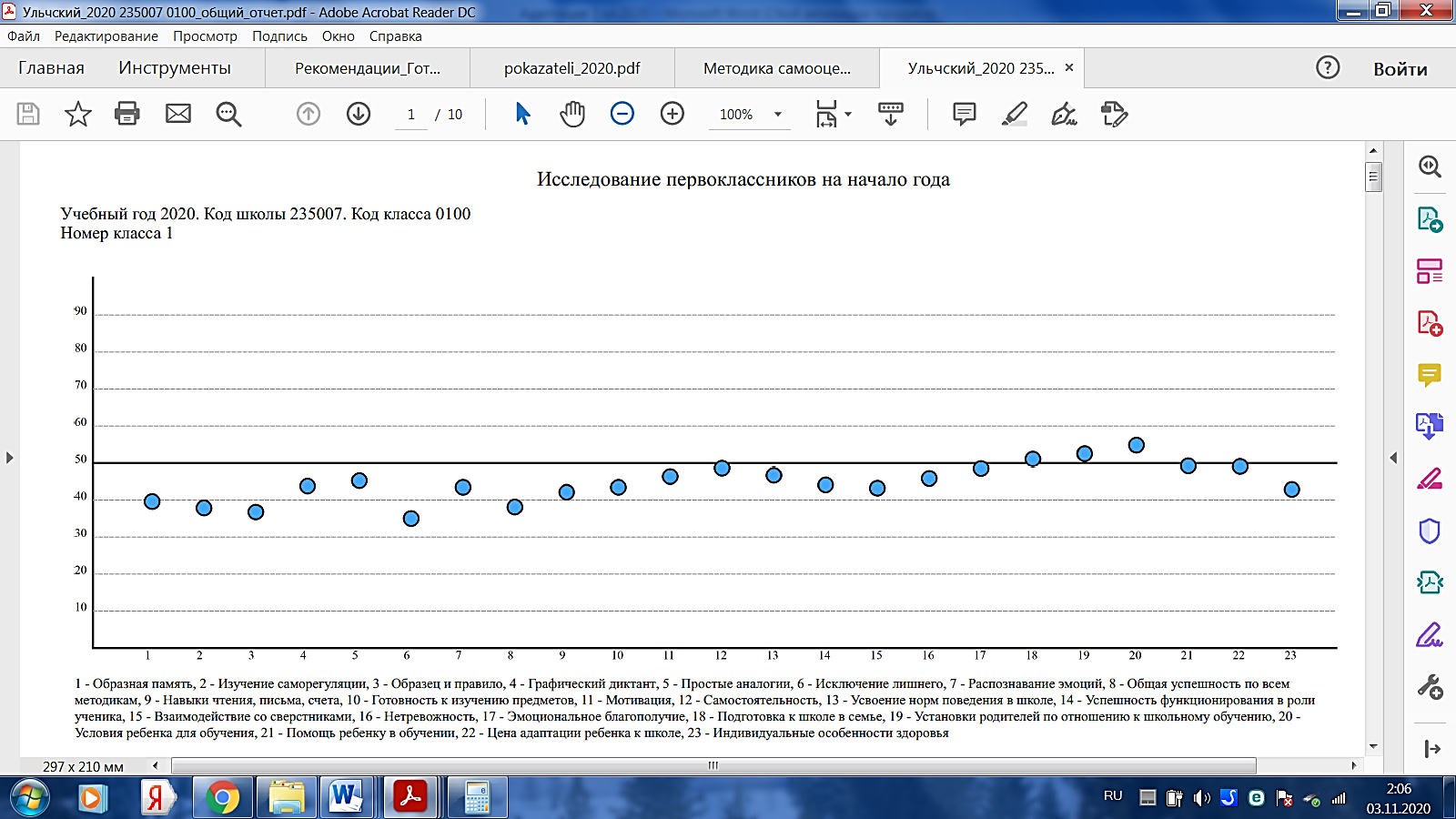 В сентябре 2020 года после окончания вводного повторения были проведены срезы по вводному повторению. Приложение №1Результаты вводного повторения. 2020-2021 учебный годИтоги срезов по вводному повторению показывают достаточно низкие результаты практически во всех классах. За лето часть материала забывается, поэтому в течение учебного года необходимо, кроме изучения нового материала организовывать систематическое повторение уже изученных разделов. Сравнительный анализ выполнения стартовой диагностики показывает, что самые слабые результаты проведенных вводных работ показали ученики 3, 7, 9, 11 классов. В этих классах средний бал не превышает 3,0; процент выполнения работ 29% - 60%, качество знаний низкое (0% - 14%).  Диагностические работы по материалам РЦОКО (2020/2021 учебный год)В декабре 2020 года школа по материалам РЦОКО проводил диагностику в 9 по математике, русскому языку, в 11 классе по математике; в октябре 2020 года в 10 классе - по русскому языку и математике, в феврале 2021 в 4 классе комплексная работа, в 10 классе метапредметная проверочная работа. Обе проверочные работы (в 4 и 10 классах) были ориентированы на проверку уровня сформированности читательских умений школьников: общее понимание текста, ориентация в тексте (умение находить и извлекать информацию); глубокое и детальное понимание содержания и формы текста (умения интегрировать и интерпретировать информацию; осмысливать и оценивать содержание и форму текста); использование информации из текста для различных целей.Диагностическая работа по математике (по материалам РЦОКО). 9 классДата проведения 10 декабря 2020 года. Учитель Ойдуп Е.Б.С целью определения уровня готовности выпускников 9-х классов общеобразовательных  организаций Хабаровского края к прохождению государственной итоговой аттестации по  математике в форме основного государственного экзамена (ОГЭ) и предупреждения наиболее типичных ошибок на экзамене, в декабре 2020 года была проведена диагностическая работа. Актуальность проведенной работы обусловлена тем, что математика является обязательным  экзаменом для выпускников основной школы. Основная часть выпускников проходит процедуру государственной итоговой аттестации в форме ОГЭ, при этом за последние четыре года наблюдается отрицательная динамика выполнения экзаменационной работы.С  2020 года изменилась структура контрольных измерительных материалов ОГЭ по  математике. Нововведения были вызваны тем, что в 2019-2020 учебном году обучение всех  девятиклассников Хабаровского края ведется в соответствии с Федеральным  государственным  образовательным стандартом основного общего образования. Анализ краевой диагностической работы по математике (для ОВЗ)По данным графика видим, что учащиеся выполнили диагностическую работу на низком и пониженном уровнях. По сравнению с районными результатами, процент обучающихся по школе, выполнивших работу на низком уровне в 1,5 раза больше, чем в районе, а по сравнению с краем больше, чем в 3 раза. На пониженном уровне выполнены задания почти на уровне района, но по сравнению с краем в 1,6 раза больше. Из 5 учащихся никто не выполнил работу на базовом, на повышенном и  высоком уровнях.  Диагностическую работу по математике АООП выполнял 1 учащийся. Из таблицы и диаграммы видно, что ученик выполнил верно лишь 2 задания, что соответствует уровню ниже базового (100%).  Это крайне низкие результаты. Успешность выполнения всей работы учащимися, занимающимися по ФГОС ООО, составила 20%, успешность выполнения заданий базового уровня – 29,2%, успешность выполнения заданий повышенного уровня – 0%.Школьные результаты диагностической работы невысоки, хуже результатов за два предыдущих года по школе.Ни один ученик не показал базового уровня выполнения работы, то есть не готовы к прохождению итоговой аттестации по математике в форме основного государственного  экзамена. При работе с такими учащимися учителю-предметнику Ойдуп Е.Б. необходимо обратить внимание на формирование следующих предметных умений: решать простейшие рациональные уравнения, неравенства и их системы, находить значение буквенного выражения, находить площадь фигуры (треугольника), работать над заданиями с практическим содержанием, решать задания повышенного уровня. Рекомендации  учителям,  ведущим  подготовку  к  экзамену:  - обращать внимание на формирование в ходе обучения основ знаний и не форсировать продвижение вперед, пропуская или сворачивая этап введения новых понятий и методов;- учитывать тип восприятия каждого учащегося и стараться при обучении охватить  всех, задействовав не только зрительные каналы восприятия данных, но и слуховые и тактильные;- привлекать наглядные средства, например: координатную прямую при решении  неравенств и систем неравенств, график квадратичной функции при решении квадратных уравнений и неравенств, графики при объяснении смысла понятий уравнения с двумя переменными, решения системы уравнений с двумя переменными;- постоянно обучать приемам самоконтроля. Например, полезно приучить учащихся для проверки выполнять обратную операцию или при нахождении  корней  уравнений  проводить их  подстановку в исходное уравнение (проверка выполнения определения корня уравнения); при построении графика функции – проконтролировать себя, опираясь на известные свойства графика. Подготовка к экзамену осуществляется не в ходе большого количества решения типовых вариантов – аналогов экзаменационных работ или однотипных заданий, что неминуемо ведет к  натаскиванию учащихся на выполнение определенных действий и решения ограниченного круга задач, а в ходе всего учебного процесса. Процесс подготовки к экзамену состоит в формировании у учащихся некоторых общих учебных действий, способствующих более эффективному усвоению изучаемых вопросов. Стоит отметить значимость дифференцированного характера работы с учащимися на этапе подготовки к экзамену. Нет  толка  в навязывании «слабому»  школьнику  необходимости решения  задач  повышенного и  тем более высокого уровня сложности, лучше дать ему возможность проработать базовые  знания  и  умения. Но точно так же не надо без необходимости задерживать «сильного»  ученика на решении заданий базового уровня. Учителю следует ставить перед каждым  учащимся ту цель, которую он может реализовать в соответствии с уровнем его подготовки с  опорой на самооценку и устремления каждого учащегося. Диагностическая работа по математике (по материалам РЦОКО). 11 классПредмет: математикаСроки проведения: 15 декабря 2020 г.Учитель: Бывалина Л.Л.Министерство образования и науки края в соответствии с распоряжением министерства от 13 декабря 2019 г. № 1697 провело диагностическую работу по математике с целью определения уровня готовности выпускников XI (XII) классов общеобразовательных организаций для прохождения государственной итоговой аттестации по математике.Структура работы:Диагностическая работа состояла из двух частей, которые различаются по содержанию, сложности и количеству заданий.Первая часть направлена на проверку овладения содержанием курса математики на базовом уровне, содержит 12 заданий базовой сложности, предусматривающих две формы ответа: задания с кратким ответом и задания на соответствие.Вторая часть содержит 4 задания по материалу курса математики средней школы, проверяющих уровень профильной математической подготовки, и направлена на выявление потенциальных возможностей учащихся в изучении курса математики на повышенном уровнеВ работу включены задания по всем содержательным блокам математики, изучаемым в основной и старшей школе.Наиболее успешно ученики 11 класса справились с заданиями 2 – 4 базового уровня сложности. 80% одиннадцатиклассников верно выполнили задания на изменение цены товара в процентах, выполнение преобразований степеней, нахождении значения выражения, нахождение элемента стереометрической фигуры (цилиндра).Слабее всего среди заданий базового уровня были выполнены задания №8 (20%) на нахождение значения тригонометрического выражения, в котором нужно было применить основное тригонометрическое тождество и формулу косинуса двойного угла и №12(40%) на нахождение экстремумов функции.Наиболее сформированные умения базового уровня сложности – строить и исследовать простейшие математические модели, выполнять действия с геометрическими фигурами. Менее сформированы умения – выполнять действия с функциями.С заданиями повышенного уровня справляется минимальное количество учеников. Только Дуксеева З. справилась с заданием №13 – решение тригонометрического уравнения.Анализируя уровни усвоения учебного материала учениками 11 класса по школе, Ульчскому району и Хабаровскому краю в целом, приходим к выводу, что ученики школы справились с работой немного лучше, чем в районе, но хуже, чем в крае.По школе 40% показали пониженный уровень освоения учебного материала, в районе - 45,1% низкий и пониженный уровень освоения учебного материала, по краю – 29,1%.Повышенный уровень освоения учебного материала по школе составил – 20%, в районе – 4,2%,  по краю – 12,8%.Высокого уровня освоения учебного материала в школе и в районе не показал никто.Успешность выполнения всей работы в целом, успешность выполнения заданий базового и повышенного уровня по школе выше, чем по району, но ниже, чем по краю.Анализ краевой метапредметной работы в 4 классе25 февраля 2021 года прошла комплексная проверочная работа по оценке уровня сформированности метапредметных умений учащихся начального общего образования.Назначение данной работы — осуществить объективную индивидуальную оценку сформированности умений читать и понимать различные тексты; работать с информацией, представленной в различной форме; использовать полученную информацию для решения различных проблем.В работе оценивалась сформированность трех групп умений:1 группа умений включает в себя работу с текстом: общее понимание текста и ориентацию в тексте. Среди основных умений, которые необходимо продемонстрировать при выполнении заданий данной группы, можно выделить следующие: определение основной идеи текста, поиск и выявление в тексте информации, представленной в различном виде (ориентация в тексте), а также формулирование прямых выводов и заключений на основе фактов, имеющихся в тексте (общее понимание того, о чем говорится в тексте, понимание основной идеи);2 группа умений включает в себя работу с текстом: глубокое и детальное понимание содержания и формы текста. Среди основных умений, которые необходимо продемонстрировать при выполнении заданий, можно выделить следующие: анализ, интерпретация и обобщение информации, представленной в тексте, формулирование на ее основе сложных выводов и оценочных суждений;3 группа умений включает в себя использование информации из текста для различных целей: для решения различного круга задач без привлечения или с привлечением дополнительных знаний.В классе 4 человека;        Выполняли 4 человека;Учитель: Васильева Т.О.Из диаграммы видно, что половина обучающихся показали повышенный уровень (Косицын Е.-79%, Косицын Н.-86%) и половина базовый уровень (Арзамасова П. - 50%, Чурилов В. - 64%) освоения метапредметных планируемых результатов. Критерии оценивания комплексной работы.При выполнении работы половина обучающихся продемонстрировали повышенный уровень овладения заявленными в качестве объектов контроля универсальными действиями и операциями. На основании данных таблицы следует констатировать: 50% учащихся 4-х классов выполнили работу на уровне базового: 50% - на повышенном. В целом наблюдается позитивная картина в овладении умениями работать с текстом у обучающихся 4-х классов при выполнении подобных работ.Из представленной диаграммы мы видим, что 50% учеников школы показали  повышенный уровень, 50% - базовый, пониженного, низкого нет. В районе показатели ниже, чем в школе (48% базового уровня, 27,7% повышенного,16% пониженного, 14,3% низкого). В крае показатели повышенного и базового уровня выше, чем в районе, но ниже, чем в школе. Базовый - 49%, повышенный - 33%, пониженный - 12%, низкий - 6%.  Анализ результатов метапредметной работы показал, что обучающиеся 4 класса овладели на базовом и повышенном уровнях (50% и 50%) учебными действиями, позволяющими осуществлять читать, понимать различные тексты (включая учебные), воспроизводить или использовать информацию, представленную в них в явном виде; обобщать и интерпретировать информацию, проверять и формулировать на ее основе утверждения, выводы, работать с данными, представленными в разной форме. Однако следует отметить при выполнении заданий 3 группы (применять информацию, представленную разными способами (текст, таблицы, краткая запись) для решения различных житейских и учебно-познавательных задач). В процессе сопоставительного анализа результатов выполнения каждого задания в обоих вариантах по всей выборке выпускников начальной школы были выявлены задания, процент невыполнения которых составляет 25%. Анализ результатов выполнения комплексной проверочной работы учащимися 4 класса МБОУ СОШ с. Киселёвка позволяет сделать вывод о том, что у выпускников начальной школы на достаточном уровне сформированы читательские умения – смысловое чтение информационного текста и работа с информацией. 100% школьников справились с работой, при этом 50% учащихся продемонстрировали повышенный уровень, 50% учащихся продемонстрировали базовый уровень сформированности метапредметных умений. В то же время учащиеся с разными уровнями подготовки испытывают одни и те же трудности при выполнении заданий, проверяющих не только глубокое, детальное понимание содержания и формы текста, но и умение использовать информацию из текста для различных целей.Анализ  результатов диагностической работы по русскому языку в 10 классе по программе основного общего образования. 01 - Русский язык 2020.10.13Учитель Власюк В.А. Диагностическая работа по русскому языку проводилась в формате ОГЭ и состояла из 3 частей, 9 заданий: Часть 1 – сжатое изложение (задание 1), Часть 2 (задания 2–8) – задания с кратким ответом.  В диагностической работе предложены следующие разновидности заданий с кратким ответом: – задания на запись самостоятельно сформулированного краткого ответа; – задания на выбор и запись номеров правильных ответов из предложенного перечня. Часть 3 (альтернативное задание 9) – задание с развёрнутым ответом (сочинение), проверяющее умение создавать собственное высказывание на основе прочитанного текста. Все задания диагностической  работы относятся к базовому уровню сложности.  Анализ выполнения заданий с кратким ответом (часть 2, задания 2-8).Результаты выполнения заданий 2-8 (задания с кратким ответом) показывают, что у всех учащихся 10 класса сформированы умения проводить синтаксических анализ словосочетания, перестраивать словосочетания с одним видом подчинительной связи в другой вид (задание 2). Обучающиеся умеют выполнять анализ содержания текста, находить высказывания, соответствующие содержанию текста (задание 6). Все учащиеся умеют выполнять  лексический анализ слова, подбирать синонимы, антонимы (задание 8).75% обучающихся в 10 классе знают отличительные признаки средств выразительности речи, умеют их различать и определять в тексте (задание 7). Затруднялась в выполнении этого задания Жигайлова Л.Половина обучающихся не смогли верно определить состав грамматической основы (задание 2). Основные ошибки- неумение определять составное именное сказуемое, находить подлежащее в придаточной части, присоединяемой к главной союзным словом. С этим заданием не справились Клушина Е. и Бывалин Г. Пунктуационный анализ (задание 3) предложений оказался для 75% учеников 10 класса. Клушина Е. не прочитала внимательно задание и вместо знаков препинания, соответствующим тире, указала те, которые соответствуют запятым. Косицына А. указала почти все знаки, кроме последнего - и т.п. ошибки, связанные с невнимательным прочтением задания и предложенного текста. Справился с заданием Бывалин Г.75% десятиклассников не смогли выполнить орфографический анализ, найти и указать варианты ответов, в которых дано верное объяснение выделенного слова (задание 5).С этим заданием справилась только Жигайлова Л. Анализ выполнения заданий с развернутым ответом.        Критерии оценивания:  «2»-0-14    «3»- 15-22      «4»- 23-28   «5»-29-33Результаты выполнения творческих заданий 1,9 (изложения, сочинения-рассуждения 9.3) показывают, что не все десятиклассники в полной мере умеют воспроизводить текст с заданной степенью развернутости, свободно, правильно излагать свои мысли в письменной форме, соблюдать нормы построения текста (логичность, последовательность, связность, соответствие теме и др.), соблюдать лексические, грамматические нормы современного русского литературного языка, соблюдать в практике письма основные правила орфографии  и пунктуации. Кроме этого, у обучающихся не развиты умения осуществлять речевой самоконтроль;  умение оценивать свою речь с точки зрения её правильности, находить грамматические и речевые ошибки, недочёты, исправлять их; совершенствовать и редактировать собственные тексты. При планировании элективных курсов по русскому языку «Теория и практика написания сочинения-рассуждения» и «Русский язык в формате ЕГЭ» необходимо учесть полученные результаты.Задание 1 сжатое изложение (7 баллов). Ученики в основном передали содержание текста, применив один или несколько приёмов сжатия на протяжении всего исходного текста. Отдельные замечания Косицыной А., которая мало сократила текст, не смогла отделить главную информацию от второстепенной. Практически все ученики не выделили микротемы правильно, что повлекло логические ошибки с неоправданно выделенными или невыделенными абзацами. Наиболее успешно выполнено задание Бывалиным Г. - 6. из максимальных 7, Жигайловой Л. - 5. Хуже всех написано сжатое изложение Косицыной А. - 2 б., что явилось неожиданным.Задание 9.3.- сочинение-рассуждение о нравственном понятии (9баллов)- написано лучше, потому что ученики свободны в выборе лексических средств, не ограничены жёстко рамками (не менее 70 слов). Все дали толкование нравственного понятия, большинство-  75% (нет комментария у Косицыной А.) -прокомментировали его. Все, но в разной степени привели примеры-аргументы: Косицына А. и Жигайлова Л. привели два примера-аргумента: один пример-аргумент приведён из прочитанного текста, а второй – из жизненного опыта (3 балла). Клушина Е. привела пример-аргумент только из прочитанного текста (2 балла), а Бывалин Г. –только аргумент из жизненного опыта(1 балл). Но ученики показали, что знают, что такое пример-аргумент, как его вводить в своё рассуждение.Только сочинение Жигайловой Л. характеризуется смысловой цельностью, речевой связностью и последовательностью изложения, остальные ученики допустили логические ошибки. Наиболее полное, грамотное сочинение-рассуждение, соответствующее поставленной задаче, у Жигайловой Л.(9 баллов), слабее у Клушиной Е. и Косицыной А. Низкие баллы за грамотность (задания 1, 9) показали, что только у Жигайловой Л. в достаточной мере сформированы правописные умения (из 10 максимальных 9 баллов). Ученица умеет соблюдать в письменной речи орфографические, пунктуационные, грамматические и речевые нормы (2-1-2-2-2). Достаточно высокий для себя уровень грамотности (7баллов) показала Клушина Е.(1-1-2-1-2). Хуже написала Косицына А.(5 баллов)-0-2-1-1-1, допустив выше нормы орфографических ошибок (7 ошибок), грамматических, речевых и фактических. Бывалин Г. показал привычный для него уровень грамотности.Выводы.Участники  диагностической  работы  по  русскому  языку  показали следующие результаты:в целом по школе средний оценочный балл составил 3,25 (по краю - 3,55);средний первичный балл равен 22 из возможных 33баллов (по краю - 22,49);средняя успешность выполнения работы составила 100% (по краю - 91%);не  превысили  минимальный  порог  баллов  0% обучающихся школы, продолживших обучение на ступени среднего общего образования (по краю - 9% обучающихся);большинство участников диагностики (75%) получили за работу отметку «3» (по краю - 40%).Результаты диагностической работы по русскому языку в 10 классе показывают, что в целом учащиеся усвоили учебный материал по русскому языку основной школы на среднем уровне. Результаты работы ниже, чем по краю. Необходимо прикладывать усилия для успешной сдачи ОГЭ, т.к. потенциал у учащихся есть, есть резерв.Анализ краевой диагностической работы по математике в 10 классе по программе основного общего образования.Дата: 20.10.2020              Учитель: Ойдуп Е.Б.Диагностическую работу по математике выполнили все учащиеся. В задании с практической направленностью (задачи про маршруты на непрерывной карте) верно все определили какими цифрами на плане обозначены деревни (1), нашли расстояние (2), расстояние (по теореме Пифагора) (3), но не справились с заданиями на вычисление наименьшего количества минут(4) и расхода  бензина на проселочной дороге (5). Хорошо справились с вычислениями и преобразованиями (6,7), решением линейного уравнения (9), выполнением преобразования алгебраических выражений (13), практическим расчетом по формуле (14), нахождением площади треугольника на клетчатой бумаге (19). Никто не справился с квадратным неравенством. Трудности вызвали задания с арифметической прогрессией (12), в оценке логических рассуждений (20). Ко второй части приступили двое учащихся.  Только одна ученица в 21 задании получила 1 балл. В целом участники диагностической работы по математике показали следующие результаты:В целом результаты по школе выше районных, но ниже краевых.Результаты региональной метапредметной проверочной работы. 10 класс.В соответствии с распоряжением министерства образования и науки Хабаровского края в феврале 2021 года обучающиеся 10 классов приняли участие в метапредметной проверочной работе. Цель работы – оценить уровень сформированности метапредметных умений учащихся средней школы.В работе оценивался уровень сформированности следующих метапредметных результатов освоения основной образовательной программы среднего общего образования:1) умение самостоятельно определять цели деятельности и составлять планы деятельности; самостоятельно осуществлять, контролировать и корректировать деятельность; использовать все возможные ресурсы для достижения поставленных целей и реализации планов деятельности; выбирать успешные стратегии в различных ситуациях;2) владение навыками познавательной, учебно-исследовательской и проектной деятельности, навыками разрешения проблем; способность и готовность к самостоятельному поиску методов решения практических задач, применению различных методов познания;3) готовность и способность к самостоятельной информационно-познавательной деятельности, владение навыками получения необходимой информации из словарей разных типов, умение ориентироваться в различных источниках информации, критически оценивать и интерпретировать информацию, получаемую из различных источников;4) умение определять назначение и функции различных социальных институтов;5) владение языковыми средствами – умение ясно, логично и точно излагать свою точку зрения, использовать адекватные языковые средства;6) владение навыками познавательной рефлексии как осознания совершаемых действий и мыслительных процессов, их результатов и оснований, границ своего знания и незнания, новых познавательных задач и средств их достижения.В основу разработки заданий проверочной работы были положены подходы, используемые для оценки функциональной грамотности школьников при проведении международных сравнительных исследований качества образования, а именно для оценивания читательской грамотности как компонента функциональной грамотности. Первая часть работы представляла собой несколько текстов, связанных единой темой естественнонаучной направленности: в первом варианте об индикаторах кислотности, во втором - о замерзании растворов. Эти тексты носили образовательный контекст и относились к содержательной области «Чтение для получения образования». Вторая часть работы, состоявшая из нескольких несплошных текстов личного контекста (построение дальнейшего образовательного маршрута – СПО или вуз, профессия), относилась к содержательной области «Чтение для личных целей (для себя)». Более сложными для десятиклассников оказались задания второй части.Все ученики 10 класса справились с работой на базовом уровне. Успешность выполнения работы по школе выше, чем по району, но ниже, чем по краю.В целом обучающиеся 10 класса лучше справились с заданиями, проверяющими умения:- находить информацию, заданную в явном и неявном виде, интерпретировать ее в соответствии с условием, - устанавливать скрытые связи между событиями и утверждениями, - прогнозировать дальнейшие события на основе полученной информации, - использовать представленную информацию для построения на её основе собственной гипотезы. В то же время задания, нацеленные на проверку умения оценивать полноту и достоверность информации, напротив, вызывали наибольшую трудность у участников исследования.Проведение Всероссийских проверочных работ в 2020 и 2021 гг.В мае 2020 года ученики должны были выполнять ВПР, но в связи со сложившейся эпидемиологической ситуацией по заболеваемости новой коронавирусной инфекцией (2019-nCoV), в целях недопущения распространения и предупреждения заболеваний коронавирусом ВПР были перенесены на осень (начало 2020-2021 учебного года). Результаты Всероссийских проверочных работ, проведенных в сентябре-октябре 2020 года показали резкое снижение качества знаний обучающихся МБОУ СОШ с.Киселёвка по всем предметам. (Приложение №2 «Результативность выполнения ВПР в сентябре-октябре 2020 г.)Анализ выполнения ВПР по математике в октябре 2020 г. показал, что большие затруднения вызвали задания на умения решать текстовые, логические задачи, проверку умения извлекать из текста необходимую информацию, делать оценки, прикидки при практических расчётах, представлять данные в виде таблиц, диаграмм, графиков, на проверку умения решать текстовые задачи на проценты, производительность, покупки, движение. Анализ выполнения ВПР по русскому языку показал, что большие затруднения вызвали задания на соблюдение орфографических и пунктуационных норм, анализ и характеристику текстов различных типов речи, стилей, жанров; осуществление информационной переработки текста, передачи его содержания в виде плана (простого, сложного), тезисов, схемы, таблицы и т. п., создания учебно-научных текстов. Недостаточно сформированы умения  проводить разбор слова, предложения, опознавать самостоятельные части речи и их формы, а также служебные части речи и междометия, писать их в соответствии с орфографическими нормами русского языка.С точки зрения сформированности УУД затруднения при выполнении ВПР по каждому учебному предмету вызвали умения определять понятия, создавать обобщения, устанавливать аналогии, классифицировать, самостоятельно выбирать основания и критерии для классификации, умения создавать, применять и преобразовывать знаки и символы, модели и схемы для решения учебных и познавательных задач.До 70% учеников допускают ошибки в заданиях, связанных со сформированностью навыков смыслового чтения. Это задания на развитие умений читать информацию, представленную в виде таблицы, диаграммы, графика; использовать графики реальных процессов и зависимостей для определения их свойств, извлекать, интерпретировать информацию, представленную в таблицах и на диаграммах, отражающую свойства и характеристики реальных процессов и явлений. Представлять данные в виде таблиц, диаграмм, графиков, иллюстрировать с помощью графика реальную зависимость или процесс.Таким образом, при подготовке к ВПР – 2021 для развития навыков смыслового чтения при работе с научными текстами, текстами предметного содержания педагоги стали работать над совершенствованием у обучающихся следующих умений:-	читать информацию, представленную в виде таблицы, диаграммы, графика / извлекать, интерпретировать информацию, представленную в таблицах и на диаграммах, отражающую свойства и характеристики реальных процессов и явлений;-	решать задачи на основе рассмотрения реальных ситуаций, в которых не требуется точный вычислительный результат;-	извлекать информацию о геометрических фигурах, представленную на чертежах в явном виде; -	представлять данные в виде таблиц, диаграмм, графиков / иллюстрировать с помощью графика реальную зависимость или процесс по их характеристикам.По итогам всероссийских проверочных работ по математике, русскому языку, физике, биологии, географии, обществознанию, истории в 5 - 9 классах были разработаны мероприятия по ликвидации пробелов в знаниях учащихся, по развитию учебных умений и навыков, достижению планируемых результатов освоения основной образовательной программы.Для эффективной организации и корректировки образовательного процесса в МБОУ СОШ с.Киселёвка Ульчского муниципального района Хабаровского края были внесены изменения в планируемые результаты, содержание учебного предмета «Математика», тематическое планирование рабочей программы по предмету. Внесенные изменения были направлены на формирование и развитие несформированных умений, видов деятельности, характеризующих достижение планируемых результатов освоения основной образовательной программы основного общего образования, которые содержатся в обобщенном плане вариантов всероссийских проверочных работ по конкретному учебному предмету.В рамках конкретных учебных предметов дополнительные часы на формирование и развитие несформированных умений, видов деятельности, характеризующих достижение планируемых результатов освоения основной образовательной программы основного общего образования, которые содержатся в обобщенном плане вариантов всероссийских проверочных работ по конкретному учебному предмету, были изысканы за счет:резервного времени (при наличии);уменьшения количества часов, отводимых на повторение освоенного содержания;включения в освоение нового учебного материала и формирование соответствующих планируемых результатов с теми умениями и видами деятельности, которые по результатам ВПР в сентябре-октябре 2020 г. были выявлены как проблемные поля, дефициты в разрезе каждого конкретного обучающегося, класса, всей общеобразовательной организации.В школе была разработана антикризисная программа, целью которой было - вывод МБОУ СОШ с.Киселёвка из состояния кризиса, повышение качества образования, сокращение разрывов в образовательных результатах и их улучшение.Настоящая программа была направлена на реализацию модели перевода школы с низкими образовательными результатами в эффективный режим работы, в том числе через повышение квалификации управленческих и педагогических кадров; создание системы сетевого партнерства между школами; развитие профессиональных сообществ; привлечение родительской общественности и ресурсов вне школы.Инструментальным аспектом реализации антикризисной программы МБОУ СОШ с.Киселёвка с низкими образовательными результатами по итогам ВПР является анализ итогов государственной итоговой аттестации (ГИА), всероссийских проверочных работ (ВПР), региональных исследований качества образования 2021 года.(Приложение №3 «Результативность выполнения ВПР весной 2021 г.)Сравнительный анализ выполнения ВПР в 5 - 8 классах в 2020 и 2021 гг.Математика 5 класс. Учитель Козлова И.Г.Сравнение отметок с отметками по журналуУченики 5 класса достаточно слабо выполнили всероссийскую проверочную работу (ВПР) по математике в 2021 г.. Качество знаний (количество пятерок и четверок) хуже, чем в целом по России, краю, но лучше, чем по району. 	Ученики 5 класса, выполняя ВПР осенью 2020 г. по математике за курс начальной школы справились с работой лучше, чем в конце 2020-2021 учебного года. Средний бал снизился с 3,5 до 3,18; качество знаний с 50% до 36,4%	Но если в 2020 г. 75% детей понизили свои результаты и только 25% подтвердили, то в 2021 г. 54,5% учеников подтвердили результаты, а 45,5% - понизили.	Лучше всего на базовом уровне овладели приемами выполнения тождественных преобразований выражений (54,5% выполнения), чтением информации, представленной в виде таблицы, диаграммы (81,8% выполнения), вычислении расстояния на местности в стандартных ситуациях (45,4% выполнения), выполнении простейших построений (72.7% выполнения). 	Слабо справились с решением задач на части повышенной сложности. Решая несложные сюжетные задачи на прикидку результата, допустили ошибки 71% учеников. Плохо ученики решают текстовые задачи на движение (не справилось 62%). При выполнении задания на несколько действий ученики допустили вычислительные ошибки, неправильно определили порядок действий, не справились с заданием 43%. Также 65% не смогли решить задачу на покупки, решая задачу методом рассуждений.	Выводы: 1) на основании анализа ВПР по математике продолжить работу по:- отработке вычислительных навыков и навыков решения текстовых задач;- выполнению заданий на применение математических знаний и умений в жизненных ситуациях в материал урока;- регулярному включению в учебную работу заданий на развитие логического мышления, проводить разбор таких заданий, предлагать ученикам участвовать в проведении рассуждений;- при выполнении заданий повышенной сложности рассматривать с обучающимися различные варианты решения, приучая их к поиску решения вместо попыток применить готовый алгоритм;- интерпретации информации, полученной при проведении несложных исследований;2) учителю применять на уроках современные методики работы над текстом (смысловое чтение), объективно оценивать учебные результаты обучающихся, придерживаясь утверждённых в рабочих программах норм оценивания.Русский язык 5 класс. Учитель Чурилова В.Н.Сравнение отметок с отметками по журналуУченики 5 класса хорошо выполнили всероссийскую проверочную работу (ВПР) по русскому языку в 2021 г.. Качество знаний (количество пятерок и четверок) выше, чем в целом по России, краю, району. 	Ученики 5 класса в конце 2020-2021 учебного года, выполняя ВПР, справились с работой лучше, чем за курс начальной школы. Средний бал повысился с 3,18 до 4,36; качество знаний с 54,54% до 72,72%	В 2020 г. 36,36%  учеников понизили свои результаты и 54,55% подтвердили, но в 2021 г. 63,64% учеников повысили результаты, и только 27,27% - подтвердили.В дальнейшем следует:- продолжить работу над разборами слов; анализом текстов;- выстроить работу на уроках по записи текстов, направленных на знание орфографических и пунктуационных правил русского языка;- тренировать учащихся в выполнении тестовых работ, подобных ВПР, ОГЭ;- продолжить работу над выработкой у учащихся навыков самопроверки и самоконтроля;- в целях совершенствования орфографической зоркости вести индивидуальную дифференцированную работу с учетом пробелов в знаниях, умениях и навыках.Математика 6 класс. Учитель Ойдуп Е.Б.Сравнение отметок с отметками по журналу (математика 6 класс)Результаты выполнения ВПР в апреле 2021 г. учениками 6 класса мало отличаются от сентябрьских и являются низкими. Качество знаний - 25% (количество пятерок и четверок) выше, чем по району, но ниже, чем по краю и стране. Средний бал практически не изменился (повысился с 2,86 до 2,875); качество знаний уменьшилось с 28,57% до 25%. Уменьшилось количество учеников, не справившихся с ВПР с 42,86% до 37,5%.	В 2020 г. 71,43%  учеников понизили свои результаты и 28,57% подтвердили, а в 2021 г. уже 87,5% учеников понизили отметку, по сравнению с отметкой в журнале, и только 12,5% - подтвердили отметку.Педагог слабо организовал работу по подготовке учеников к ВПР.Русский язык 6 класс. Учитель Сафонова А.В.Сравнение отметок с отметками по журналу (русский язык 6 класс)Результаты выполнения ВПР в апреле-мае 2021 г. учениками 6 класса по русскому языку хуже, чем осенью 2020 года за 5 класс. Качество знаний - 50% (количество пятерок и четверок) выше, чем по району, краю и стране. Но если в сентябре 2020 г. были пятерки, то весной 2021 г. отличных отметок не было. Средний бал снизился с 3,83 до 3,25; качество знаний уменьшилось с 66,67% до 50%. Количество учеников, справившихся с ВПР уменьшилось с 83,3% до 75%. Однако этот результат лучше, чем по району и краю.	В 2020 г. 50% учеников 6 класса понизили свои отметки в сравнении с отметками в журнале, 33,33% - подтвердили, а 16,67% – повысили; в 2021 г. только 25% учеников понизили отметку, по сравнению с отметкой в журнале, а 75% - подтвердили отметку. Это говорит, что результаты весной 2021 г. более достоверные.Учителю необходимо взять под контроль выполнение заданий, демонстрирующих низкую подготовку учащихся, запланировать работу по ликвидации пробелов в знаниях учащихся 6 класса.История 6 класс. Учитель Попова М.Н.Сравнение отметок с отметками по журналу (история 6 класс)Результаты выполнения ВПР по истории в апреле-мае 2021 г. учениками 6 класса по ряду позиций лучше, чем осенью 2020 года за курс 5 класса. Средний бал остался практически на прежнем уровне (немного увеличился с 3,125 до 3,14), количество учеников, справившихся с ВПР, возросло с 87,5% до 100%. Качество знаний невелико – 14,3%, снизилось по сравнению с осенью 2020 г.. Этот результат хуже, чем по району, краю, стране.	В 2020 г. 62,5% учеников 6 класса понизили свои отметки в сравнении с отметками в журнале, 37,5% - подтвердили, в 2021 г. результаты стали лучше. 42,86% учеников понизили отметку, по сравнению с отметкой в журнале, а 57,14% - подтвердили отметку. Это говорит, что результаты весной 2021 г. более достоверные.Западающими умениями, над которыми необходимо работать в следующем учебном году стали умения работать с изобразительными историческими источниками, понимать и интерпретировать содержащуюся в них информацию; объяснять смысл основных хронологических понятий, терминов, давать оценку событиям и личностям в истории, объяснять причины и следствия ключевых событий истории. Биология 6 класс. Учитель Барадишириева Б.Г.Сравнение отметок с отметками по журналу (биология 6 класс)Результаты выполнения ВПР по биологии в апреле-мае 2021 г. учениками 6 класса лучше, чем осенью 2020 года за курс 5 класса. Средний бал увеличился с 3,17 до 3,4; качество знаний возросло с 14,3% до 60%; процент учеников, справившихся с ВПР - 100%. невелико – 14,3%, снизилось по сравнению с осенью 2020 г.. Средний балл, качество знаний, процент справившихся с работой по школе выше, чем по району и краю.	В 2020 г. 83,3% учеников 6 класса понизили свои отметки в сравнении с отметками в журнале, лишь 16,67% их подтвердили, а в 2021 г. результаты стали лучше. Уже подтвердили отметку 40% учеников, повысили – 20%, а понизили отметку, по сравнению с отметкой в журнале, - 40%. 	Сравнительный анализ результатов ВПР за 2 года показал, что положительную динамику сформированности предметных умений. Средний процент выполнения заданий учениками  6 класса в 2020 году составил 55,8%, а за 2020-2021 учебный год задания были выполнены на 56,2 %. Можно отметить положительную динамику совершенствования умений: Знание растительной ткани, к которой этот микроскопический объект следует отнестиОписывать результаты,  делать выводы на основании полученных результатов  Умение  по  рисунку (схеме) выделять  существенные  признаки  процессаНа низком уровне остались следующие умения:Умение определять область биологии, в которой изучается данный процессУмение  определять  их  значениеУмение  узнавать микроскопические  объекты Указать значение части в жизни растенияУмение  проводить  анализ  виртуального эксперимента, ставить цель Умение  проводить  анализ  виртуального эксперимента, указывать дополнительные внешние условия экспериментаУмения, сформированные на стабильно хорошем и высоком уровне (64-100%) за 2 года проведения мониторинга, были:Умение  узнавать и работать  с  микроскопическими объектами. Умение  применять  и  преобразовывать символы и знаки в слова для решения познавательных задач.Умение работать с изображением отдельных органов  цветкового  растения, называть  часть изображенного органа.Сравнивать условия содержания комнатных растений.Умение извлекать информацию, представленную в табличной форме и делать умозаключения на основе её сравнения.Можно отметить целенаправленную работу педагога по развитию предметных и метапредметных умений, подготовке учеников к ВПР.Математика 7 класс. Учитель Ойдуп Е.Б.Сравнение отметок с отметками по журналу (математика 7 класс)Результаты выполнения ВПР по математике в 2021 г. учениками 7 класса крайне низкие, хотя несколько выше результатов 2020 г.. Качество знаний - 0% ниже, чем по району, краю и стране. Средний бал практически не изменился (меньше 2,5); качество знаний уменьшилось с 16,67% до 0%. Однако увеличилось количество учеников справившихся с ВПР с 16,67% до 43%.	В 2020г. 100% учеников понизили свои результаты, а в 2021 г. - 85,7% учеников понизили отметку, по сравнению с отметкой в журнале, и только 14,29% - подтвердили отметку.Педагог слабо организовал работу по формированию ключевых предметных знаний и умений, по подготовке учеников к ВПР.Русский язык 7 класс. Учитель Сафонова А.В.Сравнение отметок с отметками по журналу (русский язык 7 класс)Результаты выполнения ВПР в апреле-мае 2021 г. учениками 7 класса по русскому языку стали лучше, чем осенью 2020 года за 6 класс. Качество знаний – 16,67% ниже, чем по району, краю и стране. Средний бал увеличился с 2,71 до 3,0; качество знаний практически не изменилось (возросло с 14,29% до 16,67%). Количество учеников, справившихся с ВПР увеличилось с 42,9% до 66,67%. Этот результат лучше, чем по району, но ниже, чем по краю и стране.	В 2020 г. 85,71% учеников 7 класса понизили свои отметки в сравнении с отметками в журнале, 14,29% - подтвердили; в 2021 г. 50% учеников понизили отметку, по сравнению с отметкой в журнале, а 50% - подтвердили отметку. Это более высокие результаты, чем в 2020 г..Результаты ВПР по русскому языку за 6 и 7 классы приблизительно одинаковы, наблюдается небольшая положительная динамика. У учеников 7 класса качество грамотности снизилось, но точность письма увеличилась. Базовые учебно-языковые аналитические умения семиклассников сформированы недостаточно, но по сравнению с 6 классом наблюдается повышения качества выполнения языковых разборов. У учащихся не сформировано «видение» части речи целиком, с ее постоянными и непостоянными морфологическими признаками. В следующем учебном году необходимо работать с учениками класса над орфографией, грамматическими нормами русского литературного языка, учить соблюдать основные языковые нормы в устной и письменной речи, совершенствовать виды речевой деятельности (чтение, письмо), а также многоаспектной анализ текста. История 7 класс. Учитель Попова М.Н.Сравнение отметок с отметками по журналу (история 7 класс)Результаты выполнения ВПР по истории в апреле-мае 2021 г. учениками 7 класса по ряду позиций лучше, чем осенью 2020 года за курс 6 класса. Средний бал немного увеличился с 2,67 до 3,0), количество учеников, справившихся с ВПР, возросло с 50% до 85,71%. Качество знаний невелико – 14,3%, снизилось по сравнению с осенью 2020 г.. Качество знаний хуже, чем по району, краю, стране. Процент справившихся с работой выше, чем в районе и крае, но ниже, чем по стране.	В 2020 г. 83,33% учеников 7 класса понизили свои отметки в сравнении с отметками в журнале, только 16,67% - подтвердили, в 2021 г. результаты стали лучше. 14,29% учеников понизили отметку, по сравнению с отметкой в журнале, а 85,71% - подтвердили отметку. Это говорит, о росте результативности выполнения ВПР.Западающими умениями, над которыми необходимо работать в следующем учебном году стали умения сопоставлять по времени события истории России и события истории зарубежных стран, владение простейшими приёмами аргументации, знание хронологии и умение отбирать исторические факты в соответствии с заданным контекстом.Биология 7 класс. Учитель Барадишириева Б.Г.Сравнение отметок с отметками по журналу (биология 7 класс)Результаты выполнения ВПР по биологии в апреле-мае 2021 г. учениками 7 класса показывают рост результатов. Средний балл увеличился с 3,0 до 3,5; качество знаний возросло с 28,57% до 33,33%; процент учеников, справившихся с ВПР – 83,33% (осенью 2020 г. – 71,43%). Качество знаний, процент справившихся с работой по школе выше, чем по району и краю, результаты по школе сравнимы с результатами по стране.	В 2020 г. 57,14% учеников 6 класса понизили свои отметки в сравнении с отметками в журнале, 28,57% их подтвердили, 14,29% - понизили; в 2021 г. результаты стали лучше. Уже подтвердили отметку 50% учеников, повысили – 33,33%, а понизили отметку, по сравнению с отметкой в журнале всего 16,67%. 	Сравнительный анализ результатов ВПР в 7 классе за 2 года показал положительную динамику сформированности предметных умений. Средний процент выполнения заданий учениками 7 класса за 2019 – 2020 уч. год составил 50,2%, а за 2020-2021 учебный год задания были выполнены на 60,9%. На низком уровне остались следующие умения:Умение обосновывать применения биологических знаков и символов при определении систематического положения растенияУмение классифицировать изображенные растения, грибы и бактерии по разным основаниямУмение выстраивать последовательность процессов, явлений, происходящих с организмами в их жизнедеятельностиСледующие умения, за 2 года проведения мониторинга, сформированы на стабильно хорошем и высоком уровне (60-100 %):Умение проводить таксономическое описание цветковых растенийУмение устанавливать аналогии, классифицировать, самостоятельно выбирать основания и критерии для классификации Умение обучающихся работать с представленной  биологической  информацией,  из  которой  необходимо отобрать необходимую, согласно условиюОпределять систематическое положение одного из изображенных растенийГеография 7 класс. Учитель Барадишириева Б.Г.Сравнение отметок с отметками по журналу (география 7 класс)Результаты выполнения ВПР по географии в 2021 г. учениками 7 класса показывают снижение результатов. Средний балл снизился с 3,33 до 3,0; качество знаний упало с 33,33% до 28,57%; процент учеников, справившихся с ВПР снизился с 83,33% до 71,43%. Качество знаний, по школе выше, чем по району и краю, но ниже, чем результаты по стране. Процент справившихся с работой выше, чем по району, но ниже, чем по краю и стране.	В 2020 г. 33,33% учеников 7 класса понизили свои отметки в сравнении с отметками в журнале, 50% их подтвердили, 16,67% - понизили; в 2021 г. подтвердили отметку 57,14% учеников, понизили отметку, по сравнению с отметкой в журнале 42,86%. 	На низком уровне у учеников 7 класса сформированы следующие географические умения:Умение определять и отмечать  на  карте географические объекты.  Знание основной географической номенклатуры и умения определять абсолютные высоты форм рельефа с помощью профиля рельефа.Заполнение таблицы основных климатических показателей, характерных для указанной природной зоны, на основе чтения выбранной климатограммы.Умение  определять  и  выделять  на  карте  крупные страны по названиям их столиц. Определение времени на основе знания о закономерностях изменения времени вследствие движения.Умения извлекать информацию, представленную в графической форме (в виде диаграмм и графиков) и  интерпретировать ее. Обществознание 7 класс. Учитель Казюкина В.Н.Сравнение отметок с отметками по журналу (обществознание 7 класс)Результаты выполнения ВПР по обществознанию невысоки, вместе с тем в 2021г. учениками 7 кл. показывают рост среднего балла и качества знаний. Средний балл увеличился с 3,0 до 3,14; качество знаний возросло с 28,57% до 42,86%. Но процент учеников, справившихся с ВПР, снизился – 57,14% в 2021 г. и 71,43% – в 2020 г. Качество знаний по школе выше, чем по району и краю, результаты качества по школе сравнимы с результатами по стране. Однако процент не справившихся с работой выше районных, краевых и РФ результатов.	В 2020 г. 83,33% учеников 7 класса понизили свои отметки в сравнении с отметками в журнале, лишь 16,67% их подтвердили; в 2021 г. результаты стали лучше. Уже подтвердили отметку 42,86% учеников, понизили отметку, по сравнению с отметкой в журнале всего 57,14%. 	 Анализ полученных результатов показал, что трудности отмечаются в вопросах по извлечению информации, формулированию собственных суждений и примеров на основе социального опыта.	Рекомендации педагогам на следующий учебный год:	1. В связи с тем, что у детей объективно недостаточно социального опыта,  необходимо уделять больше внимания работе обучающихся с различными источниками, самостоятельной формулировке обучающимися примеров, корректировать их ответы по специально задаваемым критериям. 	2. Необходимо выстраивать отдельную систему повторения ключевых тем курса, заостряя внимание на наиболее сложных вопросах.ВПР по английскому языку и физике ученики 7 класса писали весной 2021 г. впервые. Ниже приведен анализ вышеназванных ВПР.Английский язык 7 класс. 2021 годУчитель Жаргалова Ж.С.Сравнение отметок с отметками по журналу (английский язык 7 класс)Ученики 7 класса, выполнив ВПР по английскому языку в мае 2021 г., показали крайне низкие результаты. Средний балл составил 2,33; качество знаний - 0%; процент учеников, справившихся с ВПР – 33,33%. Качество знаний, средний балл, процент справившихся с работой по школе ниже, чем по району, краю, стране.	Все ученики 7 класса (100%) понизили свои отметки в сравнении с отметками в журнале. Необходима серьезная работа педагога с учениками в следующем учебном году по развитию предметных и метапредметных умений и навыков по английскому языку.Физика. 7 класс. 2021 годУчитель Ойдуп Е.Б.Сравнение отметок с отметками по журналу (физика, 7 класс)Ученики 7 класса, выполнив ВПР по физике в мае 2021 г., показали низкие результаты. Средний балл составил 2,86; качество знаний – 14,29%; процент учеников, справившихся с ВПР – 57,14%. Качество знаний, средний балл, процент справившихся с работой по школе ниже, чем по району, краю, стране.	85,71% учеников 7 класса понизили свои отметки в сравнении с отметками в журнале. Необходима серьезная работа педагога с учениками в следующем учебном году по развитию предметных и метапредметных умений и навыков по физике. Нужно уделить внимание развитию умений решать физические задачи, используя формулы, связывающие физические величины, анализировать ситуации практико-ориентированного характера, узнавать в них проявление изученных физических явлений или закономерностей и применять имеющиеся знания для их объяснения. Математика 8 класс. Учитель Бывалина Л.Л.Сравнение отметок с отметками по журналу (математика 8 класс)Результаты выполнения ВПР по математике в 8 классе показали, что средний балл увеличился с 2,78 до 3,11; качество знаний возросло с 0% до 33,33%, процент учеников, справившихся с ВПР, увеличился с 44,44% до 77,78%. Результаты ВПР по математике в 8 классе по школе лучше, чем по району, в целом сравнимы с результатами по краю и стране. 22,22% учеников школы не справились с работой, в районе не справилось 33,57%, крае – 20,8%, стране – 12,32%. Средняя оценка по школе – 3,1; по району – 2,78; по краю – 3,02.	Анализ результатов показал, что ученики 8 класса в конце учебного года не показали высоких результатов выполнения ВПР, однако наблюдается рост по сравнению с результатами сентября 2020 г. Практически каждый ученик показал увеличение набранных баллов. Если на начало учебного года при выполнении ВПР за 7 класс с работой не справилось 55,6% учеников, на «4» работу не выполнил ни один ученик, то на конец 2020-2021 учебного года по программе 8 класса получили неудовлетворительную оценку 22,2% восьмиклассников, 44,4% справились на удовлетворительно, а 33,3% показали хорошие результаты выполнения работы.В следующем учебном году необходимо работать над совершенствованием следующих навыков:составлять  числовые выражения при решении практических задач;читать и интерпретировать информацию, представленную в виде таблицы, диаграммы, графика;строить график линейной функции;оценивать результаты вычислений при решении практических задач;оперировать на базовом уровне понятиями геометрических фигур; применять для решения задач геометрические факты;решать задачи разных типов  (на  производительность,  движение), выбирать соответствующие уравнения или системы уравнений для составления математической модели заданной реальной ситуации или прикладной задачи, выполнять оценку правдоподобия результатов.Результаты по школе в 2021 г. лучше, чем в сентябре-октябре 2020, когда все ученики класса (100%) понизили свою оценку по математике. В мае 2021 г. по результатам ВПР 55,56% учеников 8 класса понизили свою оценку по математике, но 44,44% - подтвердили оценку. В районе понизили оценку 61,54%, в крае – 46,79%. Подтвердили свою оценку в районе – 37,76%, в крае – 50,56%. Вывод. В результате целенаправленной работы над западающими умениями в 2020-2021 учебном году ученики 8 класса смогли показать весной 2021 г. рост планируемых результатов освоения умений в соответствии с ФГОС основного образования. Результаты ВПР не являются высокими, но практически каждый ученик класса показал положительную динамику освоения основной образовательной программы.Русский язык 8 класс. Учитель Власюк В.А.Сравнение отметок с отметками по журналу (русский язык 8 класс)Ученики 8 класса показали неплохие результаты выполнения ВПР по русскому языку. Средний балл увеличился с 3,375 до 3,44; качество знаний возросло с 37,5% до 55,56%. Но процент учеников, справившихся с ВПР, снизился со 100% в 2020 г. до 88,89% – в 2021 г. Качество знаний выше, чем по району, краю, стране. Процент не справившихся с работой по школе ниже районных, краевых и РФ результатов.	Однако наблюдается ухудшение результатов в соответствии оценок. В 2020 г. 12,5% учеников 8 класса понизили свои отметки в сравнении с отметками в журнале, 87,5% их подтвердили; в 2021 г. подтвердили отметку 66,67% учеников, понизили отметку, по сравнению с отметкой в журнале – 22,22%, повысили – 11,11%. 	Сравнивая  результаты ВПР по школе с показателями ВПР по Хабаровскому краю, Ульчскому району, можно сделать следующие выводы:по отметкам показатели 8 класса чуть выше показателей по стране (мало двоек, больше четвёрок, однако совсем нет пятёрок, а по количеству троек приближены к показателям края);по большинству заданий результат выше районных и краевых результатов. Особенно успешно восьмиклассники усвоили синтаксис простого осложненного предложения, научились выполнять морфемный анализ слова, соблюдать орфоэпические нормы языка, улучшили знания по  морфологии;необходимо работать над синтаксическим разбором, умениями определять и формулировать основную мысль текста.История. 8 класс. Учитель Попова М.Н.Сравнение отметок с отметками по журналу (история 8 класс)Результаты выполнения ВПР по истории невысоки, результаты 2021 г. сравнимы с результатами 2020 г.. Средний балл увеличился с 2,83 до 3,0; качество знаний уменьшилось с 16,67% до 12,5%, вырос процент учеников, справившихся с ВПР с 66,67% в 2020 г. до 87,5% – в 2021 г. Качество знаний по школе ниже, чем по району, краю, стране. Однако процент не справившихся с работой выше районных и краевых результатов.	В 2021 г. увеличилось количество учеников 8 класса, подтвердивших свои отметки – 37,5% (в 2020 г. – 16,67%). 83,33% учеников 8 класса понизили свои отметки в сравнении с отметками в журнале в 2020 г., в 2021 г. - понизили отметку, по сравнению с отметкой в журнале 62,5%. 	 Анализ результатов ВПР по истории в 8 классе показал, что трудности отмечаются в вопросах применения понятийного аппарата, исторического анализа для раскрытия сущности и значения событий и явлений прошлого и современности, слабо сформированы умения работать с письменными, изобразительными и вещественными историческими источниками, умения понимать и интерпретировать информацию, объяснять причины и следствия ключевых событий и процессов отечественной и всеобщей истории.Физика 8 класс. Учитель Бывалина Л.Л.Сравнение отметок с отметками по журналу (физика 8 класс)Результаты ВПР по физике в 8 классе в апреле – мае 2021 года по школе лучше, чем по району, и сравнимы с результатами по краю и стране. 11,11% учеников школы не справились с работой, в районе не справилось 26,56%, крае – 20,14%, стране – 13,01%. Средняя оценка по школе – «3,33». Качество знаний по школе – 33,33%, по району – 25%, по краю – 28,9%, по стране – 39,03%.Сравнивая результаты ВПР по физике 2021 г. с результатами этого же класса 2020 г., можем заметить рост среднего балла с 2,78 до 3,33; качество знаний возросло с 11,11% до 33,33%, увеличился процент учеников, справившихся с ВПР с 66,67% до 88,89%. 	55,56% учеников 8 класса понизили свою оценку по физике. В районе понизили оценку 51,56%, в крае – 47,08%. Подтвердили свою оценку в школе – 44,44%, районе – 43,75%, в крае – 48,18%. Заметен рост количества учеников, подтвердивших свою оценку (с 22,22% до 44,44%)	 	Анализ выполнения заданий блоков ПООП ООО показал, что в 36% заданий результаты по школе хуже, чем по краю и по стране, в 64% результаты по школе сравнимы или выше, чем по России и краю.Вывод. Ученики 8 класса смогли показать весной 2021 г. рост планируемых результатов освоения умений по физике в соответствии с ФГОС основного образования. Результаты ВПР не являются высокими, но практически каждый ученик класса показал положительную динамику освоения основной образовательной программы. Качество знаний весной 2021 г. по сравнению с осенью 2020 г. увеличилось на 22,22% (с 11,11% до 33,33%), средний балл на 0,55 (с 2,78 до 3,33).Весной 2021 г. ученики 5 класса впервые выполняли ВПР по истории и биологии, а ученики 4 класса – по математике, русскому языку, окружающему миру. Ниже приводим основные результаты выполнения ВПР 4 и 5 классов по названным предметам.История. 5 класс. 2021 годУчитель Попова М.Н.Сравнение отметок с отметками по журналу (история, 5 класс)Ученики 5 класса, выполнив ВПР по истории в мае 2021 г., показали неплохие результаты. Средний балл составил 3,45; качество знаний – 36,36%; процент учеников, справившихся с ВПР – 90,91%. Качество знаний, средний балл, процент справившихся с работой по школе выше, чем по району, но ниже, чем по краю и стране.	63,64% учеников 5 класса подтвердили свои отметки в сравнении с отметками в журнале. Необходима работа педагога с учениками в следующем учебном году по развитию умений объяснять смысл основных хронологических понятий, исторических терминов, рассказывать о событиях истории, описывать условия существования, основные занятия, образ жизни людей на определенном этапе истории. Биология. 5 класс. 2021 годУчитель Барадишириева Б.Г.Сравнение отметок с отметками по журналу (биология, 5 класс)Ученики 5 класса, выполнив ВПР по биологии в мае 2021 г., показали невысокие результаты. Средний балл составил 3,18; качество знаний – 36,36%; процент учеников, справившихся с ВПР – 90,91%. Качество знаний по школе ниже, чем по району, краю, стране.	63,64% учеников 5 класса подтвердили свои отметки в сравнении с отметками в журнале. 27,27% учеников 5 класса понизили свои отметки в сравнении с отметками в журнале. Необходима работа педагога с учениками в следующем учебном году по развитию умений по биологии:определять на рисунке объекты живой природы (вирусы,  растения,  животные);сравнивать  объекты  и  находить  различия; находить у одного из объектов отсутствующий признак; по описанию биологического явления определять процесс; пользоваться лабораторным оборудованием; знать функции и части микроскопа;делать  выводы  на  основании  проведенного анализа; распознавать по рисунку профессии, связанные с биологией; анализировать профессию (выполняемая работа, полезность обществу). Математика. 4 класс. 2021 годУчитель Васильева Т.О.Сравнение отметок с отметками по журналу (математика, 4 класс)Ученики 4 класса хорошо справились с ВПР по математике, показали высокие результаты. Средний балл составил 4,25; качество знаний – 100%; процент учеников, справившихся с ВПР – 100%. Качество знаний, средний балл, процент справившихся с работой по школе выше, чем по району, краю, стране.	50% учеников 4 класса повысили, а 50% подтвердили свои отметки в сравнении с отметками в журнале. Окружающий мир. 4 класс. 2021 годУчитель Васильева Т.О.Сравнение отметок с отметками по журналу (окружающий мир, 4 класс)Ученики 4 класса хорошо справились с ВПР по окружающему миру, показали достаточно высокие результаты. Средний балл составил 4,0; качество знаний – 100%; процент учеников, справившихся с ВПР – 100%. Качество знаний, средний балл, процент справившихся с работой по школе выше, чем по району, краю, стране.	66,67% учеников 4 класса повысили, а 33,33% понизили свои отметки в сравнении с отметками в журнале. Необходимо развивать недостаточно сформированные умения: анализа, синтеза, обобщения, классификации по родовидовым признакам.анализировать изображения, узнавать изученные объекты и явления живой и неживой природы; осознанно строить речевое высказывание в соответствии с задачами коммуникации, сравнивать между собой объекты, описанные в тексте, проводить несложные наблюдения в окружающей среде;использование знаково-символических средств представления информации, для решения задач.Русский язык. 4 класс. 2021 годУчитель Васильева Т.О.Сравнение отметок с отметками по журналу (русский язык, 4 класс)Ученики 4 класса слабо справились с ВПР по русскому языку, показали низкие результаты. Средний балл составил 3,0; качество знаний – 25%; процент учеников, справившихся с ВПР – 75%. Качество знаний, средний балл, процент справившихся с работой по школе ниже, чем по району, краю, стране.	25% учеников 4 класса понизили, а 75% подтвердили свои отметки в сравнении с отметками в журнале. Анализ выполнения ВПР показал, что недостаточно усвоены следующие умения за курс начальной школы:умение соблюдать в практике письма, изученные орфографические и пунктуационные нормы;умение распознавать основную мысль текста; формулировать основную мысль, определять тему и главную мысль текста; составлять план текста;умение строить речевое высказывание заданной структуры (вопросительное предложение) по содержанию прочитанного текста, задавать вопросы по содержанию текста и отвечать на них, подтверждая ответ примерами из текста.Результаты реализации антикризисной программы МБОУ СОШ с.Киселёвка в 2020-2021 учебном году.1.	Разработана нормативно-правовая база МБОУ СОШ с.Киселёвка, обеспечивающая эффективную реализацию программ повышения качества общего образования (Приказ «Об утверждении антикризисной программы МБОУ СОШ с.Киселёвка Ульчского муниципального района Хабаровского края, показавшей низкий уровень индивидуальных достижений обучающихся по результатам Всероссийских проверочных работ», Программа, Модель управленческой команды МБОУ СОШ с.Киселёвка, программа наставничества).2. Осуществляется деятельность школьной методической службы по выполнению антикризисной программы:- Проведен методический аудит рабочих программ педагогов на предмет внесения изменений в КТП с учетом результатов диагностических работ, ВПР.- Осуществлено посещение уроков педагогов (анализ уроков, самоанализ уроков по цели посещения).  - Педагоги школы приняли участие в мероприятиях для педагогов, организованных районным методическим кабинетом, ХК ИРО и РЦОКО- Осуществляется корпоративное обучение педагогов МБОУ СОШ с. КиселёвкаПедсовет «Приемы смыслового чтения для понимания и написания текстов при выполнении ВПР, ЕГЭ и ГИА-2021 по математике»Сетевой вебинар «Приемы смыслового чтения для понимания и написания текстов при выполнении ВПР, ЕГЭ и ГИА-2021 по биологии, географии, физике»Проблемный семинар «Условия для реализации образовательных программ в сетевой форме»  Методический семинар «Приемы, чтобы помочь ученикам развивать коммуникативные и регулятивные УУД».Педагогический совет «Результаты реализации ООП ОО в 1-10 классах в связи с реализацией ФГОС» (планируется).  	3.	Осуществлено повышение качества образования педагогов школы (2020-2021 у.г):  - прохождение курсовой подготовки ("Совершенствование предметных и методических компетенций педагогических работников (в том числе в области формирования функциональной грамотности) в рамках реализации федерального проекта "Учитель будущего" – 3 педагога, «Организация инклюзивного образования детей – инвалидов, обучающихся с ОВЗ в общеобразовательных организациях» - 12 педагогов, "Особенности подготовки к сдаче ОГЭ по математике в условиях реализации ФГОС ООО" – 1 педагог, "Особенности подготовки к проведению ВПР в рамках мониторинга качества образования обучающихся по учебному предмету "Математика" в условиях реализации ФГОС ООО" – 1 педагог, "Совершенствование предметной и методической компетентности учителя химии в контексте ГИА выпускников школы" – 1 педагог, «Инструменты эффективного управления образовательной организацией, находящейся в сложных социальных условиях и имеющей низкие образовательные результаты» - 1 педагог);- поддержка педагогов с низкими результатами обучения, включающая в себя разбор сложных заданий, тем ВПР; подбор приемов, методов способствующих лучшему усвоению учебного материла; проведены диагностические работы в форме демоверсий по материалам РЦОКО и демоверсий ВПР на школьном уровне; проведен анализ по итогам  проведения оценочных процедур.-  ведется контроль за проведением консультаций для обучающихся, испытывающих трудности в освоении основной образовательной программы по результатам ВПР и диагностических работ.- через систему наставничества осуществляется поддержка обучающихся с трудностями в обучении, с учебной неуспешностью и поддержка педагогов с трудностями в преподавании, достижении планируемых образовательных результатов4. Осуществляется просвещение родителей (законных представителей), ориентированное на обсуждение актуальных и значимых проблем обучения, воспитания и социализации детей (родительские собрания, индивидуальные беседы, ВПР для родителей, ЕГЭ для родителей)5. Осуществляется комплексный аналитический мониторинг процесса выхода из кризиса (мониторинг качества образования: качество условий, качество процесса, качество результатов)Контроль участия педагогов школы в образовательных  мероприятиях и событиях разного уровня: региональный, муниципальный, школьный.	В результате анализа результатов ВПР в 2021 г., было выявлено, что при сравнении результатов ВПР - 2021 с результатами ВПР-2020 в соответствующих классах (5 – 8 классы) в 50% результаты улучшились (наблюдается рост среднего балла, качества знаний, процента выполнения работы). Это русский язык – 5, 7, 8 класс, математика – 8 класс, обществознание – 7 класс, биология – 6, 7 класс, физика – 8 класс. 25% работ было выполнено на уровне ВПР-2020 и только в 25% случаев результаты ВПР ухудшились (математика 5, 6 класс, русский язык 6 класс, география 7 класс).По ряду предметов ВПР в 4, 5,7 классах проводились впервые. 43% работ было написано на хорошем уровне (математика – 4 класс, окружающий мир – 4 класс, история 5 класс).57% работ имели низкие результаты; это – английский язык и физика в 7 классе, русский язык в 4 классе, биология в 5 классе. В ходе анализа реализации антикризисной программы, были определены проблемы в установлении внешних связей, профессионального сетевого взаимодействия, социального партнерства.Необходимо: -  совершенствование сопровождения образовательной деятельности школы по выходу из кризиса со стороны школьной психолого-педагогической службы;- на основе анализа проведенных ВПР – 2021 г., итоговой аттестации, наметить новые задачи по повышению качества образования улучшение качества преподавания (развитие школьной образовательной среды, ориентированной на высокие результаты; активное взаимодействие с внешней средой; совершенствование внутришкольной системы управления качеством образования);- осуществить трансляцию лучшего опыта подготовки обучающихся к внешним мониторинговым исследованиям.В рамках реализации ВшСОКО – внутришкольной системы оценки качества образования проводятся полугодовые, годовые контрольные работы с их последующим анализом.Сводный анализ полугодовых контрольных работ. 2020-2021 учебный год.Анализ полугодовых контрольных работ показал, что по русскому языку лучшие результаты были у учеников 5 (3,64 средний балл) и 10 (3,5 средний балл) классов; по математике у учеников 2, 3, 5, 10 классов (средний балл 3,7 – 4,0).В целом средний балл по математике выше, чем по русскому языку. Низкие результаты и по русскому языку, и по математике показали ученики  4, 6, 7, 8, 9 и 11 классов (2,8 – 3,4 средний балл).В начальных классах по русскому языку, математике, окружающему миру и литературному чтению в 1 классе средний балл – 3,3 – 3,4; во 2 – 4 классах самые высокие результаты по окружающему миру, самые низкие – по русскому языку. Во 2 классе средние баллы за диагностические работы варьируются от 3,2 до 4,2; в 3 классе – от 3,3 до 4,2; в 4 классе – от 2,8 до 4,0.Результаты по английскому языку выше, чем по русскому языку. По английскому языку лучшие результаты у 2, 3, 5, 10 классов (средний балл 3,8 – 4,0). Самые низкие – у 4, 6, 7 и 8 классов (средний балл 2,8 – 3,1)По истории и обществознанию в 6 – 11 классах результаты близки. Самые низкие результаты по данным предметам в 7 и 9 классах (3,0 – 3,6). Лучшие результаты показали 6 и 8 классы (3,6 – 3,8).В 5 – 9 классах средний балл контрольных работ по географии выше, чем по биологии и составляет 3,4 – 3,8; по биологии 3,1 – 3,5. В 10 – классах по географии низкие результаты – средний балл составил 3,2.В целом по биологии ученики показывают низкие результаты освоения программы (средний балл 3,1 – 3,6).Ученики показали невысокие результаты по химии и физике. В большинстве классов средний балл варьируется от 3,0 до 3,4. Лучший результат освоения программы показали ученики 10 класса по физике – 3,75 средний балл.Наибольшие затруднения ученики испытывают при решении заданий повышенного уровня сложности, работе с текстом. Среди заданий базового уровня затруднение вызывали задачи практического содержания, текстовые задачи. Учащиеся показывают слабый уровень владения основным понятийным аппаратом по предмету - знание и понимание смысла понятий, величин, законов. От 30% до 100% учеников затрудняются извлекать информацию из текста, понять текст научного, предметного содержания и применить извлеченную информацию для ответа на вопрос, решения задачи. Данные результаты свидетельствуют о недостаточной степени сформированности у обучающихся как предметных, так и универсальных учебных действий.Общеучебные универсальные учебные действия: поиск и выделение необходимой информации, структурирование знаний, осознанное и произвольное построение речевого высказывания в письменной форме, выбор наиболее эффективных способов решения задач в зависимости от конкретных условий, рефлексия способов и условий действия, контроль и оценка процесса и результатов деятельности, моделирование, преобразование модели.Логические универсальные действия: анализ объектов в целях выделения признаков; синтез, в том числе выведение следствий; установление причинно-следственных связей; построение логической цепи рассуждений; доказательство. Коммуникативные действия: умение с достаточной полнотой и точностью выражать свои мысли в соответствии с задачами и условиями коммуникации. Приложение 4 «Итоги полугодовых контрольных, диагностических работ, срезов». Выводы.Полугодовые контрольные, диагностические работы, срезы знаний по итогам первого полугодия были проведены учителями русского языка, математики, физики, окружающего мира, биологии, химии, географии, истории, обществознания, английского языка, ИЗО, технологии. Анализ контрольных работ, кроме числовых данных, определения наиболее западающих тем должен был содержать аналитическую записку.Более подробный анализ работ предоставлен Власюк В.А., Барадишириевой Б.Г., Бывалиной Л.Л., Сафоновой А.В., Поповой М.Н., Казюкиной В.Н., Жаргаловой Ж.С., Погребняк А.А.Ведут диагностику знаний, умений обучающихся по предмету Сокол Р.Г., Клушина В.А., Боброва С.А., Дякина Ю.С., Васильева Т.О., Козлова И.Г., Ойдуп Е.Б., Чурилова В.Н.. Вышеназванным педагогам необходимо составлять аналитическую записку по итогам проведенной работы, а не только представлять информацию в табличном виде или формально указывать западающие темы в общем виде.По итогам первого полугодия 2020-2021 учебного года не провели диагностику умений обучающихся по преподаваемым предметам Кухтина С.Н., Дякин Д.В., Казюкин Н.Н.Лучшие результаты освоения программы по итогам 1 полугодия 2018-2020 учебного года  показали ученики 2, 3, 5, 10 классов, худшие по большинству предметов – ученики 4, 6, 7, 8 и 9 классов.Результаты полугодовых контрольных работ, диагностических срезов необходимо обсудить на предметных методических объединениях с целью совершенствования методики преподавания предмета, организации индивидуальной работы с обучающимися по  устранению пробелов в знаниях.Необходимо регулярно информировать  родителей (законных представителей) о результатах текущих образовательных достижений обучающихся для принятия мер по совершенствованию качества освоения учениками учебных предметов.Педагогам необходимо использовать диагностические данные для планирования дальнейшей работы с классом и индивидуально с каждым учеником по ликвидации пробелов. Мониторинговые исследования оценки индивидуальных достижений учащихся и качества начального общего образования (1- 4 классы) требованиям ФГОС НОО Проверка вычислительных навыков учащихся 1-4 классов.В рамках осуществления преемственности обучения между начальной и основной школой течение нескольких лет осуществляется диагностический контроль знаний учеников начальной школы. Вычислительная культура формируется у учащихся на всех этапах изучения курса математики, но основа ее закладывается в первые 5-6 лет обучения. В этот период школьники обучаются умению осознанно использовать законы математических действий (сложение, вычитание, умножение, деление, возведение в степень). В последующие годы, полученные умения и навыки совершенствуются и закрепляются в процессе изучения математики.О наличии у учащихся вычислительной культуры можно судить по их умению производить устные и письменные вычисления, рационально организовывать ход вычислений, убеждаться в правильности полученных результатов.Уже 17 лет учителями математики проводится проверка вычислительных навыков у учащихся начальных классов с целью определения систематичности закрепления ранее усвоенных приемов вычисления. В 2020-2021 учебном году (март 2021 г.) МО учителей начальных классов провело контроль устных вычислительных навыков всех учеников начальной школы.Результаты проверки:По результатам проверки уровня сформированности вычислительных навыков, можно сделать вывод, что навыками устного счёта на высоком уровне овладело 24% учеников начальной школы, на повышенном уровне - 48%, на базовом – 24%, низкие результаты показали 4% обучающихся начальной школы.Лучшие навыки устного счета показали Дюкова А., Ромашко А., Швец С., Осинов В., Будникова Р., Арзамасова П.. Самые низкие показатели у ученика 3 класса Заикина Николая. Сравнительный анализ уровня сформированности вычислительных навыков учеников 1 – 4 классов за последние учебные годы показал, что в 2020-2021 учебном году уровень сформированности вычислительных навыков остался на уровне 2019-2020 учебного года. Хотя доля учащихся имеющих вычислительные способности на высоком уровне уменьшилось с 40% до 24%, но вместе с тем выросла доля учеников, выполняющих устные вычисления на повышенном уровне с 32% до 48%. Таким образом, доля учеников начальной школы, показывающих высокий и повышенный уровень, осталась равной 72% как в 2020 г., так и в 2021 г.Работу над совершенствованием вычислительных навыков у учеников начальной и основной школы необходимо проводить в системе.Необходимо предпринимать все возможное для повышения академической успеваемости детей из всех групп риска, осуществлять мониторинг обученности для измерения индивидуального прогресса конкретного ученика, позволяющий оценить эффективность прилагаемых усилий. На уроках обеспечить преобладание поисковой продуктивной деятельности над репродуктивной.Навыки чтения обучающихся начальной школы	Умение правильно и быстро читать – один из главнейших факторов успешности выпускника начальной школы в основной школе. Учителя начальных классов осуществляют проверку читательских умений, умения работать с текстом, художественным произведением, а при проверке чтения вслух обращают внимание на способ чтения, правильность чтения. 	Важно, чтобы дети не только могли быстро писать и считать, но и понимали смысл прочитанного, умели ответить на вопросы по содержанию текста, составить план, обосновать свой ответ, передать содержание текста в виде пересказа, обладали речевым вниманием. Также важно в начальных классах учить детей пользоваться источниками информации, формируя общеучебные умения и навыки. 	Поэтому в школе уже в течение 16 лет проверяется не только и не столько техника чтения, а сформированность общеучебных навыков по данному предмету: внимание к фактуальной информации, понимание прочитанного, формулировка темы и главной мысли прочитанного, практическое использование информации. Таким образом, мы видим, что произошла переориентация со знаниевого на деятельностный, компетентностный уровень освоения учебного материала. 	В 2020-2021 учебном году в 1 классе норму чтения выполняет 78% учеников (не выполняют норму Косицын А., Никифоров С. - 22%), во 2 классе – 80% (не справляется с нормой чтения Димов А. - 20%), в 3 классе – 85% (Заикин Н. – 14% не справляется). Хуже всего техника чтения сформирована у учеников 4 класса, только 50% учеников справляется с нормой чтения (не выполняют норму Косицын Е., Чурилов В. – 50%). Ученики этого класса в течение всех лет обучения в начальной школе не показывали роста результатов.Улучшили чтение ученики 2 класса, процент справляющихся с нормами чтения вырос с 71% до 80% в 2021 г. Снизились результаты у учеников 3 класса.В целом, большая часть учеников начальной школы справляется с нормами техники чтения. Но важна не столько быстрота чтения, а развитость умений осознанно воспринимать читаемый текст. Контроль осознанности чтения показывает, что на конец 2020-2021 учебного года только 22%  учеников 1 класса, 40% учеников 2 класса,  86% учеников 3 класса и 50% учеников 4 класса понимают прочитанное и могут дать верный ответ на прямой вопрос по прочитанному. Лучшие результаты по осознанности чтения показали ученики 3 и 4 класса.	Диагностика показывает, что результаты осознанного чтения хуже, чем быстрота чтения. В 2020-2021 учебном году заметен спад в понимании текста при чтении во 2 и 4 классах, выросли результаты осознанного чтения в 3 классе. В 4 классе снижение результатов происходило в течение 3 лет. Это может быть объяснено усложнением содержания теста, увеличением его объема. 	В начальной школе ведется метапредметный курс «Смысловое чтение», на котором осуществляется развитие и совершенствование умений читать тест вдумчиво, понимать его смысл. В следующем учебном году ученики начальной школы и 5-9 классов продолжат совершенствовать читательские навыки с помощью метапредметного курса «Смысловое чтение и работа с текстом», надеемся, что это отразится на результатах диагностики.Результаты проверки навыка чтения вслухПроанализировав результаты проверки чтения вслух учеников 1 класса (учитель Клушина В.А.), можно утверждать, что на конец 1 класса только 22% первоклассников понимают смысл прочитанного. К концу первого класса читают по слогам 100% первоклассников, никто не читает целыми словами. Никто не читает без ошибок, в основном ребята читают, допуская 1-2 ошибки (33%) и 67% делают при чтении 3 и более ошибки. Читательские навыки сформированы на невысоком уровне.Проанализировав результаты проверки чтения вслух учеников 2 класса (учитель Сокол Р.Г.), можно утверждать, что на конец 2 класса 40% второклассников понимают смысл прочитанного. К концу 2 класса читают по слогам и целыми словами только 20%, остальные 80% читают целыми словами. 40% читает без ошибок, в основном ребята – 40% читают, допуская 1-2 ошибки. Наблюдается положительная динамика развития навыков чтения вслух по сравнению с первым классом.Проанализировав результаты проверки чтения вслух учеников 3 класса (учитель Дякина Ю.С.), можно утверждать, что на конец 3 класса 86% второклассников понимает смысл прочитанного (к концу 2 класса все ученики понимали смысл прочитанного, но из-за академической задолженности в класс во второй четверти пришел Заикин Н., оставленный на повторное обучение в 3 классе. Поэтому результаты показывают снижение навыков чтения). К концу 3 класса 29% читает по слогам и целыми словами, а 71% читают целыми словами. Пока никто из учеников 3 класса не читает без ошибок, 43% читает, допуская 1 – 2 ошибки, остальные 57% допускают большее количество ошибок. Читательские навыки в целом соответствуют требованиям.Отслеживая сформированность навыка чтения вслух у учеников 4 класса (учитель Васильева Т.О.), можно отметить ее отрицательную динамику. Проанализировав результаты проверки чтения вслух учеников 4 класса, можно утверждать, что на конец 4 класса только 50% четвероклассников понимают смысл прочитанного. По сравнению с 1 - 3 классами роста результатов нет. Большинство учеников 4 класса – 75% читает целыми словами. Никто не читает без ошибок, 50% читают, допуская 1 – 2 ошибки, 50% - более 3 ошибок. Читательские навыки сформированы на среднем уровне.Анализ годовых контрольных работ.   2020-2021 учебный годПодробный текстовый анализ в Приложении 5 «Анализ выполнения годовых контрольных работ»Выводы. Практически по всем преподаваемым предметам были проведены годовые контрольные работы, итоговые проверочные работы.Программный материал в целом усвоен учащимися школы. Высокие результаты обученности по результатам годовых контрольных работ показали по русскому языку ученики 5, 10 классов (средний балл 3,8; качество знаний 70% - 75%); по математике 2, 3, 8, 10, 11 кл. (средний балл 3,6 - 3,8; качество знаний 60% – 75%), по физике – 10, 11 кл. (средний балл – 3,8; качество знаний – 75%), по географии и биологии высокие результаты не показал ни один класс, по химии – 8, 10 кл. (средний балл 3,8; качество знаний – 63% - 75%),  по английскому языку у учеников  4, 6, 8, 10 кл. (3,9 – 4,0; 60% - 100%); по истории у 10 кл. (3,8; 75%), по обществознанию ученики 8, 10 классов (3,8 – 4,0; качество знаний 75% - 89%).По ИЗО, физической культуре и музыке всегда по итоговому тестированию были высокие баллы (4,0 – 4,5). В этом учебном году результаты имеют более широкий диапазон 2,9 – 4,5. Это говорит об изменении подходов к итоговым работам по этим предметам, в сторону усложнения и повышения требований.Низкие результаты обученности по результатам годовых контрольных работ показали по русскому языку ученики 1 – 4, 7 классов (средний балл 3,0-3,3; качество знаний 20% - 60%), по математике 4, 6, 9 кл. (средний балл 2,83-3,3; качество знаний 13% - 33%), по физике результаты 7 – 9 классов не превысили 3,14 средний балл, 13% - 33% качество знаний; по географии ученики всех классов плохо справились с годовой контрольной работой (3,0 - 3,5 средний балл; качество знаний не превышает 50%), по биологии – 9, 11 классы (средний балл 3,0 – 3,2; качество знаний 0% - 17%), по химии низкие результаты у 11 класса (3,2; 20%). По английскому языку худшие результаты показали ученики 7 и 11 классов (3,4; 29% - 40%); по обществознанию низкие результаты у 9 кл. (средний балл – 3,1; качество знаний 17%). По истории низкие результаты годовых срезов показали ученики 6,7 кл. (3,4 средний балл, 29% - 40% качество знаний). В целом лучшие результаты по годовым проверочным работам показали ученики 8 и 10 классов, худшие – ученики  4, 6, 7, 11 классов.Педагоги школы провели анализ проведенных годовых контрольных работ, сделали выводы для повышения качества обученности учеников. Подробный, аргументированный анализ проведенных работ сделали: Власюк В.А., Сафонова А.В., Бывалина Л.Л., Попова М.Н., Жаргалова Ж.С., Клушина В.А., Барадишириева Б.Г.. Владеют методикой проведения мониторинга Чурилова В.Н., Козлова И.Г., Сокол Р.Г., Дякина Ю.С., Васильева Т.О., Казюкина В.Н., Боброва С.А., Ойдуп Е.Б., Погребняк А.А., Кухтина С.Н.Учителя начальной школы осуществляют проверку техники и осознанности чтения проверку вычислительных навыков.Не предоставили результатов и анализа проведенных итоговых диагностических работ Казюкин Н.Н. (информатика), Дякин Д.В. (физкультура, ОБЖ).АНАЛИЗ АДМИНИСТРАТИВНЫХ ПРОВЕРОК КАЧЕСТВА ЗНАНИЙ.В течение всего учебного года проводилась кропотливая работа по контролю и коррекции знаний учащихся, административно-контрольные срезы, контроль успеваемости по предметам регионального компонента (биологии, географии, литературе).В течение учебного года администрацией школы, руководителями ШМО были проведены срезы в разных классах с целью контроля знаний по западающим темам, в рамках аттестации педагогов, в рамках классно-обобщающего контроля, проверки базовых умений и навыков и т.д. (Приложение 6 «Анализ проверок качества знаний»).Общие выводы по результатам административных проверок качества знаний.	В школе ведется непрерывный мониторинг, который позволяет контролировать успешность образовательной деятельности и вносить в нее необходимые коррективы.	Диагностическая работа в форме тестирования, проверочных самостоятельных, контрольных работ и др., проводимая систематически по основным разделам учебного материала, позволяет проследить индивидуальное «продвижение» учащегося, динамику освоения им знаний, умений и навыков. Это важно при осуществлении индивидуализированного, личностно-ориентированного обучения, для обеспечения комфортных условий обучения каждому обучающемуся. 	По результатам проверок качества знаний учащихся учителям были даны рекомендации по улучшению организации образовательного процесса с целью повышения качества знаний.Выводы. Программный материал в основном усвоен учащимися школы, сформирован понятийный аппарат, базовые умения, навыки смыслового чтения. Однако с заданиями повышенного уровня справляется небольшой процент учащихся. Также ученики испытывают затруднения при предъявлении им нестандартных заданий, заданий, требующих умения ориентироваться в изученном материале, практически применять полученные знания, задания на работу с информацией, владение навыками смыслового чтения. Педагоги школы владеют технологией тестового контроля, методами предметного мониторинга и применяют их с начальной школы, включая в содержание практико-ориентированные задания.При контроле знаний и умений учащихся ориентируются на обязательный минимум содержания образования, требования к уровню подготовки обучающихся Министерства образования РФ и Хабаровского края, ФГОС НОО, ФГОС ООО, материалы ФИПИ для ГИА и ЕГЭ, ВПР, систему оценки качества образования в соответствии с требованиями ФГОС второго поколения. Учитывают, что содержание образования включает в себя не только знания и способы деятельности (определяется программами), но и опыт творческой деятельности, опыт ценностного отношения к миру (создается учителем).Не все педагоги осуществляют детальный анализ проводимых проверочных работ, делают соответствующие выводы для повышения качества обученности учеников. В системе проводят диагностическую работу, представляют подробный, аргументированный анализ проведенных работ, осуществляя диагностику сформированности предметных УУД по преподаваемым предметам, делая необходимые выводы из полученных результатов следующие педагоги: Власюк В.А., Бывалина Л.Л., Сокол Р.Г., Клушина В.А., Дякина Ю.С., Васильева Т.О. Остальные педагоги проводят диагностику только годовых, полугодовых контрольных работ, региональных работ, ВПР.Все педагоги школы владеют методикой проведения предметного мониторинга, но за исключением вышеназванных педагогов, осуществляют ее эпизодически, проводя анализ проводимых работ только по требованию администрации (входной контроль, анализ полугодовых и годовых проверочных работ). Слабо владеют техникой мониторинга Кухтина С.Н., Дякин Д.В., Казюкин Н.Н. Не все педагоги проводят мониторинговую деятельность с целью отслеживания динамики освоения обучающимися знаний, умений, способов деятельности, универсальных учебных действий. Это Казюкин Н.Н., Дякин Д.В.Система оценки достижения планируемых результатов освоения основной образовательной программы начального, основного и среднего общего образования обеспечивает взаимосвязь между требованиями стандарта и образовательным процессом; является средством обеспечения качества образования; регулятором образовательного процесса. Благодаря введению новых ФГОС усиливается практическая и деятельностная направленность процесса обучения всем предметам в начальной, основной и старшей школе. Учителям 1 – 11 классов в следующем учебном году необходимо обеспечить доминирование продуктивной формы обучения, устойчивого интереса к познанию.Используемая в школе система оценки ориентирована на стимулирование у обучающегося стремления к объективному контролю, самоконтролю, а не сокрытию своего незнания и неумения, на формирование потребности в адекватной и конструктивной самооценке. Главная задача педагогов - формирование у учеников основных компонентов учебной деятельности с учетом индивидуальных особенностей каждого. Рекомендации педагогам по результатам проверок качества знаний:В обучении ориентироваться на компетентностный, системно - деятельностный подход. Формирование компетенций осуществлять средствами содержания образования. Это будет способствовать тому, что у ученика будут развиваться способности и появятся возможности решать в повседневной жизни реальные проблемы – от бытовых, до производственных и социальных.Продолжать ведение предметного мониторинга качества знаний учащихся, уровня освоения ими учебного материала, отслеживать в динамике траекторию развития каждого ученика, его индивидуальные достижения, проводить сравнительный анализ. Проводить поэлементный анализ работы каждого ученика, чтобы можно было делать выводы о личностном развитии ребенка в динамике.Педагогам, работающим в классах, занимающихся по ФГОС ООО проводить не реже одного раза в четверть, а занимающихся по ФГОС СОО не реже одного раза в полугодие диагностические работы и после анализа и коррекционной работы с учеником пополнять портфолио работ обучающегося.Усилить практическую и деятельностную направленность процесса обучения: умения работать с текстом, художественным произведением. Применять на уроках приемы смыслового чтения, приемы прорывных технологий.Работать над развитием у учащихся младших классов умений работы с информацией в виде текста, таблиц, графиков, диаграмм.Анализ работы педагогов по подготовке к ГИА в 9 и 11 классах.Согласно плану внутришкольного контроля администрацией школы проведена проверка по подготовке учащихся к итоговой аттестации:- изданы приказы директора школы по подготовке и проведению ГИА (ЕГЭ, ОГЭ, ГВЭ).- создан банк данных: учащихся, обучающихся в 11 классе;учащихся, обучающихся в 9 классе;проведен предварительный выбор выпускниками предметов для сдачи экзамена -  в учебных кабинетах оформлены стенды по подготовке учащихся к итоговой аттестации; - проведены занятия с учителями русского языка, математики, истории, физики, химии, обществознания, географии и классными руководителями 9, 11 классов по технологии подготовки к экзаменам;- проведены родительские собрания совместно с учащимися 9 и 11 классов по ознакомлению родителей и учащихся с процедурой проведения ЕГЭ, ОГЭ, ГВЭ.  Вопросы по подготовке к итоговой аттестации, рассматривались в течение всего учебного года:-на педагогических советах и совещаниях при директоре:1. Рассмотрение предметов, выносимых на промежуточную аттестацию.2. Изучение плана-графика школы по подготовке и проведению государственной (итоговой) аттестации обучающихся. 3. Работа с одаренными детьми.5. Состояние работы по подготовке к ЕГЭ по русскому языку, математике, физике, обществознанию, химии, географии, истории.- на заседаниях школьных методических объединений:1) Система работы учителей по подготовке к экзаменам (декабрь, апрель)2) Проведение пробных ЕГЭ в 11 классе и ОГЭ в 9 классе: опыт, проблемы (апрель, май)Учителями велась целенаправленная работа по подготовке учащихся к экзаменам. Учащиеся были ознакомлены с содержанием работы по русскому языку и математике. В календарно-тематическом планировании предусмотрены работы с использованием тестов. На уроках русского языка проводилась систематическая работа со словарями (орфоэпическим, орфографическим, толковым, иностранных слов). Проводились уроки по написанию сжатого изложения с элементами рассуждения, сочинения. Велась подготовка в 9 классе к итоговому устному собеседованию, в 11 классе – к итоговому сочинению. При изучении материала курсов 9 и 11 классов учителя обращали внимание учащихся на типы заданий по изучаемому материалу, которые имеют место в экзаменационных работах по предмету; какие умения и навыки проверяются; на уровни заданий (базовый, повышенный и высокий). На уроках математики постоянно наряду с изучением нового материала шло повторение и закрепление изученного ранее. Педагоги систематически использовали в работе диагностические работы, состоящие из заданий, выносимых на ГИА. Качество усвоения материала, умение распределять время при тестировании контролировалось через проводимые учителями контрольные работы и мини-тесты. В 9 и 11 классах велись элективные курсы «Подготовка к ГИА по математике», «Подготовка к ЕГЭ по математике». У учителей и учеников всех предметов, выбранных для сдачи, имелись сборники по подготовке к экзаменам, постоянно проводились консультации, учащиеся участвовали в интернет – тестированиях, онлайн-курсах. В связи с пандемией коронавируса министерством образования РФ были отменены государственные экзамены по выбору в 9 классе, ученики 9 класса сдавали два обязательных экзамена – русский язык и математику, а также в форме ОГЭ выполняли итоговую контрольную работу по одному из выбранных учеником предметов.Выпускники 11 класса, не планирующие поступать в ВУЗы сдавали ГВЭ по двум обязательным предметам – русскому языку и математике, ученики 11 класса, планирующие поступать в ВУЗы сдавали ЕГЭ в штатном режиме. В 2021 г. для получения аттестата ученикам, планирующим поступление в ВУЗы, необходимо было преодолеть минимальный порог только по русскому языку.Подготовка к ЕГЭ по математике. Учитель Бывалина Л.Л.11 класс.Анализ работы по подготовке учеников к ЕГЭ по математике 2020-2021 учебный годПодготовка к ЕГЭ. Математика (профильный уровень). Пробный экзамен. 21.04.2021 г.	Математику профильного уровня в качестве экзамена выбрало 3 выпускника. Пробный экзамен показал крайне низкую готовность учеников к экзамену. Базовый уровень владения материалом показал Стуленко Н.. Не справились с работой Дзюба Д., Подкопаев Е., которые  набрали минимальное количество баллов, не превышающее допустимый порог. Чтобы преодолеть порог по математике (профиль), необходимо верно выполнить 8 заданий, а ученики выполнили верно соответственно 3 и 6 заданий.	Самые проблемные задания из первой части (задания 1 – 12) - №1 - задачи с прикладным содержанием, №4 – вероятность случайного события, №7 – задания с графиками функций, №8 – геометрические задачи,  №12 - наибольшее и наименьшее значение функций – 0% - 33,3% выполнения.	С задачами повышенного уровня (№13 – №19) не справился ни один одиннадцатиклассник.Подготовка к ЕГЭ. Математика (профильный уровень). Пробный экзамен. 28.04.2021 г.	Пробный экзамен показал крайне низкую готовность учеников к экзамену. Базовый уровень владения материалом показал Стуленко Н., набрав минимальное количество баллов – проходной минимум. Не справились с работой Дзюба Д., Подкопаев Е., которые набрали количество баллов, не превышающее допустимый порог. Крайне низкие результаты показал Подкопаев Е. 	Чтобы преодолеть порог по математике (профиль), необходимо верно выполнить 8 заданий, а ученик выполнил верно всего 2 задания.	С задачами повышенного уровня (№13 – №19) не справился ни один одиннадцатиклассник.	Ученики недостаточно времени отводят на подготовку к экзамену по математике. Необходима регулярная, целенаправленная работа учеников по подготовке к экзамену.Результативность выполнения тренировочных вариантов ЕГЭ по математике.Результаты тренировочного экзамена. ЕГЭ Математика (базовый уровень). 21.04.2021 г. 	Выполняя пробное тестирование по математике (ЕГЭ базовый уровень), ученицы справились с работой. Наиболее уверенно выполнила задания базового уровня Дуксеева З. Алюнина А. достигла низшего порога отметки «хорошо». Необходимо работать над действиями со степенями (задание №2), работа с диаграммой (задание №11), решением стереометрических задач (задание №13, 16), планиметрических задач (задание №15), заданием на выбор верного утверждения в соответствии с описанной ситуацией (задание №18), совершенствовать умения в подборе требуемого числа (задание №19), умением строить и исследовать простейшие математические модели (решение задачи №20). Со всеми вышеперечисленными заданиями справилось 50% одиннадцатиклассников.Результаты пробных экзаменов по математике, сводные диаграммы результативности выполнения тренировочных вариантов профильного уровня наглядно демонстрируют, что процент решаемости вариантов математики профильного уровня у учеников, выбравших для сдачи профильную математику (Дзюба Д., Подкопаев Е., Стуленко Н.), невысок. Ученики набирают в среднем 39 баллов - Дзюба Д., 41 балл - Подкопаев Е., 47 баллов - Стуленко Н. Это соответствует базовому уровню освоения математики. В целом по мере приближения к экзамену линия тренда имеет меньшие отклонения, результат стабилизируется, несколько возрастает.	Алюнина А., Дуксеева З. выбрали для получения аттестата (поступления в техникум) сдачу экзамена по математике в форме ГВЭ. Девочки в целом показывали стабильные результаты выполнения тренировочных вариантов. Алюнина А. – в среднем набирала 13 баллов – «3», Дуксеева З. – преимущественно выполняла варианты на «4», в среднем набирала 16 баллов.Подготовка к ЕГЭ по русскому языкуУчитель Сафонова А.В.Результаты пробного ЕГЭ по русскому языку3.04.2021 г.Основные ошибки:1. Правописание личных окончаний глаголов и суффиксов различных частей речи.2. Правописание –Н- и –НН- в различных частях речи 3. Знаки препинания в сложных предложениях с разными видами связи.4. Слитное, дефисное, раздельное написание слов.В сочинении:1. К 2 - комментарий к сформулированной проблеме исходного текста.2.К 6 - точность и выразительность речи.3. К 7- орфографические нормы.4. К 8 - пунктуационные нормы.5. К 9-соблюдение языковых норм.Ученики 11 класса справляются с экзаменационной работой по русскому языку на невысоком уровне, показывая удовлетворительные результаты выполнения заданий.Подготовка к ЕГЭ по физике. Учитель Бывалина Л.Л.11 класс.В 2020-2021 учебном году два ученика 11 класса – Подкопаев Е. и Стуленко Н. выбрали в качестве единого государственного экзамена - экзамен по физике. В течение года проводились консультации по подготовке ученика к ЕГЭ, решались тематические задания по различным разделам физики – «Механика», «Молекулярная физика», «Термодинамика», «Колебания и волны», «Электродинамика», «Оптика», «Ядерная физика», «Квантовая физика». Затем решались тренировочные варианты.Результаты выполнения учениками тренировочных вариантов ЕГЭ по физике.Результаты выполнения учениками тренировочных вариантов ЕГЭ по физике показывают удовлетворительное владение материалом по предмету. Средний тестовый балл у Подкопаева Е. – 47 баллов (оценка «3»), у Стуленко Н. – 45 баллов (оценка «3»).Анализ выполнения пробного экзамена по физике. 22.04.2021 год. 11 классУченики справились с предложенным вариантом на «удовлетворительно», показав невысокие результаты. Причем работают преимущественно с заданиями части 1. К заданиям повышенного уровня не приступили. Ученики на подготовку к экзамену по физике, решению заданий базового, повышенного и высокого уровня отводят недостаточно времени и сил.Подготовка к ОГЭ по математике.Учитель Ойдуп Е.Б.Результаты пробного экзамена по математике. ОГЭ 9 класс17.04.2021 г.Пробный экзамен выполнили 5 учащихся. Результат очень слабый. 80% учеников 9 класса выполняли только первую часть – задания базового уровня.  К заданиям повышенного уровня сложности приступил только 1 ученик. Справились с работой удовлетворительно 80% учеников, Стрельников А. не смог набрать проходного балла. Выводы: В целях обеспечения выполнения педагогами и обучающимися образовательных программ, выявления уровня успешности обучения в конце 2020-2021 учебного года в 1 – 10 классах проводились диагностические итоговые работы, проверяющие уровень сформированности предметных УУД.  Оценивание является постоянным процессом, естественным образом интегрированным в образовательную практику школы. В учебном процессе для выявления причин затруднения в освоении предметных результатов проводятся диагностические работы, для определения уровня освоения предметных результатов – промежуточные и итоговые проверочные работы.В школе используются следующие виды оценивания: стартовая диагностика, текущее оценивание, итоговое оценивание, мониторинг универсальных учебных действий. Содержательный контроль и оценка строятся на критериальной основе, выработанной совместно с учащимися. Основными критериями оценивания выступают планируемые результаты обучения. Содержательный контроль и оценка учащихся направлены на выявление индивидуальной динамики развития школьников (от начала учебного года к концу, от года к году) с учётом личностных особенностей и индивидуальных успехов учащихся. Объектом оценки предметных результатов является освоение учащимися предметных знаний и способов действия для решения учебно-познавательных и учебно-практических задач. В качестве содержательной и критериальной базы оценки выступают планируемые предметные результаты. Оценка достижения предметных результатов ведётся как в ходе текущего и промежуточного оценивания, так и в ходе выполнения итоговых проверочных работ. Качество знаний учащихсяПереводные экзамены. 	В 2020-2021 учебном году в качестве промежуточной аттестации в 8 и 10 классах были проведены переводные экзамены по математике и русскому языку.    Переводные экзамены в 10 классе проводились в форме, приближенной к ЕГЭ, в 8 классе – в форме ОГЭ. Это обусловлено тем, что у обучающихся появляется еще одна возможность не только проверить уровень своих знаний, но и еще раз пройти процедуру ЕГЭ и ОГЭ, чтобы потом на экзамене чувствовать себя более комфортно. Назначение экзаменационной работы в 8 и 10 классах – оценить уровень общеобразовательной подготовки по математике и русскому языку учащихся 8 и 10 классов.Основные задачи, которые ставятся при использовании вариантов ЕГЭ в 10 классе и вариантов ОГЭ в 8 классе:предоставить учащимся возможность с 8, 10 класса привыкнуть к новой форме итоговой и промежуточной аттестации;помочь школьникам обобщить, систематизировать содержание курса математики за 8, 10 классы, что позволит сэкономить время в следующем году;дать ученикам представление о характере оценивания ответов на задания различных типов и системы выставления баллов за них.Анализ переводной экзаменационной работы по русскому языку. 10 класс.Учитель Власюк В.А.  Работа  представляла собой задания ЕГЭ и состояла из 2 частей:1ч. – контроль знаний и умений по основным разделам курса «Русский язык» в 10 классе (1-24).2ч. – (задание 25) сочинение-рассуждение по прочитанному тексту.На выполнение работы дается 240 минут.Анализ выполнения задания части 1 (1-24 задания).Анализ сводной таблицы показывает, что только три задания десятиклассники выполнили на 100% (№6,16,22), это говорит о том, что в знаниях учащихся есть пробелы, а проверяемые умения и навыки сформированы недостаточно.Группа заданий 1-7 проверяет умения учащихся воспринимать, понимать текст, извлекать из него необходимую информацию.Диаграмма показывает, что учащиеся умеют соблюдать грамматические нормы языка, связанные с образованием словоформ, успешно нашли паронимы в предложениях и записали исправленный вариант предложения, а также извлекать из текста необходимую информацию. Не сформированы умения определять средство связи предложений (союз однако), определять лексическое значение слова. Эти задания выполнили только по одному человеку - Бывалин Г. и Клушина Е. Отмечаем, что ни один из четырех обучающихся не знает нормы ударения и произношения (акцентологические нормы), никто не смог справиться с заданием 4 - 0%.Выполнение заданий 8-14, направленных на контроль соблюдения орфографических норм языка, показывает, что у учащихся сформированы знания данных орфограмм, большинство умеет применять на письме правило правописания словообразовательных суффиксов имен прилагательных (это Бывалин Г., Жигайлова Л.,Косицына А.), безударной  гласной в корне слова, слитного-раздельного написания не с различными частями речи, написания союзов, частиц, предлогов, наречий. В этих заданиях ошиблись Бывалин Г., Жигайлова Л., Клушина Л. И только половина учащихся справилась с правописанием приставок. В задании были представлены как приставки пре-при, правописание которых определяется конкретным правилом, так и исторические (традиционные) написания, которые выучиваются, и приставки на з- с-. В этом задании допустили ошибки Бывалин Г., Жигайлова Л.Задания 15-19 проверяют умения учащихся соблюдать пунктуационные нормы языка. Ученики неуверенно выполнили задание, связанное с пунктуацией при ОЧП. Сложность в том, что были предложены предложения, содержащие несколько уровней (рядов) ОЧП, связанных союзом и. Полностью и правильно смогла выполнить это задание только Жигайлова Л. С пунктуацией при вводных слова справились Бывалин Г. и Жигайлова Л. В заданиях 18,19, где представлены предложения более сложной конструкции, ошиблись Бывалин Г. (пунктуация при придаточном определительном) и Косицына А. (пунктуация в сложном предложении с различными видами связи).Задания 20-24 проверяют умения обучающихся  извлекать из текста необходимую информацию,  определять изобразительно-выразительные средства,  умение работать с прямым и переносным  значением слова. Самым сложным оказалось задание 21, проверяющее умение определять тип речи фрагмента текста. Для этого надо четко понимать особенности повествования, описания и рассуждения, что и показала Косицына А. Остальные ученики допустили ошибки, а Клушина Е. не справилась с заданием. Качество выполнения - 62,5%.В целом обучающиеся в 10 классе показали средний уровень знаний.Анализ выполнения задания 25 - сочинение-рассуждение по прочитанному тексту.ОцениваниеВ целом десятиклассники успешно справились с заданием 25- сочинением-рассуждением по прочитанному тексту. Таблица показывает, что все сумели верно сформулировать проблему исходного текста, но прокомментировали, приведя два примера из текста по-разному. Примеры-иллюстрации привели из текста все, но не проанализировали смысловую связь между ними 50% учеников. Все поняли позицию автора, но не отразили в тексте её Бывалин Г., Жигайлова Л., но в следующих микротемах на нее ссылаются. Все согласились с позицией автора и прокомментировали своё мнение. У большинства обучающихся сочинения отличаются смысловой цельностью, речевой связностью и последовательностью, допущены логические ошибки у Бывалина Г. и Жигайловой Л. (невыделенный абзац). Работы отличаются точностью и выразительностью речи.Диаграмма показывает, что все десятиклассники понимают и соблюдают этические нормы, старались не допускать речевые ошибки, избегали повторений, слова употреблены в свойственных им значениях.Однако у десятиклассников недостаточно сформированы умения: употреблять заглавную букву в собственных именах существительных (Бывалин Г.,);употреблять в письменной речи производные предлоги, местоимения с частицей (Бывалин Г.);применять правило написания –тся или –ться в глаголах (Бывалин Г.);применять правило написания о-е после шипящих в окончаниях имен существительных (Жигайлова Л.);употреблять словарные написания (Клушина Е.);слитного или раздельного написания не с наречиями (Косицына А.);написания е-и в безударных падежных окончаниях имен существительных (Косицына А.).Допущены пунктуационные ошибки в пределах нормы:- запятая в сложном предложении (Бывалин Г., Жигайлова Л., Клушина Е., Косицына А.,);- пунктуация при вводном слове (Жигайлова Л.);- пунктуация при деепричастном обороте (Клушина Е.).Таким образом, 66,7% обучающихся в 10 классе показали слабо сформированные умения соблюдать пунктуационные нормы русского языка.Все ученики 10 класса справились с экзаменационной работой. При организации подготовки к ЕГЭ, при планировании изучения русского языка в 11 классе  необходимо уделить внимание западающим вопросам.Анализ переводной экзаменационной работы по математике. 10 класс. Уровень: БазовыйУчитель: Ойдуп Е.Б.     Переводной экзамен по математике учащиеся 10 класса выполнили в форме ЕГЭ (базовый уровень). В классе обучаются 4 ученика. Все ученики справились с работой. Средний балл выполнения работы – 4,0; качество знаний – 100%.Программу курса математики на базовом уровне десятиклассники освоили хорошо. Анализ переводной экзаменационной работы по математике в 8 классе. Учитель Бывалина Л.Л.Переводная экзаменационная работа была направлена на проверку основных умений и способов действий, освоенных учениками при изучении курса алгебры и геометрии 7 – 8 классов: выполнять вычисления и преобразования числовых и алгебраических выражений; решать уравнения и их системы; строить и читать графики функций; выполнять действия с геометрическими фигурами, координатами; работать со статистической информацией, находить вероятность случайного события, уметь использовать приобретённые знания и умения в практической деятельности и повседневной жизни, строить и исследовать простейшие математические модели.Все ученики 8 класса справились с переводным экзаменом, содержание которого было построено в соответствии с КИМ ОГЭ. Однако результаты оказались невысоки. Средний балл – 3,125; качество знаний – 12,5%. Лучше всего справился с работой Корчуганов Н., самые слабые работы у Власюк А., Стуленко А. Необходимо работать над совершенствованием базовой математической компетент-ности обучающихся, решением уравнений, неравенств и их систем, решением геометрических задач, преобразованием алгебраических выражений, решением задач практического содержания, нахождением вероятности, совершенствовать навыки построения и чтения графиков функций, исследованием простейших математических моделей.Анализ переводного экзамена по русскому языку в 8 классеУчитель Власюк В.А.Экзаменационная работа по русскому языку в 8 классе проверяла: знания учащихся о языке и речи (знание необходимых и достаточных признаков языковых и речеведческих понятий, знание правил правописания); специальные учебные умения, предполагающие практическое владение языковым материа-лом на основе лингвистических понятий и разнообразных языковых правил; соблюдение норм литературного языка (орфоэпических/ лексических, словообразователь-ных, грамматических, стилистических); орфографическую и пунктуационную грамотность; умения и навыки в различных видах речевой деятельности. Работа представляет собой задания ОГЭ, из которых задания за курс 9 класса, охватывающие еще не изученный материал, заменены заданиями за 8 класс.Работа состоит из 2 частей:1ч. – контроль  знаний и умений по основным разделам курса «Русский язык» в 8 классе (1-16).2ч. – (задание 17.2) сочинение - рассуждение.На выполнение работы дается 180 минут.Анализ выполнения задания части 1.По количеству набранных баллов задания части 1 лучше всех выполнил Корчуганов Н. (20 баллов из 24 возможных, что составило  83%), хуже всех – Власюк А.(50%) и Стуленко А. (54%).  Диаграмма показывает, что восьмиклассники умеют соблюдать орфоэпические нормы языка (100% - задание 1), уверенно справляются с постановкой одной запятой в простом осложненном предложении (87,5%- задание 5). Наибольшее затруднение вызвало задание 2 на правописание наречий, производных предлогов, союзов. С ним справились 50%.Задание 3 проверяет знания учащимися видов сказуемого и умений определять в тексте предложение с составным глагольным сказуемым. Не выполнили задание Макаров М., Федосеева А., 75%  справились.Задание 4 на знание учащимися условий постановки тире в простом осложненном предложении, умение находить в тексте предложения, где нужно поставить тире было выполнено 62,5% учащимися.Диаграмма показывает, что только одно из заданий 7-16 выполнено всеми учащимися, это определение  типа и стиля (100%).Сформированы умения определять лексическое значение слова, характеризовать простые осложненные предложения.Особенное затруднение вызвало задание 7, в котором необходимо установить соответствие между грамматическими ошибками и предложениями, в которых они допущены. Максимальные 4 балла за эту работу получил Корчуганов К., 3 балла - Макаров М. По одному правильному ответу из четырёх дали Вотинева В., Косицына М., Федосеева А. остальные ученики с заданием не справились. Задание 8 требовало от учащихся умений извлекать из текста главную информацию для ответа на поставленный вопрос. Справились с заданием 37,5% обучающихся. Это говорит о невнимательном, поверхностном прочтении текста, нет анализа полученной информации.Задание 16 оказалось сложным для восьмиклассни-ков, поскольку средствам связи предложений в тексте уделялось недостаточно внимания, в основном анализировались виды связи предложений (параллельное или последовательное). Всё же с ним справились Мищенко А., Стуленко А., Федосеева А., что составило 37,5%.Анализ выполнения задания 17.2 - сочинение-рассуждение.Ученики обладают умением писать сочинение-рассуждение на тему, связанную с анализом содержания текста (17.2). Сочинения, написанные восьмиклассниками, соответствуют норме по объёму, поэтому зачтены и оценены в соответствии с критериями. Практически все, кроме Власюк А., правильно дали ответ на поставленный в первой микротеме вопрос. Не все справились с приведением аргументов (2,3,4 микротемы). Допустили ошибку: в начале сочинения выдвигается один тезис, а аргументы приводятся к другому (Власюк А., Мищенко А.).Работы учащихся отличаются смысловой цельностью,  речевой связностью и последовательностью изложения. Снижены за логические ошибки баллы Власюк А. и Мищенко А., характеризуются композиционной стройностью, ошибки в построении текста отмечены  у Власюк А. и Вотиневой В.Ученики показали неплохие умения излагать мысли письменно: допущено количество орфографических ошибок, соответствующее орфографическим нормам. Это ошибки на правописание –тся и –ться в глаголах (Корчуганов Н., Косицына М., Федосеева А.), непроверяемые написания (Корчуганов Н., Косицына М.),в написании заглавной буквы в собственных именах существительных (Мищенко А.), словообразовательных суффиксов (Власюк А.),производных предлогов (Макаров М.,Федосеева А.) Единичные пунктуационные ошибки учениками также допущены Власюк А., Косицыной М., Стуленко А., Макаровым М., Мищенко А., но по критериям оценивания допускается пропуск не более 2 пунктуационных ошибок и ставятся 2 балла. Это неоправданно поставленные знаки препинания (Власюк А.,), запятая в сложном предложении (Макаров М., Мищенко А.), запятая при уточняющем дополнении (Макаров М.).Грамматические ошибки допущены Власюк А.(ошибка в построении словоформы существительного), Корчугановым Н.(построение сложноподчиненного предложения).Допущены речевые ошибок (Корчуганов Н., Макаров М., Косицына М.,Стуленко А.), связанные с употреблением слова в несвойственном ему значении.Фактическую ошибку допустила только Власюк А., работы остальных учеников точны, понятны. Все восьмиклассники справились с экзаменационной работой. Средний балл – 3,5; качество знаний – 50%При организации подготовки к ОГЭ, при планировании изучения русского языка в 9 классе  необходимо уделить внимание западающим вопросам, а также мотивировать учеников Власюк А., Стуленко А., Косицыну М., Мищенко А. на достижение более высоких результатов по предмету.Анализ организации и проведения государственной итоговой аттестации выпускников 9 и 11 классов в 2020-2021 учебном году.Согласно Федеральному закону «Об образовании в Российской Федерации» от 29.12.2012 №273 ФЗ, освоение образовательных программ основного общего и среднего общего образования завершается обязательной итоговой аттестацией выпускников образовательных учреждений независимо от формы получения образования. Государственная итоговая аттестация в 2020-2021 учебном году проведена на основании нормативно-распорядительных документов федерального, регионального, муниципального и школьного уровней. В связи с угрозой распространения новой коронавирусной инфекции (COVID-19) на территории Российской Федерации для получения аттестата об основном общем образовании необходимо было сдать ОГЭ по 2 обязательным предметам (ГВЭ по одному предмету), для получения аттестата о среднем общем образовании ГВЭ по русскому языку и математике или ЕГЭ по русскому языку.В 2021 году условием получения аттестата в 11 классе был «зачет» по итоговому сочинению. Итоговое сочинение было проведено в апреле 2021 года. По результатам проверки все 5 выпускников получили «зачет».ЕГЭ в 2021 году сдавали только те выпускники, которые собирались поступать в вузы. В течение года осуществлялось постоянное информирование учащихся 11-го класса и их родителей по вопросам подготовки к ЕГЭ: проведен ряд родительских собраний, где рассмотрены вопросы нормативно-правового обеспечения ЕГЭ, подробно изучены инструкции для участников ЕГЭ. До сведения учащихся и родителей своевременно доводились результаты всех диагностических работ, учителя-предметники проводили анализ работ с целью выявления причин неудач учащихся и устранения пробелов в знаниях.В 2020-2021 учебном году обучающиеся выбрали для сдачи ГВЭ по русскому языку и математике – 2 учащихся, ЕГЭ – 3 учащихся. В форме ЕГЭ сдавались следующие предметы учебного плана: русский язык – 3 обучающихся, математика (профиль) – 3 обучающихся, физика – 2 обучающихся, обществознание – 1 обучающийся.Проведение ЕГЭ было организовано с учетом рекомендаций Роспотребнадзора в условиях риска распространения коронавирусной инфекции (Covid-19). На входе в пункты проведения экзаменов все организаторы и участники проходили термометрию, аудитории предварительно дезинфицировались. Специалисты ППЭ во время проведения экзамена были в медицинских масках и перчатках. Рассадка участников в аудиториях была организована с учетом соблюдения дистанции не менее 1,5 метров.В соответствии с нормативно-правовыми документами были составлены: план подготовки и план контроля за подготовкой к ГИА. В данных документах были определены следующие направления деятельности:нормативно-правовое;информационное;аналитическое.На педагогических советах рассматривались следующие вопросы:итоги первого полугодия в выпускных 9 и 11 классах;итоги подготовки к ОГЭ и ЕГЭ выпускников 2021 года;допуск выпускников к ОГЭ и ЕГЭ в 2021 году.Информирование обучающихся и их родителей проводилось через родительские и ученические собрания, на которых они знакомились с перечнем нормативно-правовой документации, методическими рекомендациями по организации деятельности выпускников во время подготовки и прохождения ОГЭ и ЕГЭ.Помощь в информационном сопровождении ОГЭ и ЕГЭ выпускникам, родителям и педагогам оказывал оформленный в школе стенд «Готовимся в ОГЭ-2021 и ЕГЭ-2021». Содержание информационных источников обновлялось в зависимости от поступления актуальной информации.Контрольно-инспекционная деятельность проводилась по направлениям:Контроль уровня качества обученности обучающихся 9, 11 классов осуществлялся посредством проведения и последующего анализа контрольных работ, контрольных срезов, тестовых заданий различного уровня. Результаты работ изложены в аналитических записках, обсуждены на заседаниях МО, использовались педагогами для прогнозирования дальнейших действий по улучшению качества преподавания.Контроль качества преподавания предметов школьного учебного плана осуществлялся путем посещения уроков. По итогам посещенных уроков проводились собеседования с учителями, даны конкретные рекомендации по использованию эффективных методик и технологий преподавания в выпускных классах, способствующих повышению ЗУН обучающихся.Контроль выполнения программного материала по предметам школьного учебного плана.Контроль успеваемости и посещаемости выпускников 9, 11 классов.Техническое сопровождение ОГЭ и ЕГЭ осуществлялось с помощью:базы данных «ЕГЭ-2021, 11 класс»; «ГВЭ-2021, 11 класс»; базы данных «ОГЭ-2021, 9 класс»; «ГВЭ-2021, 9 класс»;школьного сайта, электронной почты.Результаты государственной итоговой аттестации выпускников 9, 11 классов в 2020-2021 учебном году.К государственной итоговой аттестации допущено 5 обучающихся 11 класса, что составляет 100% от общего количества выпускников средней школы. К государственной итоговой аттестации допущено 6 выпускников 9 класса, что составляет 67% от общего количества выпускников основной школы, 5 выпускников 9 класса сдавали экзамены в форме ОГЭ, 1 – в форме ГВЭ. 3 ученика занимались по программе 8 вида и сдавали только экзамен по профессионально – трудовому обучению. 9 класс.Результаты экзаменов (качество знаний в процентах, средний балл)ГИА по математике (в форме ОГЭ)При проверке базовой математической компетентности обучающиеся должны продемонстрировать владение основными алгоритмами, знание и понимание ключевых элементов содержания (математических понятий, их свойств, приёмов решения задач и проч.), умение пользоваться математической записью, применять знания к решению математических задач, не сводящихся к прямому применению алгоритма, а также применять математические знания в простейших практических ситуациях.Часть 2 направлена на проверку владения материалом на повышенном уровне. Ее назначение — дифференцировать хорошо успевающих школьников по уровням подготовки, выявить наиболее подготовленную часть выпускников, составляющую потенциальный контингент профильных классов. Об освоении выпускником Федерального государственного образовательного стандарта в предметной области «Математика» свидетельствует преодоление им минимального порогового результата выполнения экзаменационной работы. Устанавливается следующий рекомендуемый минимальный критерий: 8 баллов, набранные по всей работе, из них – не менее не менее 2 баллов по модулю «Геометрия». Результаты экзамена по математике (ОГЭ) 2021 г. Учитель Ойдуп Е.Б.27.05.2021Основной государственный экзамен сдавали 5 учащихся. Из 1-5 заданий практической направленности первое задание выполнили все 100% учеников, второе задание – 80%, третье задание – 60% учащиеся, 4 и 5 задание – 20%.Наиболее успешно (100%) ученики справились с заданиями № 6 и №7 (вычисления и преобразования), №13 (решение уравнений, неравенств и их систем) части "Алгебра" и №15, 17 (действия с геометрическими фигурами, координатами и векторами) из части "Геометрия".На 80% выполнили верно задания №8 (преобразования алгебраических выражений), № 10 (нахождение частоты и вероятности случайного события), №18 (действия с геометрическими фигурами).Менее результативно (20% - 40%) были выполнены задания №11, №14 (строить и читать графики функций, использовать приобретённые знания и умения в практической деятельности и повседневной жизни, строить и исследовать простейшие математические модели), №19 (оценивать логическую правильность рассуждений, распознавать ошибочные заключения), №16 (действия с геометрическими фигурами).Ко второй части ученики 9 класса не приступили. В целом экзаменационная работа выполнена слабо. Стрельников А., сдавший не сдавший экзамен, пересдал его в основные сроки.Кудрявцев К., обучавшийся по программе 7 вида (ЗПР), в качестве экзамена ГВЭ (ЗПР), выбрал русский язык, математику не выполнял.Средние показатели работы по математике (ОГЭ).Выводы. В 2021 году средний тестовый балл по математике (ОГЭ) в школе – 12,8; по району –  ; средний оценочный балл по школе – 3,4, по району –; по краю –, процент качества по школе – 40%, по району –  %, по краю –  %. Таким образом, по итогам сдачи экзамена по математике школа показала результаты ниже, чем в целом по району, краю.ГИА по русскому языкуВ 2020-2021 учебном году в 9 классе четвертый год проводилось устное собеседование по русскому языку, которое являлось допуском к прохождению ГИА. Все выпускники 9 класса справились с ним, уложившись в отведенное время и набрав проходные баллы.Экзамен по русскому языку сдавало 6 учеников 9 класса: 5 в форме ОГЭ, 1 – в форме ГВЭ.Анализ результатов ГИА (в форме ОГЭ) по русскому языку.  Учитель Чурилова В.Н..24.05.2021 г.Результаты по шкале перевода баллов ОГЭ-2021 (ФИПИ) в школьную оценку:«5» - 0 чел., «4» - 3 чел., «3» - 2 чел., «2» - 0 чел.Выполнение: 100%     Качество: 60% 	Каждый вариант КИМ состоит из трёх частей и включает в себя 15 заданий, различающихся формой и уровнем сложности.Часть 1 – сжатое изложение (задание 1).Часть 2 (задания 2–8) – задания с кратким ответом.В экзаменационной работе предложены следующие разновидности заданий с кратким ответом:– задания на запись самостоятельно сформулированного краткого ответа;– задания на выбор и запись одного правильного ответа из предложенного перечня ответов.Часть 3 – задание с развёрнутым ответом (сочинение-рассуждение), проверяющее умение создавать собственное высказывание на основе прочитанного текста.Сжатое изложение является заданием с развёрнутым ответом. Передать основное содержание прослушанного текста смогли все ученики. Приёмами сжатия текста также владеют. Смысловой цельностью, речевой связностью и последовательностью изложения отличаются работы 5 учащихся.         Критерии оценивания сжатого изложения:ИК1 - содержание изложенияИК2 – сжатие исходного текстаИК3 – смысловая цельность, речевая связность и последовательность изложения.Из 5 учащихся 2 ученика набрали максимальное количество баллов (7 баллов): Ойдуп Сультим, Швец Кирилл. Все учащиеся правильно определили микротемы текста, 3 ученика не смогли правильно выделить абзацы, поэтому нарушилась последовательность изложения текста и по третьему критерию получили по 1 баллу вместо 2 баллов: Зайков Данил, Стрельников Александр, Ягов Егор.         2 часть – тесты:Тестовые задания для выпускников оказались самыми трудными для выполнения. Критическое количество баллов (1 б. из 7 б.) набрал 1 ученик (Зайков Данил), по 2 балла набрали 2 ученика (Стрельников Александр и Швец Кирилл). По 4 балла  набрали Ойдуп Сультим и Ягов Егор. Очень сложным оказалось задание 3 (пунктуационный анализ), не справился никто, а также задание 5 (орфографический анализ), справился только Стрельников Александр.  С заданием 4 (синтаксический анализ) справились все учащиеся.   3 часть - сочинение-рассуждение:      Выпускникам на выбор были представлены сочинения 9.1 – на лингвистическую тему, 9.2 – ответить на вопрос по тексту, 9.3 – объяснить лексическое значение слова, например: что такое милосердие?  Все учащиеся выполняли сочинение 9.3. С творческим заданием ученики справились гораздо лучше: объяснили значение слов, привели аргументы из текста и примеры из жизненного опыта. Конечно, речь выпускников очень бедна, но строение сочинения выдерживают все: СК1-толкование значения слова (справились все), СК2-наличие примеров-аргументов (справились все), СК3-смысловая цельность, речевая связность и последовательность (справились все), СК4- композиционная стройность (справились все).         Грамотность экзаменуемых оценивалась суммарно с учётом грубых, однотипных  ошибок на основании проверки изложения и сочинения.         При оценке грамотности учитывался объём изложения и сочинения. Общие нормативы применялись при проверке и оценке изложений и сочинений, объём которых в сумме составлял 140 и более слов.         Данные проверки заданий с развёрнутым ответом по критериям ГК1 (соблюдение орфографических норм), ГК2 (соблюдение пунктуационных норм), ГК3 (соблюдение грамматических норм), ГК4 (соблюдение речевых норм) показывают, что орфографические, пунктуационные умения, грамматические навыки сформированы в недостаточной степени, но соблюдение речевых норм и фактическая точность речи не нарушена.Проведение экзамена (ОГЭ) обнаружило необходимость усиления внимания к работе по формированию теоретических знаний по русскому языку учащихся основной школы, предполагающей овладение основными видами речевой деятельности – умением воспринимать устную и письменную речь, создавать собственные высказывания, а также владением орфографическими и пунктуационными нормами языка. Анализ выполнения части С экзаменационной работы показал, что наибольшие трудности выпускники испытывают, применяя орфографические, грамматические и пунктуационные нормы в письменной речи. 	Учащиеся ознакомлены с результатами ОГЭ, а детально ошибки будут проанализированы в начале нового учебного года при организации повторения.Выводы. Средний балл по русскому языку по итогам ОГЭ 2021 года равен 3,6 балла (по району …). Средний тестовый балл по школе – 22,2, по району –  …, процент качества по школе 60%, по району -     %.Один ученик сдавал экзамен по русскому языку в форме ГВЭ (изложение) и получил – 3 («удовлетворительно»). Процент сдачи ОГЭ и ГВЭ – 100%.Проведение основного государственного экзамена (ОГЭ) по предметам по выбору в 2020/21 учебном году было отменено, вместо этих экзаменов для девятиклассников были проведены контрольные работы по одному учебному предмету. Учебный предмет, по которому проведена контрольная работа, выбирал участник ГИА-9. Варианты контрольной работы по соответствующему учебному предмету были составлены по спецификации контрольных измерительных материалов (КИМ) ОГЭ 2021 года.  Результаты контрольных работ будут внесены в региональные и федеральную информационные системы ГИА и приема. Учениками 9 класса были выбраны предметы: обществознание, география, история, химия. Все успешно выполнили составленные в формате ОГЭ контрольные работы. Результаты контрольных работ - ОГЭ(Приложение 7 «Анализ выполнения контрольных работ ОГЭ»)11 класс.Статистические данные о результатах по предметам ЕГЭ.Анализ экзаменационной работы (ЕГЭ) по русскому языку в 11 классеАнализ ЕГЭ по русскому языку в 11 классеУчитель: Сафонова А.В.Выполняло работу: 3 чел.Единая государственная аттестация по русскому языку состояла из двух видов работ. Тестовая часть включала 26 заданий и сочинение по тексту (задание 27).За 1 часть максимальный балл – 34 балла.Больше всего ошибок было допущено в следующих заданиях:4 - Орфоэпические нормы (постановка ударения). 5 - Исправить лексическую ошибку, подобрать пароним. 9 - Правописание корней.12 - Правописание личных окончаний глаголов и суффиксов причастий. 15 - Правописание –Н- и –НН- в различных частях речи. 18 - Знаки препинания при обращении и вводных словах.20 - Знаки препинания в предложениях с разными видами связи.22 - Найти высказывание(я), соответствующее содержанию текста.26 - Языковые средства выразительности.За 2 часть максимально можно получить 25 баллов. В целом, с сочинением учащиеся справились лучше, чем с тестовой частью.Лишь по некоторым критериям были допущены ошибки:К7 - Соблюдение орфографических норм – максимальный балл (3б.) никто не получил.К8 – Соблюдение пунктуационных норм – Егор и Никита получили 0 баллов.К9 - Соблюдение грамматических норм – Егор получил 0 баллов, А Никита и Данил по 1 баллу из 2 баллов. Анализ результатов выполнения экзаменационной работы позволил выявить следующие недостатки в подготовке учащихся:–   невысока общая лингвистическая подготовка по русскому языку, что мешает успешному овладению языковой нормой и речевыми умениями;–   низка практическая грамотность: орфографическая и пунктуационная подготовка формируется  на уровне умений, и к концу школьного обучения орфографические умения не переходят в навыки грамотного письма, о чём свидетельствует ошибки, допущенные в сочинении;–   значительная часть обучающихся не владеют навыками рационального чтения - понимания, затрудняются в интерпретации содержания текста, в проведении языкового анализа текста, не умеют ясно и точно выражать свои мысли в письменной форме;- учащиеся плохо определяют средства выразительности (задание 26), не владеют определенными понятиями, либо же затрудняются найти их в тексте.ЕГЭ по русскому языку 2021 г. (средний балл)Результаты ЕГЭ по русскому языку показывают, что выпускники освоили программу курса русский язык и показали результаты, соответствующие хорошо и удовлетворительно. Последние семь лет, чтобы быть допущенным к итоговой аттестации, необходимо было написать сочинение. Темы работы ученики раскрыли (это было одним из важных пунктов зачёта), композиция была сохранена. Грубых ошибок по сочинению не наблюдалось. Аргументация использована правильно. Подготовка к написанию сочинения оказала положительную роль на результаты ЕГЭ по русскому языку.Средний балл по предмету –– 62,33 баллов, самые низкие за последние 6 лет.Анализ результатов ЕГЭ по математике (учитель Бывалина Л.Л.)Анализ результатов экзамена по МАТЕМАТИКЕ (профильный уровень).Дата: 10.07.2020                                                  Уровень:  ПрофильныйТри ученика 11 класса выбрали профильную математику в качестве экзамена. Ученики достаточно уверенно справились с заданиями с кратким ответом, допустив две-три ошибки.В первой части ни один ученик не справился с заданием №9 - выполнять преобразования тригонометрических выражений, 66,7% не справились с заданием №10 – нахождение значения неизвестной величины из формулы, при подстановке значений других величин (действия с действительными и рациональными числами). Все выпускники справились с заданиями на использование приобретенных знаний и умений в практической деятельности и повседневной жизни (задачи на проценты, работа с диаграммами), решение простейших геометрических задач (планиметрических и стереометрических), уравнений, нахождение наибольшего, наименьшего значения функции.К заданиям повышенного уровня ученики приступали (№13, 14, 19), но смогли набрать только по 1 баллу за задание №19.Средний тестовый балл за работу - 52.Средние показатели работы по математике (профиль).Приемы подготовки учащихся к ЕГЭ по математике.Уделяется особое внимание формированию базовых знаний и умений учащихся, которые не ориентированы на более глубокое изучение математики при продолжении образования и обеспечивается продвижение учащихся, которые имеют высокую учебную мотивацию и возможности для изучения предмета на повышенном и высоком уровне. Наряду с традиционными методами и формами проверки знаний, умений и навыков учащихся включаются тестовые формы контроля, используются проверочные тесты, сравнимые с КИМами, по различной тематике заданий и включающие различные по форме задания (с выбором ответов, с краткой записью ответа, с развернутым ответом).Применяется уровневая дифференциация учащихся: различным по уровню подготовленности учащимся в ходе обучения ставятся посильные учебные задачи и добивается их выполнение с помощью различных дидактических средств (наглядных пособий, раздаточных материалов и другого), различных современных технологий (в частности, групповых форм работы, средствами личностно – ориентированной педагогики). Подготовка к экзамену не сводится к «натаскиванию» выпускника на выполнение определенного типа задач, содержащихся в демонстрационной версии экзамена, а включает изучение программного материала с включением заданий в формах, используемых при итоговой аттестации. Кроме того, выявляются и ликвидируются отдельные пробелы в знаниях учащихся.В ходе подготовки к ЕГЭ проводятся работы, аналогичные ЕГЭ. Предлагаются учащимся контрольные и самостоятельные работы по типу заданий приближенных к «формату» ЕГЭ (на 1 – 2 урока). После изучения каждой темы на обобщающем уроке систематизируются знания учащихся по темам, проводятся аналогии в изучении многих тем. Средний тестовый балл по математике (профильная) – 52 баллов – выше, чем в прошлом учебном году ниже (50 баллов), но ниже, чем в предыдущие два года (62 балла).Математика (базовая) не сдавалась в 2021 из-за эпидемии коронавируса в стране. Две ученицы сдавали экзамен в форме ГВЭ. КИМ ГВЭ – 2021 для тех, кто не планирует поступление в ВУЗы был составлен на основе ЭГЭ по математике (базовая). Ученицы успешно сдали экзамен, получив за экзамен «4» и «5». Средний балл – 4,5; Качество знаний – 100%Анализ результатов ЕГЭ по физике (учитель Бывалина Л.Л.)Каждый вариант экзаменационной работы включает в себя контролируемые элементы содержания из всех разделов школьного курса физики, при этом для каждого раздела предлагаются задания всех таксономических уровней.Приоритетом при конструировании КИМ является необходимость проверки предусмотренных стандартом видов деятельности: усвоение понятийного аппарата курса физики, овладение методологическими знаниями, применение знаний при объяснении физических явлений и решении задач. Овладение умениями по работе с информацией физического содержания проверяется в тесте опосредованно при использовании различных способов представления информации в текстах заданий или дистракторах (графики, таблицы, схемы и схематические рисунки). В рамках технологии единого государственного экзамена невозможно обеспечить диагностику экспериментальных умений, так как здесь требуется использование реального лабораторного оборудования. Однако в экзаменационной работе используются задания по фотографиям реальных физических опытов, которые диагностируют овладение частью экспериментальных умений.Наиболее важным видом деятельности с точки зрения успешного продолжения образования в вузе является решение задач. Каждый вариант включает в себя задачи по всем разделам разного уровня сложности, позволяющие проверить умение применять физические законы и формулы, как в типовых учебных ситуациях, так и в нетрадиционных ситуациях, требующих проявления достаточно высокой степени самостоятельности при комбинировании известных алгоритмов действий или создании собственного плана выполнения задания. В работу включены задания трех уровней сложности. Выполнение заданий базового уровня сложности позволяет оценить уровень освоения наиболее значимых содержательных элементов стандарта по физике средней школы и овладение наиболее важными видами деятельности. Использование в экзаменационной работе заданий повышенного и высокого уровней сложности позволяет оценить степень подготовленности учащегося к продолжению образования в высшем учебном заведении.	В 2021 году 2 учащихся выбрали физику в качестве экзамена по выбору.Анализ выполнения ЕГЭ по физике. 2021 год. 11 классЛучше всего среди заданий базового уровня ученики справились с заданиями по термодинамике, ядерной и квантовой физике. Наиболее слабо освоены умения решать задачи (качественные и количественные) по астрофизике, электродинамике. С заданиями повышенного уровня ученики не справились.Выпускники слабо справились с экзаменационной работой по физике. Подкопаев Е. не преодолел минимальный порог, набрал 33 (порог 36 баллов). Стуленко Н. преодолел порог, набрав небольшое количество баллов – 48, соответствующих оценке «удовлетворительно». При подготовке к экзамену ученики не проявляли активности, желания трудиться, посещали консультации эпизодически.Тестовый балл в 2021 г. по школе составил –  40,5. Это самый низкий результат за последние 7 лет.Анализ выполнения ЕГЭ по обществознанию в 2020-2021 учебном году.	В 2020-2021 учебном году ЕГЭ по обществознанию сдавал 1 (20 %) человек из 5 учащихся 11 класса. Преподавание осуществлялось на базовом уровне. Минимальное количество баллов, установленное Рособрнадзором в 2021 году 42 балла. Обучающийся (100%) прошел этот барьер. Средний тестовый балл по школе - 47. Экзаменационная работа состояла из двух частей и включала в себя 29 заданий, различающихся формой и уровнем сложности. Часть 1 содержала 20 заданий с кратким ответом (10 заданий базового уровня и 10 заданий повышенного уровня), представленных следующими разновидностями: задания на выбор и запись нескольких правильных ответов из предложенного перечня ответов; задание на выявление структурных элементов понятий с помощью таблиц; задание на установление соответствия позиций, представленных в двух множествах; задание на определение терминов и понятий, соответствующих предлагаемому контексту. Часть 2 содержала 9 заданий с развернутым ответом (2 задания базового уровня (21 и 22) и 7 заданий высокого уровня сложности (23–29)). В этих заданиях ответ формулировался и записывался экзаменуемым самостоятельно в развернутой форме. Задания этой части работы были нацелены на выявление участников экзамена, имеющих наиболее высокий уровень обществоведческой подготовки. Анализ выполнения учащимися заданий ЕГЭ по обществознанию.Надо отметить, что низкий результат выполнения заданий первой и второй части не случайность, а закономерность. Обучающийся совершенно не готовился к экзаменам и такому результату был очень доволен. Средние показатели работы по обществознанию.Средний тестовый балл по обществознанию – 47  – ниже результатов 2019 учебного года (67,7) на 19,3 баллов и ниже результатов предыдущих лет.Выводы.При проведении государственной итоговой аттестации учащихся выпускных классов школа руководствовалась Федеральным государственным образовательным стандартом основного общего образования, Федеральным компонентом государственного стандарта среднего (полного) общего образования, положением о проведении итоговой аттестации, разработанной Министерством образования РФ. Во время аттестационного периода в кабинетах, в которых ученики сдавали экзамены, были установлены видеокамеры с онлайн трансляцией. Нарушений во время экзаменов зафиксировано не было.В 2020-2021 учебном году в 11 классе обучалось 5 учеников. Успешно сдали экзамены по выбору – русский язык (3 ученика – 100%), математика профильная (3 ученик – 100%), физика (1 ученик – 50%), обществознание (1 ученик – 100%). Две ученицы сдавали ГВЭ.По результатам сдачи ЕГЭ в 2021 году в сравнении с 2019, 2020 годами по школе:1. Снизились средние баллы по русскому языку, физике, обществознанию. 2. Набрали ниже минимального количества баллов: по физике – 50% от числа сдававших экзамен.Рекомендации:Скорректировать рабочие программы по предметам. Усилить изучение тем, по которым выпускники нынешнего года показали низкие результаты.Обратить особое внимание на учеников группы риска и своевременно составлять индивидуальный образовательный маршрут для них.Разработать комплекс мер для повышения мотивации учеников к подготовке к экзамену.Контролировать в течение 2021/22 учебного года подготовку к ГИА-2022 учеников группы риска.Информировать родителей о целях и задачах ГИА, ВПР, региональных мониторингов, обеспечить индивидуальное ознакомление родителей с результатами их детей, полученных при проведении независимой оценки.Рекомендовать учителям повышать уровень квалификации на курсах подготовки к ГИА.Обеспечить выстраивание объективной внутришкольной системы оценивания обучающихся с учетом опыта участия в процедурах внешней оценки знаний.Запланировать проведение единых дней тренировочных работ в формате ЕГЭ по предметам с последующим анализом ошибок.Использовать возможности электронного обучения для подготовки к ЕГЭ.Результативность деятельности педагогов школы.Средний балл по предметам по итогам 2020-2021 годаНачальная школаСредний балл по предметам по итогам 2020-2021 учебного года.Сравнительный анализ итогов года по предметам.I ступень обучения (начальная школа 2-4 классы).В начальной школе в 2020-2021 учебном году произошел небольшой рост среднего балла (качества знаний) по 6 из 9 изучаемых предметов.Снизились результаты по математике, английскому языку, ИЗО.По математике и русскому языку результаты невысокие – средний балл 3,5 – 3,56; качество знаний 56% %. Но по остальным предметам результаты для школы неплохие - 4,13 по окружающему миру, 4,13 по литературному чтению, 3,8 – по английскому языку.В начальной школе один неуспевающий – Заикин Н. (3 кл.). Ученику необходима ПМПК, так как он не может заниматься по общеобразовательной программе. Ученик был уже в связи с академической задолженностью оставлен на повторное обучение в 3 классе, но общеобразовательную программу освоить не может. ВТОРАЯ СТУПЕНЬ ОБУЧЕНИЯ (5 – 9 классы).В основной школе в 2020-2021 учебном году по 5 учебным предметам (31,3%) произошло падение среднего балла и качества знаний. Это – русский зык, литература, обществознание, физика, информатика.Рост среднего балла и качества знаний в основной школе произошел по 8 предметам (50%): математика, биология, география, ИЗО,  ОБЖ, технология, физическая культура, музыка На уровне прошлого учебного года остались результаты по уровню обученности по 3 (19%) предметам - английский язык, химия, история.Самые высокие результаты традиционно по ИЗО, музыке, технологии, физкультуре и ОБЖ средний балл более 4,2; качество знаний 92% - 100%. Довольно высокие результаты показали ученики в 2020-2021 учебном году по математике (средний балл - 3,72; процент качества – 58,7%), физике (3,77; 72,7%), истории (3,88; 65,9%), географии (3,78; 77,8%), литературе (3,83; 68,3%). Самые низкие результаты по информатике (3,45; 45,5%), химии (3,47; 46,7%).Сравнительный анализ итогов года по предметам.ТРЕТЬЯ СТУПЕНЬ ОБУЧЕНИЯ.В старшей школе в 2020-2021 учебном году по 6 из 18 (33%) предметов произошло падение среднего балла и качества знаний, по 9 предметам (50%) отмечается рост результатов, по 3 предметам (17%) средний балл и качество знаний остались на уровне прошлого учебного года.Если в прошлом учебном году по большинству предметов было падение результатов, в в 2020-2021 г. ситуация стала выправляться и в 50% предметов наблюдается рост среднего балла и качества знаний. На результаты среднего балла и качества знаний повлиял набор 10 класса, ученики которого по сравнению с учениками 11 класса показывают более высокий уровень освоения материала и мотивации обучения.Выводы. Можно утверждать, что оценка знаний, умений и навыков обучающихся объективна, что подтверждает определенная стабильность показателей уровня обученности и качества знаний.В 2020-2021 учебном году произошел рост среднего балла и качества знаний по большинству предметов (66,7% от общего количества предметов) в начальной школе, по 50% в основной школе и 50% предметов старшей в школе. В целом по школе уровень качества знаний 39,73%. Статистика ведения электронного журнала педагогами школы.2020-2021 учебный годРезультаты контроля ведения электронного журнала.В 2020-2021 учебном году МБОУ СОШ с.Киселёвка полностью перешла на ведение электронного журнала.Все педагоги ведут электронный журнал. В 2020-2021 учебном году только по 2 показателям (процент заполнения тем, ведение планирования) 100% заполнение журнала. По остальным показателям (процент уроков с д/з, своевременная выдача д/з, ведение журнала, своевременное ведение журнала) нет 100% заполнения электронного журнала. Наименьший процент заполнения ЭЖ по показателю – «Своевременное ведение журнала» -  87,66%.Наиболее своевременно работают над электронным журналом Сокол Р.Г., Власюк В.А., Кухтина С.Н., Бывалина Л.Л., Казюкина В.Н., Жаргалова Ж.С., Казюкин Н.Н. (91,05% - 99,97% составляет своевременность ведения электронного журнала у данных педагогов). У остальных педагогов своевременность ниже нормы. Самая низкая своевременность ведения электронного журнала у Сафоновой А.В., Погребняк А.А., Ойдуп Е.Б., Бобровой С.А., она не превышает 79% при норме 91%.Наиболее своевременно осуществляют выдачу домашнего задания Васильева Т.О., Бывалина Л.Л., Казюкина В.Н., Сокол Р.Г., (96,46% - 99,54% составляет своевременность выдачи домашнего задания в электронном журнале у названных педагогов). Не своевременно выдают домашнее задание Чурилова В.Н., Барадишириева Б.Г., Козлова И.Г., Сафонова А.В. (своевременность ниже 90%)В электронном журнале практически все педагоги выставили текущие, четвертные, годовые отметки. Каждый урок должна либо стоять метка, либо отметка. Не в полном объеме выставили отметки в электронный журнал следующие педагоги: Боброва С.А., Васильева Т.О., Казюкин Н.Н., Козлова И.Г., Ойдуп Е. Б..Не выдано полностью домашнее задание у Ойдуп Е. Б., Барадишириевой Б.Г..Полностью электронный журнал заполнен лишь у 13 из 19 педагогов (68,4% педагогов).По окончании учебного года электронные журналы по всем классам и предметам были распечатаны и подшиты.Выводы. В 2021 – 2022 учебном году школа продолжит вести электронные журналы на платформе Дневник.ру.Еженедельно осуществляется региональный мониторинг активности ведения ЭЖ по направлениям: активность школ (должно быть  не менее  100%), учителя (не менее  98%), ученики (не менее  98%), родители (не менее  90%), наполненность расписания (не менее  90%), планирование уроков (не менее  70%), ведение классных журналов (не менее  70%), своевременное ведение журналов (не менее  90%), посещаемость (не менее  85%), своевременная выдача ДЗ (не менее  90%). Необходимо придерживаться краевых показателей и своевременно работать над заполнением электронного журнала.Контроль учебно-воспитательного процессаВ 2020 – 2021 учебном году внутришкольный контроль осуществлялся с целью дальнейшего совершенствования учебно-воспитательного процесса на основе внедрения современных технологий в условиях перехода к новым образовательным стандартам.              Основными элементами контроля учебно-воспитательного процесса в 2020 – 2021 учебном году явились:контроль за выполнением всеобуча;контроль состояния преподавания учебных предметов;контроль качества ЗУН учащихся;контроль качества ведения школьной документации;контроль выполнения учебных программ и предусмотренного минимума письменных работ;контроль дистанционного обучения;контроль подготовки, проведения и качества выполнения всероссийских проверочных работ (ВПР);контроль проведения и качества выполнения краевых диагностических работ;контроль подготовки и проведения итоговой аттестации за курс основной и средней школы;контроль выполнения решений педагогических советов и совещаний.Формы контроля, использованные в 2020-2021 учебном году.Классно – обобщающий контроль: в 1 классе (адаптация учащихся в школе, организация классного коллектива, уровень воспитанности и знаний учащихся), в 5 классе (адаптация учащихся к обучению во второй ступени обучения, оценка работы по преемственности в обучении между первой и второй ступенями школы), в 9 классе (подготовка к итоговой диагностике, к государственной итоговой аттестации). При этом сочетался фронтальный вид контроля, то есть контроль за деятельностью учителей, работающих в одном классе, и контроль уровня ЗУН учащихся (срезы, тесты, контрольные работы). Персональный контроль:за аттестующимися учителями (Бывалина Л.Л., Дякина Ю.С., Ойдуп Е.Б., Козлова И.Г.) с целью изучения системы работы, проведения контроля достижений учащихся, подготовки характеристик, портфолио достижений педагога, написания информационно-аналитической справки о результатах работы;проверка охраны труда и техники безопасности на уроках физкультуры и технологии у учителей: Кухтиной С. Н., Дякина Д.В., Бобровой С.А.;контроль за работой учителей над темами по самообразованию, индивидуальное собеседование по темам самообразования (Сафонова А.В., Дякина Ю.С., Ойдуп Е.Б., Козлова И.Г.);контроль работы воспитателей ГПД.Обзорный контроль (тематический вид): обеспеченность учащихся учебной литературой, состояние школьной документации, состояние учебных кабинетов на начало и конец учебного года, контроль календарно – тематического планирования и программ, календарно – тематического планирования дополнительных занятий за счет школьного компонента, элективных курсов, курсов внеурочной деятельности, выполнения программ и минимума контрольных, проверочных и лабораторных работ по всем предметам; подготовка к экзаменам, организация повторения учебного материала с целью подготовки к итоговой аттестации, организация повторения учебного материала за курс начальной школы в 5 классе; организация работы кружков, секций; система работы учителей начальных классов с тетрадями учащихся по русскому языку, математике; организация итогового повторения; посещаемость занятий учащимися; работа с отстающими и «трудными» учащимися; профилактика правонарушений; контроль работы с детьми по программам 7 и 8 вида в начальной школе.  Организация работы ГПД, выполнение режима работы ГПД; готовность к новому учебному году; организация физкультурно – оздоровительной работы; состояние охраны труда и техники безопасности; состояние пожарной безопасности; обеспеченность учащихся питанием, состояние профориентационной работы в 8, 9, 10, 11 классах; контроль посещения кружков, элективных курсов, курсов внеурочной деятельности. Проверка дневников учащихся 2-11 классов. Психологический мониторинг 1 – 11 класса, диагностика школьной мотивации, удовлетворенность преподаванием предметов 2 – 11 классов.Административный контроль за уровнем знаний и умений по предметам: стартовый контроль (2-11 класс) с целью нулевого замера ЗУН, определению направлений деятельности учителей по коррекции знаний учащихся, рубежный контроль (по четвертям, полугодиям), итоговый контроль (годовой на конец учебного года в переводных классах), предварительный контроль (перед экзаменами в выпускных классах), итоговый контроль (итоговая аттестация  в выпускных классах), контроль подготовки учащихся к ВПР, ОГЭ, ГВЭ, ЕГЭ, промежуточный контроль ЗУН (по русскому языку – 5 - 11 классы,   обществознанию 6 – 11 классы, истории  – 5 – 11 классы, математике 2-11 классы, физике – 7-11 классы, биологии, географии – 5–11 классы), итоговая диагностика учебной деятельности учащихся 1- 9 класса, контроль успеваемости по предметам регионального компонента, выполнение правил техники безопасности в кабинете химии, физики, информатики, спортивного зала, мастерской.Комплексно – обобщающий контроль– контроль за состоянием методической работы в школе, работы со слабоуспевающими и мотивированными на учебу учащимися, контроль работы учителей по реализации федеральных государственных образовательных стандартов НОО, ООО, СОО.Методы контроля:наблюдение (посещение уроков);изучение документации;проверка знаний (срезы, тесты, контрольные, практические работы);анкетирование;анализ.    Администрацией школы посещались уроки в рабочем порядке по плану внутришкольного контроля.                             Основные направления посещений и контроля уроков.Создание на уроке комфортных для ученика условий через индивидуальный подход и дифференцированное обучение.Достижение личностных, метапредметных и предметных результатов учащимися, формирование универсальных учебных действий по предмету.Классно – обобщающий контроль.      Внутришкольный контроль за деятельностью учителей проводился с целью оказания учителю конкретной и своевременной методической помощи, содействия росту педагогической квалификации, установления отношений сотрудничества между руководством школы и учителем, развития индивидуального своеобразия учителя.В результате контроля вскрывались причины недостатков, давались конкретные рекомендации, проводился повторный контроль по выполнению предложений, исправлению замечаний. Итоги внутришкольного контроля обсуждались на совещаниях при директоре, заседаниях методических объединений, педсоветах.Своевременность, оперативность, компетентность контроля способствовали решению поставленных перед педагогическим коллективом задач. Сложившаяся система инспектирования позволяет эффективно решать задачи, стоящие перед образовательным учреждением.Анализ методической работы школы за 2020-2021 учебный год.	Цель школы: Создание особой социокультурной среды, способствующей самоопределению личности ребенка.	Мы считаем, что школа сможет помочь выпускнику в его самоопределении, если будут созданы комфортные условия для обучения и развития ребенка, выстроен индивидуализированный образовательный процесс с применением системно-деятельностного подхода, личностно развивающих технологий, создана развивающая среда для формирования ключевых компетенций.Инструментом реализации миссии являются системно – деятельностный, компетентностный подход в обучении и воспитании; индивидуализация обучения; обеспечение комфортных условий учебной и внеурочной деятельности.Важнейшим средством повышения профессионального мастерства учителей, связующим в единое целое всю систему работы школы, является методическая работа. Роль методической работы значительно возрастает в современных условиях в связи с переходом на новые стандарты образования (ФГОС НОО, ФГОС ООО, ФГОС СОО). Возрастает необходимость рационально, оперативно и творчески использовать новые и уже известные приемы, технологии, методики и формы обучения и воспитания. 	В 2020– 2021 учебном году коллектив продолжал работать над методической темой: «Системно-деятельностный подход в обучении и воспитании в условиях реализации стандартов второго поколения как средство повышения качества образования». Были поставлены следующие задачи: I. Повышение качества знаний и общей культуры учащихся.1.  Продолжить работу по формированию у учащихся УУД (универсальных учебных действий), основных компетентностей. 2. Продолжить развитие цифровой образовательной среды школы, формирование информационной культуры обучающихся. 3. Повышение влияния школы на социализацию школьников, их самоопределение в жизни.4. Осуществлять выявление и поддержку талантливых детей, предоставлять возможность для их самореализации посредством участия в конкурсах, олимпиадах, творческих мероприятиях, исследованиях, проектах, расширения возможностей дополнительного образования,II.  Повышение профессионального уровня педагогов школы.Обеспечение уровня квалификации педагогических кадров, необходимого для успешного развития школы.Повышение научной информативности педагогов в области знания учебного предмета и смежных дисциплин.Внедрение современных технологий (технология развития критического мышления, технология обучения в сотрудничестве), позволяющих переосмыслить содержание урока.Индивидуализация технологий обучения, создание условий для самостоятельной деятельности учащихся. Создание условий для обеспечения роста профессионального уровня учителей, обеспечивающего использование ими современных технологий.III. Реализация принципа сохранения психического и физического здоровья учащихся и учителей, использование здоровьесберегающих технологий в урочной и внеурочной деятельности.1)	Осуществлять индивидуальный подход к каждому ученику.2)	Создавать стимулы для здорового образа жизни. Система методической работы в школе – это часть работы с педагогическими кадрами, часть системы повышения квалификации учителей. Главное в методической работе нашей школы – оказание реальной, действенной помощи учителям в развитии их мастерства, а также необходимых современному педагогу свойств и качеств личности.Поставленные коллективом задачи решались через использование системно – деятельностного, компетентностного подхода в обучении, совершенствование методики проведения урока (проектного метода обучения, коллективного способа обучения, проблемного обучения, применение ИК-технологий в образовательном процессе, технологии развития критического мышления, технологии сотрудничества…), индивидуальной и групповой работы со слабоуспевающими и сильными учащимися, коррекцию знаний учащихся на основе диагностической деятельности учителя, предметного мониторинга, повышение мотивации к обучению у учащихся, активизацию участия учащихся в социальных проектах, школьных, региональных, федеральных конкурсах, олимпиадах, применение методик, стимулирующих коммуникативную, игровую, познавательную, творческую, физическую активность учащихся  в зависимости от специфики возраста, повышение уровня профессионализма учителей.Методическая работа была направлена на достижение оптимальных результатов обучения, воспитания и развития, непрерывное содействие развитию компетентности конкретного педагога в области его преподавания, развитие общей эрудиции, а также необходимых для учителя свойств и качеств личности.При планировании методической работы школы педколлектив стремился отобрать те формы, которые реально позволили бы решать проблемы и задачи, стоящие перед школой, способствовать развитию социальной и психологической готовности школьников к жизненному самоопределению, его самоопределению в социуме.       	Цель образовательной программы задает единое направление работы методических объединений, отдельных учителей на основе реализации творческого потенциала педагогического коллектива, создает стимул к творчеству обучающихся. 	В МБОУ СОШ с. Киселёвка в 2020-2021 учебном году осуществляло свою работу пять методических объединений учителей. Все педагоги школы (100%) входили в состав предметных МО. Все педагоги школы были вовлечены в методическую работу. Кроме предметных МО они работали в составе МО классных руководителей, участвовали в работе творческих групп, семинаров, педагогических советов.Каждое МО школы осуществляло планирование и организацию своей работы в соответствии с учётом недостатков методической работы, выявленных в прошлом году, и поставило перед собой методическую задачу, которая согласуется с методической задачей школы.Все МО школы в течение года работали в одном направлении: реализация системно-деятельностного подхода в обучении и воспитании обучающихся, самоактуализация ученика и учителя, изменение структуры и функции знаний, совершенствование системы умений и навыков учащихся, сохранение психического и физического здоровья учащихся и учителей.Для повышения эффективности функционирования системы методической работы с педагогическими кадрами администрация руководствовалась требованиями практической направленности, научности и конкретности, системности и систематичности оптимального, на наш взгляд, сочетания различных форм и методов работы.Содержание методической работы в 2020-2021 учебном году.Изучение нормативных документов по педагогической деятельности (стандартов второго поколения (ФГОС СОО), концепций преподавания предметов, приказов, программ, инструкций и т.д.)Практикумы и консультации по ведению школьной документации, в том числе электронного журнала.Практикумы по разработке рабочей программы по предмету, различным видам планирования.Освоение различных видов анализа и самоанализа урока.Ознакомление с новыми технологиями, методиками, приемами, ППО других педагогов.Совершенствование методики проведения урока с позиции системно-деятельностного подхода.	Развитие способности оценки собственной деятельности через сопоставление с другим опытом и технологиями.Совершенствование способов корректировки содержания, методов и приемов деятельности на основе диагностики.Диагностика уровня знаний, развития обучающихся, уровня сформированности универсальных учебных действий.Анализ и самоанализ собственной педагогической деятельности, ведение отчета по реализации индивидуального образовательного маршрута.Практическая деятельность по разработке собственной системы педагогической деятельности (система оценки знаний, система домашних заданий, система изучения нового материала, отработки общеучебных и специальных умений и навыков и пр.)Формы организации методической работы в школе.Работа над единой методической проблемой. Психолого-педагогические семинары. Теоретические и методические семинары.Педчтения. (Доклады и их обсуждение).Методические объединения.Творческие группы. Семинары по обмену опытом.Установление внешкольных творческих контактов. Деловые игры ролевого и неролевого характера. Оргдеятельностные игры. Рефлексивно-ролевые игры. Моделирование. Анализ ситуаций и др. имитации (без детей). Педагогические советы.Проведение предметных и методических недель.Открытые уроки и внеклассные мероприятия по предмету.Взаимопосещение и обсуждение (самоанализ и анализ) уроков.Наставничество молодых специалистов.Вебинары, дистанционные курсы повышения квалификации.Работа в составе КАП – краевой апробационной площадки.            		Не реже одного раза в четверть проводились заседания МО. На них уделялось внимание рассмотрению различных вопросов: научно-теоретических, частно-методических, психолого-педагогических, нормативных документов...Научно-теоретические вопросы: Основные направления формирования функциональной грамотности на уроках естественно-математического цикла.Прозрачность и объективность оценки образовательных результатов как ресурс повышения качества общего образования. Подготовка к исследованиям  PISA.Смысловое чтение как один из важнейших результатов освоения образовательной программы по математике, по естественным наукам в 5–9 классах.Цифровые инструменты в реализации системы контроля, оценки и мониторинга учебных достижений учащихся (сервисы Googlе, Wordwall, Mentimeter, Master-test и др.)Графическая организация текста. Приемы графической организации текста.Цифровые инструменты формирующего оценивания.Приемы смыслового чтения на различных этапах урока. Проектная и исследовательская деятельность учащихся на основе ФГОС. Требования к индивидуальному учебному проекту. Организация дистанционного обучения (платформы, приемы, особенности).Психолого-педагогические вопросы:Проведение мониторинга сформированности УУД с учётом возрастных особенностей младших школьников.  Проведение мониторинга сформированности УУД с учётом возрастных особенностей обучающихся 5 – 10 классов. Эффективность образовательного процесса учащихся 5-11 кл. по результатам диагностики уровня мотивации ученияОбсуждение и подведение итогов диагностики среди педагогов «Способность к эмпатии» (опросник И.М. Юсупова).Обсуждение и подведение итогов диагностики «Методика изучения отношения к учебным предметам Казанцевой» среди учащихся 5-11 кл. Частно-методические вопросы:Цифровой урок, урок с использованием электронных образовательных ресурсов, облачных технологий. Методы формирования естественно-научной грамотности школьников Основы читательской грамотности на уроках физики. Текстовые задачи и работа с ними.Стратегии смыслового чтения при подготовке обучающихся к государственной итоговой аттестации по предметам гуманитарного цикла (из опыта работы).Приёмы смыслового чтения для понимания и написания текстов при подготовке к итоговому сочинению.Практическая направленность урока как способ формирования естественно-научной грамотности.Формирование математической грамотности учащихся. Примеры компетентностно-ориентированных заданий (контекстных задач).  Эксперимент как метод формирования естественно-научной грамотности школьников.Создание обучающих интерактивных упражнений в конструкторе Coreapp, Learningapps.Образовательная инфографика как эффективный инструмент обучения.Возможности онлайн-доски при совместной работе.Технология создания электронных дидактических игр.Приемы, формирования регулятивных УУД. Карта педтехнологий и приемов, для достижения учениками результатов по ФГОС. Подготовка к ВПР. Лист контроля уроков математики перед ВПРИзменения структуры ОГЭ по химии, новая модель ОГЭ по химии.Системно-деятельностный подход в обучении и воспитании как средство повышения качества образования. Из опыта работы учителей школы. Функциональная грамотность. Подготовка к исследованиям  PISA.Организация исследовательской, проектной деятельности обучающихся при обучении предметам гуманитарного и естественно-математического цикла (из опыта работы).Проектная и исследовательская деятельность учащихся на основе ФГОС ООО, ФГОС СОО. Ход работы над учебными проектами.Формирование универсальных учебных действий на уроках естественно-математического цикла в 5 – 9 классах, реализующих ФГОС ООООрганизация индивидуальных занятий с различными категориями учащихся. Индивидуальный подход в организации учебной деятельности.Подведение итогов школьного, муниципального тура Всероссийской олимпиады.Система работы с одаренными учащимися: подготовка к участию в школьном, муниципальном турах олимпиад, участие в дистанционных олимпиадах, конкурсах, интеллектуальных играх и марафонах.Система работы со слабоуспевающими учениками по достижению обязательных результатов обучения (обмен опытом).Преемственность дошкольного и начального образования. Адаптация первоклассников в школе.Система подготовки к ГИА выпускников основной и старшей школы педагогами МО. Подготовка к экзаменам слабоуспевающих учеников.Подготовка экзаменационных материалов промежуточной аттестации школьников 8, 10 классов по математике и русскому языку. Эффективные технологии подготовки учащихся к ВПР, ОГЭ и ЕГЭ по предметам гуманитарного, естественно-математического цикла.Рассмотрение внутришкольных вопросов:а) Результаты прохождения программ по классам.б) Анализ результатов срезов, контрольных работ по предметам, диагностик, анкетирования, мониторинговых работ РЦОКО, ВПР.в) Анализ результатов техники чтения, скорописи.г) Анализ проверки, взаимопроверки тетрадей учащихся по русскому, математике, окружающему миру...д) Подведение итогов школьного, муниципального тура олимпиад.е) Отчеты педагогов по темам самообразования.ж) Анализ и утверждение рабочих программ по учебным предметам, элективным курсам, факультативам, внеурочной деятельности.Практикумы:Разработка современного урока с позиции системно-деятельностного подхода. Практикум: Оценка результативности учебного занятия. Самоанализ урока. Применение дистанционных форм и методов работы с обучающимися.Работа над индивидуальными учебными проектами (цель, задачи, гипотеза, предмет, объект исследования, методы исследования), проверка на антиплагиат, правильность оформления ссылок.Работа с современными информационно-образовательными средами Учи.ру, МЭШ, РЭШ. Ошибки учащихся в ходе ГИА по математике, физике, химии, биологии, русскому языку и пути их преодоления.Ошибки учащихся при выполнении ВПР – 2020 и пути их преодоления.Система преемственности содержания образования в условиях реализации ФГОС ООО. Изучение нормативных документов.На заседаниях всех МО осуществлялась работа по изучению, рассмотрению нормативных документов, регламентирующих деятельность школы, таких как: Статистико-аналитические отчеты о результатах ЕГЭ в Хабаровском крае 2020 г., 2021 г. КГБУ РЦОКОВведение персонифицированного дополнительного образования (ПФДО).Региональные проекты "Современная школа", "Успех каждого ребенка", "Поддержка семей, имеющих детей", "Цифровая образовательная среда", "Учитель будущего", "Молодые профессионалы", "Социальная активность" в рамках федеральных проектов национального проекта "Образование".Правила и процедура проведения ГИА в 2021 г. Распоряжение Рособрнадзора «Об установлении минимального количества баллов ЕГЭ в 2021 году по общеобразовательным предметам, подтверждающего освоение выпускником основных общеобразовательных программ среднего (полного) общего образования в соответствии с требованиями ФГОС среднего (полного) общего образования».Приказ Минобрнауки России «Об утверждении сроков и единого расписания проведения единого государственного экзамена, его продолжительности по каждому общеобразовательному предмету, перечня дополнительных устройств и материалов, пользование которыми разрешено на едином государственном экзамене по отдельным общеобразовательным предметам, в 2021 году». Стратегия развития воспитания в Российской Федерации на период до 2025 года.План проведения министерством образования и науки Хабаровского края плановых проверок на 2021 год.Обзор методических новинок (по страницам профессиональных газет и журналов). Справки об итогах рассмотрения письменных экзаменационных работ, ВПР, диагностических, контрольных работ, итогах ГИА (ЕГЭ, ОГЭ, ГВЭ) …На заседаниях МО, на совещаниях подводились итоги работы учителей-предметников по повышению качества ЗУН и способов деятельности обучающихся, рассматривались результаты прохождения программ по классам, результаты контрольных работ по предметам, техники чтения, скорописи, итоги проведённых административных и тематических срезов, проверки тетрадей по русскому языку, математике, окружающему миру начальных и средних классов, результативность участия обучающихся в олимпиадах, конференциях различного уровня и другие вопросы внутришкольного и внутрипредметного контроля.Также на заседаниях МО, на совещаниях заслушивались отчёты по самообразованию учителей. На практикумах осуществлялась работа по подготовке к Единому Государственному Экзамену, к промежуточной и итоговой аттестации в выпускных (9, 11 кл.) и 8, 10 классах.Работа всех методических объединений основывалась на общей задаче школы – развитии личности ученика и учителя. Методическая задача школы конкретизировалась в темах МО.Работа над единой методической темой (ЕМТ)Школа работает над ЕМТ: «Системно-деятельностный подход в обучении и воспитании в условиях реализации стандартов второго поколения как средство повышения качества образования».В программе школы по единой методической теме (ЕМТ) предусмотрены разные формы занятий педагогического коллектива: коллективные (лекции, дискуссии, практикумы); групповые (заседания методических объединений и творческих групп, взаимное посещение уроков, открытые уроки, создание базы эффективных технологий и приемов по формированию УУД на уроке); индивидуальные (изучение литературы по теме, консультации, приведение в соответствие тематики самообразования учителей и ЕМТ, рефлексия и анализ собственной деятельности, разработка диагностических процедур и проведение мониторинговых замеров в режиме самоконтроля за процессом и результатом формирования УУД). Кроме того, в программе школы определяются ожидаемые результаты работы по ЕМТ: - обеспечение оптимальных условий для повышения качества образования и уровня профессиональной компетентности педагогического коллектива по данной проблеме; - создание банка эффективных технологий развития универсальных учебных действий в рамках реализации ФГОС, применяемых в практике работы педагогами; - накопление приемов и методов формирования УУД для обеспечения дифференцированного подхода к каждому учащемуся и создание условий для становления социально-активной личности школьника в культурно-образовательном пространстве школы и семьи. Реализация программы развития УУД в школе - ключевая задача внедрения нового образовательного стандарта. Поставленная задача требует изменения способа обучения и перехода к новой системно-деятельностной образовательной парадигме, которая связана с изменениями деятельности учителя и технологиями обучения, применение которых должно способствовать повышению качества образования в целом.В течение 2020-2021 учебного года педагоги школы использовали в своей работе элементы технологий, развивающих универсальные учебные действия.Педагоги применяют вышеперечисленные технологии для обеспечения развития универсальных умений и навыков учащихся в предметных областях в образовательном процессе школы. При этом акцент переносится на решение таких проблем как: индивидуальное развитие личности;творческая инициатива; выработка навыка самостоятельного движения в информационных полях; формирование у обучающегося универсальных умений добывать и применять знания, ставить и решать задачи, планировать свои действия, обдумывать принимаемое решение, способности самостоятельно мыслить; самоопределение; эффективное сотрудничество; открытость для новых контактов и культурных связей.Данные технологии способствуют продуктивной поисковой деятельности; направленной на самостоятельное создание учащимися нового образовательного продукта (интеллектуального, познавательного). В течение учебного года на методических советах, заседаниях МО обсуждались методические приемы, используемые технологии. Учителя осуществляли взаимопосещение уроков коллег, затем велось обсуждение грамотности, результативности используемых педагогами приемов, соответствие технологии применительно к конкретной теме, уроку, системе и далее учебному процессу.Можно сделать вывод, что не все педагоги школы понимают сущность ряда современных технологий, не всегда верно их используют. Ряду педагогов сложно отказаться от привычной методики преподавания. Но большинство педагогов школы стремится работать в русле системно-деятельностного подхода, требований к современному уроку, применяет на уроках новые идеи, приемы, методики и технологии с целью повышения результативности образовательного процесса. Работа по реализации программы преемственности.В школе в рамках реализации ФГОС НОО, ФГОС ООО, ФГОС СОО разработана, принята и действует программа преемственности между ступенями обучения: дошкольное образование и начальное образование, начальное образование и основное образование, основное образование и среднее образование. Цель программы преемственности - реализовать единую линию развития ребенка на этапах дошкольного, начального и среднего школьного образования, придав педагогическому процессу целостный, последовательный и перспективный характер. В течение 2020-2021 года была проведена следующая работа. Осуществлялось информирование родителей о подготовке к школе, был оформлен стенд и страничка на сайте  школы «Для вас родители». В сентябре 2020 г. родители были ознакомлены с организацией обучения в МБОУ СОШ с. Киселёвка в 2020 - 2021 года в условиях Covid 2019, родители первоклассников и пятиклассников были ознакомлены с особенностями адаптационного периода учащихся 1, 5 класса соответственно, с содержанием и методами обучения, с системой требований к учащимся, с целями и задачами работы по преемственности между дошкольным и начальным, начальным и основным общим образованием.	В течение третьей недели сентября 2020 г. проведены входные диагностические работы в 5 классе для определения степени сохранности (устойчивости) ЗУН учащихся за курс начальной школы. Происходило изучение организации учебно-воспитательного процесса первоклассников в адаптационный период и классно - обобщающий контроль в 5 класс. По их итогам проводились: малый педсовет с участием администрации, учителей начальной школы, учителей средней школы, родительские собрания для ознакомления родителей с итогами проверочных контрольных работ, с психо-эмоциональным состоянием в классном коллективе на этапе адаптационного периода учащихся. 	В течение года воспитатели детского сада знакомились с методами и приёмами, применяемыми на различных уроках учителями начальной школы, а учителя с методами и приёмами, применяемыми на занятиях в детском саде. Это делалось с целью определения возможности адаптированного применения «школьных методов» и приёмов на занятиях в детском саду, выявить возможные ошибки при обучении и воспитании первоклассников.	Велась совместная методическая работа учителей начальной школы и учителей математики, русского языка и литературы по определению соответствия программных требований, предъявляемых к учащимся выпускного класса начальной школы, с требованиями, предъявляемыми учителями средней школы, предупреждения у учащихся появления тревожности при переходе в среднюю школу.	В течение года были организованы педагогические консилиумы с целью оценки степени адаптации каждого ученика к условиям и требованиям начальной (1 класс) и средней школы (5 класс), определения перспектив дальнейшего развития учащихся и классного коллектива.	Школа оказывала помощь родителям в решении педагогических проблем, проводились консультации, родительские собрания для родителей будущих первоклассников: «Знакомимся со школой», «Программные требования для выпускников ДОУ».	Родители первоклассников и пятиклассников активно участвовали в школьных праздниках, коллективных делах, социальных проектах, были частыми гостями в школе.	В 4 четверти в апреле, мае 2021 г. было организовано знакомство с классным коллективом выпускного 4 класса через посещение уроков администрацией, учителями средней школы.	В течение года педагогами основной школы, берущими 5 класс (Жаргалова Ж.С., Козлова И.Г., Попова М.Н.), происходило изучение программ начальных классов, ознакомление с особенностями выпускников начальной школы, изучение уровня работоспособности учащихся, их познавательной активности, ознакомление с системой педагогических подходов учителей начальной школы, выявление психолого-педагогических проблем, знакомство детей с их будущими учителями.	Ряд мониторинговых исследований показал хорошую адаптацию учеников 1 класса в начальной школе, а учеников 5 класса в средней школе.Совместные заседания с родственными и взаимообеспечивающими МО.МО учителей гуманитарного цикла, естественно – математического цикла и начальных классов продолжают осуществлять работу по преемственности преподавания русского языка, литературы, математики и окружающего мира в начальной школе и среднем звене. Совместные заседания проводятся, как правило, по проблемным вопросам обучения, воспитания и развития учащихся.Традиционно в начале и конце учебного года проводились совместные заседания МО с целью выработки единых требований к преподаванию в начальной и основной школе. Это способствует более легкой адаптации учащихся при переходе в основную школу. В  совместной  работе учителя – словесники, математики, биологии и учителя младших классов используют  разнообразные формы: это традиционный обмен опытом, сообщения с курсов повышения квалификации, изучение теоретических вопросов, совместные практикумы, обсуждение методических новинок, проведение диагностических работ, их анализ. 	 Учителя русского языка и математики осуществляли проверку тетрадей учеников начальной школы с целью отслеживания индивидуальной работы учителя с учащимися, оценки качества и своевременности проверки, предупреждения пропуска ошибок учителями начальных классов, выработки единых требований к ведению тетрадей в начальной и основной школе.На совместном заседании обсуждались итоги проверок диагностических работ начальной школы, составленных в соответствии с требованиями ФГОС, общие подходы к реализации проектного метода обучения, работы над индивидуальными проектами. Работа над повышением качества образования.Приоритетной задачей государственной политики в области образования является обеспечение высокого качества образования, основанного на фундаментальности знаний и развитии творческих компетентностей обучающихся в соответствии потребностям личности, общества и государства, достижение высокого уровня математического образования, безопасности образовательного процесса и обеспечении здоровья детей при постоянном развитии профессионального потенциала работников образования.Сейчас происходит изменение требований к работе учителя: от умений транслировать и формировать программный объем знаний – к умениям решать творческие задачи, формировать многомерное сознание, развивать способности к самореализации.Школа работает над повышением качества образования.Оценка качества образования подразумевает оценку качества образовательных достижений обучающихся и оценку качества образовательного процесса, т.е. мониторинг образовательной деятельности. В школе уже сложилась определенная система педагогического мониторинга, которая включает в себя следующие объекты: результативность учебно-воспитательного процесса, накопление и структуризация информации о преподавателях, материально-технической оснащенности учебного процесса, модель «вход-выход».Формирование знаний, умений, навыков и способов деятельности – главная задача учителя. В течение года проводился регулярный мониторинг уровня сформированности обязательных результатов обученности учащихся. Большую работу по мониторингу знаний, умений, навыков и способов деятельности проводят учителя начальных классов, математики, русского языка. Педагоги остальных учебных предметов также осуществляют предметный мониторинг результативности освоения программ по своему учебному предмету.В школе разработана и выполняется дорожная карта реализации Концепции развития математического образования, которая охватывает все ступени обучения. На проявление успешности или неуспешности математической подготовки выпускников начальной, основной и старшей школы указывают результаты мониторинга их образовательных достижений. В начальной школе дети обучаются умению осознанно использовать законы математических действий (сложение, вычитание, умножение, деление, возведение в степень), совершенствуют и закрепляют полученные умения и навыки в процессе изучения математики. Очень важны для успешного освоения математики в основной и старшей школе сформированные вычислительные навыки, культура вычислений. О наличии у обучающихся вычислительной культуры можно судить по их умению производить устные и письменные вычисления, рационально организовывать ход вычислений, убеждаться в правильности полученных результатов. В начальной школе ежегодно проводится проверка навыков устного счёта. Подобная проверка в 2020-2021 учебном году показала, что навыками устного счёта на высоком уровне овладело 24% учеников начальной школы, на повышенном уровне - 48%, на базовом – 24% и низкий результаты показало – 4% обучающихся начальной школы. В целом 72% учеников начальной школы справляются с устными вычисления на высоком и повышенном уровне.В основной школе педагоги продолжают работать над совершенствованием вычислительных навыков учеников. Подобная работа по совершенствованию вычислительных навыков проводилась в 5 - 8 классах. Лишь порядка 30% - 40% учеников 5 - 8 правильно, быстро считают устно. Только систематическая, кропотливая работа поможет добиться сформированности хороших навыков счета, необходимых для успешного овладения математическими знаниями и увеличением скорости выполнения предложенных заданий.В течение 2020-2021 учебного года были проведены диагностические срезы знаний по всем учебным предметам во всех классах. Из-за введенного карантина в 4 четверти 2019-2020 не были проведены ВПР – Всероссийские проверочные работы весной 2020 г. Поэтому в сентябре-октябре 2020 в 5 – 9 классах и апреле-мае 2021 г. в 4 - 8 классах были проведены ВПР. (анализ ВПР см. выше). В течение 2020-2021 учебного года велась систематическая подготовка к ВПР в 4 – 8 классах. По материалам РЦОКО 4 класс, 9, 10 и 11 классы в рамках краевого мониторинга выполняли диагностические работы. 9 класс - по математике, русскому языку, 11 класс по математике; 10 класс - по русскому языку, математике и метапредметную проверочную работу, 4 класс - комплексную работу.Результаты мониторинговых диагностических работ были проанализированы (анализ диагностических работ см. выше), сделаны выводы для повышения качества показателей в дальнейшем, эффективное использование результатов в 2021-2022 учебном году, сформирована общая стратегия устранения пробелов в знаниях учащихся, чтобы повысить качество образования.Приоритеты развития системы оценки качества образования (ОКО) школы: - развитие форм оценки личностных результатов,- повышение объективности оценки образовательных результатовДиагностика уровня сформированности метапредметных УУД.Для осуществления психолого-педагогического сопровождения учебного процесса в условиях реализации ФГОС НОО, ФГОС ООО, ФГОС СОО реализации программы преемственности в 1 – 10 классах был проведен мониторинг уровня сформированности универсальных учебных действий обучающихся 1 - 10 классов. В широком значении термин «универсальные учебные действия» означает умение учиться, т.е. способность субъекта к саморазвитию и самосовершенствованию путем сознательного и активного присвоения нового социального опыта. В более узком (собственно психологическом) значении - это совокупность способов действия учащегося (а также связанных с ними навыков учебной работы), обеспечивающих самостоятельное усвоение новых знаний, формирование умений, включая организацию этого процесса.В составе основных видов универсальных учебных действий, соответствующих ключевым целям общего образования, выделяют четыре блока:1) личностный; 2) регулятивный (включающий также действия саморегуляции);3) познавательный; 4) коммуникативный.Цель мониторинга уровня сформированности УУД: получение объективной информации о состоянии и динамике уровня сформированности универсальных учебных действий у младших школьников и учеников 5-10 классов в условиях реализации федеральных государственных стандартов нового поколения. Задачи мониторинга:Отработка механизмов сбора информации об уровне сформированности УУД;Выявление и анализ факторов, способствующих формированию УУД;Апробация технологических карт и методик оценки уровня сформированности УУД;Формирование банка методических материалов для организации и проведения мониторинга уровня сформированности УУД на ступенях начального и основного общего образования;Обеспечение преемственности и единообразия в процедурах оценки качества результатов дошкольного, начального и основного общего образования в условиях внедрения ФГОС нового поколения;Разработка и апробация системы критериев и показателей уровня сформированности УУД у обучающихся на начальной и основной ступени образования. Объекты мониторинга:Универсальные учебные действия младших школьников и обучающихся 5-9 классов;Психолого-педагогические условия обучения;Педагогические технологии, используемые в начальной и основной школе.Результаты мониторинга сформированности метапредметных УУД обучающихся 1 – 10 классов.На основании полученных данных был проведен сравнительный анализ уровня сформированности метапредметных УУД при сравнении данных мониторинга соответствующего класса в течение всех лет обучения в школе (мониторинг ведется с 2014-2015 по 2020-2021 учебный год).На основании мониторинга сформированности УУД обучающихся 1 – 10 классов можно сделать следующие выводы: Высокие и средние показатели сформированности регулятивных УУД (в соответствии с их возрастом) показывают 60%-100% учеников 2 - 4 классов. Хуже всего (44%) пока сформированы регулятивные УУД у учеников 1 класса. В 2020-2021 учебном году  ученики 2 – 4 классов показывают рост регулятивных УУД. У всех выпускников начальной школы регулятивные УУД сформированы на достаточном уровне для продолжения обучения в средней школе.Регулятивные УУД (умения составлять план, корректировать свою деятельность, осуществлять самоконтроль, анализировать задание...) у учеников 5 - 9 классов сформированы преимущественно на среднем, для соответствующего класса, уровне. В сумме процент учеников 5-9 классов, у которых сформированы регулятивные УУД на высоком и среднем уровне составляет 75% - 91%. Практически во всех классах результаты стабильны, в 6 классе заметно достаточно резкое падение регулятивных УУД.Ученики 10 класса, перейдя в старшую школу, показывают хорошие результаты адаптации на старшей ступени обучения. Все ученики 10 класса показывают средний и высокий уровень сформированности регулятивных УУД, причем 75% десятиклассников – высокий уровень.  Высокие и средние показатели сформированности познавательных УУД (ориентироваться в системе знаний, вычитывать все виды текстовой информации, извлекать информацию, перерабатывать и преобразовывать информацию из одной формы в другую, делать выводы, осуществлять анализ и синтез, устанавливать причинно-следственные связи, строить рассуждения) у 22% - 75% учеников 1 и 4 классов. Ученики 4 класса после спада в 3 классе показали рост познавательных УУД до 75%. Во 2-3 классе наблюдается небольшой, но стабильный рост. В большинстве случаев познавательные УУД сформированы на среднем уровне. Самые низкие показатели – 22% у 1 класса.Результаты сформированности познавательных УУД у учеников 5-9 классов в 2020-2021 учебном году показывает падение в 7 классе. В 6 классе результаты на уровне прошлого учебного года. Остальные классы – 5, 8, 9 кл. демонстрируют рост уровня сформированности познавательных УУД.У учеников средней школы (10 класс) наблюдается рост сформированности познавательных УУДКоммуникативные УУД на низком уровне показывают ученики 1 класса. Остальные ученики начальной школы показывают довольно высокие результаты сформированности коммуникативных УУД. 71% - 100% учеников 2 – 4 класса на среднем и высоком уровне умеют сотрудничать, слышать другого, работать в паре, группе, уважительно относиться к позиции другого человека. Однако рост коммуникативных УУД показали только ученики 2 класса, в 3 и 4 классах наблюдается спад уровня сформированности коммуникативных УУД. В средней школе на высоком и среднем уровне сформированы коммуникативные УУД у 86% - 100% учеников 5 - 9 классов. Худшие результаты сформированности коммуникативных УУД  показывают ученики 6 и 7 классов. Старшеклассники (ученики 10 класса) в течение последних 5 лет показывают хорошие результаты сформированности коммуникативных УУД (75% - на высоком, 25% - на среднем уровне)Личностные УУД (умения сочувствовать, ориентироваться в нравственном содержании и смысле поступков, принимать другие мнения...) на достаточно высоком уровне сформированы в соответствие с возрастом у учеников 2 - 3 классов – 100%. Хуже сформированы личностные УУД у учеников 1 класса начальной школы.Ученики 6, 7, 9 классов хотя и имеют достаточно высокие значения личностных УУД, также, как и в прошлом учебном году, за исключением учеников 9 класса, но они сформированы преимущественно на среднем уровне.Сравнительный анализ показывает, что на более высоком уровне у учеников 1 – 10 классов сформированы коммуникативные УУД. Самые низкие результаты по уровню развития метапредметных УУД показывают ученики 1, 7 классов. Порядка 50% учеников этих классов показывают слабые познавательные способности, невысокий уровень мотивации, слабое желание коммуникации. Падение уровня сформированности метапредметных УУД произошло у учеников 6 класса.В 2020-2021 учебном году заметен рост познавательных, коммуникативных, личностных УУД во 2, 8, 9, 10 классе. В остальных классах в этом учебном году наблюдается стабильность показателей сформированности практически всех УУД.5 класс в 2020-2021 учебном году показал неплохую адаптацию к обучению в основной школе, результаты сформированности универсальных учебных действий соответствуют среднему и высокому уровню сформированности и не ниже уровня 4 класса.Ученики 1 класса достаточно трудно овладевают метапредметными УУД, 56% учеников 1 класса показывают низкий уровень сформированности регулятивных УУД и 78% - познавательных УУД. Лучше всего сформированы личностные УУД, 78% учеников 1 класса имеют не ниже среднего уровня сформированности УУД. Классные руководители 1 - 10 классов подали обобщенную информацию об уровне сформированности метапредметных УУД в соответствующем классе. Педагогам важно продолжать развивать метапредметные УУД, опираясь на приобретенные уже детьми умения. Педагогам, работающим в 2021-2022 учебном году необходимо уделять пристальное внимание детям с низким уровнем сформированности метапредметных УУД.Приложение №8 «Уровень сформированности метапредметных УУД у обучающихся 1 – 10 классов»Мониторинг сформированности предметных результатов обученности.По основным разделам программы в течение года в начальной школе, в 5 - 10 классах проводились работы по предметам учебного плана по диагностике сформированности предметных результатов обучения. Под предметными результатами понимаем результаты, которые достигаются обучающимися в процессе изучения предмета. Требования к предметным результатам обучения отражены в документе «Фундаментальное ядро содержания общего образования», ООП НОО, ООП ООО, ООП СОО, в рабочей программе по предмету. Педагоги, работающие в начальной школе Дякина Ю.С., Васильева Т.О., Клушина В.А., Сокол Р.Г., (русский язык, математика, окружающий мир, литературное чтение…), Кухтина С.Н. (1 - 4 кл. – физкультура), Погребняк А.А. (1 – 4 кл. – ИЗО), ориентируясь на требования программы, подвели итоги сформированности предметных результатов обучения учеников 1 – 4 классов по преподаваемым предметам. Среди учителей основной школы, работающих по ФГОС ООО анализируют итоги предметных результатов Сафонова А.В. (6, 7 кл. - русский язык), Ойдуп Е.Б. (6, 7, 9 классы – математика, физика), Жаргалова Ж.С. (5 - 9 кл. – английский язык), Бывалина Л.Л. (8 кл. математика), Боброва С.А. (6-8 кл. – ИЗО, технология), Барадишириева Б.Г. (5-6 кл. – биология, география, 8-9 кл. – химия), Козлова И.Г. (5 кл. - математика), Чурилова В.Н. (5, 9 кл. – русский язык), Власюк В.А. (8 кл. – русский язык), Попова М.Н. (5, 6 кл. – история).Среди учителей старшей школы, работающих по ФГОС СОО анализируют итоги предметных результатов Ойдуп Е.Б. (математика), Казюкина В.Н. (обществознание), Жаргалова Ж.С. (английский язык).Более подробный анализ уровня развития предметных результатов представили Ойдуп Е.Б., Попова М.Н., Казюкина В.Н., Бывалина Л.Л., Барадишириева Б.Г., Козлова И.Г., Боброва С.А., Власюк В.А.Часть педагогов представили только диаграммы по метапредметным результатам, без анализа, конкретики, опоры на программу, выводов.Дякин Д.В., Казюкин Н.Н., в 2020-2021 учебном году, так же как и в прошлом учебном году, ни по одному из преподаваемых предметов не вели мониторинг сформированности предметных результатов обученности учеников.(Приложение №9 «Уровень сформированности предметных результатов у обучающихся 1 – 10 классов»)В конце года на заседании педагогического совета «Результаты реализации новых Федеральных государственных образовательных стандартов» были подведены итоги сформированности метапредметных и предметных УУД обучающихся начальных классов и 5-10 классов.Всесторонний мониторинг позволяет выявить слабые места в преподавании предметов, проблемные вопросы, несформированные или слабо сформированные умения, определить направления коррекции.Предложения учителям по формированию планируемых результатов на следующий учебный год:продолжать работать над развитием у учащихся личностных, метапредметных и предметных результатов;соблюдать этапы формирования УУД: представление о действии, первичный опыт и мотивация; приобретение знаний о способе выполнения действия; тренинг в применении знаний, самоконтроль и коррекция; контроль умения выполнять действие; включать учащихся в активную учебную деятельность, использовать в обучении современные образовательные технологии (технологию продуктивного чтения, технологию оценивания образовательных результатов, технологию проблемного изложения учебного материала, технологию исследовательской деятельности, коммуникативно-диалоговые технологии, технологию развития критического мышления, кейс – технологию, технологию учебной игры);особое внимание обратить на развитие навыков смыслового чтения и приёмов работы с текстом;через мониторинг отслеживать формирование у учащихся УУД.Формирование УУД происходит на базе общеучебных умений и навыков и является основной целью работы педагогического коллектива на ближайшее будущее.В результате бесед, анкетирования, посещения уроков было выявлено, что все учителя школы работают над формированием ОУУН.Работа над развитием этих навыков проходит по следующим направлениям.Деятельность учителей по формированию организационных умений и навыков.В совместной деятельности учащиеся и учителя определяют цель урока, определяют последовательность учебных действий, учат рациональным способам работы и умениям ее оценить, организуют на уроках разные способы проверки, но не всегда определяют дидактическую задачу каждого этапа, формулируют конечный результат, учат составлению алгоритма и способам самопроверки.Деятельность учителей по формированию информационных умений и навыков.Учителя активно работают над развитием этих умений и навыков на разных предметах. На уроках происходит обучение продуктивным методам работы с книгой. На уроках русского языка, литературы, истории, обществознания учатся составлять план текста. Для развития навыка чтения педагоги используют разные виды работ. Проверка техники, осознанности чтения учителями начальной и основной школы ведется систематически, в соответствии с диагностикой ведется коррекционная работа. На уроках истории, предметах естественнонаучного цикла, математики, в начальной школе идет обучение составлению таблиц, графиков, схем. Кроме этого, учащиеся школы учатся пользоваться компьютерным источником информации. Недостаточно хорошо организована на уроках работа с дополнительной литературой (только на уроках истории, обществознания и литературы), педагоги редко проводят библиотечные уроки.Деятельность учителей по формированию коммуникативных умений и навыков.В своей работе педагоги регулярно используют метод беседы, работают над развитием монологической речи учащихся (умение давать полные ответы, составление предложений с заданными словами и по заданной теме, письмо и защита сообщений), учат списывать и пересказывать прочитанное. На уроках русского языка, литературы, обществознания и истории педагоги обучают основам написания изложения и сочинения, эссе, дети учатся самостоятельно ставить вопросы к тексту, рассказу учителя, одноклассников, учатся отвечать по плану. Педагоги всех учебных предметов учат обучающихся излагать свое мнение (в монологе, диалоге, полилоге), аргументируя его, понимать позицию другого, создавать устные и письменные тексты для решения разных задач общения. Все педагоги в своей деятельности используют работу в паре, группе. Практически все ученики школы могут работать в содружестве (определять цели групповой работы, распределять роли, задавать вопросы, вырабатывать решения).Деятельность учителей по формированию интеллектуальных умений и навыков.Все педагоги учат находить в различных источниках необходимую информацию, работать с ней, представлять информацию в разных формах. Педагоги школы с помощью специальных упражнений и заданий работают над развитием умений сравнивать, классифицировать, обобщать, но не все дети могут освоить эти операции в силу низкой обучаемости.Педагоги начальной школы, математики, физики и химии систематически работают над формированием вычислительных навыков. Но между тем по результатам проверочных и контрольных работ учащиеся продолжают допускать большое количество ошибок в вычислениях, поэтому работу над совершенствованием вычислительных навыков следует продолжать всем учителям школы. Необходимо в системе развивать мышление, логику, речь, на уроках предусматривать задания творческого характера.По итогам вводного повторения, учебной четверти, года в школе были проведены многочисленные диагностические срезы по всем учебным предметам как администрацией школы, предметными МО, так и учителями - предметникам. Анализ выполнения работ представлен в анализе работы школы. (Приложение 6 «Анализ проверок качества знаний»)  	С целью повышения качества знаний, выработки индивидуальной траектории продвижения каждого учащегося, ликвидации пробелов в знаниях конкретного ученика учителя математики, физики и русского языка, начальной, средней и старшей школы традиционно применяют в своей работе диагностические карты по итогам срезов, проверочных, контрольных работ. Педагогами вышеназванных предметов регулярно осуществляется отслеживание и анализ успешности деятельности учащихся, уровня освоения ими программного материала по ключевым вопросам преподаваемых предметов. В последние годы практически по всем учебным предметам была организована подобная работа. В течение учебного года педагогами МО учителей гуманитарного и естественно-математического цикла, МО начальных классов осуществлялась проверка тетрадей для контрольных, творческих работ, рабочих тетрадей. Проводилась проверка тетрадей в начальной школе по русскому языку (2-4 классы), математике (2-4 классы), окружающему миру (3-4 классы), с целью выявления уровня сформированности правописных умений учащихся, организации индивидуальной работы с учащимися, оценки качества и своевременности проверки. В основной школе проверялись тетради по русскому языку 6 - 9 классы, по математике в 5 – 9 классах. По результатам контроля были сделаны выводы, предложены рекомендации. Таким образом, в школе создается информационный банк данных, который позволяет проследить результаты обучения каждого ученика на любом временном этапе, оценочную систему в работе учителя, динамику эффективности обучения по школе в целом, своевременно оказать необходимую помощь учащимся, имеющим пробелы в знаниях.Психолого-педагогический мониторинг.В течение учебного года в школе был продолжен мониторинг по трем направлениям: ученики, учителя и родители. Осуществляется мониторинг отношения к школе, учебной и внеклассной работе учащихся и родителей. Мониторинг отношения учащихся к изучаемым предметам проходит в форме анонимного опроса учащихся с целью получения оценки уровня преподавания предметов, самооценки успеваемости по этим предметам, установления зависимости ощущений учащегося на уроке и качества знаний по предмету. «Изучение удовлетворенности преподаванием предметов» - методика используется для мониторинга учебного процесса с 2010 года. Также в 2020-2021 учебном году была применена методика изучения отношения к учебным предметам Казанцевой для 5 – 11 классов (используется 9 лет). Обучающиеся указывали из всех изучаемых в школе предметов свои самые любимые и нелюбимые, причины, характеризующие отношение к предмету, мотивы учения. Впервые в 2021 г. в связи с реализацией внутришкольного проекта «Совершенствование предметно-пространственной среды как компонента открытой развивающей образовательной среды в МБОУ СОШ с.Киселёвка» была проведена диагностика мониторинга «Психологическая безопасность образовательной среды школы» (автор И.А. Баева), в которой приняли участие педагоги, ученики и родители (Приложение №10 «Результаты диагностик»).По результатам исследования мы выделяем наиболее интересные, нужные, трудные в усвоении (по мнению учащихся) предметы, а также оцениваем степень удовлетворенности учеников предлагаемым уровнем образовательных услуг, безопасностью школьной среды. Такая многоаспектная система мониторинга позволяет определить эффективность учебно-воспитательного процесса за определенный отрезок времени, а также в долговременной динамике. Кроме того, полученные и визуализированные результаты, доведенные до сведения педагогов, побуждают их к рефлексии собственной деятельности.	В начальной школе девятый год проводилось исследование на выявление уровня развития самооценки, самоопределения, смыслообразования, на выявление отношения к нравственным нормам, определяющим некоторые нравственные качества (самокритичность, коллективизм, самостоятельность, честность, принципиальность, справедливость), включенность учащихся в самоуправленческую деятельность, организованность классного коллектива, ответственность членов первичного коллектива за его дела.Оцениваемые УУД: выделение морального содержания действий и ситуаций, коммуникативные действия по согласованию усилий  в процессе организации и осуществления сотрудничества (кооперация), личностные УУД	Использованные методики:Методика изучения удовлетворенности учащихся школьной жизнью А.А.АндрееваМетодика «Корректурная проба» на концентрацию вниманияМетодика «Лесенка»Методика «Рисование по точкам» для изучения регулятивных УУД.Методика по оценке уровня школьной мотивации Н. ЛускановойМетодика для изучения коммуникативных умений «Рукавички»Методика «Левая и правая стороны»Методика «Что такое хорошо и что такое плохо» (Н.В.Кулешова)Методика «Найди несколько различий» для изучения познавательных УУДМетодика «Выделение существенных признаков»Методика «Мотивация учения и эмоционального отношения к учению»Методика «Логические закономерности» с целью выявления уровня развития  логического мышления Методика «Исследование словесно-логического мышления младших школьников». (Э.Ф. Замбацявичене) Методика «Дорога к дому»Методика «Незаконченные предложения» для выявления отношения к нравственным нормам, определяющим некоторые нравственные качества (самокритичность, коллективизм, самостоятельность, честность, принципиальность, справедливость) В ходе проведения мониторинга мотивационных предпочтений в учебной деятельности, было определено, что большинство детей имеют положительное отношение к школе. Высокий, хороший, положительный уровень школьной мотивации имеет 92% учеников начальной школы.  На конец 2020-2021 учебного года 92% учеников начальных классов имело положительную мотивацию, а в конце 2019-2020 учебного года - 77%. Причем продуктивную мотивацию с выраженным преобладанием познавательной мотивации учения и позитивным отношением к учению демонстрировали на конец 2020-2021 учебного года – 64%, а на конец 2019-2020 учебного года – 63%. Низкую школьную мотивацию на конец 2020-2021 учебного года имело 8% обучающихся начальной школы, а на конец 2019-2020 учебного года – 23%. Таким образом, в начальной школе в 2020-2021 учебном году наблюдается рост мотивации учения, который начался в 2019-2020 учебном году после трехлетнего падения уровня школьной мотивации. Увеличилось количество учеников с высоким уровнем школьной мотивации и положительной школьной мотивацией, количество учеников с низкой мотивацией уменьшилось на 15%, по сравнению с прошлым учебным годом. В начальной школе на конец 2020-2021 учебного года не было выявлено учеников с негативным уровнем отношения к учению.  	Педагогам начальной школы необходимо анализировать причины изменения уровня мотивации обучения и своевременно принимать меры по изменению качественного уровня мотивации.Проводимые в начальной школе методики «Что такое хорошо и что такое плохо», «Незаконченное предложение» позволяют выявить отношение к нравственным нормам, определяющим некоторые нравственные качества (самокритичность, коллективизм, самостоятельность, честность, принципиальность, справедливость).Диаграмма результатов уровня развития нравственных представлений в начальной школе показывает преобладание детей (68%), которые отличаются наличием высоких познавательных мотивов, стремлением ориентация на интересы и потребности других людей, стремятся совершать нравственные поступки и побуждают других, пытаются принимать решения согласно нравственных норм. 27% имеют средний уровень нравственных представлений и для них характерно стремление к межличностной конформности, познавательные мотивы у таких детей сформированы в меньшей степени, но они пытаются совершать поступки на основе нравственных норм, знают нравственные качества школьников. Только у 1 ученика (4 кл.) низкий уровень развития нравственных представлений. Диагностика показывает высокий уровень развития нравственных представлений учеников начальной школы. Диагностика сформированности УУД в 5 - 9 классах осуществлялся на основе методического пособия И.В. Возняк: «Психологический мониторинг уровня развития универсальных учебных действий обучающихся 5-9 классов». Программа рекомендована для осуществления психолого - педагогического сопровождения учебного процесса в условиях реализации ФГОС в среднем звене. Мониторинг осуществлялся согласно циклограмме психологического мониторинга.В средней школе (5-9 классы) используем для диагностики сформированности УУД следующие методики:Личностные УУД:Тест "Вербальная диагностика самооценки личности"Методика диагностики мотивации и эмоционального отношения к учению (А.Д. Андреева)Методика изучения мотивации обучения школьников при переходе из начальных  классов в средние по методике М. Р. Гинзбурга «Изучение учебной мотивации»  Регулятивные УУД:Личностный опросник Кеттела (в течение года)Э.  М.  Александровская,  Ст.  Громбах  «Схема  наблюдения  за адаптацией    и    эффективностью    учебной    деятельности учащихся» (модифицированная Е.С. Еськиной, Т.Л. Больбот) (конец IV четверти)Познавательные УУД:Методика "Числовые ряды" (5-й субтест методики определения уровня умственного развития для младших подростков (ГИТ)) Методика "Аналогии" (6-й субтест методики определения уровня умственного развития для младших подростков (ГИТ))Тест на оценку сформированности навыков чтения из методического комплекса «Прогноз и профилактика проблем обучения в 3-6 классах» Л.А. ЯсюковойКоммуникативные УУД:Методика изучения психологической атмосферы в группе (Ф.Фидлер)В результате диагностики уровня мотивации было определено, что к концу 2020-2021 учебного года 26% (21,3% в 2019-2020 у.г.) учеников 5-9 классов имеют очень высокий и высокий уровень мотивации обучения (это выше, чем в прошлом учебном году), 28%- нормальный (в 2019-2020 учебном году было - 24%), 44% - сниженный уровень мотивации и 2% - низкий. После падения уровня мотивации в 2019-2020 учебном году в 2020-2021 г. наблюдается небольшой рост мотивации. В 2020-2021 учебном году школа приступила к реализации ФГОС СОО. Была разработана программа психолого-педагогического мониторинга уровня сформированности универсальных учебных действий в рамках реализации ФГОС СОО (10-11 кл). Для анализа результатов социально-психологической адаптации и сформированности УУД учащихся при переходе на этап среднего общего образования использовались методики: школьный  тест  умственного  развития  (ШТУР). К.М.Гуревич, М.К.Акимова, Е.М.Борисова, В.Г.Зархин, В.Т.Козлова, Г.П.Логинова, тест-опросник субъективного контроля (УСК) Дж. Роттера «Коэффициент гибкости реагирования», экспресс-диагностика эмпатии, опросник Йовайши, диагностика «Вселенная моего «Я» и др.  В 5 – 11 классах была проанализирована эффективность образовательного процесса по результатам диагностики уровня мотивации учения. Образовательный процесс на данном этапе имеет среднюю эффективность, так как количество учащихся с высоким и очень высоким уровнем развития учебной мотивации составляет 31%; количество учащихся со средним уровнем учебной мотивации – 32%. Среди учеников 5 – 11 классов 35% имеют сниженный уровень школьной мотивации и 2% учащихся с низким уровнем учебной мотивации. По сравнению с прошлым учебным годом уровень мотивации учеников 5-11 классов снизился.В целом по школе высокий уровень мотивации имеет 43% учеников 1 – 11 классов, средний – уровень – 30%. Таким образом, 73% учеников школы имеют позитивное отношением к учению.Результаты мониторинга «Психологическая безопасность образовательной среды школы» (автор И.А. Баева):  Педагоги демонстрируют позитивное отношение к образовательной среде школы – 30% очень высокий уровень, 40% - высокий, 20% - средний, 10% - низкий уровень позитивного отношения к школе. Нейтральное и негативное отношение не выказал ни один педагог.Родители демонстрируют позитивное отношение (89%) к образовательной среде школы – 44% очень высокий уровень, по 11% - высокий, средний, ниже среднего и низкий уровень позитивного отношения к школе. Нейтральное отношение выказало 11% родителей. Негативное отношение не выказал никто из родителей.84% учеников демонстрируют позитивное отношение к образовательной среде школы (16% очень высокий уровень, 29% - высокий, 21% - средний, 26,5% - ниже среднего и низкий уровень позитивного отношения к школе), 8% - нейтральное и 8% - негативное отношение. При этом высокого уровня негативного и нейтрального отношения не демонстрирует ни один ученик.Таким образом, для большинства педагогов, учеников и родителей характерно позитивное отношение к  школе. 70% педагогов, 76% учеников, 100% родителей демонстрируют очень высокий и высокий уровень удовлетворенности характеристиками образовательной среды школы (взаимоотношения с учителями, учениками, возможность высказать свою точку зрения, уважительное отношение к себе, сохранение личного достоинства, возможность обратиться за помощью, проявлять инициативу, активность, учет личных проблем и затруднений). Низкий и ниже среднего уровень удовлетворенности отсутствует.100% педагогов и родителей, 79% учеников испытывают очень высокий и высокий уровень защищенности от унижения, оскорблений; угроз; принуждения; игнорирования; недоброжелательного отношения.Анализ результатов мониторинга психологической безопасности образовательной среды школы дает возможность образовательную среду МБОУ СОШ с.Киселёвка считать психологически безопасной и комфортной для работающих в ней педагогов, учеников и родителей.Результаты диагностик, полученные в ходе мониторинга, обсуждались на совещаниях, были определены пути коррекции учебно - воспитательного процесса. Педагоги понимают, что формирование мотивов обучения — это создание в школе условий для появления внутренних побуждений к обучению, осознания их учеником и дальнейшего саморазвития им своей мотивационной сферы. В школе ведется целенаправленная работа, в которой учителя стимулируют развитие мотивационной сферы учащихся системой психологически продуманных приёмов.В практику школы прочно вошел ряд исследований, позволяющих судить о комфортности школьной жизни для учеников и педагогов, об уровне их тревожности, о ценностях субъектов учебно-воспитательного процесса школы.Это нижеприведенные диагностики:Диагностика уровня развития и учебной деятельности учащихся начальной школы.Исследование уровня тревожности. Тест Филлипса.Тест «Как вы чувствуете себя в школе».«Самоанализ личности учащихся»Оценка способностей к саморазвитию, самообразованию.Оценка способностей классного руководителя. Шкала «РП»Диагностика учебной мотивации школьников. А также другие методики. Приложение №10 «Результаты диагностик», Приложение №8 «Уровень сформированности метапредметных УУД у обучающихся 1 – 10 классов» В рамках мониторинга педагогического коллектива, аттестации педагогов используются диагностики: «Экспресс-диагностика профессиональной компетентности учителя», «Способность к саморазвитию (самообразованию)», анкетирование «Шкала оценки работников», «Экспертная оценка педагогических умений учителя», «Классный руководитель глазами воспитанников», методика диагностики направленности мотивации изучения предмета (автор Дубовицкая Т.Д.), опросник «Удовлетворенность обучающихся, воспитанников содержанием и организацией образовательного процесса по предмету (направлению деятельности)», опросник «Удовлетворенность родителей (лиц, их заменяющих) организацией и содержанием образовательного процесса», «Исследование профессиональной направленности личности учителя», «Ориентировочная анкета (ОА) В. Смекалова и М. Кучера», «Характеристика педагогического стиля», Тест (шкала) самоэффективности, «Оценка потребностей в развитии и саморазвитии», «Диагностика наличия эмпатии, толерантности, конфликтности учителя», опросник «учитель - ученик». Более десяти диагностик оценки профессионализма позволяют судить о компетентности педагогов школы.Кроме этого, при подготовке к педагогическим советам проводятся анкеты, запускаются опросники, отражающие цели образования и воспитания, содержание образования, микроклимат в коллективе, позитивные и негативные моменты в работе школы, ценности индивидуальные и ценности коллектива школы и др.Мониторинг осуществляется с целью создания комфортных условий для всех участников образовательного процесса, оперативного школьного руководства. 	В ходе классно-обобщающего, текущего контроля проводилось анкетирование учащихся: «Изучение учебных факторов риска», «Оценка способностей классного руководителя», «Определение уровня самооценки учащихся», «Шкала трудности учебных предметов», «Рейтинг учебных предметов», «Отношение к школе», «Эмоциональное состояние учащихся в школе», методика изучения мотивации учащихся, анкета по типам интеллекта (структура интеллекта согласно теории Говарда Гарднера), методика изучения мотивации учащихся при переходе в основную школу, методика изучения мотивации обучения старших подростков, исследование отношения к учению, анкета по режиму дня, самочувствию школьников, по дозировке домашнего задания и другие. В рамках работы над учебным планом, планом внеурочной деятельности проводится анкетирование учащихся средних и старших классов, родителей всех учащихся. В опрос включаются вопросы по выбору элективных курсов, кружков, учебных курсов, целях их выбора. В 8-10 классах - это вопросы о выборе профессии, склонностях к определенным предметам, деятельности, занятиях в свободное время, предпочтениях выбора элективных курсов…  На основе мониторинга учащихся и их родителей определяется перечень элективных курсов, кружков, метапредметных и предметных кусов, вносимых в учебный план и план внеурочной деятельности.Непрерывный мониторинг позволяет нам контролировать успешность образовательной и воспитательной деятельности и вносить в нее необходимые коррективы. Диагностическая деятельность служит научной основой учебной и воспитательной деятельности, повышения эффективности методов и средств работы и качества педагогического процесса, осуществления предпрофильного и профильного обучения, комфортности образовательного процесса для учеников и учителей.Системы мониторинговых исследований позволяют получать важную информацию о состоянии образовательной системы. Результаты:Во-первых, это систематическая информация о текущем состоянии учебно-воспитательной работы в школе. Анализ этой информации позволяет судить о педагогической эффективности содержания обучения в школе. Систематические данные о состоянии учебно-воспитательного процесса открывают возможность оперативно реагировать на проблемы, поставленные школьной практикой. Во-вторых, важным результатом становится выявление передового педагогического опыта лучших учителей. В-третьих, одним из результатов должна стать усовершенствованная методика систематического изучения состояния знаний и умений учащихся.            В школе действует система коррекционной поддержки личности школьников, состоящая из следующих компонентов: внутриклассная дифференциация и индивидуализация обучения на уроке;коррекционная деятельность на факультативных, групповых и индивидуальных занятиях;диагностическое изучение процесса интеллектуального, нравственного и физического развития учащегося;создание оптимальных условий для самореализации учащихся и педагогов.	Избрав системно-деятельностный подход в качестве ведущей методологической ориентации, учителя школы организуют процесс обучения в соответствии с принципами самоактуализации, индивидуальности, субъектности, выбора, творчества, доверия и поддержки. Технологический арсенал их педагогической деятельности составляют формы, методы и приемы, которые соответствуют таким требованиям, как:диалогичность;деятельностно - творческий характер;устремленность на установление отношений сотрудничества в учебном взаимодействии;направленность на поддержку развития субъективных качеств и индивидуальности учащегося;предоставление ученику необходимого пространства для творчества, самостоятельности, осуществление личностно значимого выбора.В 2020-2021 учебном году педагоги школы разрабатывали и применяли в своей деятельности методики, стимулирующие коммуникативную, игровую, познавательную, физическую активность учащихся. Были расширены виды совместной работы учащихся, их коммуникативный опыт, прежде всего в русле совместной предметной деятельности. Осуществлялась разработка разноуровневых, творческих заданий, направленных на обучение учащихся самостоятельному поиску информации, самостоятельному, индивидуальному и коллективному исследованию. Использовался метод проектов в 1-11 классах. Разрабатывались дидактические и методические материалы по предметам, обеспечивающим элективные, факультативные курсы, кружковые занятия, современные технологии, используемые педагогами школы.На протяжении всего года проводилась индивидуальная работа с учащимися во внеурочное время: со слабыми - по ликвидации пробелов, с сильными - по их развитию, по подготовке каждого выпускника к ГИА (9 и 11 классы), подготовке учеников 4 – 8 классов к ВПР.  При подготовке к переводным экзаменам в 8 и 10 классам по математике и русскому языку проводилось обсуждение переводных экзаменационных работ, утверждение экзаменационного материала на заседаниях предметных МО. Внеурочная работа по предметам.В качестве внеклассной работы учителя организовали и провели разнообразные внеклассные мероприятия предметной направленности.Много разнообразных внеклассных мероприятий (познавательных, общеразвивающих, культурных, спортивных, трудовых...) было посвящено 76-ой годовщине победы в Великой Отечественной войне. Для практического знакомства с разными видами профессиональной деятельности, ученики приняли участие во Всероссийских открытых онлайн-уроках «Проектория» (proektoria.online), проекте «Билет в будущее». Проект национальной системы профориентации для учащихся 6-11 классов рассчитан на шесть лет. Ребята 6-11 классов МБОУ СОШ с.Киселёвка зарегистрированы на сайте проекта, прошли. тестирование, по итогам прохождения тестов школьники получили отчет с интерпретациями своих результатов и рекомендациями по развитию, построению профессиональной траектории. Педагоги и родители через личный кабинет могут отслеживать динамику интересов ребёнка, уровень его мотивации. В направлении «Профпроба» подростки смогут пройти через «карусель профессий» в разных отраслях: ракетостроении, фармацевтике, искусственном интеллекте, энергетике и т.д. Ученики 8 – 11 классов приняли участие в 8 открытых онлайн уроках сервиса «Проектория», направленных на раннюю профориентацию.45% учеников 5- 7 классов, 60% - учеников 8 – 11 классов, 35,4% педагогов зарегистрированы на платформе «Большая перемена». Цель конкурса – дать возможность каждому участнику найти сильные стороны и раскрыть свои таланты. Критерием оценки на «Большой перемене» является не академическая успеваемость, а навыки, которые пригодятся детям и подросткам в современном мире: умение работать в команде, коммуникативные качества, способность находить нестандартные решения в сложных ситуациях.Работа с одаренными детьми.Одним из важнейших аспектов деятельности учителя, школы является организация работы с одаренными детьми. В школе в течение нескольких лет действует научное общество «Шанс», в которое входят мотивированные к учебе, имеющие склонность к изучению какого-либо предмета на повышенном уровне, увлекающиеся исследовательской деятельностью или просто интересующиеся обучающиеся. Одним из направлений деятельности ШНОУ «Шанс» является подготовка обучающихся к конкурсам, предметным олимпиадам и участие в них. Подготовка к олимпиадам идет через индивидуальную работу с учеником, как на уроках, так и во внеурочное время, занятия на кружках, факультативах. В ноябре проходил школьный тур Всероссийской олимпиады. В школьном этапе ВсОШ в 2020-2021 учебном году в МБОУ СОШ с.Киселёвка принял участие 41 ученик (если ученик принимал участие в нескольких олимпиадах, его считали один раз) по 13 учебным предметам. Это география, русский язык, обществознание, физическая культура, химия, технология, математика,  экономика, английский язык, физика, история, биология, литература.Самое большое количество учеников приняли участие в олимпиадах по математике и русскому языку, а самое меньшее – по технологии, экономике, английскому языку. К сожалению, количество победителей и призеров в этом учебном году было минимальным. По 9 из 13 предметов призеров вообще не было.По итогам школьного этапа получилось 1 победитель и 7 призеров (всего было 104 участника). Победители и призёры школьного этапа всероссийской олимпиады школьников были награждены грамотами.Призерам и победителям школьной олимпиады были вручены грамоты на школьной линейке. По итогам школьного этапа олимпиады 2020-2021 учебного года в соответствии с рейтингом, составленным муниципальной комиссией, в муниципальный тур олимпиады прошла Швец Арина, ученица 7 класса по физике.Более 40% учащихся школы приняли участие в различных Всероссийских и международных олимпиадах, турнирах. Ученики начальных классов участвовали в дистанционных олимпиадах: международный дистанционный конкурс «Старт», межпредметная олимпиада uchi.ru «BRICSMATH.COM», межпредметная олимпиада uchi.ru «Дино», межпредметная олимпиада uchi.ru «Заврики», дистанционный международный проект VIDEOUROKI.NET, международная олимпиада проекта «Инфоурок», «Мириады открытий», всероссийский конкурс «Страна талантов» г. Москва и др..Ученики основной и старшей школы стали участниками, победителями и призерами Международных дистанционных олимпиад «Инфоурок», «Видеоурок», «Мега-Талант», «Пятерочка», «Продленка», международного конкурса «Страна талантов» г. Москва,  «Знанио», «Старт», олимпиад проекта Учи.ру, участвовали во всероссийской образовательной акции «Час кода 2021», уроке безопасности в Интернете и др. Статистика участия учеников в дистанционных конкурсах, олимпиадахСтатистика участия учеников в дистанционных конкурсах, олимпиадах в 2020-2021 учебном году показывает, что охват учеников предметными конкурсами и олимпиадами уменьшился, по сравнению с предыдущими годами.Вотинева Виктория, ученица 8 класса стала победителем Всероссийского фестиваля творческих открытий и инициатив «Леонардо». Косицына М., Корчуганов Н., Власюк А., Федосеева А.	 приняли участие в Международном конкурсе научно-исследовательских и творческих работ учащихся «Старт в науке» и завоевали дипломы победителей 1 степени.	Кроме международных и всероссийских олимпиад ученики школы принимали участие в районных и краевых конкурсах.В мае 2021 г. в краевой конференции «Будущее Хабаровского края в надежных руках» приняло участие 8 учеников нашей школы, представив свои проектные, научно-исследовательские работы (7 проектов). 4 ученика - Власюк Глеб, Вотинева Виктория, Корчуганов Николай, Косицына Мария (3 проекта) прошли в заключительный этап краевой конференции и представляли свои проекты перед региональной комиссией онлайн в Zoom. Власюк Г. стал победителем (руководитель Дякина Ю.С.), Вотинева В. – призером, Косицына М. и Корчуганов Н. – получили сертификаты участников (руководитель Бывалина Л.Л.).Результаты участия в краевых научно-практических конференциях в 2020-2021 уч. г.Ученики школы Дюкова Ю., Швец А., Кудрявцев Е., Жигайлова Л. приняли участие в районной конференции исследовательских работ «Коренные народы: прошлое, настоящее, будущее», где проект «Образ медведя в сказаниях дальневосточных аборигенов» (автор Дюкова Ю., руководитель Жаргалова Ж.С.) стал победителем, а проект «Давление на поверхность, оказываемое традиционными средствами передвижения коренных народов Приамурья» (авторы Швец Арина, Кудрявцев Евгений, руководитель Ойдуп Е.Б.) – призером конференции.Погребняк А.А., Боброва С.А., Клушина В.А., Сокол Р.Г., Дякина Ю.С., Кухтина С.Н., Слаква О.Г. активно привлекали учеников к участию в районных творческих конкурсах: «Подари себе праздник», «Осенняя фантазия», «Новогодний хоровод», «Радуга талантов», районный конкурс «Осторожно огонь!», «Чудеса своими руками»; конкурс рисунков «Служу Отечеству», «Мама, как много в этом слове», литературно художественный конкурс «Честь и слава солдату»; конкурс чтецов «Победа в наших сердцах», посвященного 76– летию Победы в Великой Отечественной войне. Ученики стали победителями и призерами в этих конкурсах. Впервые ученики школы приняли участие в межрайонном конкурсе рисунков «Удивительный мир болот» и межрайонном конкурсе мягкой игрушки «Удивительный мир болот» (г. Комсомольск на Амуре).(Приложение №11 «Результативность участия школьников в различных конкурсах. 2020-2021 учебный год»)Педагоги школы, организующие олимпиады, готовящие детей для участия в конкурсах, получили благодарственные письма от организаторов олимпиад, конкурсов, сертификаты, дипломы педагога, подготовившего победителя/лауреата Всероссийской или международной дистанционной олимпиады. Наиболее активно работают с учениками, привлекая их к участию в различных конкурсах, олимпиадах следующие педагоги - Сокол Р.Г., Клушина В.А., Дякина Ю.С., Власюк В.А., Боброва С.А., Погребняк А.А., Козлова И.Г., Бывалина Л.Л.. Слабо привлекают учеников к участию в олимпиадах Барадишириева Б.Г., Ойдуп Е.Б., Кухтина С.Н., Жаргалова Ж.С., Сафонова А.В., Васильева Т.О. Не организовали в 2020-2021 учебном году участие учеников в разного вида конкурсах Попова М.Н., Чурилова В.Н., Дякин Д.В., Казюкин Н.Н., Казюкина В.Н.Участие в различных олимпиадах, конкурсах по предметам является одной из составляющей работы учителей со способными и одаренными учениками. Поэтому необходимо всем педагогам, проводя внеурочную работу по предметам, привлекать учеников к участию в творческих и интеллектуальных конкурсах, викторинах, олимпиадах.Реализация проектной и исследовательской деятельностиФормирование исследовательских умений учащихся, организация исследовательского обучения является одной из самых актуальных проблем, так как федеральный государственный образовательный стандарт предполагает формирование умения учеников самих получать ответы на поставленные вопросы.  Чтобы научить учеников ориентироваться в огромном потоке новой информации, выбирать из неё необходимые сведения, а затем продуктивно использовать их в своей работе, активно включаем в образовательный процесс исследовательскую деятельность. Формы реализации исследовательской деятельности в школе.1. Проблемное ведение уроков. 2. Курсы в рамках школьного компонента.  В 1-4 классах, 5-9 классах, 10 классе в 2020-2021 учебном году велись кружки «Я – исследователь», «Проектная деятельность»,  курс «Индивидуальный проект»3. Постановка индивидуальных исследовательских задач с фиксацией результата в виде отчетных творческих работ.4. Реализация общешкольных проектов (тематические интегрированные проекты по определенной проблеме) на основе исследовательской деятельности на уровне школы. 5. Проведение научно-практических конференций и конкурсов - форм презентации исследовательской деятельности.6. Осуществление деятельности школьного научного общества «Шанс».Самой эффективной в плане формирования ключевых компетенций у учащихся является проектно-исследовательская деятельность, которая является одной из ведущих в нашей школе. Проектно-исследовательская деятельность осуществляется на уроках, при свободной самостоятельной работе, во внеурочное время. Практически каждый учебный предмет обладает объективными возможностями для развития общих исследовательских умений и для становления и развития личности ученика при его включении в различные виды познавательной деятельности в учебном процессе. Поэтому педагоги большинства учебных предметов используют его в своей практике.В начальной школе в учебники УМК «Гармония», УМК «Школа России» по всем предметам включены проектные задания и жизненные задачи. Они предлагают ученикам решение проблем в чьей-либо профессиональной или социальной роли в описываемой ситуации, что реализует принцип управляемого перехода от деятельности в учебной ситуации к деятельности в жизненной ситуации. 	В течение года в рамках проектной деятельности осуществлялись мини – проекты, краткосрочные, среднесрочные и долгосрочные проекты, выполнялись  творческие задания. Темы детских проектных работ педагоги предлагали личностно-значимые и социально-значимые. В рамках работы с одаренными детьми в феврале - апреле 2021 г. в школе прошла НПК «Ступени». Цель научно-практической конференции «Ступени» - создание условий для приобщения учащихся школы обучающихся к исследовательской, экспериментально конструкторской, поисковой деятельности, создание условий для формирования универсальных учебных действий обучающихся; расширение и углубление научно-практического творчества обучающихся, теоретических знаний и необходимых профессиональных навыков школьников. Проектной деятельностью занимаются учащиеся всех классов школы, но каждый ученик 5 – 8 классов, обучающийся по новым образовательным стандартам должен защитить индивидуальный или групповой проект, а каждый ученик 9 – 11 кл. индивидуальный учебный проект. Согласно школьному положению  о проектной деятельности, положению об индивидуальном итоговом проекте, каждый ученик 5-11 классов, обучающийся по новым  Федеральным Государственным образовательным стандартам должен ежегодно публично представлять результаты своей проектной деятельности. Индивидуальный итоговый проект является основным объектом оценки метапредметных результатов, полученных учащимися в ходе освоения междисциплинарных учебных программ. Выполнение индивидуального итогового проекта обязательно для каждого обучающегося 5-9 класса, перешедшего на обучение по ФГОС ООО, и каждого обучающегося 10-11 класса, обучающегося по ФГОС СОО. Невыполнение проекта равноценно получению неудовлетворительной оценки по любому учебному предмету.В течение одного учебного года обучающийся обязан выполнить один итоговый индивидуальный проект. Проект может носить предметную, метапредметную, межпредметную направленность.Защита индивидуального итогового проекта является одной из обязательных составляющих материалов системы внутришкольного мониторинга образовательных достижений. В этом году на конференции представлены текущие проекты (5 - 8 кл.) и итоговые индивидуальные проекты (9 кл.). У учеников 10 класса прошла предзащита ИИП. Кроме индивидуальных проектов, были и коллективные.В рамках научно-практической конференции, которая прошла в несколько этапов  обучающиеся познакомили слушателей с проектным продуктом. Выступление и результаты работы обучающихся оценивалось школьным жюри. В жюри конференции работали Боброва С.А., Бывалина Л.Л., Жаргалова Ж.С., Казюкина В.Н., Ойдуп Е.Б., Попова М.Н.. В жюри входили педагоги, которые сами занимаются с ребятами проектной деятельностью и знают, какие требования предъявляются к проектам: этапам, способам организации проектной деятельности, продукту, результату проектной работы, ее оформлению. Кроме оценивания письменной работы, оценивалось и выступление. Всем участникам члены жюри задавали вопросы. По ответам можно было судить, насколько глубоко погрузились в свой проект, свободно ли владеют ребята материалом по теме проекта.Проектная работа «Познавательно-развивающая зона «Наша Родина – Хабаровский край» как часть школьного оформления» была представлена учениками 1-3 классов. Над реализацией данного проекта ученики работали вместе со своими руководителями - учи-телями начальных классов Клушиной Викторией Александровной, Сокол Ритой Георгиевной, Дякиной Юлией Степановной. И ученики, и педагоги столкнулись с проблемой, что живя в Хабаровском крае, многие ученики не знают названия районов края. Живя в окружении природы, имеют недостаточно знаний о редких рыбах, птицах и растениях нашего Ульчского района. Целью работы педагогов и учеников стало оформление познавательно развивающей зоны «Наша Родина – Хабаровский край» на стене школы. Для этого ученики 1 – 3 классов изучили карту Хабаровского края и Ульчского района; ознакомились с административным составом Хабаровского края; подобрали материал для оформления частей мини проектов; выполнили информационные мини проекты: «Птицы исчезающих видов на территории Ульчского района» (1 класс); «Рыбы лососёвых пород в реках Ульчского района» (2 класс); «Растения исчезающих видов Хабаровского края» (3 класс). В ходе работы над проектом была оформлена развивающая зона школьной стены; разработаны и проведены экскурсии для учеников 1 – 4 классов. Ученикам 1 – 3 классов удалось расширить знания о родном крае, районе и сделать часть стены в начальной рекреации познавательным местом и эстетично оформленной развивающей зоной школы. Ребята и педагоги из самых обычных материалов смогли создать место в школе, которое учит, развивает и привлекает внимание.Проектная работа «История одной медали», над которой работал ученик 3 класса Власюк Глеб (руководитель Дякина Ю.С., учитель начальных классов), исследовала историю медали «За боевые заслуги» (№2620609). Глеб выяснил, что его прадед воевал на Забайкальском фронте и в боях за Хайлар в августе 19454 г. командуя телефонным отделением, обеспечил бесперебойную связь между Командным Пунктом 1036-го стрелкового полка и командным пунктом 3-го батальона. Лично сам устранял повреждения на телефонно-кабельной линии под пулемётно-миномётным огнём противника. За участие в военных событиях он награжден медалью «За боевые заслуги». Глеб познакомил одноклассников и учеников школы с историей одной медали своего прадеда. Глеб рассказал, что, работая над проектом, узнал много новых слов, составил словарь; узнал, что существуют поисковые сайты «Память народа» и «Подвиг народа», где можно узнать о героях, их подвиге и наградах.Автор работы «Слайм – популярная игрушка или опасный химический состав?» - ученица 4 класса Арзамасова Полина (руководитель Васильева Т.О., учитель начальных классов). Полина в работе рассмотрела понятие, историю возникновения игрушки, состав и виды слайма. Сама изготовила два вида слайма, чтобы использовать его в качестве игрушки.Авторы проектной работы «Пространственная модель Солнечной системы» ученики 4 класса Косицын Никита, Чурилов Вадим (руководитель Васильева Т.О., учитель начальных классов) техникой папье-маше изготовили 8 планет Солнечной системы, соблюдая пропорции. Раскрасили планеты, сохраняя их образ, придумали крепления. К проекту подключились родители учеников, администрация школы. Был изготовлен баннер «Солнце», оформлена стена в виде звездного неба с изображением созвездий Большой и малой Медведицы. Получилась предметная зона «Наш планетарий», в которой Никита и Вадим проводили экскурсии для учеников начальной школы.Ученица 5 класса Дякина Диана рассказывала о работе над проектом «Шашечная доска и шашки как часть оформления игровой зоны» (руководитель Дякин Дмитрий Васильевич, учитель физической культуры и ОБЖ). Диана, вместе со своим руководителем, работала над созданием в школе уголка для игры в шашки на шашечной доске. Ученица изучила историю возникновения игры в шашки, провела беседы в 3-6 классах об истории происхождения игры в шашки; ознакомилась с правилами игры в шашки и видами игр в шашки; познакомила с ними учеников 1 – 8 классов, вместе с руководителем подобрали материал, необходимый для изготовления шашек и шашечной доски; изготовили шашечную доску и шашки, оформили часть стены игрового уголка в виде информационных плакатов о правилах игры в шашки и видами игр в шашки. Кроме этого, была разработана и проведена экскурсия для учеников школы по ознакомлению с правилами игры в шашки и видами игр в шашки. Был снят и опубликован на сайте школе, в группах WatsApp, на канале YouTube, в сети Instagram видеоролик об экскурсии «Игра в шашки». Проект помог создать в школе уголок игровой зоны для игры в шашки на шашечной доске и привлекает внимание и интерес ребят к этой игре. Ученики 5 класса Зайкин Денис, Иноземцев Фёдор представляли учебный проект по предмету «Технология» - «Изготовление разделочной доски» (руководитель Боброва Светлана Анатольевна, учитель технологии). Денис и Федор изготовили разделочные доски в качестве подарка своим мамам на 8 Марта. Ученики совершенствовали умения при работе с древесиной, навыки работы с различными материалами и ручными инструментами, пополнили знания об истории декоративно-прикладного искусства. Над проектом «Образ медведя в сказаниях дальневосточных аборигенов» работали ученицы 5 класса Вотинева Анастасия и Дюкова Юлия (руководитель Жаргалова Ж.С., учитель английского языка).  Целью работы учениц являлось представление, анализ образа медведя в сказаниях дальневосточных аборигенов. Для этого ученицы изучили историю, места проживания коренных народов Дальнего Востока; узнали об особенностях их жизни, верованиях, видах сказаний; подобрали произведения дальневосточных авторов в библиотеках; проанализировали представления об образе медведя, отраженном в дальневосточных легендах и сказках; составили, оформили и выпустили сборники по смысловому чтению. В эти сборники Анастасия и Юлия включили сказки, сказания, легенды, в которых главным лицом является медведь, придумали разнообразные вопросы, задания с пропусками, кроссворды, проверяющие навыки учеников работы с текстом, дополнили сборники иллюстрациями. Получились замечательные пособия-помощники для педагогов русского языка и литературы и учеников, изучающих родную литературу. Над коллективным проектом «Рецепты традиционных блюд коренных народов Приамурья» работали ученики 5 класса Димова Александра, Осинова Зоя, Дякин Владислав (руководитель Попова М.Н.). Целью проекта было создание сборника рецептов национальных блюд коренных народов нижнего Приамурья. Для этого ребята узнавали о национальных блюдах народов Приамурья, учились готовить некоторые из них, устроили дегустацию ряда блюд учениками школы, собрав отзывы. В свой сборник ребята внесли некоторые блюда коренных народов Приамурья. На защиту проекта ребята принесли свои блюда и угостили членов жюри. Проектную работу «Таблица умножения» как часть школьного оформления лестничного пролета» представляли Швец Надежда, Костенко Степан - ученики 5 класса (руководитель Козлова Ирина Георгиевна, учитель математики). Новизна данной работы заключается в том, что впервые в нашей школе была создана учебная зона на лестнице, которая сейчас является не только украшением, но и учебным тренажёром, который помогает детям в развитии памяти. Для создания такой зоны Надежда и Степан изучили историю появления таблицы умножения, подобрали материал для оформления ступенек и стен; оформили зону лестничного пролета школы в виде таблицы умножения и ее секретов; разработали и провели экскурсии по лестнице для учеников 2 – 5 классов.Проектную работу по технологии «Овощи – лекари, растущие на наших грядках» представлял Козыренко Константин, ученик 6 класса (руководитель Боброва С.А., учитель технологии). Константин в ходе выполнения работы познакомился с лекарственными свойствами некоторых овощей, провел среди учеников опрос по знаниям овощей, их лечебных свойств и применению для лечения болезней; сам приготовил несколько лекарств из редьки, свеклы для лечения кашля, насморка, составил дидактическое пособие «Лекарства с грядки» для уроков окружающего  мира, в которое включил загадки и стихи об овощах, рецепты по их применению для лечения различных заболеваний.Батоцыренов Тимур, Савельев Максим, ученики 6 класса работали над проектом «Малая Третьяковская галерея как средство эстетического просвещения и часть школьного оформления» (руководитель Сафонова Алина Владимировна, учитель русского языка и литературы). Ребята разработали модель «Малая картинная галерея» на лестничном пролете с 1 на 2 этаж школы, подобрали репродукции картин из Третьяковской галереи для выставки, изготовили рамки для картин, оформили репродукции для выставки, оформили коллаж картин о Великой Отечественной войне. Затем был разработан сценарий экскурсии и проведены экскурсии для учащихся 3-10 кл., педагогов и работников школы. Ребята со своим руководителем создали видеоролик «Добро пожаловать в нашу малую Третьяковскую галерею» (опубликован на YouTube-канале, сайте школы, в Инстаграме). Благодаря реализации проекта впервые в школе создана картинная галерея, которая является не только средством познания культуры страны, просвещения, но и частью школьного оформления.  Автор исследовательской работы «Креолизованные мемы и мемы-изображения как современный способ передачи информации» Алисеевич Мария, ученица 6 класса (руководитель Сафонова А.В., учитель русского языка и литературы). Мария рассмотрела историю возникновения мемов, виды, функции мемов, сделала выводы о положительных и отрицательных свойствах мемов. Создала памятку о значениях, истории появления наиболее популярных Интернет-мемов, сама научилась с помощью специальных программ создавать позитивно окрашенные мемы. В качестве объектов мемов выступили ученики, педагоги, работники школы. Мемы у Марии получились не только внешне привлекательными, наполненные юмором, хорошим настроением, но и передающие конкретную информацию, отражающие особенности нашего школьного микроклимата.Исследовательскую работу «Энциклопедия слов Родина и Отчизна» представляли Димова Ирина, ученица 6 класса и Чернявский Кирилл, ученик 7 класса (руководитель Сафонова А.В., учитель русского языка и литературы). Изучив слова «Родина» и «Отчизна» с точки зрения лексического значения, его этимологии, проследив «жизнь» этих слов в языке, в фольклоре, литературе, искусстве, ученики создали энциклопедию слов «Родина» и «Отчизна». Также учениками была проведена анкета-опрос среди учеников 4-11 классов и выявлены особенности представления о Родине и Отчизне в сознании учащихся; составлены задания для подготовки к ВПР по русскому языку для 6 и 7 классах, создан словарик пословиц и поговорок по теме  «Родина». Над социальным проектом «Фотозона «С Новым Годом!» как часть школьного оформления» работали Коваленко Дарья, ученица 5 класса и Шалабодина  Елизавета, ученица 6 класса (руководители: Власюк В.А., учитель русского языка и литературы и Жаргалова Ж.С., учитель английского языка). В ходе работы над проектом ученицы определили место для фотозоны; рассмотрели и проанализировали в различных источниках варианты макетов фотозоны по теме «С Новым годом!»; провели опрос среди учеников 5-11классов, проанализировали полученные результаты, определили свой вариант фотозоны, составили эскиз.  Деталями интерьера фотозоны стали: ёлка, камин, окно, снегири, подарки-коробки, сани, подсвечники, елочная гирлянда, ёлочные шары, дрова, пеньки-сиденья. Ученицы приготовили своими силами реквизит для фотозоны «С Новым годом!», употребили обычные материалы, часть из которых не использовались бы в дальнейшем (коробки, обрезки синтепона). Благодаря ученицам, их руководителям-педагогам и родителям в нашей школе появилась новогодняя фотозона –  тёплый и  уютный  уголок.Зверев Вячеслав ученик 6 класса представлял индивидуальный проект «Подвижные дворовые игры из детства моих родителей» (руководитель Попова Марина Николаевна, учитель истории). Вячеслав изучил историю и правила некоторых подвижных дворовых игр из детства своих родителей. Ученик освоил основные правила проведения игр, наиболее популярных у его родителей, провел их для учеников школы; составил сборник подвижных дворовых игр; выпустил буклет с описанием некоторых подвижных игр, в которые можно играть на улице, на летней оздоровительной площадке. Понял, что возрождение дворовых подвижных игр - интересная форма проведения досуга.Димов Григорий, ученик 7 класса работал над проектом «Создание моделей метеорологических приборов для кабинета географии» (руководитель Барадишириева Б.Г., учитель химии и биологии). Григорий изучил назначение, устройство основных метеорологических приборов; исследовал методы проектирования и создания метеорологических приборов из доступных материалов; изготовил модели пяти метеорологических приборов: флюгер раздаточный, анемометр, психрометр, барометр, осадкомер пластиковый и провел их испытание. Испытания созданных моделей показали, что устройство и  принципы их действия соответствуют принципам работы разработанных приборов и могут быть использованы в качестве учебного пособия на уроках географии. Над исследовательской работой «Давление, оказываемое на поверхность традиционными средствами передвижения коренных народов Приамурья в зимнее время» работали ученики 7 класса Швец Арина, Кудрявцев Евгений (руководитель Ойдуп Елена Баторовна, учитель физики). Ученики выясняли, какое значение имела площадь опоры твердого тела при передвижении коренных народов Приамурья, изучали традиционные средства передвижения в зимнее время коренных народов Приамурья. Арина и Евгений провели эксперименты, рассчитали давление, производимое лыжами, санями и детским снегоходом. Ученики пришли к выводу, что охотничьи лыжи, в отличие от спортивных, имеют большую опорную площадь, снижают давление стопы на снег и помогают передвигаться по снежному покрову с большей скоростью и меньшими усилиями. Сравнили давление, оказываемое грузовыми нартами коренных народов с давлением детских санок и снегохода. Проектная  работа «Зависимость выталкивающей силы, действующей на погруженное в жидкость тело, от плотности жидкости» была представлена учащимися 7 класса Барминым Егором, Щуковым Никитой (руководитель Ойдуп Е.Б., учитель физики). Ребята изучили литературу по плаванию тел, провели эксперименты по измерению выталкивающей силы, по сравнению грузоподъемности тел в растворах разной плотности. С помощью отливного стакана, динамометра, ученики определяли выталкивающую силу, действующую на овощи, погруженные в воду и соляной раствор, также была определена грузоподъемность кораблика, плота. В результате проделанных опытов был сделан вывод, что выталкивающая сила в соленой воде больше, чем в пресной, а грузоподъемность кораблей, плотов увеличивается в морской воде.Индивидуальный учебный проект «Чехол для сотового телефона» выполнял Алюнин Никита, ученик 7 класса (руководитель Боброва Светлана Анатольевна, учитель технологии). Никита познакомился с историей вязания крючком, инструментами для вязания.  Разработал схему вязания чехла, научился вязать крючком, подбирать цвет и качество пряжи, подходящей для изготовления аксессуаров. У Никиты получился интересный чехол для телефона, связанный из шерстяных ниток и предназначенный для использования в зимнее время года.Исследовательский проект «Особенности и проявление в жизни электризации некоторых проводящих и непроводящих материалов» представляла Вотинева Виктория, ученица 8 класса (руководитель Бывалина Людмила Леонидовна, учитель математики и физики). Ученицей были проведены экспериментальные работы по исследованию особенностей электризации. Виктория исследовала возможность электризации различными способами, наблюдала электризацию в твердых телах, жидкостях и газах, определила род заряда при электризации различных тел, выявила положительные и отрицательные стороны явления электризации, сформулировала способы защиты от вредного воздействия статического электричества, сняла видеоролик «Эта удивительная электризация (опыты и эксперименты)» с демонстрацией и объяснением некоторых проявлений электризации. Видео опубликовано на Яндекс Диске, канале YouTube. Были изготовлены приспособления для изучения явления электризации (электроскопы, гильзы, султанчики), выпущен буклет «Плюсы и минусы электризации. Способы преодоления вредного воздействия статического электричества», презентация «Роль электризации в жизни человека», проведен опрос среди учеников и работников МБОУ СОШ с.Киселёвка.  «Механическая мощность подростков при различных видах движения» - тема исследовательского проекта учениц 8 класса Власюк Анны и Федосеевой Анны (руководитель Бывалина Людмила Леонидовна, учитель математики и физики). Ученицами были проведены измерения мощности подростков и некоторых педагогов школы при движении с различной скоростью по ровной горизонтальной поверхности и лестнице с различными скоростями; проанализированы полученные результаты, сделаны выводы о факторах, от которых зависит мощность человека, о связи мощности организма с его двигательными возможностями; проведено анкетирование «Мощность человека»; проведены беседы для учеников 6 – 11 классов об энергетических и двигательных возможностях человека; выпущен буклет «Механическая мощность человека».Макаров Макар, ученик 8 класса представлял проект «Страничка ученика на сайте школы в «Дневник.ру» как средство формирования электронного портфолио» (руководитель Власюк Вера Алексеевна, учитель русского языка и литературы). В ходе работы над проектом, Макар больше узнал о платформе Дневник.ру, ее инструментах, возможностях для самообразования, общения; провел анкетирование «Ты и Дневник.ру», беседы для 5,8,10 классов о платформе «Дневник.ру», ее преимуществах при работе над портфолио. Макар рассказал о создании собственного электронного портфолио в личной страничке на сайте школы  в «Дневник.Ру», сделал её рабочей. Ученик активизировал работу одноклассников на образовательной платформе «Дневник.ру» над электронным портфолио.Стуленко Александр, ученик 8 класса и Стуленко Андрей, ученик 6 класса представляли исследовательский проект «Исследование качества меда по органолептическим и физико-химическим показателям» (руководитель Барадишириева Будаханда Гындынжамсоевна, учитель биологии и химии). Ученики определяли качество мёда по органолептическим и физико-химическим показателям. Для этого Саша и Андрей изучили пищевые, целебные качества меда и его виды, способы фальсификации меда на рынке натуральных продуктов в России; методы исследования показателей мёда и в ходе практической работы определили качество образцов мёда, представленных жителями с. Киселевка. Исследовав 6 образцов меда, ученики выяснили, что по вкусовым качествам все образцы соответствовали стандартам, посторонние запах и вкус не были обнаружены, но в одном образце обнаружили добавление свекловичного сахара и крахмальной патоки. Признаки брожения, примеси не были обнаружены.Исследовательский проект «Исследование растительной клетки как осмотической системы» представляла ученица 8 класса Мищенко Анастасия (руководитель Барадишириева Будаханда Гындынжамсоевна, учитель биологии и химии). В ходе выполнения работы Настя узнала о значении диффузии и осмоса в передвижении воды и веществ в растениях; изучила строение клетки и выявила роль плазматической мембраны клетки в явлении осмоса; провела лабораторные опыты для подтверждения того, что растительная клетка является осмотической системой. В результате проведенных лабораторных исследований ученица пришла к выводу, что осмос в растительных организмах играет важную роль в движении воды в растении.Автор проекта «Предметно-развивающая зона кабинета математики «Геометрические фигуры и формулы их площадей» ученик 9 класса Швец Кирилл (руководитель Ойдуп Е.Б., учитель математики) создал в кабинете математики дополнительную платформу для отработки и запоминания формул площадей плоских геометрических фигур в виде предметно-развивающей зоны кабинета математики. Для создания предметно-развивающей зоны Кирилл провел анализ типов геометрических задач на ОГЭ на расчет площадей геометрических фигур; изучил требования к предметно-развивающим зонам; разработал эскиз зоны, содержащий изображение фигур и формулы площадей; оформил зону кабинета математики «Формулы площадей фигур». Проектную работу «История создания памятников героям Великой Отечественной войны Хабаровского края в математических задачах» представлял Ойдуп Сультим, ученик 9 класса (руководитель: Ойдуп Елена Баторовна, учитель математики). В процессе работы над проектом Сультимом были изучены памятники, мемориалы, бюсты, мемориальные комплексы Хабаровского края, посвященные событиям и героям Великой Отечественной войны, методы и приемы составления и решения математических примеров и задач. Сюжетные математические задания для учащихся 6-9 классов были составлены на основе истории создания памятников. На основе составленных задач Сультим создал сборник задач и электронную математическую игру для учащихся 6 - 9 классов, содержащую информацию о памятниках и героях Великой Отечественной войны по темам: «Округление десятичных дробей», «Отношения и проценты», «Десятичные дроби», «Уравнение», «Свойство степени с натуральным показателем», «Статистические характеристики», «Квадратные корни». Материал, собранный Сультимом, его задачи, можно использовать на уроках математики не только для совершенствования математических умений, но и для знакомства с историей нашей страны и края.«Посёлок Ключевой, как исчезающее село Ульчского муниципального района Хабаровского края» - тема исследовательской работы Зайкова Данила, ученика 9 класса (руководитель Казюкина В.Н., учитель обществознания). Проект был посвящен выяснению причин исчезновения п.Ключевой. Данил сделал попытки восстановить историю села; узнать, чем занимались люди на протяжении существования п. Ключевой; собрал некоторые письменные свидетельства, фотоматериалы о жителях п. Ключевой; выяснил причины исчезновения села.Семеняк Егор, ученик 8 класса работал над практико-ориентированным проектом «Патриотическая зона «Субъекты Дальневосточного Федерального округа» (руководитель Попова М.Н., учитель истории). Егор рассказал об этапах работы над проектом: поиск, переработка информации о Дальневосточном Федеральном округе, субъектах ДФО; создание макета и разметка предполагаемой зоны; подборка подходящих, красочных карт с изображением субъектов ДФО; оформление достопримечательностей каждого субъекта ДФО. Ученик в ходе работы над проектом разработал экскурсию по оформленной для 5-11 классов зоне, провел ее, рассказав о федеративном устройстве нашего государства, о субъектах ДФО и их достопримечательностях. Тема исследовательского проекта учеников 8 класса Корчуганова Николая и Косицыной Марии «Точность способов измерения высоты объектов с. Киселёвка на основе подобия» (руководитель Бывалина Л.Л., учитель математики и физики). Николай и Мария познакомились со способами измерения высоты объекта; отобрали для экспериментов семь способов измерения высоты предмета, самые простые и доступные в повседневной жизни; провели эксперименты по измерению высоты ряда объектов с. Киселёвка; осуществили расчет высоты объектов, абсолютной и относительной погрешности измерений, проанализировали точность способов измерения высоты. Определили факторы, влияющие на точность измерений. Ученики выпустили буклет «Определение высоты не-которых объектов с. Киселёвка», подготовили презентацию «Способы измерения высоты методом подобия», провели урок геометрии в 8 классе по теме «Измерительные работы на местности. Определение высоты предмета», создали проект «Измерение высоты объектов» на ресурсе Tilda. Стрельников Александр ученик 9 класса представлял проект «Прошлое и настоящее русских валенок» (руководитель Боброва С.А., учитель технологии). Александр не только познакомился с историей традиционной русской обуви – валенки, оценил отношение людей к валенкам, изучил влияние валенок на здоровье человека, сам изготовил сувенирные валенки.Проект «Контаминация фразеологизмов» защищал ученик 9 класса Кудрявцев Кирилл (руководитель Чурилова Валентина Николаевна, учитель русского языка и литературы). Исследовательский проект был направлен на изучение явления контаминации различных фразеологизмов в нашей речи. Кирилл закрепил знания по фразеологии, познакомился с контаминацией различных фразеологизмов; рассмотрел современные фразеологизмы с точки зрения их происхождения; показал негативное отношение контаминации на нашу речь. Понял, что контаминация фразеологизмов нужна языку СМИ, чтобы вызывать читательский интерес яркими, броскими заголовками. Ученик пришел к выводу, что контаминация разрушает образность фразеологизмов, нарушает единство образной системы фразеологизмов, что приводит к речевым ошибкам. Ученик 9 класса Ягов Егор представил исследовательский проект «История и перспективы развития Ульчского района» (руководитель Попова М.Н., учитель истории). Работая с архивными документами, литературой по истории Ульчского района, Егор проанализировал объемы вылова рыбы рыболовецкими колхозами в 1995-2001 гг., показатели работы лесной промышленности, численность населения Ульчского района с 1933 по 2020 гг.. Анализ процентного соотношения работающих и неработающих предприятий в селах района показал, что сейчас намного больше процент неработающих предприятий, чем работающих; за последние годы закрылось огромное количество предприятий в сёлах Ульчского района. Ученик попытался проанализировать причины этого упадка в развитии, представить перспективы развития лесной, рыбной промышленности района, туризма. Пришел к выводу, что Ульчский район имеет выгодное транспортно-географическое положение, которое определяет участие района в качестве транзитного пункта в крае; в районе имеется значительный рекреационный и этнографический потенциал и наличие в районе значительного свободного экологически чистого пространства. Егор разработал буклет, в котором представил будущее района, в своем видении, оформил часть предметно-пространственной зоны, рассказав об истории района.Члены жюри после выступления ребят задавали им вопросы на владение информацией, отраженной в проекте, понимание сути проекта, умение ориентироваться в нем.Лучшие выступления в этом учебном году на школьной конференции были у Корчуганова Николая, Косицыной Марии, Вотиневой Виктории, Власюк Глеба, Дякиной Дианы, Шалабодиной Елизаветы, Коваленко Дарьи, Макарова Макара. Их выступления на НПК «Ступени» отличались высоким уровнем владения материалом, свободной речью, грамотным представлением своей работы. Они уверенно отвечали на вопросы, поставленные жюри, рассуждали о перспективах своей работы. Проекты этих участников стали участниками, призерами, победителями районной и краевой научно-практических конференций, международного конкурса научно-исследовательских и творческих работ учащихся «Старт в науке», Всероссийского фестиваля творческих открытий и инициатив «Леонардо». Ученики 5 – 9 классов ежегодно работают над проектами. Многие ученики 6 – 9 классов уже приобрели навыки проектной деятельности, овладели методами исследования и уже осознанно работают над проектами и оформляют их, проявляя достаточно высокую степень самостоятельности. Но часть учеников при защите проекта читали текст выступления и затруднялись при ответе на вопросы, предложенные членами жюри, которые задавались, чтобы оценить уровень владения учениками представляемым материалом.Жюри оценивало работу и выступления учеников в соответствии с критериями оценки индивидуального проекта. Ученики, набравшие 31 и более баллов, защитили свой проект на повышенном уровне. Таким образом, 83% проектов, рассмотренных на школьной НПК соответствовали повышенному и высокому уровню.Призеры и победители школьной НПК «Ступени» были награждены грамотами и дипломами.В мае 2021 г. состоялась предзащита проектов учениками 10 класса. Выполнение индивидуального итогового проекта обязательно для каждого учащегося, осваивающего основную образовательную программу среднего общего образования в 10–11 классах. Работа над индивидуальным итоговым проектом делится на два этапа:1 этап (10 класс) включает в себя: -	самостоятельный выбор темы;-	изучение вопроса;-	составление  плана работы над проектом;-	непосредственная работа над проектом в соответствии с планом;-	публичная защита темы проекта. 2 этап (11 класс) включает в себя: -	окончательная формулировка темы;-	окончание работы над проектом (исследованием);-	представление проекта (исследования) на различных конференциях или конкурсах -	публичная защита реализованного проекта.На защите темы проекта (проектной идеи) обучающимися 10 класса были пред-ставлены: актуальность проекта, цель, задачи; анализ ресурсов, ожидаемые результаты; риски реализации проекта и сложности, которые ожидают обучающегося при реализации данного проекта.Бывалин Григорий рассказывал о ходе реализации проекта «Исследование особенностей трения обуви о различную поверхность», Жигайлова Любовь работает над темой «Исследование спецпоселений Ульчского района, как исчезнувших населённых пунктов Хабаровского края», Клушина Елизавета выступила с предзащитой темы «Исследование качества туалетных мыл, изготовленных разными производителями», Косицына Анастасия представила направления работы над темой «Поэзия и антипоэзия в текстах современных песен». Членами жюри была заслушана предзащита ребят и определены уровни (базовый или повышенный) сформированности у десятиклассников коммуникативной, познавательной, регулятивной деятельности, способности к планированию, структурированию работы, аналитической и интеллектуальной деятельности.В школе в 2020-2021 учебном году реализовывался общешкольный проект
«Совершенствование предметно-пространственной среды как компонента открытой развивающей образовательной среды в МБОУ СОШ с.Киселёвка», поэтому в качестве одного из направлений работы над проектами было - формирование предметно-развивающей среды в школе. Основной идеей проекта было создание на территории МБОУ СОШ с.Киселёвка многофункционального культурно- образовательного пространства, направленного на создание условий для развития мотивации к самосовершенствованию, познавательной и творческой активности посетителей пространства; на осуществление внеурочной деятельности учащихся.Результаты реализации проекта «Совершенствование предметно-пространственной среды как компонента открытой развивающей образовательной среды в МБОУ СОШ с.Киселёвка»:Разработаны локальные акты, обеспечивающие запуск, поддержку и реализацию проекта. 2. Осуществлено зонирование пространства школы (кабинеты, рекреации, столовая, лестничные пролеты…):- в школьной мастерской функционируют зона творчества, площадки для занятий моделированием  и  конструированием,- оформлены лестничные пролеты и наполнены познавательным содержанием,- организованы игровые зоны в рекреации начальных классов,- в коридорах школы оформлены зоны краеведения, патриотического воспитания, сменные стенды,- в школьной столовой оформлена фотозона,3.  Обеспечена предметная насыщенность для различных видов деятельности.4.  Результаты мониторинга отношения к школе, школьной среде высокие.5.  Повысилась мотивация учеников к участию в творческих, конструкторских проектах,6. Регулярные публикации на сайте школы, в школьной газете «ЛАД», социальных сетях.Трудности в реализации проектной и исследовательской деятельности:Малое количество учебных часов на проектную деятельность (1 час проектной деятельности в рамках внеурочной деятельности), заниматься приходится во внеурочное время.Недостаточность материально-технического оснащения проектов и исследований естественнонаучной направленности, требующей приборов, оборудования, мастерских и материалов.Недостаточная мотивация обучающихся к проектной и исследовательской деятельности, большая нагрузка для педагогов.В 2020-2021 учебном году в школе был проведен конкурс «Портфолио ученика». В школе все ученики с 1 по 10 класс, обучающиеся по ФГОС, имеют портфолио. Портфолио – это индивидуальная папка ученика, в которой фиксируются, накапливаются, оцениваются инди-видуальные достижения в разнообразных видах деятельности: учебной, творческой, социальной, коммуникативной за учебный год и за весь период его обучения в МБОУ СОШ с.Киселёвка. Портфолио является основанием для составления рейтингов выпускников начального, основного и среднего образования.Цель внедрения технологии портфолио – отслеживание, учёт и оценивание индивидуальных достижений учащихся, повышение образовательной активности школьников, создание индивидуального образовательного рейтинга обучающегося, в котором отражены реальные достижения каждого ученика, весь спектр его способностей, интересов, склонностей, общеучебных навыков.В школе Портфолио ученика имеет следующие разделы: - «Мой портрет»: автобиография, самоанализ начала и окончания учебного года, анализ собственных планов, формулирование образовательных целей, фиксирование степени их выполнения.- «Мои учебные достижения»: аттестационная ведомость отметок по предметам учебного плана по четвертям и годам обучения, сведения об участии в учебных проектах, сведения об участии предметных, интеллектуальных и спортивных играх и конкурсах. - «Я - гражданин»: постоянное и временные общественные поручения, участие в делах класса и школы (коллективные творческие дела, праздники, конкурсы, социальные акции)- «Мои увлечения»: занятость учащегося в учреждениях дополнительного образования, участие в конкурсах и соревнованиях и соответствующие достижения. - «Кейс психолого-педагогических исследований»: информация о профессиональных склонностях обучающихся.- «Отзывы и рекомендации».В конкурсе портфолио приняло участие 55 портфолио учеников 2 – 10 классов. Было определено жюри, которое согласно критериям, заявленным в положении о портфолио обучающегося МБОУ СОШ с.Киселёвка, осуществило проверку и оценивание портфолио учеников начальной, основной и средней школы. По результатам оценки портфолио учащихся были оформлены рейтинговые листы в трех возрастных категориях: 2 – 4 классы, 5 -7 классы и 8 – 10 классы. Согласно образовательному рейтингу были выявлены обучающиеся, набравшие наибольшее количество баллов. Это среди 8 – 10 классов: Клушина Е., Жигайлова Л., Косицына А., Ягов Е., Зайков Д., Макаров М.; среди 5 – 7 классов: Дякина Д., Дюкова Ю., Вотинева А., Коваленко Д., Швец Н., Алисеевич М., Шалабодина Е., Швец А.; среди 2 – 4 классов: Власюк Г., Шварц С., Смирнова П., Майков А., Нестеров Г. Призеры и победители конкурса были награждены грамотами.В 4 четверти 2020-2021 учебного года состоялся конкурс «Ученик года – 2021». 32 лучших ученика 2 – 11 классов МБОУ СОШ с.Киселёвка с 1 апреля состязались в различных конкурсах. Конкурсанты прошли следующие этапы: внутриклассный отборочный тур, определение рейтинга «Портфолио конкурсанта», рейтинг по предметам, оценка творчества, активности, успехов учащихся, интеллектуальный тур «Талант и знания – яркий свет» по предметным областям знаний на общую эрудицию, интеллектуальные игры «Эрудит – 2021» по ступеням (2 – 4 классы, 5 – 7 и 8 – 11 классы), конкурс ораторского мастерства «Моя позиция», визитная карточка «Позвольте представиться». В рамках конкурса «Ученик года - 2021» среди учеников 5 – 7 и 8 – 11 классов в понедельник был проведен исследовательский тур. Ученикам были предложены исследовательские экспериментальные задания по химии, биологии. Из 32 участников до финала дошли только 11 конкурсантов. Победителями конкурса «Ученик года – 2021» стали в своих возрастных категориях Косицын Никита, Дякина Диана, Ягов Егор. Призеры конкурса «Ученик года – 2021» - Власюк Глеб, Арзамасова Полина, Алисеевич Мария, Дюкова Юлия, Макаров Макар, Жигайлова Любовь.Работа по изучению, обобщению и распространению опыта работы учителей.В школе ведется работа по обобщению опыта учителей:с презентацией своего опыта работы публично выступали следующие педагоги: учитель русского языка и литературы Сафонова А.В. «Использование интерактивных приемов обучения для развития творческих способностей учащихся на уроках русского языка и литературы», учитель начальных классов Дякина Ю.С. «Смысловое чтение как фактор достижения предметных и метапредметных результатов на уроках в начальной школе», учитель математики и физики Бывалина Л.Л «Достижение метапредметных и личностных результатов на уроках математики посредством применения методик формирующего оценивания», учитель математики и физики Ойдуп Е.Б. «Применение технологии развития критического мышления на уроках математики как средства развития универсальных учебных действий», учитель математики Козлова И.Г. «Приемы формирования навыков смыслового чтения на уроках математики как средство освоения образовательной программы».Бывалиной Л.Л., Дякиной Ю.С., Козловой И.Г., Ойдуп Е.Б. было оформлено портфолио, содержащее, кроме информационно-аналитического отчета о профессиональной деятельности разнообразные приложения: рабочие программы, разработки уроков, внеклассных мероприятий, опыт по применению современных педагогических технологий, творческие и проектные работы учащихся, отзывы, результаты опросов, анкетирования обучающихся, коллег и других участников образовательного процесса о педагогической деятельности педагогического работника, анкеты, диагностики и другое.Все педагоги школы имеют темы по самообразованию, над которыми работают в течение года. Отчеты о проделанной работе заслушиваются на заседаниях МО, на совещаниях при директоре, педагогам даются советы, рекомендации.Школьная методическая копилка пополнилась разработками открытых уроков и внеклассных мероприятий (Боброва С.А., Сафонова А.В., Ойдуп Е.Б., Козлова И.Г.).Власюк В.А., Жаргалова Ж.С., Бывалина Л.Л., Ойдуп Е.Б., Козлова И.Г., Дякина Ю.С., Барадишириева Б.Г. опубликовали свои уроки, мероприятия, дидактические материалы в сети Интернет на сайтах  www.prodlenka.org, http://infourok.ru, http://videouroki и др.Публикации 2020-2021 учебного годаМногие педагоги школы приняли участие в разнообразных методических вебинарах по предметам. Порядка 150 вебинаров прослушали, обсудили педагоги.Вебинары помогают педагогам школы находиться в курсе современных направлений педагогики, методики преподавания предмета, приемами развития УУД, знакомят с особенностями УМК разных авторов, их соответствием ФГОС, особенностями ЕГЭ текущего года, подготовки к ВПР, новинками методической литературы, организацией дистанционного обучения... Вебинары позволяют не просто быть пассивными слушателями, но и активно участвовать в работе, задавать вопросы, обмениваться мнениями. Наиболее активно работают над повышением своего профессионального уровня через участие в вебинарах Сокол Р.Г., Клушина В.А., Дякина Ю.С., Козлова И.Г., Казюкина В.Н., Бывалина Л.Л., Власюк В.А.Результаты работы по реализации ФГОС второго поколения.В 2020-2021 учебном году по ФГОС уже занимались 1 -10 классы, школа приступила к реализации ФГОС СОО.Одной из особенностей ФГОС общего образования является введение внеурочной деятельности. Учебный план для 1 – 10 классов наряду с учебной предусматривал внеурочную деятельность школьников и был направлен на обеспечение общего образования для каждого учащегося на уровне требований государственного стандарта и выше, формирование  общих универсальных учебных навыков на уровне, достаточном для образования и самообразования,  создание условий для развития детей в соответствии с их индивидуальными способностями и потребностями, сохранения и укрепления их физического, психического и социального здоровья. В школе написаны образовательные программы начального общего образования (ООП НОО), основного общего образования (ООП ООО), среднего общего образования (ООП СОО) для каждого набора, идет ежегодная работа над рабочими программами по предметам, программами внеурочной деятельности школьников.Внеурочная деятельность выполняет ряд функций:функция дополнительного образования как способа повышения мотивации ребенка к изучению школьных предметов (факультативы, кружки, проектно-исследовательская деятельность);функция освоения различных жизненных и культурных навыков – это спортивные, театральные, художественные кружки и объединения.В школе реализуются программы внеурочной деятельности, рассчитанные как на один год, так и на несколько лет (например, с 1 по 4 классы, с 5 по 9, с 10 по 11 классы).Содержание внеурочной деятельности отражено в основной образовательной программе образовательного учреждения. Время, предусмотренное на внеурочную деятельность в 2020-2021 учебном году, было отведено на следующие кружки:- Психологический кружок «Познай себя» (1-6 классы, учитель-психолог Дякина Ю.С.) с помощью тренингов, ролевых и подвижных игр, групповых дискуссий, мини-конкурсов, импровизаций, моделирования и анализа ситуаций, упражнений, направленных на развитие внимания, восприятия и других познавательных процессов, релаксационных игр осуществлял знакомство учеников с элементарными психологическими понятиями и закономерностями и использовал их для целенаправленного интеллектуального и личностного развития младших школьников.- Кружок «Театральные ступени» (1 - 4 классы) (учитель Клушина В.А.) знакомил детей с различными видами театра, осуществлял поэтапное освоение детьми различных видов творчества, развитие фантазии, памяти, внимания, чувства пространства и времени, чувства слова. Ребята изучали азы сценической речи, разыгрывали миниатюры, сценки, обыгрывали различные жизненные ситуации. Обучающийся научились: действовать по плану, а также по инструкциям учителя; оценивать свои достижения, осознавать трудности, искать их причины и пути преодоления; анализировать результаты выступления; участвовать в конкурсах, в диалоге, в общей беседе; задавать вопросы, отвечать на вопросы других; под руководством учителя участвовать в организации и осуществлении групповой работы: распределять роли, сотрудничать, оказывать взаимопомощь, взаимоконтроль, проявлять доброжелательное отношение к друзьям; оценивать мысли, советы, предложения других людей, принимать их во внимание и пытаться учитывать в своей деятельности. Приобрели навыки: общения друг с другом, элементарного актёрского мастерства, коллективного творчества. А также дети старались избавляться от излишней стеснительности, боязни общества, приобретали общительность, открытость, бережное отношение к окружающему миру, ответственность перед коллективом.- Кружок «Занимательная грамматика» (1-4 классы) способствовал привитию культуры чтения, умений самостоятельно работать с книгой, развивал интерес к русскому языку, шло языковое развитие учащихся, культура мышления, смекалка и сообразительность. На кружковых занятиях посредством использования дидактических игр, загадок, головоломок, рифмовок, кроссвордов, сказок, разнообразного дидактического материала, осуществлялось развитие интереса к русскому языку, пробуждение потребности у обучающихся к самостоятельной работе над познанием родного языка, приобщение к самостоятельной исследовательской работе. - Кружок «Наглядная геометрия» (1 - 4 классы) формировал у детей представления о взаимосвязи плоских и объемных фигур. В течение года первоклассники рассматривали взаимное расположение предметов. Работали над понятиями целое и части. Расширялись представления младших школьников о способах конструирования геометрических фигур: геометрическая фигура   рассматривалась как целое, которое можно составить из    нескольких других  фигур, её частей. Второклассники работали над понятиями углы, многоугольники, многогранники, уточнялись представления младших школьников об углах и многоугольниках. Продолжалась работа по формированию у учащихся умений читать графическую информацию.-  Кружок «Учусь создавать проект» (1-4 класс), курс «Проектная деятельность» (5-9 классы), курс «Индивидуальный проект (10-11 классы) формируют представление об исследовательском обучении как ведущем способе учебной деятельности. Ученики получают специальные знания, необходимые для проведения самостоятельных исследований, развивают умения и навыки исследовательского поиска; учатся формулировать проблему исследования, выдвигать гипотезу; овладевают методикой сбора и оформления найденного материала. Занятия проводились в виде игр, практических упражнений. К концу второго класса ребята выбирают тему, ставят задачи, цели, выдвигают гипотезы только с помощью учителя. Курс «Проектная деятельность» (5-9 классы) практико - ориентирован, ученики знакомятся с основами научно-исследовательской деятельности, работают над индивидуальными итоговыми проектами.- Кружок «Шахматная школа» (5-8 классы, учитель Дякин Д.В.) реализовывал спортивно-оздоровительное  направление во внеурочной деятельности в 5 - 8 классах  в рамках Федерального государственного образовательного стандарта основного общего образования. Кружок содействовал формированию культуры здорового и безопасного образа жизни, развивал потребность в занятиях шахматным спортом, внимание, логику, логическое мышление, организовывал досуговую деятельность учащихся, развивал навыки позитивного коммуникативного общения.- Кружок «Финансовая грамотность» (2-4 кл.) и курс «Финансовая грамотность» (5, 6, 8 кл.). «Финансовая грамотность» является прикладным курсом, реализующим интересы обучающихся в сфере экономики. Целями изучения курса «Финансовая грамотность» являются развитие экономического образа мышления, воспитание ответственности и нравственного поведения в области экономических отношений, формирование опыта применения полученных знаний и умений для решения элементарных вопросов в области экономики семьи.- Метапредметный курс «Смысловое чтение» (1 - 9 классы, педагоги Клушина В.А., Сафонова А.В., Козлова И.Г., Власюк В.А., Чурилова В.Н.) был направлен на обучение учеников критическому аудированию, пониманию, анализу, сравнению, изменению и генерации текстов, как в устной, так и в письменной форме. Ученики начальной и основной школы осваивали общекультурные навыки чтения и понимание текста; учились осознанно читать тексты, работать с различной информацией, различными видами текстов, ориентироваться в книге, использовать ее для расширения знаний об окружающем мире.(Приложение №12 «Результативность внеурочной деятельности»)Система образования отказывается от традиционного представления результатов обучения в виде знаний, умений и навыков, формулировки стандарта указывают реальные виды деятельности, которыми учащийся должен овладеть к концу начального обучения. Требования к результатам обучения сформулированы в виде личностных, метапредметных и предметных результатов. Неотъемлемой частью ядра нового стандарта являются универсальные учебные действия (УУД).Для реализации учебного плана шесть учителей начальной школы и тринадцать педагогов, преподающих в 5 - 10 классах, прошли соответствующие курсы повышения квалификации. Новые ФГОС фиксируют исключительную роль учителя в современных процессах образования. Педагогический дизайн урока усложняется и педагогу следует кардинально менять свой стиль и технологии. Педагог должен создать организационные и содержательные условия для проведения уровневых занятий, знать и уметь готовить и проводить блиц-контроли после каждого урока и иметь в запасе несколько видов домашних заданий, быть в курсе методик целенаправленного формирования проектных, творческих, креативных способностей, развития теоретических (умственных) операций, организации целенаправленных учебных коммуникаций, владеть методами, поддерживающими и развивающими у детей самоконтроль, самооценку и самоанализ учебной и внеучебной деятельности. У педагогов школы эти умения сформированы не в полном объеме, но по мере работы по новым стандартам, систематическом включении элементов современных образовательных технологий в урок, происходит совершенствование педагога, повышение его профессиональной компетентности. Используются новые формы оценивания (для оценки личностных результатов, результатов индивидуального прогресса учащихся, а также проектной и исследовательской деятельности) с применением технологии критического мышления, технологии обучения в сотрудничестве, идет работа по совершенствованию критериальной оценки.Всеми педагогами используется накопительная система оценки «Портфолио». Каждый ученик 1 – 10 классов имеет свой портфель достижений, в котором содержится информация о ребенке, результативности его учебной и внеучебной деятельности, участие в различных конкурсах, олимпиадах, лучшие творческие работы. Классными руководителями ведутся листы общеучебных достижений учащихся. Происходит переосмысление содержания урока, с целью формирования у обучающихся универсальных учебных действий на основе системно-деятельностного подхода. Анализируя посещенные уроки в 1-10 классах, можно отметить следующие моменты. Учителя в ходе урока подводят учащихся к осознанию темы, целей и задач урока, помогают планировать учащимся способы достижения намеченной цели. Осуществляется актуализация знаний, достаточных для построения нового знания, фиксация учащимися затруднений в выполнении учебного действия через решение проблемных ситуаций, систематизацию материала в графической форме через кластеры, таблицы, синквейны, использование приема «Верные и неверные утверждения», «Корзина идей» и др.На каждом уроке отводится время для самостоятельного получения знаний обучающимися в процессе учебно-познавательной деятельности, развитию навыков смыслового чтения. Используются педагогами различные приемы работы с текстом (предтекстовая, текстовая, послетекстовая стратегии).В ходе практической деятельности обучающихся применяется групповой, индивидуальный методы. Построение каждого этапа урока идет по схеме: постановка учебного задания - деятельность обучающихся по его выполнению - подведение итога деятельности - контроль процесса и степени выполнения – рефлексия. Наблюдается наличие обратной связи на каждом этапе урока. Кроме учительского контроля, применяются формы самоконтроля, взаимоконтроля. Учащиеся дают оценку деятельности по её результатам (самооценивание, оценивание результатов деятельности товарищей). Обучающимся представлена возможность развивать навыки самоконтроля по образцу или по заранее обговоренным критериям. Ряд педагогов используют в своей практике приемы формирующего оценивания – оценивания на каждом этапе урока.Педагоги стараются использовать разнообразные эффективные приемы организации результативной образовательной деятельности обучающихся с учетом их возрастных и индивидуальных особенностей. Используют технологические карты, опорные схемы, алгоритмы, инструкции. В качестве элемента рефлексии деятельности применяют синквейны, используют прием «Закончи предложение» и др.. В школе создана библиотека приемов рефлексии.Не в полном объеме на уроках осуществляется организация психологического комфорта и условий здоровьесбережения на уроке. Хотя педагоги следят за осанкой обучающихся, проводят физминутки, минутки психологической разгрузки, присутствует качественная положительная оценка деятельности обучающихся, оказывается помощь и происходит консультирование обучающихся при возникновении затруднений.Не всегда обучающимся предоставлена возможность выбора заданий и/или способов действий, достаточно редко используются задания исследовательского характера, помимо учебника и тетрадей других источников информации. Слабо реализуется метапредметная составляющая урока. Родители стали активными участниками образовательного и воспитательного процесса в школе. Так родители обучающихся МБОУ СОШ с.Киселёвка в марте 2021 г. приняли участие во Всероссийской акции «Единый день сдачи ЕГЭ родителями», инициатором которой выступила Федеральная служба по надзору в сфере образования и науки. В ходе пробного ЕГЭ родители выпускников прошли через все процедуры экзамена: зарегистрировались, сдали телефоны и личные вещи, прошли предэкзаменационный контроль через металлоискатель, были проведены в аудиторию организатором вне аудитории. В аудитории прошли паспортный контроль, сели на отведенное место, получили экзаменационные материалы, заполнили бланки, увидели, как осуществляется контроль на госэкзамене, как печатаются и обрабатываются экзаменационные материалы, сами написали экзаменационную работу по истории, составленную из заданий, аналогичных тем, что будут на ЕГЭ. Затем была организована проверка результатов написания работы. Родители поняли, что процедура сдачи экзаменов очень прозрачная, списать невозможно, нужно показывать собственные знания, и что очень нелегко сдать хорошо выпускные экзамены без подготовки. Также родители приняли участие во Всероссийской акции «ВПР для родителей». Всероссийские проверочные работы проводятся в целях осуществления мониторинга системы образования, в том числе мониторинга уровня подготовки обучающихся в соответствии с федеральными государственными образовательными стандартами, совершенствования преподавания учебных предметов и повышения качества образования. В соответствии с ведомственным проектом "Повышение объективности оценки образовательных результатов" ("Все решают только знания") в конце марта 2021 года в МБОУ СОШ с. Киселёвка проводилась региональная акция "ВПР для родителей". Родители были приглашены в школу, чтобы окунуться в атмосферу проверочных работ. В ходе проведения акции "ВПР для родителей" родители (законные представители) обучающихся 4 – 8 классов узнали, что такое Всероссийские проверочные работы (ВПР), с какой целью они проводятся, чем отличаются от выпускных экзаменов. Каждый из родителей получил возможность выполнить работу по математике за 6 класс и проверить правильность своих ответов.В 2020-2021 учебном году в школе продолжилась реализация модели персонифицированного финансирования дополнительного образования детей. Все ученики школы (100%) получили сертификаты ПФДО. Каждый мог записаться на любую из 10 программ дополнительного образования, которые предлагала школа. Доля детей в возрасте от 6 до 17 лет, охваченных дополнительным образованием в 2020-2021 учебном году, составила  75%.Для реализации внеурочной деятельности в рамках ФГОС нового поколения в школе имеются необходимые условия:- занятия в школе проводятся в одну смену, - предлагаются разнообразные формы внеурочной деятельности,- обучающиеся имеют возможность реализовать свои способности, как в урочной, так и во внеурочной деятельности,- кружки и факультативы ведутся учителями школы, - обучающиеся получают двухразовое горячее питание. Школа предоставляет возможность развития во внеурочной деятельности детей из асоциальных семей, а также развитие детей в условиях отсутствия учреждений дополнительного образования. Имеется медиатека, библиотечный фонд, включающий учебную и художественную литературу, копилка электронных презентаций и клипов, возможность работы обучающихся на компьютерах с выходом в Интернет. Не менее важен поворот от школы, передающей только знания, к школе, проектирующей творческие способности личности. Именно поэтому в основе реализации стандарта лежит подход, предполагающий широкое внедрение в практику обучения проектной и исследовательской деятельности. В школе в каждом отдельном классе присутствует интерактивная доска или экран, компьютер, проектор. Недостаток - отсутствие доступа во всех кабинетах к сети Интернет. Доступ к сети Интернет для обучающихся есть в кабинете информатики, математики, физики, библиотеке.Реализацию новых ФГОС затрудняет достаточно низкий уровень интеллекта достаточно большого количества обучающихся 1 - 10 классов школы, особенно это касается учащихся 7, 9  классов, в которых обучается до 40% детей с низкими познавательными способностями. Во всех классах тяжело происходит организация дискуссий, выполнение творческих, исследовательских  работ. Обучающиеся затрудняются при высказывании своей точки зрения, ее аргументации, испытывают трудности при переработке и анализе новой информации. Негативным показателем является переутомляемость, возбудимость, ухудшение здоровья при достаточно большой нагрузке ребенка. Дистанционное обучение усилило негативное влияние на здоровье учеников, в первую очередь на глаза, так как большое количество времени ученики работали с компьютером, телефоном.В деятельности учителя главным отрицательным моментом введения стандартов является – увеличение документации. Несмотря на то, что Министерство образования говорит о сокращении отчетности, но, чтобы видеть индивидуальный рост ребенка, вести накопительную оценку, прослеживать результативность деятельности педагога, необходимо осуществлять ведение карт личностного роста обучающихся, проводить комплексную диагностику и анализ результатов деятельности ребенка. Это требует достаточно много времени, что не может не сказываться на качестве деятельности педагогов. Положительным моментом является присутствие в школе кроме педагога-психолога, социального педагога и педагога-логопеда. Психолог осуществлял мониторинг, проводил коллективные и индивидуальные психологические тренинги учеников, индивидуальные беседы с нуждающимися в психологической помощи учениками, оказывал психологическую помощь родителям проблемных учеников. Социальный педагог оказывал своевременную помощь ученикам, выступая посредником между ребенком, школой, семьей и органами власти, способствовал реализации прав и свобод ребенка, выявлял интересы и потребности, отклонения в поведении, конфликтные ситуации и оказывал своевременную помощь ученикам, строил взаимоотношения с учениками на основе диалога, сотрудничества; способствовал включению трудных учеников в активную деятельность в школе. Учитель-логопед работал над развитием у детей правильной, чёткой речи с соответствующим возрасту словарным запасом и уровнем развития связной речи, что обеспечивалось в результате разнопланового систематизированного воздействия, направленного на развитие речевых и неречевых процессов. Проводились фронтальные и индивидуальные занятия с детьми; консультации с родителями.ВЫВОДЫ.Анализируя урочную и внеурочную деятельность за деяятилетний период реализации ФГОС, можно выделить следующие результаты:педагогами школы разработаны рабочие программы по предметам, программы по внеурочной деятельности, которые ежегодно корректируются в соответствие с учебниками, набором обучающихся;формируется современная информационно-образовательная среда ОО;изучаются образовательные потребности и интересы обучающихся и запросы родителей по содержанию части учебного плана, формируемой участниками образовательных отношений, а также плана внеурочной деятельности ОО;имеется достаточное количество помещений для реализации занятий по внеурочной деятельности;присутствует положительная оценка деятельности школы со стороны обучающихся, родителей, социума.Необходимо отметить и ряд трудностей, преодоление которых является задачей дальнейшего развития школы:практически отсутствуют партнерские отношения с учреждениями дополнительного образования для совместной организации внеурочной деятельности (за исключением районного ЦВР и сельского ДК) в силу оторванности села, удаленности от культурных центров;необходимость дальнейшей модернизации образовательно-развивающей среды ОО;развитие школьной инфраструктуры, активно используемой во внеурочной деятельности.В работе используем формы внешнего и внутреннего контроля. На уровне измерения образовательных результатов постепенно складывается, синхронизируясь с федеральной и региональной, школьная система оценки качества образования. Она включает ВПР (всероссийские проверочные работы), исследования НИКО, региональные исследования РЦОКО и обязательную внутришкольную диагностику.Обновление содержания образования требует от учителя особой педагогической культуры. Поэтому педагоги школы в системе проходят профессиональную переподготовку и повышение квалификации. Происходит постоянное самообразование педагогического коллектива, постоянное профессиональное общение. По-прежнему непростым делом остается разработка основных образовательных программ НОО, ООО,  СОО с учетом специфики школы.Педагоги усваивают неукоснительные правила ФГОС: знания не должны даваться в готовом виде, ребенок в учебной, обязательно поисковой деятельности преобразовывает объекты, находит способы решения различных учебных задач и учится оценивать своё образовательное движение.Задачи, которые мы наметили на ближайшую перспективу:продолжить плановое введение ФГОС среднего общего образования;развивать школьную систему качества образования;вести разработку и внедрение разноуровневых (ознакомительный, базовый, продвинутый), дистанционных программ дополнительного образования;организовать реализацию дополнительных общеобразовательных программ в сетевой форме, в том числе освоение дополнительных общеобразовательных программ детьми с ограниченными возможностями здоровья;повышение качества преподавания предметной области «Технология»; эффективно использовать приобретенное учебное оборудование по робототехнике, технические средства обучения;развитие системы повышения квалификации, подготовка к переходу к аттестации педагогов в новой форме;развивать методическую систему, позволяющую настроить работу между опытными коллегами и молодыми специалистами.Школа находится в постоянном поиске профессиональных решений по созданию благоприятных условий для развития личности каждого обучающегося.Проведение открытых уроков и открытых внеклассных                                                        мероприятий по предметам.Открытые уроки и открытые внеклассные мероприятия по предмету играют важную роль в системе изучения и распространения опыта работы учителей МБОУ СОШ с.Киселёвка. Они позволяют ознакомиться с методами успешного разрешения учителем какой-либо одной, наиболее важной темы, какого-либо одного из вопросов обучения и воспитания или в целом с системой и стилем работы учителя, владеющего педагогическим мастерством, взаимосвязь и взаимодействие различных факторов, которыми обуславливается высокое качество результатов его работы.Выбор тематики открытых уроков может также определяться и специальной задачей – помочь учителям поднять на более высокий уровень какой-то раздел работы, устранить те или иные серьезные недостатки (в развитии устной и письменной речи, навыков счета…) или ознакомить их с новыми методами проведения урока, с современными педагогическими, информационными технологиями и другими вопросами.Открытые уроки и мероприятия по предметам проводятся как учителями с большим педагогическим опытом, так и молодыми специалистами для демонстрации методов учебной и воспитательной работы. Мероприятия по предмету относятся к формам внеурочной работы с учащимися. Это всевозможные конференции, литературные гостиные, КВН, интеллектуальные игры, диспуты и т.п. Проведение внеурочной работы со школьниками требует от учителя большой эрудиции и творческого подхода.	По решению предыдущего учебного года педагоги школы должны были на МО, методических семинарах, во время межсекционной работы осваивать технологии деятельностного подхода, приемы геймификации, осуществлять работу по формированию метапредметных компетенций, универсальных учебных действий учащихся по предмету средствами проблемного обучения, метода проектов, технологии критического мышления, коллективной системы обучения (КСО), технологии КМД – коллективной мыследеятельности. А в процессе преподавания шире использовать возможности интерактивных, коллективных, творческих и технических способов обучения. В этом направлении был спланирован цикл открытых уроков, внеклассных мероприятий. В декабре 2020 года, феврале – марте 2021 года в школе прошли открытые уроки педагогов, которые делились своим педагогическим мастерством, показывали приемы, активизирующие деятельность учеников, организацию учебного процесса, помогающую овладеть ученикам базовыми знаниями, умениями, способами деятельности.В 2020-2021 учебном году провели открытые уроки всего 21% учителей. Все уроки и мероприятия содержательны, разнообразны, проводились четко и организованно, в целом на уровне современных педагогических требований. Каждый педагог приготовил самоанализ. После проведения урока педагог представил подробный самоанализ урока, отметил положительные и отрицательные моменты урока, затем проводилось совместное обсуждение урока педагогами, посетившими урок. Всё это способствует методическому росту педагогов.Сафонова А.В. приняла участие в районном конкурсе «Учитель года - 2020» в номинации «Лучший учитель года», финальные этапы которого состоялись в феврале 2021 г. в с. Богородское. В заочном туре участники конкурса представляли Интернет-ресурс и участвовали в методическом мероприятии. В очном туре районного этапа конкурса в номинации «Лучший учитель года» Сафонова Алина Владимировна, учитель русского языка и литературы МБОУ СОШ с. Киселёвка представляла свою визитную карточку, проводила открытый урок и его самоанализ, внеурочное мероприятие "Россия, устремленная в будущее". По результатам очных конкурсов Алина Владимировна прошла в финал и проводила мастер - класс, рассказывая о приоритетных направлениях в своей педагогической деятельности, результатах применения на уроках современных образовательных технологий.Алина Владимировна стала призером, заняла 3 место в конкурсе профессионального мастерства педагогов Ульчского района «Учитель года 2020» в номинации «Лучший учитель года»!Также Сафонова А.В. приняла участие в краевом конкурсе «Педагогический дебют- 2020», представив видеозапись урока, конспект урока, образовательный проект («Год памяти и славы»), эссе «Урок, который мне запомнился». Сафонова А.В. стала финалистом конкурса «Педагогический дебют- 2020» и участвовала в финале, который прошел в г.Хабаровске в октябре 2020 г. На очном этапе конкурса учитель представляла презентацию из опыта работы «У меня это хорошо получается». Сафонова А.В. завоевала диплом I степени краевого конкурса «Педагогический дебют 2020».Три педагога школы, использующие в практике работы современные педагогические технологии приняли участие в районном заочном конкурс видеоуроков «Современный урок – современной школе», один педагог стал победителем, двое - участниками.Участие педагогов в районных методических конкурсах	 Участие педагогов в краевых методических конкурсахВ 2020 г. школа получила статус краевой апробационной площадки (КАП) по теме  «Дистанционные формы развития сообщества учителей естественно-математического цикла Ульчского муниципального района как средство профессионального роста педагогов».Разработчик проекта: Бывалина Л.Л., заместитель директора по учебной работе МБОУ СОШ с.Киселёвка Ульчского района Хабаровского края. Куратор проекта: Петрунина Т.А., cтарший методист отдела сопровождения и экспертизы педагогической деятельности Хабаровского краевого института развития образования. Целью инновационного проекта было создание единого информационного пространства, доступного для каждого члена педагогического сообщества учителей естественно-математического цикла Ульчского муниципального района через организацию дистанционного формального и неформального общения на профессиональные темы.Образовательные события, прошедшие в рамках инновационной деятельности (организация события или участие)Методические события, прошедшие в рамках инновационной деятельности (организация события или участие)Продукты инновационной деятельности в формате публикаций.Результаты инновационной деятельности за период действия статуса в инновационной инфраструктуре (2020-21 гг.)Создано сетевое методическое сообщество педагогов естественно-математического цикла школ Ульчского района. В него вошли 43 педагога из 9 школ.Организовано сетевое дистанционное взаимодействие всех участников проекта через объявления, электронные методические копилки сайта МБОУ СОШ с.Киселёвка, мессенджер WhatsApp, электронную почту, платформу Zoom, Google classroom (Google - класс), Яндекс.Диск, Google – формы.На сайте МБОУ СОШ с.Киселёвка создан раздел «Инновационная деятельность», в котором размещены документы, регламентирующие деятельность КАП, методические материалы, ссылки на записи вебинаров… (https://kiselevka-shkol.siteedu.ru/partition/44289/#megamenu )Разработаны нормативные документы сообщества (Положение  о сетевом методическом сообществе педагогов естественно-математического цикла Ульчского муниципального района, Положение о рабочей группе сетевого методического сообщества, Дорожная карта работы сообщества на 2020 - 2021 гг.)Осуществлялось дистанционное взаимодействие, консультации педагогов сообщества по проблемным вопросам преподавания дисциплин естественно-математического цикла, ежемесячно проводились онлайн – конференции, вебинары.Сформирован комплект образовательных продуктов проекта.Образовательные продукты проекта размещены на сайте МБОУ СОШ с.Киселёвка (раздел «Инновационная деятельность»), на сайте «Муниципальные методические службы» в разделе «Инновационная деятельность» размещена ссылка на материалы КАП (http://vsevteme.ru/network/2152/items?category=6309).Подготовлена и напечатана в печатном  издании статья «Дистанционные формы развития сообщества учителей естественно-математического цикла» На проведенных онлайн конференциях, семинарах было рассмотрено порядка 30 выступлений на актуальные для педагогов сообщества методические темы.  «Развитие познавательного интереса учащихся к предмету»,«Методы, приемы мотивации, активизации деятельности учащихся»,«Эксперимент — как средство активизации познавательной деятельности учащихся на уроках физики»,«Приемы повышения мотивации учения на различных этапах урока математики (на примере уроков курса математики 6 класса)»«Дистанционные формы и методы сотрудничества педагогов сообщества»,«Применение дистанционных форм и методов работы с обучающимися», «Инструменты перевода традиционных уроков в онлайн-режим: технические аспекты, инструменты, ошибки, решения»,«Особенности организации внеурочной деятельности в дистанционном режиме», «Организация работы с родителями при дистанционном обучении»,«Индивидуальные итоговые проекты обучающихся по ФГОС среднего общего образования», «Основные нормативные документы, регламентирующие ИИП»«Основные направления формирования функциональной грамотности на уроках естественно-математического цикла»,«Проблемы и затруднения учащихся, связанные с пониманием текста»,«Приемы работы с научным текстом на уроках математики, физики, химии»,«Анализ выполнения ВПР по математике, физике, биологии, географии в 5 – 8 классах школ Ульчского района».Функциональная грамотность. Работа с текстом на уроках математики.Проблемы школьников при сдаче ГИА, ВПР с точки зрения сформированности навыков смыслового чтения как метапредметного результата по ФГОС.Анализ заданий ОГЭ и ЕГЭ - 2021 по математике, требующих развития навыков смыслового чтения у обучающихся.Приемы работы с текстом при подготовке к ВПР по математике для развития навыков смыслового чтения.Реализация проекта  «Таблица умножения», как часть школьного оформления лестничного пролета»Особенности реализации проекта «Предметно-развивающая зона кабинета математики «Геометрические фигуры и формулы их площадей»Организация зоны исследовательской деятельности для расширения предметной насыщенности кабинета химииИспользование возможностей сельской и школьной среды для организации участия обучающихся в исследовательских проектах по математике и физике.Техники формирующего оценивания на уроках математики в основной школе.Образовательная инфографика как эффективный инструмент обучения на уроках математики и физики.Цифровые инструменты в реализации системы мониторинга учебных достижений учащихся на уроках математики и физики.Создание обучающих интерактивных упражнений в конструкторе Wordwall, Learningapps.Электронные дидактические игры на уроках математики.  Педагогами сообщества созданы цифровые образовательные продукты для учеников: уроки в конструкторе Coreapp, дидактические интерактивные игры на платформах Learningapps, Wordwall, проекты  на платформе Tilda, кроссворды, сканворды, тесты в Online Test Pad, опросы в Google forms, Mentimeter,  виртуальные доски в сервисе Padlet.На онлайн конференциях своим опытом работы делились педагоги школ района. Наиболее активно в работе КАП принимали участие педагоги МБОУ СОШ с.Киселёвка, МБОУ СОШ п. Де – Кастри, МБОУ СОШ с.Циммермановка, Основные проблемы реализации проекта:Неустойчивое Интернет-соединение, невысокая скорость;низкая активность педагогов ряда школ Ульчского района;недостаточная информационная компетентность учителей;трудности в разграничении ответственности.Плюсы в реализации проекта:преодоление изолированности школ Ульчского  района,  находящихся в условиях территориальной отдаленности;развитие дистанционных форм педагогического общения;методическая поддержка, консультирование по вопросам подготовки к ГИА, ВПР, ИИП; непрерывный обмен знаниями и опытом, профессиональный рост педагогов естественно-математического цикла Ульчского района. Перспективы продолжения, развития и дальнейшей разработки тематики инновационного проекта:распространение на другие профессиональные сообщества педагогов Ульчского района модели непрерывного образования и учительского роста через дистанционные формы;тиражирование продуктов инновационной деятельности КАП педагогов естественно-математического цикла Ульчского района в образовательную практику школ Ульчского района.Участие педагогов во всероссийских конкурсах, олимпиадах в 2020-2021 учебном годуЭффективность использования современных образовательных технологий, в том числе информационно-коммуникационных, в образовательном процессе.Использование современных образовательных технологий в практике обучения является обязательным условием интеллектуального, творческого и нравственного развития учащихся.	Возник запрос на новые кадры: учитель будущего - это наставник, «Lego-мастер», интегратор, собирающий образовательный контент для учеников под задачи. Детские образовательные сервисы уже сейчас дополняют школьное образование, а в перспективе будут в значительной степени замещать его. Поэтому владение современными образовательными технологиями обязательно для педагога. 	С развитием информационных технологий стало возможным обеспечение равных возможностей получения качественного образования, успешной социализации на основе индивидуализации и персонализации образования. Использование ИК-технологий в учебно-воспитательном процессе.Реализовать на уроках системно-деятельностный подход помогает применение информационно - коммуникационных технологий с целью осуществления познавательной деятельности. ИК- технологии позволяют осуществить дифференцированный подход к учащимся с разным уровнем готовности к обучению, перейти от объяснительно-иллюстративного способа обучения к деятельностному, сделать обучение и воспитание более творческим. ИК – технологии, применяемые на уроках, во внеурочной деятельности делают процесс обучения наглядным, дают возможность оперативного конструирования, моделирования, большую возможность вариативности, повышают заинтересованность учащихся в изучении предмета, позволяют представить информацию, опираясь на слуховое и зрительное восприятие ребенка, через качественный видео и аудиоряд, в привлекательном для учащихся виде.Также они увеличивают эмоциональную составляющую урока и мероприятия, позволяют сравнительно быстро проводить проверку качества знаний при полной объективности, обеспечивают обратную связь, повышают темп и плотность урока.                               В 2020-2021 учебном году все учителя (100%) применяли на своих уроках информационно-коммуникационные технологии. Педагоги школы используют фрагменты электронных учебных материалов (видеофрагменты, слайды, справочные таблицы, интерактивные карты, наборы электронных наглядных материалов к урокам), применяют учебные видеоматериалы как из учебных дисков, Интернета, так и выполненные самостоятельно учителями и их учениками презентации проектных работ, презентации к урокам; используют тренажеры по математике, русскому языку, электронные физкультминутки для глаз. Обучают работе с дополнительной литературой: словарями, энциклопедиями, справочниками. При необходимости во время урока обучающиеся под руководством учителя входят в сеть Интернет для выполнения онлайн-тестов, поиска необходимой информации, для реализации задач урока.Одна из популярных платформ в МБОУ СОШ с.Киселёвка – интерактивная образовательная онлайн-платформа Учи.ру. С помощью этой платформы педагоги проводили собственные онлайн-уроки в виртуальном классе, создавали и предлагали ученикам задания из карточек, проверочные работы, используют онлайн-уроки от Учи.ру. Школа обеспечивала ведение учета результатов образовательного процесса в электронной форме с помощью электронного журнала в Дневник.ру.Педагоги в образовательном процессе использовали веб-конференции в Zoom. Создавали интерактивные уроки в конструкторе Coreapp, который представляет собой слайдовый курс с чередованием теории и практики. Педагоги учились создавать упражнения в LearningApp: «Найди пару», «Классификация», «Хронологическая линейка», «Простой порядок», «Ввод текста», «Сортировка картинок», «Викторина с выбором правильного ответа», «Заполнить пропуски», «Кроссворд», «Слова из букв»…	БАААААААААААААААБлагодаря данным сервисам учащиеся могут проверить и закрепить свои знания в игровой форме, что способствует развитию их познавательного интереса к урокам. Созданные в данных сервисах работы педагоги публиковали на страницах личного сайта, делились ими в социальных сетях, отправляли на них ссылки коллегам и учащимся по электронной почте. Кроме того, создавали аккаунты для своих учащихся и использовали свои ресурсы для проверки их знаний прямо на сайте.Учителями математики, физики, обществознания, технологии, истории, биологии, русского, английского языка, учителями начальных классов велась целенаправленная работа по практическому применению метода проектов. В проектную деятельность по предметам учебного плана вовлекаются учащиеся 1-11 классов. Во время работы над проектом, обучающиеся снимают и затем на компьютерах монтируют видеоролики, публикуют их в сети Интернет, на школьном сайте... Открытые уроки и внеклассные мероприятия проходили с применением ИК–технологий. Необходимость владения ИК-технологиями побуждает  педагогов к совершенствованию своей компьютерной грамотности.100% педагогического коллектива имеют навыки работы на ПК, на сайте «Дневник.ru», в поисковых системах сети Интернет, 90% - навыки работы с интерактивной доской.Все педагоги (100%) имеют собственную электронную почту, общаются с другими педагогами через предметные сообщества, социальные сети, размещают свои разработки, дидактические материалы и др. на разнообразных образовательных сайтах, используют информационные технологии в работе с классом. Разрабатывается и применяется на уроках диагностическое тестирование и тренировочные задания для отработки умений и навыков с использованием ЦОР по биологии, химии, обществознанию, истории, русскому языку, литературе, математике, физике, географии.В школе разработано итоговое тестирование для  1-11 классов  по всем предметам учебного плана для всех классов.Практическое использование возможностей Интернета, цифровой техники учителями и учениками: принтеров, сканеров, цифрового фотоаппарата, цифровой видеокамеры, проявляется при выпуске школьной газеты «ЛАД», снятии роликов о школе, оформлении школы, при подготовке проектных, реферативных заданий, занятии с отстающими учениками, в ходе факультативной и кружковой работы, организации групповых и индивидуальных консультаций по применению ИКТ, проведении внешкольных мероприятий, концертов, участии в школьных  и районных конкурсах. Создаются фото и видеозаписи концертов, школьных праздников, тематических вечеров, спортивных мероприятий, учениками снимаются и монтируются видеоролики.	В 2020-2021 учебном году в школе применялось дистанционное обучение с использованием цифровых технологий сервисов «Яндекс - учебник», Учи.ру. 	На платформе Учи.ру в течение года ученики принимали участие в олимпиадах по различным предметам: математике, окружающему миру, русскому языку, физике. Педагоги школы получили благодарственные письма от руководителей платформы Учи.ру за активную работу на платформе.	Цифровая платформа помогает решать задачи индивидуализации обучения, развития универсальных учебных действий, дает возможность педагогу построить урок в новом формате — это уже не только инструмент, но и новая среда существования наших обучающихся. Электронное образование позволяет заменить регулятивные уроки индивидуальными, широко использовать интерактивные технологии, способствует повышению общей методологической грамотности педагогов, формированию устойчивой мотивации к освоению новых технологий и привязки системы к реализуемой образовательной программе.В ходе анализа итогов 2020-2021 учебного года, проведенного внутри школы, были сделаны следующие выводы:100% педагогов работает на сайте dnevnik.ru, ведя электронные журналы по преподаваемому предмету.100% педагогов, кроме очного, осуществляют дистанционное повышение квалификации.100% учителей владеет информацией о современных педагогических технологиях, интенсифицирующих процесс обучения.90% учителей используют различные технологии полностью или приемы поэлементно (проблемное обучение, технология уровневой дифференциации, технология развития исследовательских навыков, ТРКМЧП, проектные методы обучения, технология игрового обучения: ролевых, деловых и других видов обучающих игр, технология обучения в сотрудничестве (командная, групповая работа), ИК – технологии, приемы деятельностного подхода, приемы геймификации)Вариативность использования образовательных технологий дает положительную динамику и возможность прогнозировать положительные изменения, спроецированные в программе развития школы.	В связи с обновлением содержания образования (переход на новые образовательные стандарты, на раннее изучение английского языка, изучение второго иностранного языка, изучение родного языка, родной литературы, широкое использование информационно-коммуникационных технологий) существует объективная необходимость пересмотра технологий обучения. Школа сделала ставку на компетентностно-ориентированный, системно-деятельностный подход в обучении.С целью повышения эффективности методической работы, полной реализации запросов педагогов в школе ведется деятельность по созданию единого информационного пространства.  Через Интернет учителя школы имеют возможность познакомиться с новыми педагогическими технологиями, новинками методической, учебной литературы, материалами Хабаровского краевого института развития образования, Регионального центра оценки качества образования,  приказами Министерства образования Хабаровского края, условиями краевых, всероссийских, международных конкурсов и олимпиад. Идет целенаправленная работа по систематизации, обновлению и пополнению информационных ресурсов образовательного процесса, расширению использования мультимедийного сопровождения.В результате  в методической работе реализовано следующее:— осуществление теоретической подготовки педагогов по темам «Технологии деятельностного подхода в обучении на различных этапах урока», «Формирование методического и технологического инструментария педагога, обеспечивающего реализацию требований ФГОС НОО, ФГОС ООО, ФГОС СОО»;— выявление опыта, отвечающего требованиям нового стандарта, новых подходов в образовании;— разработка рекомендаций по внесению в учебный процесс необходимых изменений в соответствии с  необходимостью формирования ключевых компетенций учащихся;— мониторинг и контроль результатов уровня сформированности УУД;— обобщение и распространение опыта педагогов «Деятельностные формы обучения на уроках естественно-математического цикла»;В практической деятельности идет изменение:— организации образовательного процесса;— технологий преподавания и воспитания с учетом личностных особенностей учащихся;— форм организации уроков и внеурочной деятельности.Качество обучения учащихся на выходе из образовательного учреждения теперь оценивается не только через знания, умения и навыки, но и через компетенции, универсальные учебные действия (УУД). Это мы принимаем как норму, стандарт образования.Школьная методическая работа и МО оказывают большое влияние на повышение квалификации учителей, рост их педагогического мастерства.Система обучения педагогических кадров в школе включает в себячетыре взаимодополняющих этапа.I этап — изучение теории: новых тенденций развития образования, новых педтехнологий, форм и методов организации образовательного процесса.II этап — отработка теоретических вопросов, первичная апробация в педагогической практике тех или иных инноваций.III этап — апробация моделей, форм и методов обучения, демонстрация практических умений в использовании современных педтехнологий, в организации образовательного процесса.IV этап — обобщение опыта, анализ проблем и достигнутых результатов, определение дальнейших путей, деятельности общеобразовательного учреждения по повышению профессионального мастерства педагогов.Изучение теоретических основ современного инновационного процесса осуществляется через систему:— педагогических советов, где рассматриваются фундаментальные методологические вопросы модернизации российского образования;— методических семинаров, где осуществляется практическая отработка теоретических вопросов, таких как: современные образовательные технологии, методика проведения современного урока; формы и методы организации учебного процесса, где рассматриваются вопросы практико-ориентированной направленности элективных курсов, отрабатываются модели инновационного процесса; нарабатываются материалы по реализации программы развития общеобразовательного учреждения, программ ООП НОО, ООП ООО, ООП СОО;— заседаний методических объединений, где на пленарных заседаниях рассматриваются частные методические вопросы различных образовательных областей;— заседаний методического совета, где идет системное информирование, обучение руководителей методических объединений.Отработка теоретических вопросов осуществляется:— на пробных уроках (в рамках МО, с руководителем методического объединения и завучем);— при индивидуальных и групповых занятиях;— на заседаниях проблемных, творческих групп.Апробация моделей, форм и методов обучения, демонстрация практических умений в использовании современных педагогических технологий осуществляется через систему:— открытых уроков в рамках предметно-методических недель и открытых общешкольных и внеклассных мероприятий;— конкурсов профессионального мастерства;— выставок методических наработок;— мероприятий по обобщению опыта.Анализ проблем, достигнутых результатов, определение перспектив осуществляется:— на заседаниях рабочих групп;— на заседаниях методических объединений;— на заседаниях совета администрации;— на совещаниях при директоре.Выработанные предложения рассматриваются и закрепляются на итоговых заседаниях педагогических советов при завершении учебного года и становятся ориентирами в новом учебном году при организации деятельности школы по повышению профессионального уровня педагогических кадров, а также и при организации работы методической службы школы.Успешность решения данного вопроса достигается при выполнении условий:— системности в работе;— постоянном повышении квалификации, самообразовании руководителей школы;— пополнении школьной библиотеки новой педагогической литературой;— использовании сети Интернет для поиска информации для подготовки к урокам, внеклассным мероприятиям, саморазвития, общения на профессиональных форумах, работы в сетевых профессиональных сообществах, обучения на дистанционных курсах;— создании в школе атмосферы творческого поиска открытия, престижности исследовательской деятельности, где важно все: как процесс, так и результат;— моральном и материальном стимулировании творчески работающих педагогов.Прохождение курсов в 2020 – 2021 учебном году.В 2020-2021 учебном году 15 педагогов прошли курсы повышения квалификации (очные и дистанционные); 13 педагогических работников прошли курсы подготовки к проведению ОГЭ и ЕГЭ.Дистанционные курсы подготовки организаторов ППЭ к проведению ЕГЭ прошли на образовательном сайте ФГБУ «Федеральный центр тестирования» Клушина В.А., Попова М.Н., Кухтина С.Н., Сафонова А.В., Сокол Р.Г., Ойдуп Е.Б., Дякина Ю.С., Власюк В.А.. Курс подготовки руководителей ППЭ к проведению ЕГЭ был пройден Казюкиной В.Н., курс подготовки членов государственной экзаменационной комиссии (ГЭК) – Бывалиной Л.Л., Слаква О.Г., Бобровой С.А., курсы технических специалистов прошли – Казюкин Н.Н., Макарова Н.А..  При изучении курса слушатели на практике знакомились со своими правами и обязанностями, учились содействовать оперативному решению проблем, которые могут возникнуть на ЕГЭ в ППЭ. Лекционный курс знакомил слушателей с нормативно-правовыми основами и процедурой проведения ЕГЭ, инструктивными материалами для организаторов в аудитории ППЭ и организаторов вне аудитории ППЭ. После изучения нормативных документов необходимо было пройти тестирование. Кроме этого, педагоги, являющиеся организаторами на ГИА 9 кл. прошли курсы на РЦОКО.Педагоги школы повышают свой методический уровень, участвуя в Интернет-конкурсах, Всероссийском тестировании на разнообразных интернет-сайтах, получая дипломы, сертификаты, благодарности.В 2020-2021 учебном году на высшую квалификационную категорию была аттестована Бывалина Л.Л. – учитель математики; на первую квалификационную категорию Дякина Ю.С. – учитель начальных классов. Педагоги представили в ХКИРО портфолио, содержащее пакет документов. Козлова И.Г., Ойдуп Е.Б. – учителя математики направили сои документы для аттестации на первую квалификационную категорию в августе 2021 г. в краевую аттестационную комиссию.Педагоги школы работают над повышением своего педагогического мастерства, изучая современные технологии, методы и приемы обучения, применяют затем их в своей практической деятельности. В школе в течение нескольких лет ведётся работа методического семинара по разнообразным вопросам педагогики, психологии, дидактики. В 2020-2021 учебном году методический семинар работал по следующим вопросам:Теоретический семинар «Школьная инфраструктура как средство реализации ФГОС».Методический семинар «Актуальные направления цифровой трансформации образования: перспективы и новые возможности развития традиционного образования»Методический семинар «Анализ итогов ВПР-2020 для повышения образовательных результатов учеников при выполнении ВПР весной 2021 года»Круглый стол «Проблемы адаптации учеников 1 класса к условиям школьной жизни».Методический семинар «Применение дистанционных форм и методов работы с обучающимися».Практикум «Цифровые инструменты в реализации системы контроля, оценки и мониторинга учебных достижений учащихся на уроках».Практикум «Создание упражнений, опросов в Learningapps, WordWall, Online Test Pad, Mentimeter, Padlet и других онлайн-сервисах».Теоретический семинар «Цифровые инструменты формирующего оценивания»Проблемный семинар «Условия для реализации образовательных программ в сетевой форме»  Семинар по НСУР «Педагогическая навигация и профессиональный рост. Новая модель аттестации».	Все педагоги участвовали в подготовке и проведении тематических педагогических советов:Педагогический совет «Индивидуальные итоговые проекты обучающихся по ФГОС среднего общего образования».Педагогический совет «Приемы смыслового чтения для понимания и написания текстов для итогового собеседования и ГИА-2021»Малый педсовет «Создание условий успешной адаптации учащихся 5 класса».Педагогический совет «Развитие профориентационной деятельности общеобразовательной организации».Результаты реализации образовательной программы начального образования в 1-4 классах и   образовательной программы основного общего образования в 5 - 9 классах, среднегоь общего образования в 10 классе в связи с реализацией федеральных образовательных стандартов второго поколения.  Опыт работы педагогического коллектива по внедрению технологий развития УУД в урочной и внеурочной деятельности. Результаты мониторинга сформированности УУД в 1- 10 классах.Повышение квалификации и профессионализма педагогов осуществлялось через различные формы:Работу МО, теоретических и методических семинаров, практикумов;Выступления на педагогических советах, участие в конкурсах педагогического мастерства, проведение открытых уроков, мероприятий;Обобщение опыта работы;Подготовку материалов по самообразованию;Ведение индивидуальных планов работы педагогами, включающих следующие разделы: учебно-программное, учебно-методическое обеспечение предметов, элективных курсов, факультативов; инновационная деятельность, внедрение новых педагогических технологий, форм, методов обучения, совершенствование педагогического и профессионального мастерства, мониторинг и система контроля качества обучения, внеклассная работа;Аттестацию;Повышение квалификации через курсовую подготовку, вебинары, медианары, районные и краевые семинары.Участие в работе краевой апробационной площадки.Методическая работа способствует формированию и развитию профессиональных умений:ДиагностическихПроектированияЦелеполагания Организационно-деятельностных КоммуникативныхКонтрольно-оценочныхАналитическихПрогностическихПедагогический коллектив ориентирован на создание в школе условий, в которых учащийся развивается, сам ставит перед собой цели деятельности и достигает их, проявляя при  этом познавательный интерес.Помогает в этом ориентация на компетентностный, системно-деятельностный подход. Успешное самоопределение ребенка (личности), его творческой, личностно-ориентированной самореализации в современном обществе возможно, если это будет компетентная личность. А ее формирование возможно через реализацию компетентностного, системно-деятельностного подхода в обучении и воспитании.Цель деятельности педагогического коллектива -  усвоение учеником не отдельных друг от друга знаний и умений, а овладение комплексной процедурой, в которой для каждого направления присутствует соответствующая совокупность образовательных компонентов, имеющих системно-деятельностный характер. 	Сильные стороны методической работы школы.Работа МО ведется в соответствии с составленными и утвержденными планами.В школе сохраняется преимущественно положительная мотивация учения у обучающихся. Происходит систематическая работа педагогов над темами самообразования, освоение приемов современных образовательных технологий. Члены МО принимают участие в инновационной работе школы, проявляют потребность и готовность к творчеству, мотивированы к совершенствованию своей деятельности, постоянному ученичеству.Проявляется направленность учителей на овладение новыми способами педагогической деятельности, применение на практике приемов прорывных технологий, технологий деятельностного характера.Сохраняется достаточно широкий диапазон участия школьников в олимпиадах, чемпионатах, конкурсах различного уровня. Осуществляется регулярное использование педагогического мониторинга успешности освоения учениками программного материала, психолого-педагогического мониторинга для обеспечения комфортности учеников и учителей в школе, более успешного самоопределения личности ребенка в социуме.Идет пополнение методических копилок учителей, ведение педагогами индивидуальных планов работы, индивидуального образовательного маршрута, журналов индивидуальной работы с обучающимися (слабоуспевающими, обучающимися, имеющими способности к интеллектуальной деятельности). Ведется работа по обобщению опыта учителей через презентацию своего опыта работы внутри школы и публикации на педагогических сайтах в Интернете.Начата работа по реализации антикризисной программы и программы целевой модели наставничества.Минусы в методической работе.Затрудняет ведение методической работы на научной основе, работу в школе научного общества учащихся отсутствие связей с научными педагогическими работниками, высшими учебными заведениями.Не все учителя готовы к внедрению новых технологий, созданию индивидуальных образовательных маршрутов нуждающихся в помощи учителя школьников. Недостаточно эффективна работа по подготовке школьников к олимпиадам, особенно муниципального и регионального уровня.На уроках не все учителя создают такие учебные ситуации и используют такие формы и методы, которые бы обеспечили эффективную познавательную деятельность всех учащихся в меру их способностей и подготовленности и обеспечили высокое качество знаний.Не более 25% педагогов коллектива провели в 2020-2021 учебном году открытые уроки для всего коллектива, самоанализ и анализ открытого урока. Недостаточно реализуется практическая сторона работы МО: настоящие собственные разработки по методике преподавания предмета составляются не всеми учителями, в основном используются материалы интернета, методических журналов.	Все заседания МО проведены согласно плану работы. Выполнение решений заседаний контролируется, проводится  мониторинг качества знаний учащихся.Выводы.Уровень состояния методической работы в школе достаточный. Методическая тема школы «Системно-деятельностный подход в обучении и воспитании в условиях реализации стандартов второго поколения как средство повышения качества образования» и вытекающие из неё темы МО соответствуют миссии, цели и основным задачам, стоящим перед школой. 20 педагогических работников школы (100%) объединены в предметные МО, а также участвуют в работе МО «Классных руководителей», сменных творческих групп. То есть все педагоги школы вовлечены в методическую работу школы. Анализ выявил такие положительные тенденции, как стабильность кадрового потенциала, пополнение школы молодыми специалистами, повышение уровня квалификации педагогов, их профессиональной компетентности.Результативным было участие школьников в мероприятиях различного уровня. Более 30% обучающихся школы стали призерами в общероссийских и международных дистанционных олимпиадах, районных и краевых олимпиадах, турнирах, конкурсах.Положительно влияют на результаты обучения: профессиональный рост учителей через оказание им методической помощи и аттестацию, повышение ответственности учителей за результаты педагогической деятельности через систему внутришкольного контроля, за результаты ЕГЭ и ОГЭ, мотивация учителей на достижение высоких результатов через систему педагогических советов, методических семинаров, совещаний, педагогическое общение в методических объединениях, творческих и проблемных группах по вопросам повышения успеваемости и качества знаний учащихся, работу в краевой апробационной площадке.Негативное влияние на результаты обучения оказывает недостаточное внимание со стороны части родителей учащихся к вопросам воспитания и обучения детей, низкая внутренняя мотивация обучающихся 5 – 9 классов на достижение высоких результатов, проблемы при формировании отношений «учитель – ученик».Стабильной остается удовлетворенность учителей деятельностью МО, полезностью форм методической работы, проводимых в школе, эффективностью педагогических советов, семинаров, проводимых в школе, методической поддержкой администрации школы.Наиболее полный и структурированный анализ представляется руководителями МО учителей начальных классов и МО учителей естественно-математического цикла.В 2020-2021 учебном году продолжена работа по программе «Одаренные дети», по созданию портфолио учителей и учащихся школы, участия учеников в проектной, исследовательской работе, начата работа по реализации антикризисной программы и программы целевой модели наставничества, реализован проект «Совершенствование предметно-пространственной среды как компонента открытой развивающей образовательной среды в МБОУ СОШ с. Киселёвка».Таким образом, методическая работа школы способствует повышению уровня педагогического мастерства, педагогической техники, создает условия для самообразования, содействует использованию на практике современных технологий, методик обучения и воспитания, осуществляет информационное обеспечение педагогов.Замечания руководителям методических объединений.Анализы МО стали более объемными, структурированными, хорошо проводится анализ мониторинговых исследований, но недостаточно содержится в них аналитических выводов, комментариев по поводу направлений, результатов методической деятельности, анализа осуществленной методической работы, самообразования…Наиболее слабо организована работа МО учителей технологии, ОБЖ и физической культуры.Основные выводы по итогам работы школы в 2020-2021 учебном годуВ целях повышения качества общего образования в школе обновляются предметное содержание и образовательные программы, внедряются метапредметные (в том числе цифровые, дистанционные) технологии преподавания и оценивания результатов индивидуальных достижений обучающихся. 	Школа включились в реализацию национального проекта «Образование». В течение 2019-2021 годов до каждого педагога были доведены в ходе методических советов, теоретических семинаров, педагогических советов цели и задачи региональных проектов национального проекта "Образование". Создаются (не в полном объеме) условия для реализации образовательных программ в дистанционной, сетевой форме. 	Педагоги естественно-математического цикла школы активно работали по реализации проекта «Дистанционные формы развития сообщества учителей естественно-математического цикла Ульчского муниципального района как средство профессионального роста педагогов», обеспечивающей внедрение модели "горизонтального обучения" педагогических работников в рамках краевой апробационной площадки.	Начато освоение сквозных технологий на основе анализа большого массива данных, технологий, обеспечивающих качество образования, сопоставимое с результатами международных исследований всеми педагогическими работниками школы.	Для обеспечения условий для обновления содержания и методов обучения предметной области "Технология", школа работала над готовностью педагогов к сетевой реализации содержания предметов "Технология", пополнением материально-технической базы (приобретено оборудование для реализации на уроках и во внеурочной деятельности курса «Робототехника»)Осуществляется внедрение системы персонифицированного дополнительного образования (ПФДО) в практику работы школы. Все ученики (100%) получили сертификаты ПФДО, более 75% учеников занимались на кружках дополнительного образования.Направления работы по повышению качества образования в ОУ в 2021-2022 учебном году:усилить работу методических объединений в организации повышения мастерства учителя по теме самообразования через формы, способствующие презентации профессиональной деятельности педагога (методические публикации, мастер-классы, участие в конкурсах);в рамках реализации программы преемственности ДОО - НОО – ООО - СОО проводить совместные заседания предметных МО;продолжать работу с одаренными, высокомотивированными детьми (организация исследовательской, проектной деятельности учащихся, участие в олимпиадах, конкурсах);  регулярное проведение предметного мониторинга сформированности знаний, умений и способов деятельности по предмету; проведение психолого-педагогического мониторинга сформированности УУД, комфортности школьной жизни;усилить роль школьного самоуправления в решении учебных и воспитательных задач;усилить профориентационную работу по выбору будущей профессии выпускников (участие в проектах: «ПроеКТОриЯ», «Билет в будущее», «Кадры будущего для региона») и выявление целесообразности выбора того или иного профориентационного курса внеурочной деятельности для учеников основной и старшей школы;применение личностно ориентированных педагогических технологий, предусматривающих субъект-субъектный, деятельностный, индивидуальный, дифференцированный подходы;обеспечение применения  дистанционных форм обучения учащихся и педагогов;контроль за работой педагогов, имеющих низкие результаты в обучении обучающихся, ВПР, ГИА;поддержание в школе комфортной психологической атмосферы, благоприятной для обучения.Приоритетные направления деятельности школы: продолжить работу по образовательным стандартам второго поколения (ФГОС), реализации основных образовательных программ начального общего образования, основного общего образования, среднего общего образования, программы воспитания;осуществить корректировку программ (рабочие программы, основные образовательные программы) школы в соответствии с новыми требованиями к рабочим программам учебных предметов;4. с целью подготовки к международному исследованию PISA обеспечить подготовку обучающихся по трем основным направлениям: читательская, математическая и естественнонаучная грамотность; создать условия для реализации образовательных программ, в том числе программ дополнительного образования в дистанционной и сетевой форме;внести корректировки в содержание методической работы школы с учетом целевых ориентиров региональных и муниципальных проектов, разработать новый формат деятельности школьной методической службы, обеспечивающей внедрение модели "горизонтального обучения" педагогических работников; осуществлять реализацию программы целевой модели наставничества;осуществлять реализацию системы ПФДО в практике работы школы;7. организовывать работу по разработке и внедрению рабочих программ воспитания (с 1 сентября 2021 года обязательное);ОБЩИЕ ВЫВОДЫ, РЕКОМЕНДАЦИИ И ЗАДАЧИ НА СЛЕДУЮЩИЙ УЧЕБНЫЙ ГОД.Общие выводы.Школа действует стабильно в режиме функционирования.Деятельность школы строится в соответствии с государственной нормативной базой и программно-целевыми установками Министерства образования Хабаровского края, Министерства образования РФ.Школа предоставляет доступное, качественное образование и развитие в безопасных, комфортных условиях, адаптированных к возможностям и способностям каждого ребенка.Состояние качества знаний школьников удовлетворительное. В 2020-2021 учебном году произошел рост качества знаний по школе по сравнению с предыдущим учебным годом.В основном поставленные задачи на 2020-2021 учебный год выполнены педагогическим коллективом. Учебные программы по всем предметам пройдены. Выполнение государственного стандарта по образованию (успеваемости) в целом стабильно. Уровень подготовки (средний балл, качество знаний) выпускников основной и средней школы по итогам экзаменационной сессии в 9 и 11 классах ниже по сравнению с предыдущими учебными годами. Результаты ВПР-2021 в МБОУ СОШ с.Киселёвка показали тенденцию роста результатов по сравнению с результатами ВПР-2020.Профессиональный уровень педагогического коллектива достаточный. Графики прохождения курсовой подготовки, переподготовки и аттестации в целом выполняются.Большая часть намеченных мероприятий выполнена. Формы и методы контроля соответствуют задачам, которые ставил педагогический коллектив школы на учебный год.Осуществляется работа по переходу школы на новые федеральные государственные образовательные стандарты (ФГОС) второго поколения в средней школе.Методическая тема школы «Системно-деятельностный подход в обучении и воспитании в условиях реализации стандартов второго поколения как средство повышения качества образования» и вытекающие из нее темы МО соответствовала основным задачам, стоящим перед школой. Тематика заседаний МО и педсоветов отражала основные проблемные вопросы школы и была направлена, в том числе, на решение методической задачи школы. Качество образовательных воздействий осуществляется за счет эффективного использования современных образовательных технологий, в том числе информационно-коммуникационных. В школе реализуется программа развития школы, антикризисная программа, целевая программа наставничества.В управлении школой сочетаются принципы единоначалия с демократичностью школьного уклада. Родители являются активными участниками органов соуправления школой.В школе созданы условия для самореализации ребенка в урочной и внеурочной деятельности, что подтверждается качеством и уровнем участия в олимпиадах, конкурсах различного вида. Более 40% обучающихся в 2020-2021 учебном году приняли участие в олимпиадах, конкурсах различного уровня, из них не менее 50% стали призерами и победителями.Родители, выпускники и местное сообщество выказывают позитивное отношение к деятельности школы.ЗАДАЧИ ШКОЛЫ НА 2021-2022 учебный год.Задачи школы, определяемые стратегическими документами: Обеспечение общественных отношений, создающих условия для реализации прав граждан на качественное образование, обеспечивающих освоение обучающимися содержания основных образовательных программ общего образования на основе:совершенствования механизмов повышения мотивации учащихся к учебной деятельности;формирования у учащихся ключевых компетенций в процессе овладения универсальными учебными действиями;совершенствования межпредметных связей между учебной и внеучебной деятельности;развития внутришкольной системы оценки качества образования, сопоставления реальных достигаемых образовательных результатов с требованиями ФГОС, социальным и личностным ожиданиям потребителей образовательных услуг.Создание организационных, методологических, методических условий для обновления элементов педагогической системы. Создание условий продуктивной исследовательской, творческой, социально активной деятельности, определяющей стратегию развития личности каждого школьника и обозначающей опережающие цели развития каждого ученика.Внедрение активных, цифровых образовательных технологий с целью реализации современного содержания образования, повышения компетентностного уровня педагогов и обеспечения успешности выпускников школы (технология развития критического мышления; модульного подхода; рефлексивного обучения; проектного обучения;  педагогического сопровождения и др.).Обеспечение преемственности всех уровней образования в школе на основе образовательных технологий, системы мониторинга и оценки качества образования. Обеспечение условий повышения уровня профессиональной компетентности педагогов, реализующих образовательную деятельность в школе. Совершенствование организационной, аналитической, прогнозирующей и творческой деятельности школьных методических объединений.Развитие компонентов открытого образовательного пространства, взаимосвязи с родителями обучающихся и общественностью, каналов предоставления сведений о школе, информационных технологий. Развитие материально–технического состояния школы.Совершенствование системы управления школой. Совершенствование работы по профилактике правонарушенийПРИОРИТЕТНЫЕ НАПРАВЛЕНИЯ РАБОТЫ ШКОЛЫ1. Качество образовательного процесса и совершенствование технологий образования:Организация и осуществление образовательного процесса в соответствии с требованиями ФГОС и национальным проектом «Образование». Обеспечение преемственности всех уровней образования в школе на основе образовательных технологий, общих подходов к оценке качества, инструментов личностного развития и непрерывного образования. Разработка рабочих программ и материалов, обеспечивающих реализацию образования на базовом уровне. Осуществление компетентностного, системно-деятельностного подхода в обучении и воспитании.Применение ИКТ технологий, технологий дистанционного обучения.Работа с учащимися по подготовке к сдаче ГИА в формате ОГЭ и ЕГЭ, ВПР.Реализация психолого-медико-социального сопровождения образовательного процесса.Реализация программы воспитания, целевой программы наставничества.Обеспечение условий, соответствующих нормам охраны труда, правилам техники безопасности, нормам производственной санитарии и возрастным особенностям учащихся.2. Организация работы с одаренными детьми:Реализация системы школьных конкурсов и олимпиад, поддерживающих творческую и поисковую активность одаренных детей.Организация участия школьников в конкурсах и олимпиадах школьного, муниципального, регионального, федерального, международного уровней. 3. Развитие научно-методической системы школы:Создание творческих групп по разработке и реализации творческих проектов.Формирование готовности педагогов к распространению профессионального опыта среди педагогического сообщества района, края.4. Развитие профессиональной компетентности педагогов:Обеспечение условий повышения уровня профессиональной компетентности педагогов, реализующих образовательную деятельность в школе.Создание условий для развития методологической компетенции педагогов.Внедрение эффективных механизмов организации непрерывного образования, повышения уровня профессионально-педагогической компетентности учителей. 5. Развитие школьной инфраструктуры:Развитие процессов информатизации в школе. Развитие цифровой образовательной среды школы.Использование системы электронного журнала и дневника обучающегося с целью обеспечения эффективного взаимодействия с родителями обучающихся.6. Сохранение и укрепление здоровья школьников:Реализация здоровьесберегающих условий образовательного процесса.Разработка и внедрение в образовательную практику системы мероприятий, сохраняющих здоровье школьников, работающих в информационной образовательной среде школы.Формирование устойчивых навыков здорового образа жизни через систему просветительской работы с обучающимися и их родителями.7. Развитие социального партнерства:Развитие сетевого взаимодействия среди профессионально-педагогического сообщества района, края.Разработка программы сотрудничества с учреждениями и организациями района и родительской общественностью.8. Развитие системы управления школой:Обеспечение эффективного управления образовательным процессом и реализацией положений Программы развития. Формирование корпоративной культуры школы через реализацию принципов организации и выражения ее в атрибутике и системе школьных традиций. Формирование организационной структуры школы.ГодКоличество учащихся на конец года              На «5»              На «5»На «4» и «5»На «4» и «5»% успеваемостиГодКоличество учащихся на конец годаКоличество %Количество       %% успеваемости2016-20179122,23841,81002017-20188611,33746,8 (без 1 кл.)1002018-20198622,53746,25 (без 1 кл.)1002019-20208522,62835,9 (без 1 кл.)98,82020 - 20218211,372838,36 (без 1 кл.)98,8ГодКоличество уча-щихся на 1 сту-пени обученияНа «5»На «5»На «4» и «5»На «4» и «5»% успеваемостиГодКоличество уча-щихся на 1 сту-пени обученияколичество%Количество       %% успеваемости2016-20174112,42151,21002017-20183713,3 (без 1 кл.)1343,3 (без 1 кл.)1002018-20193413,6 (без 1 кл.)1450 (без 1 класса)1002019-20203114,2 (без 1 кл.)937,5 (без 1 кл.)96,8 (3 класс 1 уч.)2020 - 20212600952,94 (без 1 кл.)96,2 (3 класс 1 уч.)2 класс3 класс4 класс5 класс6 класс7 класс8 класс9 класс10 класс11 классКлассный руководительСокол Р.Г.Дякина Ю.С.Васильева Т.О.Козлова И.Г.Боброва С.А.Сафонова А.В.Кухтина С.Н.Жаргалова Ж.С.Ойдуп Е.Б.Попова М.Н.Общий средний балл класса:4,124,064,174,094,03,74,043,643,983,76Общий % кач. зн. по предметам:8682,8590,7175,8968,4942,0885,855,8285,2369,09Общий СОУ по предметам (%):69,4467,8973,6166,5161,3652,0366,4755,6364,3657,96Общий % успеваемости класса:10085,71100100100100100100100100Общий % кач. зн. класса:6057,14405044,4412,544,4411,117520На конец периода, чел: 57512989945Класс2016-2017 уч.год2017-2018 уч.год2018-2019 уч.год2019-2020 уч.год2020-2021 уч.годКлассный руководитель260% (3)Сокол Р.Г.333% (2)57,14% (4)Дякина Ю.С.433% (2)33% (2)40% (2)Васильева Т.О.546,2% (6)50% (6)50% (6)50% (6)50% (6)Козлова И.Г.654,5% (6)50%(5)70%(7)33% (3)44,44% (4)Боброва С.А.750% (4)50%(4)50%(4)25% (2)12,5% (1)Сафонова А.В.866,7% (6)77,78% (7)77,78% (7)70% (7)44,44% (4)Кухтина С.Н.944,4% (4)44,44 (4)30% (3)22,2% (2)11,11% (1)Жаргалова Ж.С.1030% (3)30% (3)27,27%(3)27,27%(3)75% (3)Ойдуп Е.Б.1120% (2)12,5% (1)12,5% (1)20% (1)20% (1)Попова М.Н.Количество ЗПР и УО по классам 2020-2021уч.годКоличество ЗПР и УО по классам 2020-2021уч.годКоличество ЗПР и УО по классам 2020-2021уч.годКоличество ЗПР и УО по классам 2020-2021уч.годКласс ЗПРУОВсего100020003000411250116011731480009134Всего 5712Направления внеурочной деятельностиКоличество часовКоличество часовКоличество часовКоличество часовНаправления внеурочной деятельности1 класс2 класс3 класс4 классСпортивно-оздоровительное0000Духовно-нравственное0000Социальное00,50,50,5Общеинтеллектуальное3333,5Общекультурное2222Итого55,55,56Направления внеурочной деятельностиКоличество оплачиваемых часовКоличество оплачиваемых часовКоличество оплачиваемых часовКоличество оплачиваемых часовКоличество оплачиваемых часовНаправления внеурочной деятельности5 класс6 класс7 класс8 класс9 классСпортивно-оздоровительное11100Духовно-нравственное00000Социальное0,50,500,51Общеинтеллектуальное2,54232Общекультурное0,50,5000Итого4,5633,53Параметры статистики2014-2015 уч.год2015-2016 уч.год2016-2017 уч.год2017-2018 уч.год2018-2019 уч.год2019-2020 уч.год2020-2021 уч.год2020-2021 уч.год                  Выводы Комплектование    1 класс7121376799Анализ комплектования показывает, что наполняемость 1 класса в 2020-2021 уч. году составила 9 человек. В 2021-2022 уч. году ожидается 2-3 первоклассника. Качественный состав детей – средние и низкие способности. Физическое и психическое развитие также на среднем и низком уровне. В наборе 2020-2021 уч. года малое количество первоклассников посещали детский сад, и дети были слабо готовы к школе.Количество учеников, обучавш. на конец учебного года8787918686858282Количество учащихся последние три года составляет порядка 85-86 человек.Выбыло в течение годавдругие уч. завед.3322663322110000Количество учеников, прибывших в школу в течение года.11322000В 2020-2021 учебном году количество учащихся уменьшилось, по сравнению с предыдущими учебными годами. Средняя наполняемость классов – 7 человек.В 2020-2021 учебном году количество учащихся уменьшилось, по сравнению с предыдущими учебными годами. Средняя наполняемость классов – 7 человек.Не получили аттестаты- об основном общем-о среднем общемобраз.000000  0   000000000Все учащиеся получают аттестаты об основном полном образовании на протяжении последних лет, что говорит о стабильности в учебно – воспитательном процессе, хорошей работе педагогов по достижению всеми учащимися базового уровня знаний (образовательного стандарта)Все учащиеся получают аттестаты об основном полном образовании на протяжении последних лет, что говорит о стабильности в учебно – воспитательном процессе, хорошей работе педагогов по достижению всеми учащимися базового уровня знаний (образовательного стандарта)Количество уче-ников оставлен-ных на повторн. год обучения- в основной школе-в средней школе00   0    000   0    000000000Все учащиеся получают аттестаты об основном полном образовании на протяжении последних лет, что говорит о стабильности в учебно – воспитательном процессе, хорошей работе педагогов по достижению всеми учащимися базового уровня знаний (образовательного стандарта)Все учащиеся получают аттестаты об основном полном образовании на протяжении последних лет, что говорит о стабильности в учебно – воспитательном процессе, хорошей работе педагогов по достижению всеми учащимися базового уровня знаний (образовательного стандарта)Количество выпускниковосновной школы, поступивших в 10 класс нашей школы.14,3%54,5%100%56%75%36,4%36,4%33%В основном ребята после 9 класса продолжают обучение, часть идет в 10 класс, это те ребята, у которых сформированы положительные мотивы обучения, которые желают поступить в вузы, техникумы для получения высшего и среднего специального образования. Часть выпускников поступают в техникумы, ПТУ. В 2019-2020 уч.году 4 учеников (36,4%) пришли в 10 класс. За все годы мониторинга малое число учащихся, которые нигде не обучаются. Это говорит о том, что родители понимают необходимость знаний и получения профессии. Все выпускники средней школы продолжают обучение в различных учебных заведениях.В основном ребята после 9 класса продолжают обучение, часть идет в 10 класс, это те ребята, у которых сформированы положительные мотивы обучения, которые желают поступить в вузы, техникумы для получения высшего и среднего специального образования. Часть выпускников поступают в техникумы, ПТУ. В 2019-2020 уч.году 4 учеников (36,4%) пришли в 10 класс. За все годы мониторинга малое число учащихся, которые нигде не обучаются. Это говорит о том, что родители понимают необходимость знаний и получения профессии. Все выпускники средней школы продолжают обучение в различных учебных заведениях.Количество учеников, не работающих и не учащихся по окончании основной школыВсего выпускников основной школы0%110%511%911%40%80%110%110%9В основном ребята после 9 класса продолжают обучение, часть идет в 10 класс, это те ребята, у которых сформированы положительные мотивы обучения, которые желают поступить в вузы, техникумы для получения высшего и среднего специального образования. Часть выпускников поступают в техникумы, ПТУ. В 2019-2020 уч.году 4 учеников (36,4%) пришли в 10 класс. За все годы мониторинга малое число учащихся, которые нигде не обучаются. Это говорит о том, что родители понимают необходимость знаний и получения профессии. Все выпускники средней школы продолжают обучение в различных учебных заведениях.В основном ребята после 9 класса продолжают обучение, часть идет в 10 класс, это те ребята, у которых сформированы положительные мотивы обучения, которые желают поступить в вузы, техникумы для получения высшего и среднего специального образования. Часть выпускников поступают в техникумы, ПТУ. В 2019-2020 уч.году 4 учеников (36,4%) пришли в 10 класс. За все годы мониторинга малое число учащихся, которые нигде не обучаются. Это говорит о том, что родители понимают необходимость знаний и получения профессии. Все выпускники средней школы продолжают обучение в различных учебных заведениях.Количество выпускников полной школы, поступивших вПТУ-Техникумы (колледжи)-ВУЗы944,4%55,6%1100%30%66,7%33,3%50%20%80%425%75%250%250%5В основном ребята после 9 класса продолжают обучение, часть идет в 10 класс, это те ребята, у которых сформированы положительные мотивы обучения, которые желают поступить в вузы, техникумы для получения высшего и среднего специального образования. Часть выпускников поступают в техникумы, ПТУ. В 2019-2020 уч.году 4 учеников (36,4%) пришли в 10 класс. За все годы мониторинга малое число учащихся, которые нигде не обучаются. Это говорит о том, что родители понимают необходимость знаний и получения профессии. Все выпускники средней школы продолжают обучение в различных учебных заведениях.В основном ребята после 9 класса продолжают обучение, часть идет в 10 класс, это те ребята, у которых сформированы положительные мотивы обучения, которые желают поступить в вузы, техникумы для получения высшего и среднего специального образования. Часть выпускников поступают в техникумы, ПТУ. В 2019-2020 уч.году 4 учеников (36,4%) пришли в 10 класс. За все годы мониторинга малое число учащихся, которые нигде не обучаются. Это говорит о том, что родители понимают необходимость знаний и получения профессии. Все выпускники средней школы продолжают обучение в различных учебных заведениях.№ п/пСписок педагоговПредоставленные программыРекомендации, замечания, положительные моменты1Жаргалова Ж.С.РП и КТП по английскому языку 5 – 9 кл., 10 - 11 классы. РП по немецкому языку 5 – 9 кл., КТП 6 кл.При доработке в КТП 6 кл. по  немецкому было включено домашнее задание 2Боброва С.А.РП и КТП по ИЗО 5 – 8 классы, РП и КТП по технологии 5-8(9) кл. по Казакевичу, РП по технологии 10 – 11 кл., РП «Черчение» 8 – 9 кл., РП кружка «Мастерица»РП и КТП по технологии 5-8(9) кл. по Казакевичу не доработано КТП3Попова М.Н.РП и КТП по английскому языку 2-4 классы, РП история 5 – 9, 10 - 11 классы, РП курса «Профессиональное самоопределение», 9 – 11 кл., РП ОРКСЭ 4 кл., ОДНКНР  - 5 кл.Не доработано КТП история 5 – 11 кл. 4Сафонова А.В.КТП по русскому языку 6, 7, 11 кл., литературе 6, 7, 11 кл. Педагог дорабатывал РП «Синяя птица» (внеурочная деятельность)5Бывалина Л.Л.РП и КТП алгебра, геометрия – 8 кл., физика – РП 7-9 кл, 10-11 кл., КТП 8, 10, 11 кл., элективные курсы «Математический тренажер», «Методы решения физических задач» 10-11 кл., РП «Астрономия»Дорабатывалось КТП по алгебре и геометрии 8 кл. 6Казюкин Н.Н.РП и КТП по информатике 7 – 9, 10 - 11 классы, кружок «Компьютерная азбука» - 5-6 кл.Не доработаны РП 7 – 9 кл. по информатике в соответствие с требованиями ФГОС ООО, РП 10-11 кл. в соответствии с ФГОС СОО7Казюкина В.Н.РП и КТП по обществознанию 5 – 9, 10 - 11 кл., МХК 10-11 кл., право, экономика 10 – 11 кл., курсам «Финансовая грамотность», «Менеджмент»Дорабатывалась РП и КТП по обществознанию 10-11 кл  в соответствии с ФГОС СОО8Дякина Ю.С.КТП по следующим предметам: окружающий мир, русский язык, литературное чтение, математика, технология, музыка, кружки: «Смысловое чтение», «Занимательная грамматика», «Наглядная геометрия», «Я - исследователь» - 3 класс, «Познай себя» (1- 4, 5- 6 кл.)Дорабатывались КТП по русскому языку и литературе (включены часы на родной русский, родную литературу), КТП по предметам (сданы с задержкой)9Сокол Р.Г.КТП по следующим предметам: окружающий мир, русский язык, литературное чтение, математика, технология, музыка – 2 кл.; кружки: «Наглядная геометрия», «Я – исследователь», «Смысловое чтение», «Занимательная грамматика», «Финансовая грамотность», музыка 5-8 кл..-10Кухтина С.Н.РП 1- 4 классы, КТП 1 – 4 классы по физической культуре, РП «Ритмика», РП по физкультуре 8 вид-11Барадишириева Б.Г.РП, КТП по географии 5 – 9 кл., 10-11 кл, биология 5 – 9 кл, 10-11 кл., химии 8-9, 10-11 кл.Дорабатывалось КТП по химии, биологии, географии 10 – 11 кл. в соответствии с ФГОС СОО, по географии РП и КТП по Летягину 5 – 9 кл.12Погребняк А.А.РП по ИЗО для 1 – 4 кл., РП кружка «Волшебный карандаш» 1-4 кл., факультатива «Черчение» 8-9 кл.-13Клушина В.А.Рабочие программы  и КТП по следующим предметам: литературное чтение, окружающий мир, русский язык, математика, технология, музыка, факультативы, кружки: «Занимательная грамматика» - 1-4 класс, РП «Наглядная геометрия», «Я-исследователь», «Смысловое чтение», «Театральные ступени» 1-4 кл.Доработаны КТП по предметам для 1 класса14Дякин Д.В.РП и КТП по ФГОС ООО на 5 – 9 классы по физической культуре, РП и КТП 10 – 11 кл. по ФГОС СОО, РП кружка «Шахматная школа», РП и КТП ОБЖ 5 – 9 кл., 10 – 11 кл.Не доработано КТП по физкультуре 5 – 11 кл, КТП по ОБЖ 5 - 11 кл.15Чурилова В.Н.РП и КТП по русскому языку и литературе для 5, 9 кл. (общеобразоват. и АООП), РП «Смысловое чтение» Доработаны РП по русскому языку и чтению для 5-9 кл. по АООП16Власюк В.А.КТП по русскому языку и литературе 8 кл.РП 10 – 11 кл. по русскому языку и литературе в соответствии с ФГОС СОО.Доработаны КТП по русскому языку и литературе для 10 кл.17Ойдуп Е.Б.Сданы РП по математике 5-6 кл., алгебре 7 – 9 кл., 11 кл., геометрии 7 – 9 кл., 11 кл. КТП по математике 6 кл., алгебре на 8, 9, 11 кл. и геометрии на 8, 9, 11 кл.Доработано КТП по алгебре 9 кл.  КТП по физике 8 кл.18Васильева Т.О.КТП по следующим предметам: литературное чтение, окружающий мир, русский язык, математика, технология, музыка - 4 класс, кружки: «Занимательная грамматика», РП «Наглядная геометрия», «Я-исследователь», «Смысловое чтение»-19Козлова И.Г.РП и КТП математика 5 – 6 кл. СБО 5 – 9 кл. (УО). РП АООП для индивидуального обучения 4 кл. РП 5 – 9 кл. и КТП математика 5 кл. по АООП.Дорабатывалась РП курса «Проектная деятельность»Ф.И.О. учителяПредметКлассКол-во часовКол-во часовОтставаниеФ.И.О. учителяПредметКлассДано факт.По программеОтставаниеСокол Р.ГРусский язык2159170Программа пройденаСокол Р.ГРусский родной язык21517Программа пройденаСокол Р.ГЛитературное чтение2144153Программа пройденаСокол Р.ГМатематика2128136Программа пройденаСокол Р.ГОкружающий мир26468Программа пройденаСокол Р.ГМузыка23234Программа пройденаСокол Р.ГТехнология26368Программа пройденаВасильева Т.О.Русский язык4159170Программа пройденаВасильева Т.О.Русский родной язык41517Программа пройденаВасильева Т.О.Литературное чтение4143153Программа пройденаВасильева Т.О.Математика4127136Программа пройденаВасильева Т.О.Окружающий мир46468Программа пройденаВасильева Т.О.Музыка46368Программа пройденаВасильева Т.О.Технология43134Программа пройденаКлушина В.А.Русский язык1124132Программа пройденаКлушина В.А.Русский родной язык11517Программа пройденаКлушина В.А.Литературное чтение1124132Программа пройденаКлушина В.А.Математика1125132Программа пройденаКлушина В.А.Окружающий мир16166Программа пройденаКлушина В.А.Музыка13233Программа пройденаКлушина В.А.Технология13133Программа пройденаДякина Ю.С.Русский язык3159170Программа пройденаДякина Ю.С.Русский родной язык31517Программа пройденаДякина Ю.С.Литературное чтение3144153Программа пройденаДякина Ю.С.Математика3128136Программа пройденаДякина Ю.С.Окружающий мир36468Программа пройденаДякина Ю.С.Музыка33134Программа пройденаДякина Ю.С.Технология36368Программа пройденаЧурилова В.Н.Русский  язык5159170Программа пройдена Чурилова В.Н.Русский  язык998102Программа пройденаЧурилова В.Н.Родной русский язык51417Программа пройденаЧурилова В.Н.Родной русский язык995102Программа пройденаЧурилова В.Н.Литература5145153Программа пройденаЧурилова В.Н.Литература995102Программа пройденаЧурилова В.Н.Основы смыслового чтения51717Программа пройдена Чурилова В.Н.Русский язык (VIII вид)5157170Программа пройденаЧурилова В.Н.Чтение (VIII вид).5157170Программа пройденаЧурилова В.Н.Смысловое чтение.93134Программа пройденаЧурилова В.Н.Письмо и развитие речи (VIII вид).9126140Программа пройденаЧурилова В.Н.Чтение и развитие речи (VIII вид).995102Программа пройденаСафонова А.В.Русский язык6190204Программа пройденаСафонова А.В.Русский язык7127136Программа пройдена Сафонова А.В.Русский язык113234Программа пройденаСафонова А.В.Родной язык61417Программа пройденаСафонова А.В.Родной язык71517Программа пройденаСафонова А.В.Литература6113119Программа пройденаСафонова А.В.Литература7112119Программа пройденаСафонова А.В.Литература1194102Программа пройдена Сафонова А.В.Смысловое чтение63134Программа пройденаСафонова А.В.Смысловое чтение73234Программа пройденаСафонова А.В.Эссе и сочинение-рассуждение как вид задания повышенной сложности на ЕГЭ по русскому языку.113134Программа пройдена Сафонова А.В.Русский язык в формате ЕГЭ.113234Программа пройденаСафонова А.В.Письмо и развитие речи6126136Программа пройденаСафонова А.В.Письмо и развитие речи7127136Программа пройденаСафонова А.В.Чтение и развитие речи6127136Программа пройдена Сафонова А.В.Чтение и развитие речи796102Программа пройденаСафонова А.В.Проектная деятельность73234Программа пройденаСафонова А.В.«Синяя птица»103234Программа пройденаВласюк В.А.Русский язык8127140Программа пройденаВласюк В.А.Русский язык103235Программа пройденаВласюк В.А.Литература8113122Программа пройденаВласюк В.А.Литература1096105Программа пройденаВласюк В.А.Смысловое чтение83235Программа пройденаВласюк В.А.Родной язык81418Программа пройденаВласюк В.А.Русский язык в формате ЕГЭ103235Программа пройденаВласюк В.А.Теория и практика написания сочинений103235Программа пройденаЖаргалова Ж.С.Английский  язык36368Программа пройденаЖаргалова Ж.С.Английский  язык595102Программа пройденаЖаргалова Ж.С.Английский  язык695102Программа пройденаЖаргалова Ж.С.Английский  язык795102Программа пройденаЖаргалова Ж.С.Английский  язык895102Программа пройденаЖаргалова Ж.С.Английский  язык993102Программа пройденаЖаргалова Ж.С.Английский  язык1095102Программа пройденаЖаргалова Ж.С.Английский  язык1193102Программа пройденаЖаргалова Ж.С.Немецкий язык63134Программа пройденаПопова М.Н.История56863Программа пройденаПопова М.Н.История66863Программа пройденаПопова М.Н.История76864Программа пройденаПопова М.Н.История86863Программа пройденаПопова М.Н.История910293Программа пройденаПопова М.Н.История106864Программа пройденаПопова М.Н.История116862Программа пройденаПопова М.Н.Английский язык26864Программа пройденаПопова М.Н.Английский язык46863Программа пройденаПопова М.Н.Основы религиозной культуры и светской этики.43432Программа пройденаПопова М.Н.Основы духовно-нравственной культуры народов России. 53432Программа пройденаПопова М.Н.«Профессиональное самоопределение».91715Программа пройденаПопова М.Н.«Профессиональное самоопределение».101514Программа пройденаПопова М.Н.«Профессиональное самоопределение».113532Программа пройденаПопова М.Н.Индивидуальный проект.103531Программа пройденаКазюкина В.Н.Обществознание63532Программа пройденаКазюкина В.Н.Обществознание73533Программа пройденаКазюкина В.Н.Обществознание83531Программа пройденаКазюкина В.Н.Обществознание93531Программа пройденаКазюкина В.Н.Обществознание107062Программа пройденаКазюкина В.Н.Обществознание117065Программа пройденаКазюкина В.Н.Эл.курс «Экономика».103532Программа пройденаКазюкина В.Н.Эл.курс «Экономика».113532Программа пройденаКазюкина В.Н.Эл.курс «Право».103532Программа пройденаКазюкина В.Н.Эл.курс «Искусство»103533Программа пройденаКазюкина В.Н.Финансовая грамотность.103432Программа пройденаКазюкина В.Н.Эл. Курс «Мировая художественная культура».113532Программа пройденаКазюкина В.Н.Эл. Курс. «Право».103532Программа пройденаОйдуп Е.Б.Математика 6159170Программа пройденаОйдуп Е.Б.Математика (УО)6191204Программа пройденаОйдуп Е.Б.Алгебра7126136Программа пройденаОйдуп Е.Б.Геометрия76468Программа пройденаОйдуп Е.Б.Математика (УО)7157170Программа пройденаОйдуп Е.Б.Физика76468Программа пройденаОйдуп Е.Б.Алгебра9125136Программа пройденаОйдуп Е.Б.Геометрия96368Программа пройденаОйдуп Е.Б.Математика (УО)9125136Программа пройденаОйдуп Е.Б.Элективный курс93134Программа пройденаОйдуп Е.Б.Алгебра108185Программа пройденаОйдуп Е.Б.Геометрия 104751Программа пройденаОйдуп Е.Б.Подготовка к ЕГЭ103234Программа пройденаБывалина Л.Л.Алгебра8126136Программа пройденаБывалина Л.Л.Геометрия86468Программа пройденаБывалина Л.Л.Физика 86668Программа пройденаБывалина Л.Л.Алгебра и начала анализа1194102Программа пройденаБывалина Л.Л.Геометрия114751Программа пройденаБывалина Л.Л.Физика 106768Программа пройденаБывалина Л.Л.Физика 116368Программа пройденаБывалина Л.Л.Астрономия 103134Программа пройденаБывалина Л.Л.Математический тренажер113134Программа пройденаБывалина Л.Л.Методы решения физических задач103134Программа пройденаБывалина Л.Л.Методы решения физических задач113234Программа пройденаБарадишириева Б.Г.Биология53535Программа пройденаБарадишириева Б.Г.Биология63535Программа пройденаБарадишириева Б.Г.Биология76868Программа пройденаБарадишириева Б.Г.Биология86868Программа пройденаБарадишириева Б.Г.Биология96868Программа пройденаБарадишириева Б.Г.Биология103535Программа пройденаБарадишириева Б.Г.Биология113535Программа пройденаБарадишириева Б.Г.География53535Программа пройденаБарадишириева Б.Г.География63535Программа пройденаБарадишириева Б.Г.География76868Программа пройденаБарадишириева Б.Г.География86868Программа пройденаБарадишириева Б.Г.География96868Программа пройденаБарадишириева Б.Г.География103535Программа пройденаБарадишириева Б.Г.География113535Программа пройденаБарадишириева Б.Г.Химия86868Программа пройденаБарадишириева Б.Г.Химия96868Программа пройденаБарадишириева Б.Г.Химия103535Программа пройденаБарадишириева Б.Г.Химия113535Программа пройденаКозлова И.ГМатематика 5158170Программа пройденаКозлова И.ГМатематика 5 АООП127136Программа пройденаКозлова И.ГМатематика 4 ИО7985Программа пройденаКозлова И.ГМир природы4 ИО1718Программа пройденаКозлова И.ГРечевая практика4 ИО1517Программа пройденаКозлова И.ГРусский язык4 ИО6468Программа пройденаКозлова И.ГРучной труд4 ИО3234Программа пройденаКозлова И.ГЧтение 4 ИО8085Программа пройденаКозлова И.ГСБО53134Программа пройденаКозлова И.ГСБО66468Программа пройденаКозлова И.ГСБО76468Программа пройденаКозлова И.ГСБО96468Программа пройденаКозлова И.ГНаглядная геометрия23134Программа пройденаКозлова И.ГНаглядная геометрия33134Программа пройденаКозлова И.ГСмысловое чтение23134Программа пройденаКозлова И.ГСмысловое чтение33134Программа пройденаКозлова И.ГПроектная деятельность53134Программа пройденаКозлова И.ГСмысловое чтение41417Программа пройденаКазюкин Н.Н.Информатика 73234Программа пройденаКазюкин Н.Н.Информатика 83234Программа пройденаКазюкин Н.Н.Информатика 93234Программа пройденаКазюкин Н.Н.Информатика 103234Программа пройденаКазюкин Н.Н.Информатика и ИКТ113234Программа пройденаКазюкин Н.Н.Компьютерная азбука53234Программа пройденаКазюкин Н.Н.Компьютерная азбука63234Программа пройденаБоброва С.А.Технология56268Программа пройденаБоброва С.А.Технология66468Программа пройденаБоброва С.А.Технология76268Программа пройденаБоброва С.А.Технология83134Программа пройденаБоброва С.А.Технология103234Программа пройденаБоброва С.А.Технология113234Программа пройденаБоброва С.А.ИЗО53134Программа пройденаБоброва С.А.ИЗО63134Программа пройденаБоброва С.А.ИЗО73134Программа пройденаБоброва С.А.ИЗО83234Программа пройденаБоброва С.А.Черчение 81517Программа пройденаБоброва С.А.Черчение 91717Программа пройденаДякин Д.В.Физическая культура595102Программа пройденаДякин Д.В.Физическая культура695102Программа пройденаДякин Д.В.Физическая культура795102Программа пройденаДякин Д.В.Физическая культура894102Программа пройденаДякин Д.В.Физическая культура995102Программа пройденаДякин Д.В.Физическая культура1095102Программа пройденаДякин Д.В.Физическая культура1194102Программа пройденаДякин Д.В.ОБЖ53134Программа пройденаДякин Д.В.ОБЖ63234Программа пройденаДякин Д.В.ОБЖ73134Программа пройденаДякин Д.В.ОБЖ83234Программа пройденаДякин Д.В.ОБЖ93234Программа пройденаДякин Д.В.ОБЖ103234Программа пройденаДякин Д.В.ОБЖ113134Программа пройденаКухтина С.Н.Физическая культура19399Программа пройденаКухтина С.Н.Физическая культура296102Программа пройденаКухтина С.Н.Физическая культура395102Программа пройденаКухтина С.Н.Физическая культура496102Программа пройденаПогребняк А.А.ИЗО13233Программа пройденаПогребняк А.А.ИЗО23334Программа пройденаПогребняк А.А.ИЗО33334Программа пройденаПогребняк А.А.ИЗО43334Программа пройденаПогребняк А.А.Кружок «Умелые ручки»1-4146153Программа пройденаСписок администрацииПоследний год обученияАдминистративная категорияПедагогическая категорияДиректорКазюкина В.Н.2020 год. Курсы повышения квалификации «Обучение руководителей организаций в области ГОЧС. Руководитель ГО организации»Соответствие занимаемой должностиСоответствие занимаемой должностиЗам. директора по УРБывалина Л.Л.2020 год. Курсы повышения квалификации  «Развитие проектной компетентности наставника в условиях введения ФГОС ОО»Соответствие занимаемой должностиВысшая квалификацион-ная категорияЗам. директора по  ВРКухтина С.Н.2019 г. Курсы переподготовки по программе «Менеджмент в образовании».Соответствие занимаемой должностиI категорияПоказателиТехнологияВыходСодержание и уровень постановки целей и задач в учебном году.Анализ фактов.Педагогический совет (анализ итогов года)Цели и задачи на 2020-2021 учебный год были поставлены в результате анализа итогов предыдущего года, в соответствии с программой развития школы.Степень выполнения годового плана.Самооценка членов администрации.Количество мероприятий 100% (в %)Выполненных полностью из общего количества запланированных мероприятий – 63%Частично выполненных мероприятий –  21%Невыполненных мероприятий (дел) –  16%Не все намеченные дела были выполнены. В большей степени это относится к вопросам тематического и фронтального контроля. Но в целом план работы на 2020-2021 учебный год был реальным для его выполнения.Уровень квалификации членов администрацииУчет статистических данных по итогам аттестации и повышения квалификацииВ 2017-2018 г. заместитель директора по ВР, в 2018-2019 учебном году заместитель директора по УР, в 2019 – 2020 уч.году директор школы аттестовались на соответствие занимаемой должности как руководители школы. В 2020-2021 учебном году завуч был аттестован на высшую категорию, в 2017-2018 учебном году заместитель директора по ВР – на первую категорию, как учителя-предметники. Уровень квалификации руководителей школы достаточен, соответствует требованиям, предъявляемым к руководителям ОО.Обеспечение учебни-ками, учебной и мето-дической литературойАнализ количественных показателейПо данным школьного библиотекаря учебниками дети были обеспечены на 100% учебниками. Не хватало учебников, пособий по элективным курсам, факультативам.Выполнение санитарно – гигиенических норм.Обеспечение учебно –воспитательного процесса.СмотрВ основном санитарно – гигиенические нормы выполняются, не соответствует нормам уровень искусственного освещения учебных кабинетов, спортивного зала, номера парт и стульев в классных комнатах не всегда соответствуют росту учащихся.ПоказателиТехнологияТехнологияВыводВыводУчебно – методическое обеспечение учебного процессаКонтроль программ, календарно – тематического планирования, ТСО, раздаточного материала. Индивидуальное собеседование.Контроль программ, календарно – тематического планирования, ТСО, раздаточного материала. Индивидуальное собеседование.В сентябре был осуществлен контроль рабочих программ, календарно – тематического планирования. Все педагоги имеют планирование в электронном виде по преподаваемым ими предметам, учебным дисциплинам. КТП в целом соответствует программно – методическому обеспечению, ФК ГОС, ФГОС НОО, ФГОС ООО, ФГОС СОО, учебному плану. Ряду педагогов необходимо дорабатывать рабочие программы, КТП, согласовав КТП с требованиями стандарта образования, формируемые предметные и ключевые компетентности, УУД, результаты обучения.Школа оснащена мебелью (ученические парты, стулья, классные доски, шкафы для оборудования, учебной и методической литературы). К началу 2021-2022 учебного года в школе имеется 25 компьютеров, 5 лазерных принтеров, 4 – цветных принтера, 3 сканера, 1 цифровая видеокамера, 2 цифровых фотоаппарата, 4 ноутбука, нетбук, 2 музыкальных центра, приобретаются наглядные пособия для кабинетов, диски с цифровыми образовательными ресурсами.  Во всех кабинетах есть компьютеры, в  6 кабинетах интерактивные доски, в 4 – проекторы и доски для демонстрации презентаций и видео. Часть компьютеров подключены к сети Internet. Школа имеет электронную почту, сайт. Имеется локальная сеть в кабинете информатики.В сентябре был осуществлен контроль рабочих программ, календарно – тематического планирования. Все педагоги имеют планирование в электронном виде по преподаваемым ими предметам, учебным дисциплинам. КТП в целом соответствует программно – методическому обеспечению, ФК ГОС, ФГОС НОО, ФГОС ООО, ФГОС СОО, учебному плану. Ряду педагогов необходимо дорабатывать рабочие программы, КТП, согласовав КТП с требованиями стандарта образования, формируемые предметные и ключевые компетентности, УУД, результаты обучения.Школа оснащена мебелью (ученические парты, стулья, классные доски, шкафы для оборудования, учебной и методической литературы). К началу 2021-2022 учебного года в школе имеется 25 компьютеров, 5 лазерных принтеров, 4 – цветных принтера, 3 сканера, 1 цифровая видеокамера, 2 цифровых фотоаппарата, 4 ноутбука, нетбук, 2 музыкальных центра, приобретаются наглядные пособия для кабинетов, диски с цифровыми образовательными ресурсами.  Во всех кабинетах есть компьютеры, в  6 кабинетах интерактивные доски, в 4 – проекторы и доски для демонстрации презентаций и видео. Часть компьютеров подключены к сети Internet. Школа имеет электронную почту, сайт. Имеется локальная сеть в кабинете информатики.Уровень учебной нагрузки учащихсяАнализ учебного плана. Анализ расписания. Посещение уроков по программам наблюдения. Контроль дозировки домашнего задания.Анализ учебного плана. Анализ расписания. Посещение уроков по программам наблюдения. Контроль дозировки домашнего задания.Учебный план, рассчитанный на 6 дневную учебную неделю, очень насыщен в 8 – 11 классах, где составляет 36 – 37 учебных часов, т. е.  каждый учебный день, включая субботу, у детей было по 6 уроков. При составлении расписания на неделю руководствовались нормами САНПИНа, шкалой трудности предметов, чтобы облегчить учащимся процесс усвоения учебного материала. Администрация требует от учителей проводить физминутки на уроках, минуты психологической разгрузки, домашнее задание давать  дифференцированно, строго дозировать домашнее задание, чтобы избежать перегрузки учащихся.Учебный план, рассчитанный на 6 дневную учебную неделю, очень насыщен в 8 – 11 классах, где составляет 36 – 37 учебных часов, т. е.  каждый учебный день, включая субботу, у детей было по 6 уроков. При составлении расписания на неделю руководствовались нормами САНПИНа, шкалой трудности предметов, чтобы облегчить учащимся процесс усвоения учебного материала. Администрация требует от учителей проводить физминутки на уроках, минуты психологической разгрузки, домашнее задание давать  дифференцированно, строго дозировать домашнее задание, чтобы избежать перегрузки учащихся.Качество педагогического состава.Качество педагогического состава.Качество педагогического состава.Качество педагогического состава.Уровень квалификации педагогического состава.Анализ состава педагогического коллектива по образованию, стажу, возрасту, категориям.Анализ состава педагогического коллектива по образованию, стажу, возрасту, категориям.Анализ состава педагогического коллектива по образованию, стажу, возрасту, категориям.Всего в школе работает 20 учителей (из них 3 педагога являются администрацией школы – 1 директор и 2 заместителя), 1 социальный педагог, лаборант и библиотекарь. Среди педагогов 15 человек имеют высшее образование (75%), 5 педагогов – среднее специальное образование (25%)Самая наибольшая категория педагогов – в возрасте 51-60 лет, они составляют 40% от общего количества педагогов.Стаж работы педагогов школы:до 5 лет – 1 (5%)5 - 10 лет – 3 (15%)11 – 15 лет – 1(5%)16-20 лет – 2 (10%) 21 – 25 лет – 1 (5%)более 25 лет – 12 (60%)Пенсионеров – 4 (20%)Имеют I категорию – 9 учителей (45%),  соответствие занимаемой должности – 9 (45%), высшую – 2 учителя (10%).В школе 5 учителей награждены грамотами Министерства образования РФ, 2 – значком «Почетный работник образования РФ».  Школа в основном обеспечена педкадрами. Педагоги регулярно проходят курсы повышения квалификации и по необходимости курсы переподготовки.Динамика профессионального роста учителяДинамика профессионального роста учителяАнализ совокупности показателей повышения квалификацииАнализ совокупности показателей повышения квалификацииВсе учителя - 100% прошли курсы повышения квалификации по своей специальности, В 2020-2021 учебном году 15 педагогов прошли курсы повышения квалификации (очные и дистанционные); 13 педагогов школы прошли дистанционные курсы по подготовке и проведению ЕГЭ и ОГЭ на базе школы. 1 педагог в 2021 году успешно аттестовался на высшую, 1 – на 1 категорию, представив портфолио достижений в краевую аттестационную комиссию. План аттестации и курсовой подготовки выполняется. Педагогический коллектив понимает необходимость знаний, педагогического роста, профессионального совершенствования, обучения и самообразования.№Фамилия,  имяКоличество балловПроцент Степень психосоциальной зрелости1Бармина Л.2172%средне-зрелый2Дюкарева А.2483%средне-зрелый3Дюкова Н.2586%школьно-зрелый4Иноземцев Г. 1655%низкий5Косицын С.1551%низкий6Никифоров С.1450%низкий7Осинова В.1551%низкий8Ромашко С.1655%низкий9Руснак Д.1551%низкийОценка результатов:
ребенок получил 24-29 баллов, он считается школьно-зрелым,
ребенок получил 20-24 баллов – средне-зрелым,
ребенок получил 15-20 баллов – низкий уровень психосоциальной зрелости.школьно-зрелый – 1чел.  11%средне-зрелый – 2 чел.  22%низкий – 6 чел.  67%Оценка результатов:
ребенок получил 24-29 баллов, он считается школьно-зрелым,
ребенок получил 20-24 баллов – средне-зрелым,
ребенок получил 15-20 баллов – низкий уровень психосоциальной зрелости.школьно-зрелый – 1чел.  11%средне-зрелый – 2 чел.  22%низкий – 6 чел.  67%Оценка результатов:
ребенок получил 24-29 баллов, он считается школьно-зрелым,
ребенок получил 20-24 баллов – средне-зрелым,
ребенок получил 15-20 баллов – низкий уровень психосоциальной зрелости.школьно-зрелый – 1чел.  11%средне-зрелый – 2 чел.  22%низкий – 6 чел.  67%Оценка результатов:
ребенок получил 24-29 баллов, он считается школьно-зрелым,
ребенок получил 20-24 баллов – средне-зрелым,
ребенок получил 15-20 баллов – низкий уровень психосоциальной зрелости.школьно-зрелый – 1чел.  11%средне-зрелый – 2 чел.  22%низкий – 6 чел.  67%Оценка результатов:
ребенок получил 24-29 баллов, он считается школьно-зрелым,
ребенок получил 20-24 баллов – средне-зрелым,
ребенок получил 15-20 баллов – низкий уровень психосоциальной зрелости.школьно-зрелый – 1чел.  11%средне-зрелый – 2 чел.  22%низкий – 6 чел.  67%УменияБармина Л.Дюкарева АДюкова Н.Иноземцев Г.Косицые С.Осинова В.Никифоров С.Ромашко С.Руснак Д.1.Посчитать от 1 до 10 и обратно, (восстанавливать числовой ряд с пропущенными числами)00,510000002.Посчитать от трех до шести, от девяти до двух0,50,50,50,500,500,50,53.Выполнять счетные операции в пределах десяти0010000004.Увеличивать/уменьшать количество предметов «на один», «на два»000,50000005.Знать понятия «больше-меньше-поровну»Знать понятия «между, за, перед»Знать понятия «длинный-короткий, широкий-узкий»Знать понятия «выше- ниже»10,51110,51110,51110,51110111011101110,51110116.Знать простые геометрические фигуры111110,5110,57.Уметь сравнивать предметы по длине, ширине и высоте1111111118.Решать простые арифметические задачки0,50,50,50,50,50,50,50,50,59.Уметь поделить предмет на две/три/четыре равные части00000000010.Отличать буквы от звуков, гласные от согласныхЗнать алфавит 00001100000000000011.Найти нужную букву в начале, середине и конце слова 0,50,510,500,500,50,512.Подбирать слова на заданную букву 11110,510,51113.Делить слово на слоги 00000000014.Копирование фразы из письменных букв 00000000015. Срисовывание точек 00,50,5000,5000,516. Графический диктант0,5110,510,510,50,5Итог (% выполнения) Максимальный балл-25б.8,5б.34%10б.40%14,5б58%8,5б.34%7 б.28%8 б.32%7 б.28%8,5б.34%8 б.32%УровеньВысокий уровень (90-100%) – 0 чел. 0%Средний уровень (50-89%) – 1 чел. 11%Низкий уровень (ниже 50%) – 8 чел. 89% НизкийНизкийСреднийНизкийНизкийНизкийНизкийНизкийНизкий№ФИКоличество воспроизводимых образовБалл1Бармина Лидия322Дюкарева Ангелина323Дюкова Анастасия544Иноземцев Георгий215Косицын Александр656Никифоров Сергей327Осинова Варвара438Ромашко Александр329Руснак Дмитрий11№ФИНомер критерияНомер критерияНомер критерияИтог№ФИ123Итог1Бармина Лидия20022Дюкарева Ангелина20023Дюкова Анастасия20244Иноземцев Георгий10015Косицын Александр20026Никифоров Сергей10017Осинова Варвара10018Ромашко Александр10019Руснак Дмитрий1001УровниИнтерпретация результатовКоличество учеников1 уровень (7 баллов).Ребенок принимает задание полностью, во всех компонентах, сохраняет цель до конца занятия; работает сосредоточенно, не отвлекаясь, примерно в одинаковом темпе; работает в основном точно, если и допускает отдельные ошибки, то при проверке замечает и самостоятельно устраняет их; не спешит сдавать работу сразу же, а еще раз проверяет написанное, в случае необходимости вносит поправки, делает все возможное, чтобы работа была выполнена не только правильно, но и выглядела аккуратной, красивой. Такому ребенку не требуется оказание каких-либо видов помощи.0 чел. 0%2 уровень (5-6 баллов).Ребенок принимает задание полностью, сохраняет цель до конца занятия; по ходу работы допускает немногочисленные ошибки, но не замечает и самостоятельно не устраняет их; не устраняет ошибок и в специально отведенное для проверки время в конце занятия, ограничивается беглым просмотром написанного, качество оформления работы его не заботит, хотя общее стремление получить хороший результат у него имеется. Таким детям для улучшения качества работы, возможно использование эмоционально-регулирующего и/или стимулирующего подкрепления и перед выполнением задания.0 чел. 0%3 уровень (3-4 балла).Ребенок принимает цель задания частично и не может ее сохранить во всем объеме до конца занятия; поэтому пишет знаки беспорядочно; в процессе работы допускает ошибки не только из-за невнимательности, но и потому, что не запомнил какие-то правила или забыл их; свои ошибки не замечает, не исправляет их ни по ходу работы, ни в конце занятия; по окончании работы не проявляет желания улучшить ее качество; к полученному результату равнодушен. Таким детям для улучшения качества работы во время выполнения письменных работ в классе часто требуется направляющий вид помощи.1 чел. (Дюкова А.) 11%4 уровень (1-2 балла).Ребенок принимает очень небольшую часть цели, но почти сразу же теряет ее; пишет знаки в случайном порядке; ошибок не замечает и не исправляет, не использует и время, отведенное для проверки выполнения задания в конце занятия; по окончании сразу же оставляет работу без внимания; к качеству выполненной работы равнодушен. Детям с подобного рода активностью для улучшения качества работы во время выполнения письменных работ в классе часто требуется организующий вид помощи.8 чел.89%5 уровень (0 баллов).Ребенок совсем не принимает задание по содержанию, более того, чаще вообще не понимает, что перед ним поставлена какая-то задача; в лучшем случае он улавливает из инструкции только то, что ему надо действовать карандашом и бумагой, пытается это делать, исписывая или разрисовывая лист как получится, не признавая при этом ни полей, ни строчек; о саморегуляции на заключительном этапе занятия говорить даже не приходится.Детям с подобного рода активностью для улучшения качества работы во время выполнения письменных работ в классе часто требуется обучающий вид помощи.0 чел. 0%№ФИ123456ИтогУровень1Бармина Лидия2220107средний2Дюкарева Ангелина0000101низкий3Дюкова Анастасия22202210средний4Иноземцев Георгий1000102низкий5Косицын Александр2010003низкий6Никифоров Сергей0000000низкий7Осинова Варвара0100001низкий8Ромашко Александр2102005низкий9Руснак Дмитрий0000112низкий№ФИ112233Общий баллОбщий баллИтог№ФИВыполнениедиктанта Продолжение узораВыполнениедиктанта Продолжение узораВыполнениедиктанта Продолжение узораОбщий баллОбщий баллИтог1Бармина Л.42424183112Дюкарева А.44444488163Дюкова А.44444387154Иноземцев Г.44424286145Косицын А.0000000006Никифоров С.0000000007Осинова В.4031004158Ромашко А.44423376139Руснак Д.00000000№ФИ34567ИтогУровень1Бармина Лидия101013средний2Дюкарева Ангелина001001низкий3Дюкова Анастасия011114высокий4Иноземцев Георгий000000низкий5Косицын Александр010102средний6Никифоров Сергей001001низкий7Осинова Варвара011114высокий8Ромашко Александр100001низкий9Руснак Дмитрий100001низкий№ФИ12345ИтогУровень1Бармина Лидия010012средний2Дюкарева Ангелина110013средний3Дюкова Анастасия110114высокий4Иноземцев Георгий110002средний5Косицын Александр111115высокий6Никифоров Сергей000000низкий7Осинова Варвара110013средний8Ромашко Александр000000низкий9Руснак Дмитрий100012средний№ФИ123456789ИтогУровень1Бармина Лидия1110101117высокий2Дюкарева Ангелина1110101117высокий3Дюкова Анастасия1110111017высокий4Иноземцев Георгий1110001116средний5Косицын Александр1110011117высокий6Никифоров Сергей0000001001низкий7Осинова Варвара0110001003низкий8Ромашко Александр0100111116средний9Руснак Дмитрий1111111119высокий№ФИСамыйСамыйСамыйСамыйСамыйСамыйСамыйСамыйСамыйСамыйИмеюСамыйУровень№ФИЗдоровый-больнойАккуратный-неаккуратныйДисциплинированный-недисциплинированныйДобрый-злойУмный-глупыйСчастливый-несчастныйАктивный-неактивныйХороший ученик-плохой ученикВесёлый-грустныйУмелый-неумелыйМного друзей- не имею много друзейДовольный собой – недовольный собойУровень1Бармина Л.111111111111111111111111Завыш.2Дюкарева А.111011111111111111111111Завыш.3Дюкова А.101111101110111111111111Завыш.4Иноземцев Г.56101161661862Заниж.5Косицын А.6111166111110117711Завыш.6Никифоров С.111111111111111111Норм.7Осинова В.11117111116116111111Завыш.8Ромашко А.111111116111111111611Завыш.9Руснак Д.666111111111011111111Завыш.№ФИУровень1Бармина ЛидияСредний2Дюкарева АнгелинаСредний3Дюкова АнастасияВысокий4Иноземцев ГеоргийСредний5Косицын АлександрНизкий6Никифоров СергейНизкий7Осинова ВарвараНизкий8Ромашко АлександрСредний9Руснак ДмитрийНизкийКлассУчительПредметКол-воуч-сяКоличествоКоличествоКоличествоКоличествоСред-нийбаллКачествознанийТипичные ошибки (процент выполнения заданий)КлассУчительПредметКол-воуч-ся«5»«4»«3»«2»Сред-нийбаллКачествознанийТипичные ошибки (процент выполнения заданий)2Сокол Р.Г.Математика502123,040%Умение сравнивать числа 60%;  умение вставить правильный знак действия 60%;  умение чертить отрезки заданной длины 20%.3Дякина Ю.С.Математика604203,767%Умение решать текстовые задачи в 1-2 действия разных видов 50%;  Умение сделать краткую запись к задаче (чертёж, рисунок) 50%;  Умение находить значение выражений в пределах 100 33%4Васильева Т.О.Математика500412,80%Умение записывать столбиком и вычислять 60%;  умение выражать числа письменными знаками 60 %;  Умение решать задачи 20%.5Козлова И.Г.Математика 1116313,6463,6%Нахождение долей – 63,6%Находить площадь квадрата, периметр прямоугольника  – 45,4%Решать текстовые задачи на нахожде-ние периметра, площади – 27,2%Решение текстовых задач – 0%6Ойдуп Е.Б.Математика813313,550%Уметь округлять числа – 50%Умения вычислять значения числовых выражений – 50%Решать текстовые задачи, включая задачи, связанные с дробями – 75%Уметь находить значения числовых выражений, содержащих действия разных ступеней, со скобками и без скобок – 50%Вычислять объёмы пространственных геометрических фигур, составленных из прямоуг. параллелепипедов – 0%7Ойдуп Е.Б.Алгебра710152,5714%Умение находить координаты точек на координатной плоскости – 29%Знать правило делимости чисел – 57%Решать задачи на движение – 29%Умения выполнять вычисления с рациональными числами – 29%8Бывалина Л.Л.Алгебра913503,5644%Умение выполнять преобразование выражений, содержащих алгебраические дроби – 44%Умение выполнять вычисления по формулам – 33%Применять формулы   сокращённого   умножения – 33%9Ойдуп Е.Б.Алгебра600332,50%Решать линейное уравнение – 50%Уметь вычислять значения степеней - 50%Работа с графиками функций - 17%Преобразование выражений, содержащих алгебраические дроби – 33%10Ойдуп Е.Б. Алгебра и начала анализа402203,550%Умение выполнять действия с обыкновенными дробями – 75%Умение решать квадратное неравенство – 50%Умение решать системы нелинейных уравнений – 75%Умение решать линейное неравенство – 50%11Бывалина Л.Л.Алгебра и начала анализа500322,60%Находить множество значений показательной функции - 0%Преобразование тригонометрических выражений – 0%Решение тригонометрического уравнения – 0%Преобразования логарифмов –40%Решение рационального уравнения – 0%2Сокол Р.Г.Русский язык51/01/21/12/23,2/340%/40%Умение оформлять предложение 20%;  умение писать сочетания жи-ши 40%; пропуск, замена 40%.3Дякина Ю.С.Русский язык60/02/34/30/03,3/3,533%/50%Проверяемые безударные гласные в корне слова 83%;   Умение подбирать и записывать к проверяемым  проверочные слова 67%;  Умение осуществлять звуко-буквенный разбор 67%4Васильева Т.О.Русский язык50/00/13/22/22,6/2,80%/20%Большая буква в именах собственных 60%; знак в конце предложения 40%.  непроверяемая безударная гласная 60%№Проверяемое содержаниеЗайков Д.Ойдуп С.Стрельников Д.Швец К.Ягов Е.% выполнения1Умение выполнять вычисления  и преобразования, уметь использовать приобретенные знания и умения в практической деятельности и повседневной жизни, уметь строить и исследовать  простейшие математические модели 11011802Умение выполнять вычисления  и преобразования, уметь использовать приобретенные знания и умения в практической деятельности и повседневной жизни, уметь строить и исследовать  простейшие математические модели 10000203Умение выполнять вычисления  и преобразования, уметь использовать приобретенные знания и умения в практической деятельности и повседневной жизни, уметь строить и исследовать  простейшие математические модели 0000004Умение выполнять вычисления  и преобразования, уметь использовать приобретенные знания и умения в практической деятельности и повседневной жизни, уметь строить и исследовать  простейшие математические модели N0N0005Умение выполнять вычисления  и преобразования, уметь использовать приобретенные знания и умения в практической деятельности и повседневной жизни, уметь строить и исследовать  простейшие математические модели 0000006Выполнять вычисления и преобразованияN0N11407Определять координату точки на числовой прямой11101808Решать рациональные уравнения00N10209Читать графики функций010002010Решать неравенства и их системы001116011Выполнять действия с геометрическими фигурамиN1N116012Выполнять действия с геометрическими фигурами0N000013Оценивать логическую правильность рассуждений, распознавать ошибочные заключения00000014Строить и исследовать простейшие математические моделиNN000015Выполнять действия с геометрическими фигурамиNN00N016Исследовать функцию и строить ее графикN0N00017Производить доказательные рассуждения с геометрическими фигурамиNNN0N0Итоговый балл (всего - 19)34255Процент от максимального балла за всю работу16%21%11%26%26%Кол-во заданий базового уровня (максимальное кол-во -13)34255Процент от максимального кол-ва заданий23%31%15%38%38%Кол-во баллов за задания повышенного  уровня (максим. кол-во - 6)00000Процент от максим. кол-ва балла за задания повышенного уровня0%0%0%0%0%Уровень достиженияНизкийНизкийНизкийПониженныйПониженный№Проверяемое содержаниеКудрявцев К.% выполнения1Выполнять вычисления и преобразования002Решать уравнения и их системыN03Выполнять преобразования алгебраических выраженийN04Читать графики функций005Решать неравенства и их системы006Выполнять действия с геометрическими фигурами007Выполнять действия с геометрическими фигурами008Оценивать логическую правильность рассуждений, распознавать ошибочные009Решать текстовые задачи110010Сравнивать шансы наступления случайных событий, оценивать вероятность случайного события110011Выполнять преобразования алгебраических выражений, решать уравнения, неравенства и их системыN012Проводить доказательные рассуждения при решении задач, оценивать логическую правильность рассуждений, распознавать ошибочные заключенияN0Итоговый балл (всего -14)2Процент от максимального балла за всю работу14%Кол-во заданий базового уровня (максимальное кол-во -10)2Процент от максимального кол-ва заданий20%Кол-во баллов за задания повышенного  уровня (максимальное кол-во - 4)0Процент от максимального кол-ва балла за задания повышенного уровня0%Уровень достиженияниже базовогониже базового№уровеньКол-во по спискукол-во выполнявших работууспешность выполнения работы, %низкий уровеньнизкий уровеньпониженный уровеньпониженный уровеньбазовый уровеньбазовый уровеньповышенный уровеньповышенный уровеньвысокий уровеньвысокий уровень% выполнения заданий базового уровня% от максимального балла за задания пов. уровняминимальный балл за работумаксимальный балл за работу№уровеньКол-во по спискукол-во выполнявших работууспешность выполнения работы, %кол-водоля, %кол-водоля, %кол-водоля,%кол-водоля, %кол-водоля,%% выполнения заданий базового уровня% от максимального балла за задания пов. уровняминимальный балл за работумаксимальный балл за работу1школа553602400000001623002район12811426,25346,54236,8119,687,00035,85,30153край11368970542,3183618,9246025,3312932,2222222,9580,656,212,3019№Уровень(ОВЗ)Кол-во по спискукол-во выполнявших работууспешность выполнения работы, %Ниже базовогоНиже базовогоБазовый  уровеньБазовый  уровеньповышенный уровеньповышенный уровень% выполнения заданий базового уровня% от максимального балла за задания пов. уровняминимальный балл за работумаксимальный балл за работу№Уровень(ОВЗ)Кол-во по спискукол-во выполнявших работууспешность выполнения работы, %кол-водоля, %кол-водоля,%кол-водоля, %% выполнения заданий базового уровня% от максимального балла за задания пов. уровняминимальный балл за работумаксимальный балл за работу1школа1101100000000002район222113,6178141900190073край82567827,928141,437355243,538,51,309№ п/пПроверяемые требования (умения)Уровень сложности заданияМаксимальный баллАлюнина А.Дзюба Д.Дуксеева З.Подкопаев Е.Стуленко Н.Процент выполненияПервая частьПервая частьПервая частьПервая частьПервая частьПервая частьПервая частьПервая частьПервая частьПервая часть1Находить значение числового выраженияБУ10101160%2Использовать приобретенные знания и умения в повседневной жизниБУ11110180%3Выполнять вычисления и преобразованияБУ1N111180%4Выполнять действия со стереометрическими фигурамиБУ10111180%5Находить элемент планиметрической фигурыБУ10101160%6Решать неравенстваБУ10110160%7Выполнять действия с функциямиБУ11100160%8Выполнять вычисления и преобразованияБУ1N01N020%9Находить элемент стереометрической фигурыБУ10110160%10Находить вероятность событияБУ11010160%11Строить и исследовать простейшие математические моделиБУ10011160%12Находить экстремум функцииБУ110N0140%Вторая частьВторая частьВторая частьВторая частьВторая частьВторая частьВторая частьВторая частьВторая частьВторая часть13Решать тригонометрические уравненияПУ2N010020%13Находить корни на отрезкеПУ2NN10N20%14Выполнять действия со планиметрическими фигурамиПУ1000N00%15Решать неравенстваПУ2NN0000%16Решать задачи экономического содержанияПУ3NNNNN0%Количество балловМаксимальный балл 20Количество балловМаксимальный балл 204810511Процент от максимального балла за всю работуПроцент от максимального балла за всю работу20%40%50%25%55%Процент от максимального количества заданийПроцент от максимального количества заданий33%67%67%42%92%Индивидуальный уровень достижений учащихсяИндивидуальный уровень достижений учащихсяпониженныйбазовыйбазовыйпониженныйповышенныйшколарайонкрайУспешность выполнения всей работы38%33,5%41,5%Успешность выполнения заданий базового уровня60%53,4%63,6%Успешность выполнения заданий повышенного уровня5%3,5%8,3%№                   список классаотрабатываемые уменияМаксимальный баллАрзамасова П.Косицын Е.Косицын Н.Чурилов В.Процент выполнения12Умение определять основную идею текста101117512Умение определять достоверность информации, выявлять противоречивую информацию11110753Умение устанавливать последовательность11N11754Умение находить в тексте информацию, представленную в явном виде111111005Умение находить в тексте информацию, представленную в явном виде111111006Умение находить в тексте информацию, подтверждающую высказанную мысль10111757Умение определять по содержанию текста значение незнакомых выражений10111758Умение находить в тексте информацию, представленную в явном виде111111009Умение находить в тексте информацию, представленную в неявном виде2222210010Умение осуществлять выбор одного из двух мнений и строить собственное высказывание- приводить аргументы, подтверждающие свой выбор202205011Умение строить собственное высказывание, интегрировать содержащуюся в тексте информацию200000Количество баллов за работуКоличество баллов за работу14711129процент выполнения работыпроцент выполнения работы100%50%79%86%64%Отметка средний балл Отметка средний балл 53443№Фамилия, имя, отчествоСодержание заданий с кратким ответомСодержание заданий с кратким ответомСодержание заданий с кратким ответомСодержание заданий с кратким ответомСодержание заданий с кратким ответомСодержание заданий с кратким ответомСодержание заданий с кратким ответомБаллы  (7)Качество выполнения заданий 2-8№Фамилия, имя, отчествозаданиязаданиязаданиязаданиязаданиязаданиязаданияБаллы  (7)Качество выполнения заданий 2-8№Фамилия, имя, отчество2345678Баллы  (7)Качество выполнения заданий 2-8№Фамилия, имя, отчествоСинтаксический анализ предложенияПунктуационный анализ сложного предложенияСинтаксическийанализОрфографический анализАнализ содержания текстаАнализ средств выразительностиЛексический анализБаллы  (7)Качество выполнения заданий 2-81Клушина Елизавета Александровна0010111457%2Косицына Анастасия Игоревна1010111571,4%3Бывалин Григорий Владимирович0110111571,4%4Жигайлова Любовь Павловна1011101571,4%Всего выполнение по классуВсего выполнение по классу2141434Качество выполнения по классу в %Качество выполнения по классу в %5025100251007510067,85%№Фамилия, имяЗадания с развёрнутым ответомЗадания с развёрнутым ответомЗадания с развёрнутым ответомЗадания с развёрнутым ответомЗадания с развёрнутым ответомЗадания с развёрнутым ответомЗадания с развёрнутым ответомЗадания с развёрнутым ответомЗадания с развёрнутым ответомЗадания с развёрнутым ответомЗадания с развёрнутым ответомЗадания с развёрнутым ответомЗадания с развёрнутым ответомЗадания с развёрнутым ответомВсего за грамотностьЗадания 2-8Первичный баллОтметка №Фамилия, имя   Изложение 7б.   Изложение 7б.   Изложение 7б.   Изложение 7б.Сочинение(9.3) 9б.Сочинение(9.3) 9б.Сочинение(9.3) 9б.Сочинение(9.3) 9б.Сочинение(9.3) 9б.Грамотность 10б.Грамотность 10б.Грамотность 10б.Грамотность 10б.Грамотность 10б.Всего за грамотностьЗадания 2-8Первичный баллОтметка №Фамилия, имяСодержание изложенияПрименение приёмов сжатия исходного текста Смысловая цельность, речевая связностьВсего  за задание 1Толкование значения словаНаличие примеров-аргументов  Смысловая цельность, речевая связность, последовательность сочиненияКомпозиционная стройностьВсего за задание 9.3Соблюдение орфографических нормСоблюдение пунктуационных нормСоблюдение грамматических нормСоблюдение речевых нормФактическая точность письменной речиВсего за грамотностьЗадания 2-8Первичный баллОтметка 1Клушина Е.1(2)3(3)1(2)42(2)2(3)0(2)1(2)51(2)1(2)2(2)1(2)2(2)742132Косицына А.0(2)1(3)1(2)21(2)3(3)1(2)1(2)50(2)2(2)1(2)1(2)1(2)551833Бывалин Г.2(2)3(3)1(2)62(2)1(3)1(2)2(2)60(2)0(2)2(2)2(2)1(2)552234Жигайлова Л.1(2)2(3)2(2)52(2)3(3)2(2)2(2)92(2)1(2)2(2)2(2)2(2)95284Средние показатели по классуСредние показатели по классуСредние показатели по классуСредние показатели по классуСредние показатели по классу  4  664,8223№                                                    ФИ ученикаУмения maxБывалин Г.Жигайлова Л.Клушина Е.Косицына А.% выполненияЗадания с кратким ответомЗадания с кратким ответомЗадания с кратким ответомЗадания с кратким ответомЗадания с кратким ответомЗадания с кратким ответомЗадания с кратким ответомЗадания с кратким ответом1Уметь выполнять вычисления и преобразования, уметь использовать приобретённые знания и умения в практической деятельности и повседневной жизни, уметь строить и исследовать простейшие математические модели111111002Уметь выполнять вычисления и преобразования, уметь использовать приобретённые знания и умения в практической деятельности и повседневной жизни, уметь строить и исследовать простейшие математические модели111111003Уметь выполнять вычисления и преобразования, уметь использовать приобретённые знания и умения в практической деятельности и повседневной жизни, уметь строить и исследовать простейшие математические модели10111754Уметь выполнять вычисления и преобразования, уметь использовать приобретённые знания и умения в практической деятельности и повседневной жизни, уметь строить и исследовать простейшие математические модели11000255Уметь выполнять вычисления и преобразования, уметь использовать приобретённые знания и умения в практической деятельности и повседневной жизни, уметь строить и исследовать простейшие математические модели1000006Уметь выполнять вычисления и преобразования111111007Уметь выполнять вычисления и преобразования10111758Уметь выполнять вычисления и преобразования, уметь выполнять преобразования алгебраических выражений10101509Уметь решать уравнения, неравенства и их системы1111110010Решать практические задачи, требующие систематического перебора вариантов, сравнивать шансы наступления случайных событий, оценивать вероятности случайного события, сопоставлять и исследовать модели реальной ситуацией с использованием аппарата вероятности и статистики100102511Уметь строить и читать графики функций110117512Уметь строить и читать графики функций100012513Уметь выполнять преобразования алгебраических выражений1111110014Осуществлять практические расчёты по формулам; составлять несложные формулы, выражающие зависимости между величинами1111110015Уметь решать уравнения, неравенства и их системы10000016Уметь выполнять действия с геометрическими фигурами, координатами и векторами111107517Уметь выполнять действия с геометрическими фигурами, координатами и векторами111005018Уметь выполнять действия с геометрическими фигурами, координатами и векторами111017519Уметь выполнять действия с геометрическими фигурами, координатами и векторами1111110020Проводить доказательные рассуждения при решении задач, оценивать логическую правильность рассуждений, распознавать ошибочные заключения1001025Задания с развернутым ответомЗадания с развернутым ответомЗадания с развернутым ответомЗадания с развернутым ответомЗадания с развернутым ответомЗадания с развернутым ответомЗадания с развернутым ответомЗадания с развернутым ответом21Уметь выполнять преобразования алгебраических выражений, решать уравнения, неравенства и их системы2Z1Z0022Уметь выполнять преобразования алгебраических выражений, решать уравнения, неравенства и их системы, строить и читать графики функций, строить и исследовать простейшие математические модели2ZZZZ023Уметь выполнять преобразования алгебраических выражений, решать уравнения, неравенства и их системы, строить и читать графики функций, строить и исследовать простейшие математические модели2ZZZZ024Уметь выполнять действия с геометрическими фигурами, координатами и векторами2ZZZ0025Проводить доказательные рассуждения при решении задач, оценивать логическую правильность рассуждений, распознавать ошибочные заключения2ZZZZ026Уметь выполнять действия с геометрическими фигурами, координатами и векторами2ZZZZ0Первичный балл3212141313Оценка3333Выполнение - 100%   Качество знаний – 0%Выполнение - 100%   Качество знаний – 0%Выполнение - 100%   Качество знаний – 0%Выполнение - 100%   Качество знаний – 0%Выполнение - 100%   Качество знаний – 0%Выполнение - 100%   Качество знаний – 0%Выполнение - 100%   Качество знаний – 0%Выполнение - 100%   Качество знаний – 0%Средние результаты работышколарайонкрайсредний оценочный балл3,02,943,42средний первичный балл1314,1средняя успешность выполнения работы100%68%81%не  превысили  минимальный  порог  баллов0%32%19%большинство участников диагностики получили за работу отметку(100%) «3»(44%) «3»(41%) «4»Статистика по отметкамСтатистика по отметкамСтатистика по отметкамСтатистика по отметкамСтатистика по отметкамСтатистика по отметкамГруппы участниковГод«2»«3»«4»«5»Вся выборка20206,9827,0943,9721,96Вся выборка202112,4336,4734,0117,09Край202010,5928,5242,9817,91Край202120,1938,1328,7912,9Район202022,9136,8732,47,82Район202133,1535,8722,288,7Школа2020050500Школа202118,1845,4536,360Группы участниковКол-во участников в %Кол-во участников в %Кол-во участников в %Кол-во участников в %Кол-во участников в %Кол-во участников в %Группы участниковХабаровский крайХабаровский крайУльчский районУльчский районшколашколаГруппы участников2020 г.2021 г.2020 г.2021 г.2020 г.2021 г.Понизили (Отметка < Отметка по журналу) %33,843,3553,0752,177545,45Подтвердили (Отметка = Отметке по журналу) %52,146,7641,939,132554,55Повысили (Отметка > Отметка по журналу) %14,099,895,038,700Статистика по отметкамСтатистика по отметкамСтатистика по отметкамСтатистика по отметкамСтатистика по отметкамСтатистика по отметкамГруппы участниковГод«2»«3»«4»«5»Вся выборка202013,3336,140,2110,36Вся выборка202113,7938,8734,5112,84Край202019,4839,7934,346,38Край202123,4640,1828,028,34Район202035,2342,4920,212,07Район202135,2933,3320,5910,78Школа202027,2718,1845,459,09Школа20219,0918,1818,1854,55Группы участниковКол-во участников в %Кол-во участников в %Кол-во участников в %Кол-во участников в %Кол-во участников в %Кол-во участников в %Группы участниковХабаровский крайХабаровский крайУльчский районУльчский районшколашколаГруппы участников2020 г.2021 г.2020 г.2021 г.2020 г.2021 г.Понизили (Отметка < Отметка по журналу) %51,8246,5364,2548,5336,369,09Подтвердили (Отметка = Отметке по журналу) %43,5948,633,6840,6954,5527,27Повысили (Отметка > Отметка по журналу) %4,594,882,0710,789,0963,64Статистика по отметкамСтатистика по отметкамСтатистика по отметкамСтатистика по отметкамСтатистика по отметкамСтатистика по отметкамГруппы участниковГод«2»«3»«4»«5»Вся выборка202018,2538,1530,1913,42Вся выборка202113,9448,0631,696,31Край202027,736,8825,719,7Край202122,6449,8323,693,85Район202041,8627,9127,332,91Район202146,1136,7913,993,11Школа202042,8628,5728,570Школа202137,537,5250Группы участниковКол-во участников в %Кол-во участников в %Кол-во участников в %Кол-во участников в %Кол-во участников в %Кол-во участников в %Группы участниковХабаровский крайХабаровский крайУльчский районУльчский районшколашколаГруппы участников2020 г.2021 г.2020 г.2021 г.2020 г.2021 г.Понизили (Отметка < Отметка по журналу) %58,2450,9168,0268,9171,4387,5Подтвердили (Отметка = Отметке по журналу) %35,9245,7331,9826,9428,5712,5Повысили (Отметка > Отметка по журналу) %5,853,3604,1500Статистика по отметкам (в %)Статистика по отметкам (в %)Статистика по отметкам (в %)Статистика по отметкам (в %)Статистика по отметкам (в %)Статистика по отметкам (в %)Группы участниковГод«2»«3»«4»«5»Вся выборка202019,8240,1730,389,63Вся выборка202116,4840,3733,949,21Край202030,0340,7923,745,44Край202126,5240,3527,455,68Район202037,433,5922,96,11Район202137,735,621,994,71Школа202016,6716,6733,3333,33Школа20212525500Группы участниковКол-во участников в %Кол-во участников в %Кол-во участников в %Кол-во участников в %Кол-во участников в %Кол-во участников в %Группы участниковХабаровский крайХабаровский крайУльчский районУльчский районшколашколаГруппы участников2020 г.2021 г.2020 г.2021 г.2020 г.2021 г.Понизили (Отметка < Отметка по журналу) %62,2949,3666,1556,025025Подтвердили (Отметка = Отметке по журналу) %35,1246,7832,3138,2233,3375Повысили (Отметка > Отметка по журналу) %2,593,871,545,7616,670Статистика по отметкам (в %)Статистика по отметкам (в %)Статистика по отметкам (в %)Статистика по отметкам (в %)Статистика по отметкам (в %)Статистика по отметкам (в %)Группы участниковГод«2»«3»«4»«5»Вся выборка202010,5641,4335,8412,17Вся выборка20219,8443,8135,0111,33Край202017,9444,5530,317,19Край202119,5348,0726,276,14Район202018,6243,6232,455,32Район202130,8649,3819,750Школа202012,562,5250Школа2021085,7114,290Начало 2020-2021 уч. годаКонец 2020-2021 уч. годаСредний балл3,1253,14Качество знаний25%14,3%Процент справив-шихся с работой87,5%100%Группы участниковКол-во участников в %Кол-во участников в %Кол-во участников в %Кол-во участников в %Кол-во участников в %Кол-во участников в %Группы участниковХабаровский крайХабаровский крайУльчский районУльчский районшколашколаГруппы участников2020 г.2021 г.2020 г.2021 г.2020 г.2021 г.Понизили (Отметка < Отметка по журналу) %60,8453,151,8762,9662,542,86Подтвердили (Отметка = Отметке по журналу) %3542,4837,4337,0437,557,14Повысили (Отметка > Отметка по журналу) %4,164,4210,7000Статистика по отметкам (в %)Статистика по отметкам (в %)Статистика по отметкам (в %)Статистика по отметкам (в %)Статистика по отметкам (в %)Статистика по отметкам (в %)Группы участниковГод«2»«3»«4»«5»Вся выборка202014,9745,3133,036,69Вся выборка20219,9244,1737,548,37Край202025,747,5923,693,02Край202117,3549,3729,024,25Район202040,8843,0914,361,66Район202136,2143,118,971,72Школа2020083,3316,670Школа2021060400Начало 2020-2021 уч. годаКонец 2020-2021 уч. годаСредний балл3,173,4Качество знаний14,3%60%Процент справившихся с работой100%100%Группы участниковКол-во участников в %Кол-во участников в %Кол-во участников в %Кол-во участников в %Кол-во участников в %Кол-во участников в %Группы участниковХабаровский крайХабаровский крайУльчский районУльчский районшколашколаГруппы участников2020 г.2021 г.2020 г.2021 г.2020 г.2021 г.Понизили (Отметка < Отметка по журналу) %73,1951,8680,4567,2483,3340Подтвердили (Отметка = Отметке по журналу) %25,6544,1817,3228,4516,6740Повысили (Отметка > Отметка по журналу) %1,163,962,234,31020Статистика по отметкамСтатистика по отметкамСтатистика по отметкамСтатистика по отметкамСтатистика по отметкамСтатистика по отметкамГруппы участниковГод«2»«3»«4»«5»Вся выборка202020,0948,7926,844,28Вся выборка202112,0449,9129,648,4Край202032,6245,4419,472,48Край20212150,5922,775,65Район202055,1732,769,772,3Район202136,1145,5615,562,78Школа202083,33016,670Школа202157,1442,8600Начало 2020-2021 уч. годаКонец 2020-2021 уч. годаСредний балл2,32,43Качество знаний16,67%0%Процент справившихся с работой16,67%43%Группы участниковКол-во участников в %Кол-во участников в %Кол-во участников в %Кол-во участников в %Кол-во участников в %Кол-во участников в %Группы участниковХабаровский крайХабаровский крайУльчский районУльчский районшколашколаГруппы участников2020 г.2021 г.2020 г.2021 г.2020 г.2021 г.Понизили (Отметка < Отметка по журналу) %6741,9581,6153,8910085,71Подтвердили (Отметка = Отметке по журналу) %30,9452,417,2441,67014,29Повысили (Отметка > Отметка по журналу) %2,065,661,154,4400Статистика по отметкам (в %)Статистика по отметкам (в %)Статистика по отметкам (в %)Статистика по отметкам (в %)Статистика по отметкам (в %)Статистика по отметкам (в %)Группы участниковГод«2»«3»«4»«5»Вся выборка202024,7340,6628,416,2Вся выборка202116,9744,5231,916,6Край202037,4936,5422,013,96Край202129,1541,8324,844,18Район202061,2724,2812,721,73Район202145,4532,9515,346,25Школа202057,1428,57014,29Школа202133,3350016,67Начало 2020-2021 уч. годаКонец 2020-2021 уч. годаСредний балл2,713,0Качество знаний14,3%16,67%Процент справившихся с работой42,9%66,67%Группы участниковКол-во участников в %Кол-во участников в %Кол-во участников в %Кол-во участников в %Кол-во участников в %Кол-во участников в %Группы участниковХабаровский крайХабаровский крайУльчский районУльчский районшколашколаГруппы участников2020 г.2021 г.2020 г.2021 г.2020 г.2021 г.Понизили (Отметка < Отметка по журналу) %66,352,2783,7259,0985,7150Подтвердили (Отметка = Отметке по журналу) %31,8944,6115,1235,2314,2950Повысили (Отметка > Отметка по журналу) %1,83,121,165,6800Статистика по отметкам (в %)Статистика по отметкам (в %)Статистика по отметкам (в %)Статистика по отметкам (в %)Статистика по отметкам (в %)Статистика по отметкам (в %)Группы участниковГод«2»«3»«4»«5»Вся выборка202016,3746,9229,157,55Вся выборка202110,5244,1834,5110,79Край202028,546,3519,65,55Край202123,5343,7326,016,73Район202041,4643,0914,630,81Район202147,0335,6814,592,7Школа20205033,3316,670Школа202114,2971,4314,290Начало 2020-2021 уч. годаКонец 2020-2021 уч. годаСредний балл2,673,0Качество знаний16,67%14,3%Процент справив-шихся с работой50%85,71%Группы участниковКол-во участников в %Кол-во участников в %Кол-во участников в %Кол-во участников в %Кол-во участников в %Кол-во участников в %Группы участниковХабаровский крайХабаровский крайУльчский районУльчский районшколашколаГруппы участников2020 г.2021 г.2020 г.2021 г.2020 г.2021 г.Понизили (Отметка < Отметка по журналу) %67,1551,8180,3367,5783,3314,29Подтвердили (Отметка = Отметке по журналу) %30,4743,2218,8529,7316,6785,71Повысили (Отметка > Отметка по журналу) %2,384,960,822,700Статистика по отметкам (в %)Статистика по отметкам (в %)Статистика по отметкам (в %)Статистика по отметкам (в %)Статистика по отметкам (в %)Статистика по отметкам (в %)Группы участниковГод«2»«3»«4»«5»Вся выборка202016,0247,2731,255,46Вся выборка20219,446,1634,969,49Край202024,0550,3522,922,69Край202118,549,7125,26,6Район202048,8539,0812,070Район202135,1646,8814,063,91Школа202028,5742,8628,570Школа202116,6750033,33Начало 2020-2021 уч. годаКонец 2020-2021 уч. годаСредний балл3,03,5Качество знаний28,57%33,33%Процент справившихся с работой71,43%83,33%Группы участниковКол-во участников в %Кол-во участников в %Кол-во участников в %Кол-во участников в %Кол-во участников в %Кол-во участников в %Группы участниковХабаровский крайХабаровский крайУльчский районУльчский районшколашколаГруппы участников2020 г.2021 г.2020 г.2021 г.2020 г.2021 г.Понизили (Отметка < Отметка по журналу) %69,4454,1683,2459,3857,1416,67Подтвердили (Отметка = Отметке по журналу) %29,3841,0215,6135,9428,5750Повысили (Отметка > Отметка по журналу) %1,184,831,164,6914,2933,33Статистика по отметкам (в %)Статистика по отметкам (в %)Статистика по отметкам (в %)Статистика по отметкам (в %)Статистика по отметкам (в %)Статистика по отметкам (в %)Группы участниковГод«2»«3»«4»«5»Вся выборка20206,2347,7538,018,02Вся выборка202110,4355,226,897,47Край20209,0453,3932,345,23Край202119,558,4817,994,02Район202012,5763,4719,764,19Район202140,4845,2412,51,79Школа202016,675016,6716,67Школа202128,5742,8628,570Начало 2020-2021 уч. годаКонец 2020-2021 уч. годаСредний балл3,333,0Качество знаний33,33%28,57%Процент справившихся с работой83,33%71,43%Группы участниковКол-во участников в %Кол-во участников в %Кол-во участников в %Кол-во участников в %Кол-во участников в %Кол-во участников в %Группы участниковХабаровский крайХабаровский крайУльчский районУльчский районшколашколаГруппы участников2020 г.2021 г.2020 г.2021 г.2020 г.2021 г.Понизили (Отметка < Отметка по журналу) %55,9659,9547,3167,2633,3342,86Подтвердили (Отметка = Отметке по журналу) %41,0438,5950,332,145057,14Повысили (Отметка > Отметка по журналу) %31,462,40,616,670Статистика по отметкам (в %)Статистика по отметкам (в %)Статистика по отметкам (в %)Статистика по отметкам (в %)Статистика по отметкам (в %)Статистика по отметкам (в %)Группы участниковГод«2»«3»«4»«5»Вся выборка202014,0944,8132,328,78Вся выборка202110,8845,734,698,73Край202022,2245,2626,745,78Край202119,2947,0728,45,23Район202039,3146,8211,562,31Район202138,6438,6417,055,68Школа202016,6766,6716,670Школа202142,8614,2928,5714,29Начало 2020-2021 уч. годаКонец 2020-2021 уч. годаСредний балл3,03,14Качество знаний28,57%42,86%Процент справившихся с работой71,43%57,14%Группы участниковКол-во участников в %Кол-во участников в %Кол-во участников в %Кол-во участников в %Кол-во участников в %Кол-во участников в %Группы участниковХабаровский крайХабаровский крайУльчский районУльчский районшколашколаГруппы участников2020 г.2021 г.2020 г.2021 г.2020 г.2021 г.Понизили (Отметка < Отметка по журналу) %68,956,7184,9764,7783,3357,14Подтвердили (Отметка = Отметке по журналу) %28,9640,2614,4531,2516,6742,86Повысили (Отметка > Отметка по журналу) %2,153,030,583,9800Статистика по отметкам (в %)Статистика по отметкам (в %)Статистика по отметкам (в %)Статистика по отметкам (в %)Статистика по отметкам (в %)Группы участников«2»«3»«4»«5»Вся выборка21,3344,2226,517,94Край40,0537,5317,654,77Район64,6229,234,621,54Школа66,6733,33002020-2021 уч. годСредний балл2,33Качество знаний0%Процент справившихся с работой33,33%Группы участниковКоличество участников в %Количество участников в %Количество участников в %Группы участниковХабаровский крайУльчский районшколаГруппы участников2021 г.2021 г.2021 г.Понизили (Отметка < Отметка по журналу) %71,1482,31100Подтвердили (Отметка = Отметке по журналу) %27,817,690Повысили (Отметка > Отметка по журналу) %1,0600Статистика по отметкам (в %)Статистика по отметкам (в %)Статистика по отметкам (в %)Статистика по отметкам (в %)Статистика по отметкам (в %)Группы участников«2»«3»«4»«5»Вся выборка12,5747,3630,469,61Край21,5548,0923,127,24Район32,6147,2814,135,98Школа42,8642,86014,292020-2021 уч. годСредний балл2,86Качество знаний14,29%Процент справившихся с работой57,14%Группы участниковКоличество участников в %Количество участников в %Количество участников в %Группы участниковХабаровский крайУльчский районшколаПонизили (Отметка < Отметка по журналу) %44,5857,0785,71Подтвердили (Отметка = Отметке по журналу) %47,9738,0414,29Повысили (Отметка > Отметка по журналу) %7,464,890Статистика по отметкам (в %)Статистика по отметкам (в %)Статистика по отметкам (в %)Статистика по отметкам (в %)Статистика по отметкам (в %)Статистика по отметкам (в %)Группы участниковГод«2»«3»«4»«5»Вся выборка202017,3650,2125,936,5Вся выборка202112,3257,2527,263,17Край202027,5546,221,284,98Край202120,858,2619,351,58Район202053,1938,37,80,71Район202133,5754,5511,890Школа202055,5644,4400Школа202122,2244,4433,330Начало 2020-2021 уч. годаКонец 2020-2021 уч. годаСредний балл2,783,11Качество знаний0%33,33%Процент справившихся с работой44,44%77,78%Группы участниковКол-во участников в %Кол-во участников в %Кол-во участников в %Кол-во участников в %Кол-во участников в %Кол-во участников в %Группы участниковХабаровский крайХабаровский крайУльчский районУльчский районшколашколаГруппы участников2020 г.2021 г.2020 г.2021 г.2020 г.2021 г.Понизили (Отметка < Отметка по журналу) %56,5246,7983,6961,5410055,56Подтвердили (Отметка = Отметке по журналу) %38,6450,5615,637,76044,44Повысили (Отметка > Отметка по журналу) %4,842,660,710,700Статистика по отметкам (в %)Статистика по отметкам (в %)Статистика по отметкам (в %)Статистика по отметкам (в %)Статистика по отметкам (в %)Статистика по отметкам (в %)Группы участниковГод«2»«3»«4»«5»Вся выборка202025,4944,1725,964,39Вся выборка202119,7336,6636,017,6Край202040,3138,1618,572,95Край202132,632,9629,125,32Район202061,2730,287,041,41Район202139,12530,775,13Школа2020062,537,50Школа202111,1133,3355,560Начало 2020-2021 уч. годаКонец 2020-2021 уч. годаСредний балл3,3753,44Качество знаний37,5%55,56%Процент справившихся с работой100%88,89%Группы участниковКол-во участников в %Кол-во участников в %Кол-во участников в %Кол-во участников в %Кол-во участников в %Кол-во участников в %Группы участниковХабаровский крайХабаровский крайУльчский районУльчский районшколашколаГруппы участников2020 г.2021 г.2020 г.2021 г.2020 г.2021 г.Понизили (Отметка < Отметка по журналу) %68,549,1380,5850,6412,522,22Подтвердили (Отметка = Отметке по журналу) %30,2246,0818,7137,8287,566,67Повысили (Отметка > Отметка по журналу) %1,294,790,7211,54011,11Статистика по отметкам (в %)Статистика по отметкам (в %)Статистика по отметкам (в %)Статистика по отметкам (в %)Статистика по отметкам (в %)Статистика по отметкам (в %)Группы участниковГод«2»«3»«4»«5»Вся выборка202017,645,9528,977,48Вся выборка20217,9837,7839,2814,96Край202029,0645,6420,744,56Край202117,8437,7931,6512,73Район202063,1230,56,380Район202138,6741,33164Школа202033,335016,670Школа202112,57512,50Начало 2020-2021 уч. годаКонец 2020-2021 уч. годаСредний балл2,833,0Качество знаний16,67%12,5%Процент справившихся с работой66,67%87,5%Группы участниковКол-во участников в %Кол-во участников в %Кол-во участников в %Кол-во участников в %Кол-во участников в %Кол-во участников в %Группы участниковХабаровский крайХабаровский крайУльчский районУльчский районшколашколаГруппы участников2020 г.2021 г.2020 г.2021 г.2020 г.2021 г.Понизили (Отметка < Отметка по журналу) %66,6938,6285,46083,3362,5Подтвердили (Отметка = Отметке по журналу) %30,8850,7114,633,3316,6737,5Повысили (Отметка > Отметка по журналу) %2,4210,6706,6700Статистика по отметкам (в %)Статистика по отметкам (в %)Статистика по отметкам (в %)Статистика по отметкам (в %)Статистика по отметкам (в %)Статистика по отметкам (в %)Группы участниковГод«2»«3»«4»«5»Вся выборка202020,4847,4725,556,5Вся выборка202113,0147,9630,698,34Край202033,7345,3817,573,33Край202120,1450,9624,084,82Район202059,3127,5911,721,38Район202126,5648,4420,314,69Школа202033,3355,5611,110Школа202111,1155,5622,2211,11Начало 2020-2021 уч. годаКонец 2020-2021 уч. годаСредний балл2,783,33Качество знаний11,11%33,33%Процент справившихся с работой66,67%88,89%Группы участниковКол-во участников в %Кол-во участников в %Кол-во участников в %Кол-во участников в %Кол-во участников в %Кол-во участников в %Группы участниковХабаровский крайХабаровский крайУльчский районУльчский районшколашколаГруппы участников2020 г.2021 г.2020 г.2021 г.2020 г.2021 г.Понизили (Отметка < Отметка по журналу) %67,2647,0877,9351,5677,7855,56Подтвердили (Отметка = Отметке по журналу) %29,2548,182043,7522,2244,44Повысили (Отметка > Отметка по журналу) %3,494,742,074,6900Статистика по отметкам (в %)Статистика по отметкам (в %)Статистика по отметкам (в %)Статистика по отметкам (в %)Статистика по отметкам (в %)Группы участников«2»«3»«4»«5»Вся выборка6,9137,9439,1815,97Край12,6343,4633,5710,34Район22,7343,9423,749,6Школа9,0954,5518,1818,182020-2021 уч. годСредний балл3,45Качество знаний36,36%Процент справившихся с работой90,91%Группы участниковКоличество участников в %Количество участников в %Количество участников в %Группы участниковХабаровский крайУльчский районшколаПонизили (Отметка < Отметка по журналу) %44,0642,4227,27Подтвердили (Отметка = Отметке по журналу) %48,2746,9763,64Повысили (Отметка > Отметка по журналу) %7,6710,619,09Статистика по отметкам (в %)Статистика по отметкам (в %)Статистика по отметкам (в %)Статистика по отметкам (в %)Статистика по отметкам (в %)Группы участников«2»«3»«4»«5»Вся выборка8,6940,7539,5511,02Край16,1447,5830,925,36Район25,1342,7827,814,28Школа9,0963,6427,2702020-2021 уч. годСредний балл3,18Качество знаний36,36%Процент справившихся с работой90,91%Группы участниковКоличество участников в %Количество участников в %Количество участников в %Группы участниковХабаровский крайУльчский районшколаПонизили (Отметка < Отметка по журналу) %44,0642,4227,27Подтвердили (Отметка = Отметке по журналу) %48,2746,9763,64Повысили (Отметка > Отметка по журналу) %7,6710,619,09Статистика по отметкам (в %)Статистика по отметкам (в %)Статистика по отметкам (в %)Статистика по отметкам (в %)Статистика по отметкам (в %)Группы участников«2»«3»«4»«5»Вся выборка3,0120,8643,6832,45Край3,921,5241,8232,76Район7,9224,7542,0825,25Школа0075252020-2021 уч. годСредний балл4,25Качество знаний100%Процент справившихся с работой100%Группы участниковКоличество участников в %Количество участников в %Количество участников в %Группы участниковХабаровский крайУльчский районшколаПонизили (Отметка < Отметка по журналу) %11,6917,330Подтвердили (Отметка = Отметке по журналу) %5757,4350Повысили (Отметка > Отметка по журналу) %31,3125,2550Статистика по отметкам (в %)Статистика по отметкам (в %)Статистика по отметкам (в %)Статистика по отметкам (в %)Статистика по отметкам (в %)Группы участников«2»«3»«4»«5»Вся выборка1,1719,5155,3523,97Край1,4324,0154,7119,85Район3,431,5550,9714,08Школа0010002020-2021 уч. годСредний балл4,0Качество знаний100%Процент справившихся с работой100%Группы участниковКоличество участников в %Количество участников в %Количество участников в %Группы участниковХабаровский крайУльчский районшколаПонизили (Отметка < Отметка по журналу) %22,9328,1633,33Подтвердили (Отметка = Отметке по журналу) %62,860,6866,67Повысили (Отметка > Отметка по журналу) %14,2711,170Статистика по отметкам (в %)Статистика по отметкам (в %)Статистика по отметкам (в %)Статистика по отметкам (в %)Статистика по отметкам (в %)Группы участников«2»«3»«4»«5»Вся выборка5,4828,5946,3119,62Край8,3229,2643,7918,64Район12,6928,3638,8120,15Школа25502502020-2021 уч. годСредний балл3,0Качество знаний25%Процент справившихся с работой75%Группы участниковКоличество участников в %Количество участников в %Количество участников в %Группы участниковХабаровский крайУльчский районшколаПонизили (Отметка < Отметка по журналу) %20,3322,3925Подтвердили (Отметка = Отметке по журналу) %62,7555,9775Повысили (Отметка > Отметка по журналу) %16,9121,640Класс Учитель Количество учащихсяКоличество учащихсяКоличество учащихсяКоличество учащихсяКоличество учащихсяСредний баллКачество знанийТипичные ошибки (процент верно выполненных заданий)Класс Учитель всего«5»«4»«3»«2»Средний баллКачество знанийТипичные ошибки (процент верно выполненных заданий)Русский языкРусский языкРусский языкРусский языкРусский языкРусский языкРусский языкРусский языкРусский языкРусский язык1Клушина В.А.911703,322%-2Сокол Р.Г.50/12/33/10/03,4/4,060%/60%Умение подбирать однокоренные слова 60%; Умение находить основу предложения 40%; Умение писать без исправлений 40%3Дякина Ю.С.60/12/34/20/03,3/3,833%/67Непроверяемые безударные гласные в корне слова 33%;  Умение различать приставки от предлогов 33%;  Умение осуществлять звуко-буквенный разбор 33%.4Васильева Т.О.5/40/20/0
3/21/02,8/4,00%/50%Проверяемая согласная  в корне слова 75%;   Проверяемая безударная гласная 75 %;    Умение ставить словосочетания в следующие падежи Д.п., В.п., П.п 50%.5Чурилова В.Н.1132513,6445,5%Непроизносимые согласн. в корне слова-55 %Правописание мягкого знака после шипящих в конце имён существительных – 55%Ударение в словах – 0%Нахождение антонимов и синонимов – 55%Однозначные слова– 55%Образование слов в русском языке  – 55 %6Сафонова А.В.801522,912,5%Тире между подлежащим и сказуемым – 25%Непроверяемая гласная в корне - 50%Находить сложное предложение и определять границы частей сложного предложения – 0%Проверяемые безударные гласные в корне-50%7Сафонова А.В.711233,028,6%Окончания в причастиях, глаголах – 28,6%Проверяемая безударная гласная - 43%Написание не с глаголами – 70%Обособление причастного оборота - 43%Н-НН в именах прилагательных, причастиях - 43%8Власюк В.А.903/34/52/13,1/3,233,3%Проверяемая безударная гласная - 33%Написание –тся и –ться в глаголах – 56%Деепричастные, причастн.обороты – 44%-33%Запятая в сложном предложении – 11%Находить в тексте односоставные предложения и определять их вид – 0%Определять вид подчинительной связи в словосочетании – 44%9Чурилова В.Н.503113,460%Находить безличное предложение – 40%Знаки препинания в осложнённом СПП – 40%Находить сложные предложения, определять его тип – 40%10Власюк В.А.402203,550%Проверяемая безударная гласная - 50%Производные предлоги – 50%Безударные падежные окончания имен прилагательных, причастий  - 25% Знаки препинания в СПП – 50%Орфограммы приставок - 50%Определение темы текста -  50%11Сафонова А.В.510403,420%Правописание Н-НН в разн. частях речи 60%Правописание приставок – 60%НЕ с разными частями речи -  40%Слитное и раздельное написание союзов, наречий, предлогов, частиц – 40%.Обособление приложений, вводных конструкций -  20%ЛитератураЛитератураЛитератураЛитератураЛитератураЛитератураЛитератураЛитератураЛитератураЛитература1Клушина В.А.911703,322%2Сокол Р.Г.502213,240%3Дякина Ю.С.612303,550%4Васильева Т.О.5/402113,350%8Власюк В.А.905223,356%МатематикаМатематикаМатематикаМатематикаМатематикаМатематикаМатематикаМатематикаМатематикаМатематика1Клушина В.А.913413,444%Умение поставить пропущенный знак + или- так, чтобы получилось верное равенство 56%; 2Сокол Р.Г.512203,860%Решение задачи повышенной сложности 60%;  Решение задачи повышенной сложности 60%; Умение находить значение выражений в пределах 10, знать состав - 40%3Дякина Ю.С.612303,750%Умение сделать краткую запись к задаче (чертёж, рисунок) 33%;Умение решать текстовые задачи в 1-3 действия разных видов, в том числе на увеличение (уменьшение) 67%;     Умение выполнять вычисления на умножение и деление с числами 2-9 33%.4Васильева Т.О.5/401303,325%Умение вычислять значения выражений 50%;    Умение  вычислять столбиком 50%;  Умение выполнять деление с остатком 50%.5Козлова И.Г.1126303,972,2%Выполнять умножение и деление многозначных чисел – 91%Определять порядок действий и вычислять значения выражений – 91%Решать задачи на движение – 82%Решать задачи на части (уравнивание) – 82%Перебор возможных вариантов – 55%6Ойдуп Е.Б.821413,537,5%Умение решать задачи практического содержания на деление десятичных дробей – 87,5%Умение выражать с помощью десятичных дробей граммы в кг, минуты в часах – 87,5%Умение решать задачи на нахождение процентов от числа – 87,5%Умение решать задачи на движение – 50%Умение находить значение выражения на несколько действий с обыкновенными (десятичными) дробями – 37,5%7Ойдуп Е.Б.611313,333%Вычисление значения выражения – 83%Решение линейного уравнения – 17% - 50%Решение задачи на проценты – 83%Решение пропорции – 0%Раскрытие скобок, приведение подобных – 33%8Бывалина Л.Л. 904323,244%Выполнять действия с алгебраическими дробями – 17%Выполнять действия с многочленами – 17%Умение решать рациональное уравнение – 33%Доказать тождество – 17%Решить задачу на проценты – 0%9Ойдуп Е.Б.603123,1750%Решать систему линейных неравенств – 83%Строить график квадратичной функции – 67%Промежутки убывания, возрастания – 50%Строить график кусочной функции – 17%Умение решать дробные неравенства – 33%10Ойдуп Е.Б.404004,0100%Умение решать показательные уравнения – 50% - 100%Умение решать показательные неравенства – 50%Умение упрощать иррациональное выражение – 25%11Бывалина Л.Л.500412,80%Геометрический смысл производной – 80%Решение тригонометрического уравнения – 10% 	Наибольшее и наименьшее значения функции – 0%Множество значений сложной тригонометрической функции – 0%Возрастание, убывание функции с помощью производной – 0%ФизикаФизикаФизикаФизикаФизикаФизикаФизикаФизикаФизикаФизика7Ойдуп Е.Б.501313,020%Расчет массы и объема тела по его плотности – 20% Задача на расчет силы тяжести, веса тела – 40%Умение находить равнодействующую двух сил – 40%8Бывалина Л.Л.904413,3344%Знание видов теплопередачи, способов изменения внутренней энергии – 67%Умение по графикам зависимости температуры от времени определять агрегатное состояние вещества – 78%Умение решать задачи на расчет КПД теплового двигателя – 78%Умения устанавливать соответствие между физическими величинами и формулами, по которым эти величины определяются – 33%Умение решать задачи на уравнение теплового баланса – 11%9Ойдуп Е.Б.502213,240%Задача на расчет ускорения при РУД – 60%Задача на свободное падение – 0%Задача на закон сохранения импульса – 20%10Бывалина Л.Л.403103,7575%Умение изображать силы, при движении по наклонной плоскости – 50%Умение находить работу силы тяжести – 75%Умение применять 2 закон Ньютона, находить равнодействующую сил – 75%Закон сохранения импульса – 75%Движение тела под действием нескольких сил – 0%Закон всемирного тяготения, 1 космическая скорость – 75%11Бывалина Л.Л.502303,440%Задачи на формулу Томсона – 40%Задание на соответствие (радиус траектории, период обращения, кинетическая энергия заряженной частицы, движущейся в магнитном поле)– 20%Расчет силы Ампера – 60% Задача на движение заряженной частицы, движущейся в магнитном поле – 0%БиологияБиологияБиологияБиологияБиологияБиологияБиологияБиологияБиологияБиология5Барадиши-риева Б.Г.1005503,550%Основные признаки живого – 20%Методы изучения природы. Устройство приборов исследований – 80%Химический состав клетки – 54%Разнообразие живых организмов – 66%6Барадиши-риева Б.Г.802603,225%Основные признаки живых организмов – 71%Органы цветковых растений – 68%Строение растительной и животной клеток – 28%7Барадиши-риева Б.Г.701603,1414,2%Узнавание  по  изображениям представителей основных систематических групп растений  грибов  и бактерий– 28,6%Сравнение биологических признаков таксонов на предмет их морфологических различий – 28,6%По схеме развития растительного мира Земли, находить местоположение организмов- 28,6% Умение читать и понимать текст биологического содержания – 42,9% – 57,1%8Барадиши-риева Б.Г.902703,222,2%Эволюция человека – 55%Гуморальная регуляция – 61%Строение и значение нервной системы – 67%Строение опорно-двигательной системы – 63%Механизм действия антител крови – 15%9Барадиши-риева Б.Г.602403,333,3%Деление клетки – 61%Химическая организация клетки – 67%Обмен веществ и энергии – 67%Размножение и индивидуальное развитие организма – 57%Наследственность и изменчивость организма – 55%10Барадиши-риева Б.Г.402203,550%Уровни организации живых организмов – 67%Вирусы, Бактерии – 38%Энергетический обмен – 80% Строение клетки. Деление клетки – 68%Отличия выполняемой функции липидов от углеводов; невозможности размножения вирусов вне клетки  - 0%11Барадиши-риева Б.Г.503203,660%Эволюция органического мира – 20%Эволюционная теория Ч. Дарвина. Наследственность и изменчивость – 70%Критерии вида. Морфологическое описание, генетический критерий – 73%ХимияХимияХимияХимияХимияХимияХимияХимияХимияХимия8Барадиши-риева Б.Г.904503,444,4%Строение атома – 82%Химические свойства элементов в зависимости от местонахождения в таблице Менделеева – 55%Степень окисления – 28%Ковалентная, ионная, водородные связи – 46%Классы неорганических соединений – 68%Задача на вычисление массы, объема, количества вещества – 71%9Барадиши-риева Б.Г.601503,216,7%Изменения свойств элементов в зависимости от расположения в таблице Менделеева – 78%Степень окисления – 91%Составление химических уравнений с металлами – 58%10Барадиши-риева Б.Г.401303,225%Алканы. Химические свойства– 87%Алкены. Этилен. Химические свойства – 30%Теория строения органических соединений. Изомеры. Гомологи – 81%Задача на вычисление объема вещества – 50%Химические превращения органических веществ – 25% Международная номенклатура – 75%11Барадиши-риева Б.Г.502303,440%Полимеры – 60%Ковалентная химическая связь – 70%Металлическая кристаллическая решетка – 60%Определение массы газообразн. вещ-ва – 20%Строение атома и электронных оболочек атомов – 75%Состав вещества. Смеси – 60%ГеографияГеографияГеографияГеографияГеографияГеографияГеографияГеографияГеографияГеография5Барадиши-риева Б.Г.1006403,660%Явления природы. Науки о природе – 63%Методы географических исследований – 42%Земля как планета Солнечной системы  - 55%;Геосферы Земли. Внутреннее строение Земли – 62%6Барадиши-риева Б.Г.813403,650%История географических открытий  - 49,7%Ориентирование на местности – 71%Виды изображений земной поверхности – 90%7Барадиши-риева Б.Г.721403,742,8%Население мира – 86%Материки, части света и страны -78%Гидросфера. Мировой океан – 65%Евразия. Общая характеристика – 55%8Барадиши-риева Б.Г.904503,444,4%Климатические условия регионов России – 53%Географическое положение России – 65%Рельеф. Строение земной коры – 58%Рельеф, внутренние воды России – 67%9Барадиши-риева Б.Г.613203,866,7%Территориальное деление России – 58%Природно-климатические условия экономических регионов – 80%Хозяйство экономических  районов России – 76%10Барадиши-риева Б.Г.401303,225%Природные ресурсы – 55%Политическая карта мира – 50%Государственный строй страны - 72%Политическая география и геополитика – 68%11Барадиши-риева Б.Г.501403,220%Население: воспроизводство, миграции, национальный состав, урбанизация Зарубежной Европы – 78%Население: воспроизводство, миграции, национальный состав, урбанизация Зарубежной Европы – 55%Хозяйство Зарубежной Европы – 33%Окружающий мирОкружающий мирОкружающий мирОкружающий мирОкружающий мирОкружающий мирОкружающий мирОкружающий мирОкружающий мирОкружающий мир1Клушина В.А.911703,322%Различать хвойные и лиственные деревья - 44%; Умение найти лишнее животное - 11%; Умение выбрать для текста недостающую информацию -78%; Выбор верных и неверных утверждений – 39%.2Сокол Р.Г.522104,280%Умение узнавать понятия по описанию -60%; Умение определять предметы по их свойствам - 60%3Дякина Ю.С.623104,283%Строение растений - 67%; ПМП при ранении кожи - 67%.4Васильева Т.О.412104,075%Умение определять название, свойства, места залегания полезных ископаемых - 25% - 100%ИсторияИсторияИсторияИсторияИсторияИсторияИсторияИсторияИсторияИстория5Попова М.Н.1114423,3645,5%Умение работать с изобразит. историческими источниками – 77%Проводить поиск информации в исторических текстах - 73%Знание исторической терминологии – 73%Задание работать с историческ. картой – 39%Знание исторических фактов – 73%Умение ориентироваться в историческом периоде – 33%6Попова М.Н.806203,7575%Знание исторической хронологии – 62,5%Знание исторической терминологии – 37% - 87,5%Знание исторических фактов – 37% - 87,5%7Попова М.Н.702503,328,5%Знание исторической терминологии – 14,3%-57%Знание исторических фактов – 29% - 86%Знание исторических персоналий – 57%Умение ориентироваться в историческом периоде – 43% - 57%8Попова М.Н.704303,5757%Знание исторической терминологии – 0 - 71%Знание исторических фактов – 14,3% - 86%Знание исторических личностей – 43% - 57%Умение работать с историческим источником – 81%9Попова М.Н.611403,533%Знание исторических фактов – 0 - 83%Знание исторической хронологии – 33% - 83%Знание исторических персоналий–33%- 67%11Попова М.Н.503203,660%Знание исторических фактов – 40% - 100%Знание исторической хронологии – 60% - 80%Знание исторических персоналий– 80%Умение работать с историческими источниками – 20%ОбществознаниеОбществознаниеОбществознаниеОбществознаниеОбществознаниеОбществознаниеОбществознаниеОбществознаниеОбществознаниеОбществознание6Казюкина В.Н.805303,662,5%Свободная ориентация и восприятие текстов – 37,5%Умение осознанно и произвольно строить речевое высказывание в письменной форме – 12,5%Умение составить план и определить последовательность действий -75%Умение высказывать и обосновывать собственное мнение – 12,5%Умение понимать главную мысль текста – 12,5%7Казюкина В.Н.712403,643%Свободная ориентация и восприятие текстов – 43%Умение устанавливать причинно- следственные связи – 43%Умение понимать главную мысль текста – 57%Умение строить речевое высказывание в письменной форме – 0% - 89%.Умение составить план – 11%8Казюкина В.Н.907203,878%Свободная ориентация и восприятие текстов – 22%Умение устанавливать причинно- следственные связи – 22%Понимать главную мысль текста – 22%Умение высказывать и обосновывать собственное мнение – 29%Умение строить речевое высказывание в письменной форме – 43% - 71%.9Казюкина В.Н.601413,017%Составление плана по текстуПонимание общего смысла текста.Соотнесение позиции автора и аргументация  своей точки зрения.Интерпретация фрагмента текста, отработка навыков аргументированного ответа.Соотнесение своей жизненной позиции с мнением автора. Аргументация своей точки зрения. 10Казюкина В.Н.402203,550%Оценивать суждения о социальных объектах с точки зрения общественных наук – 0%Распознавать признаки понятий – 50%Применять социально - гуманитарные знания – 0%Осуществлять комплексный поиск, систематизацию и интерпретацию социальной информации – 0%11Казюкина В.Н.503203,660%Оценивать различные суждения о социальных объектах с точки зрения общественных наукПрименять в предлагаемом контексте обществоведческие термины и понятияОсуществлять комплексный поиск, систематизацию и интерпретацию социальной информации, работать с текстомАнглийский языкАнглийский языкАнглийский языкАнглийский языкАнглийский языкАнглийский языкАнглийский языкАнглийский языкАнглийский языкАнглийский язык2Попова М.Н.521204,060%Аудирование (воспринимать на слух основную информацию сообщения) – 33%Письмо/говорение – 70%Чтение (читать про себя, понимать содержание небольшого текста) – 62%Языковые средства и навыки оперирования ими – 76% - 84%3Жаргалова Ж.С.714203,871 %Чтение/письмо – 86%Лексика – 57% Грамматика – 57%4Попова М.Н.411203,7550%Аудирование- 56%Чтение/письмо – 50% Чтение – 80%.5Жаргалова Ж.С.1143404,064%Текст - 54%Лексика - 64 %Грамматика  - 82 %6Жаргалова Ж.С.805303,663%Чтение - 63% Лексика - 65% Грамматика - 50% 7Жаргалова Ж.С.711503,429%Чтение - 29 % Грамматика – 14% - 29%8Жаргалова Ж.С.907203,778%Чтение – 77% - 100 % Грамматика - 77%9Жаргалова Ж.С.603303,550%Грамматика - 17 % Лексика - 50 %10Жаргалова Ж.С.403103,875%Лексика - 75 % Чтение - 25 %11Жаргалова Ж.С.502303,440%Лексика - 40% Чтение – 40% - 60%ТехнологияТехнологияТехнологияТехнологияТехнологияТехнологияТехнологияТехнологияТехнологияТехнология1Клушина В.А.903603,333%2Сокол Р.Г.531104,480%3Дякина Ю.С.606004,0100%4Васильева Т.О.401303,325%5Боброва С.А.1055004,5100%6Боброва С.А.804403,550%МузыкаМузыкаМузыкаМузыкаМузыкаМузыкаМузыкаМузыкаМузыкаМузыка1Клушина В.А.900903,00%2Сокол Р.Г.522104,280%3Дякина Ю.С.605403,883%4Васильева Т.О.404004,0100%Изобразительное искусствоИзобразительное искусствоИзобразительное искусствоИзобразительное искусствоИзобразительное искусствоИзобразительное искусствоИзобразительное искусствоИзобразительное искусствоИзобразительное искусствоИзобразительное искусство2Погребняк А.А.521204,060%Описание картины – 40%Определение названий  и авторов произведений – 40%Определение жанра репродукции – 60%Соединение художественного материала и изображаемого образа – 60%3Погребняк А.А.704303,5757%Понятие архитектуры – 43%Русский керамический промысел – 57%Виды росписи – 72%Изображение элементов дымковской росписи – 42%4Погребняк А.А.422004,5100%Знание древнерусских городов – 80%Название зданий для религиозных обрядов – 80%5Боброва С.А.924213,7867%6Боброва С.А.835004,3100%7Боброва С.А.704303,5757%8Боброва С.А.962104,5688,9%Рождение киноискусства – 56%Преимущества фотографии – 67%Развернутый ответ о любимом жанре изобразительного искусства – 67%КлассСписок учащихсяКоличество предложенных заданийКоличество заданийвыполненных верноПроцент выполненияОценка1 класс1 класс1 класс1 класс1 класс1 класс1 класс1Бармина Л..10770%4Средний балл – 4,2Качество знаний – 67%2Дюкарева А.10550%3Средний балл – 4,2Качество знаний – 67%3Дюкова А.1010100%5Средний балл – 4,2Качество знаний – 67%4Иноземцев Г.10880%4Средний балл – 4,2Качество знаний – 67%5Косицын А.10660%3Средний балл – 4,2Качество знаний – 67%6Никифоров С.10660%3Средний балл – 4,2Качество знаний – 67%7Осинова В.10770%4Средний балл – 4,2Качество знаний – 67%8Ромашко А.1010100%5Средний балл – 4,2Качество знаний – 67%9Руснак Д.10880%4Средний балл – 4,2Качество знаний – 67%2 класс2 класс2 класс2 класс2 класс2 класс2 класс1.Димов А.201050%3Средний балл – 4,0Качество знаний – 60%2.Костенко А.201260%3Средний балл – 4,0Качество знаний – 60%3.Осинов В.201890%5Средний балл – 4,0Качество знаний – 60%4.Шварц С.201785%4Средний балл – 4,0Качество знаний – 60%5.Швец С.2020100%5Средний балл – 4,0Качество знаний – 60%3 класс3 класс3 класс3 класс3 класс3 класс3 класс1Будникова Р.302997%5Средний балл –3,71%Качество знаний – 71,43%2Власюк Г.302687%4Средний балл –3,71%Качество знаний – 71,43%3Заикин Н.30413%2Средний балл –3,71%Качество знаний – 71,43%4Майков А.302583%4Средний балл –3,71%Качество знаний – 71,43%5Нестеров Г.302583%4Средний балл –3,71%Качество знаний – 71,43%6Савельев А.302067%3Средний балл –3,71%Качество знаний – 71,43%7Смирнова П.302373%4Средний балл –3,71%Качество знаний – 71,43%4 класс4 класс4 класс4 класс4 класс4 класс4 класс1Арзамасова П.302996%5Средний балл – 4,25%Качество знаний – 100%2Косицын Е.302376%4Средний балл – 4,25%Качество знаний – 100%3Косицын Н.302686%4Средний балл – 4,25%Качество знаний – 100%4Чурилов В.302376%4Средний балл – 4,25%Качество знаний – 100%Класс2017-2018учебный год2017-2018учебный год2018-2019 учебный год2018-2019 учебный год2019-2020 учебный год2019-2020 учебный год2020-2021 учебный год2020-2021 учебный годКлассТехника чтения (норма и выше).  Осознанность чтенияТехника чтения (норма и выше).  Осознанность чтенияТехника чтения (норма и выше)  Осознанность чтенияТехника чтения (норма и выше)  Осознанность чтения1 класс78%22%2 класс71%57%80%40%3 класс100%83%100%50%86%86%4 класс66%66%60%70%60%60%50%50%КлассКлассСпособ чтенияСпособ чтенияСпособ чтенияСпособ чтенияПравильность чтенияПравильность чтенияПравильность чтенияПравильность чтенияПравильность чтенияПравильность чтенияПравильность чтенияПравильность чтенияКлассКлассПонимают         прочитанноеЧитают                       по слогамЧитают по слогам + целыми словамиЧитают целыми словамиЧитают без ошибокДопустили 1-2 ошибкиДопустили 3-5 ошибкиДопустили 6 ошибок и болееДопустили ошибки наДопустили ошибки наДопустили ошибки наДопустили ошибки наКлассКлассПонимают         прочитанноеЧитают                       по слогамЧитают по слогам + целыми словамиЧитают целыми словамиЧитают без ошибокДопустили 1-2 ошибкиДопустили 3-5 ошибкиДопустили 6 ошибок и болееПропуск, замену, искажение слов, слоговПовторы слов и слоговПостановку ударенияОшибки в окончаний слов1Конец 2020-2021 уч.года22%100%0%0%0%33%56%11%78%22%56%78%2Конец 2019-2020 уч.года43%43%29%29%29%14%29%29%57%43%43%43%2Конец 2020-2021 уч.года40%0%20%80%40%40%20%0%40%60%0%0%3Конец 2018-2019 уч.года83%33%83%17%050%33%17%83%017%17%3Конец 2019-2020 уч.года100%0%100%0%0%50%50%0%50%17%17%0%3Конец 2020-2021 уч.года86%0%29%71%0%43%57%0%57%29%57%29%4Конец 2017-2018 уч.года66%67%33%0%33%67%0%0%67%67%67%50%4Конец 2018-2019 уч.года60%20%80%80%60%40%20%20%60%40%80%60%4Конец 2019-2020 уч.года60%40%20%0%0%40%40%20%60%40%80%60%4Конец 2020-2021 уч.года50%0%25%75%0%50%25%25%50%0%100%50%Предмет Класс Учитель кол-во уч-ся по списку кол-во учащихся, выполнявших работуК О Л И Ч Е С Т В ОК О Л И Ч Е С Т В ОК О Л И Ч Е С Т В ОК О Л И Ч Е С Т В ОСредний  баллКачество знаний в %Предмет Класс Учитель кол-во уч-ся по списку кол-во учащихся, выполнявших работу5432Средний  баллКачество знаний в %Русский язык1Клушина В.А.991/11/16/61/13,2/3,222%/22%Русский язык2Сокол Р.Г.550/12/33/10/03,4/4,060%/60%Русский язык3Дякина Ю.С.770/23/13/31/13,3/3,643%/43%Русский язык4Васильева Т.О.4(1ИО)4(1ИО)0/11/12/11/13,0/3,525%/50%Русский язык5Чурилова В.Н.111135123,8272,73%Русский язык6Сафонова А.В.8804313,3850%Русский язык7Сафонова А.В.7702413,1428,57%Русский язык8Власюк В.А.9804/54/303,5/3,6350%/63%Русский язык9Чурилова В.Н.6603303,550%Русский язык10Власюк В.А.4403103,7575%Русский язык11Сафонова А.В.5503203,660%Литер. чтение1Клушина В.А.9911703,322%Литер. чтение2Сокол Р.Г.5505004,0100%Литер. чтение3Дякина Ю.С.7612303,550%Литер. чтение4Васильева Т.О.4402113,350%Математика1Клушина В.А.9912603,533%Математика2Сокол Р.Г.5512203,860%Математика3Дякина Ю.С.7714113,771%Математика4Васильева Т.О.4(1ИО)4(1ИО)02113,350%Математика5Козлова И.Г.111106503,5554,5%Математика6Ойдуп Е.Б.8804223,2550%Алгебра7Ойдуп Е.Б.7611403,533,3%Геометрия 7Ойдуп Е.Б.7710603,2914,3%Алгебра8Бывалина Л.Л.9813403,6350%Геометрия8Бывалина Л.Л.9802603,25       25%Алгебра9Ойдуп Е.Б.6603122,8350%Геометрия9Ойдуп Е.Б.6603303,550%Алгебра и начала анализа10Ойдуп Е.Б.4402203,5650%Алгебра и начала анализа11Бывалина Л.Л.5503203,660%Геометрия10Ойдуп Е.Б.4403103,7575%Геометрия11Бывалина Л.Л.5502303,440%Физика7Ойдуп Е.Б.7710513,1414,3%Физика8Бывалина Л.Л.9801703,112,5%Физика9Ойдуп Е.Б.6602223,033,3%Физика10Бывалина Л.Л.4403103,7575%Физика11Бывалина Л.Л.5504103,880%География 5Барадишириева Б.Г.111105603,4545%География6Барадишириева Б.Г.8802603,225%География7Барадишириева Б.Г.7702503,329%География8Барадишириева Б.Г.9700703,00%География9Барадишириева Б.Г.6603303,550%География10Барадишириева Б.Г.4402203,550%География11Барадишириева Б.Г.5501403,220%Химия8Барадишириева Б.Г.9814303,7562,5%Химия9Барадишириева Б.Г.6603303,550%Химия10Барадишириева Б.Г.4403103,7575%Химия11Барадишириева Б.Г.5501403,220%Окружающий мир1Клушина В.А.9911613,222%Окружающий мир2Сокол Р.Г.5540104,080%Окружающий мир3Дякина Ю.С.7623104,283%Окружающий мир4Васильева Т.О.4402203,550%Биология5Барадишириева Б.Г.111104703,436%Биология6Барадишириева Б.Г.8803503,438%Биология7Барадишириева Б.Г.7703403,443%Биология8Барадишириева Б.Г.9812503,538%Биология9Барадишириева Б.Г.6601503,217%Биология10Барадишириева Б.Г.4402203,550%Биология11Барадишириева Б.Г.5500503,00%Английский язык3Жаргалова Ж.С.7714113,771%Английский язык4Попова М.Н.4412104,075%Английский язык5Жаргалова Ж.С.111115503,655%Английский язык6Жаргалова Ж.С.8823303,963%Английский язык7Жаргалова Ж.С.7711503,429%Английский язык8Жаргалова Ж.С.9908103,989%Английский язык9Жаргалова Ж.С.6603303,550%Английский язык10Жаргалова Ж.С.4404004,0100%Английский язык11Жаргалова Ж.С.5502303,440%История5Попова М.Н.111115503,6454,55%История6Попова М.Н.8803503,3837,5%История7Попова М.Н.7703403,4342,86%История8Попова М.Н.9905403,5655,56%История9Попова М.Н.6613023,566,67%История10Попова М.Н.4403103,7575%История11Попова М.Н5503203,660%Обществознание6Казюкина В.Н.8805303,6362,5%Обществознание7Казюкина В.Н.7713303,757,1%Обществознание8Казюкина В.Н.9917104,088,9%Обществознание9Казюкина В.Н.6601503,116,6%Обществознание10Казюкина В.Н.4403103,875%Обществознание11Казюкина В.Н.4502303,440%ИЗО 2Погребняк А.А.5521204,060%ИЗО 3Погребняк А.А.7704303,556%ИЗО4Погребняк А.А.4422004,5100%ИЗО5Боброва С.А.111152404,163,6%ИЗО6Боброва С.А.8815203,966%ИЗО7Боброва С.А.10702503,328,57%ИЗО8Боброва С.А.6802603,228,57%Музыка1Клушина В.А.9921603,633%Музыка2Сокол Р.Г.5505004,0100%Музыка3Дякина Ю.С.7724104,186%Музыка4Васильева Т.О.4401303,325%Технология1Клушина В.А.9923403,856%Технология2Сокол Р.Г.5522104,280%Технология3Дякина Ю.С.7606004,0100%Технология4Васильева Т.О.4401303,325%Технология5Боброва С.А.111132513,6445,5%Технология6Боброва С.А.8801522,912,5%Физкультура2Кухтина С.Н.5502303,440%Физкультура3Кухтина С.Н.7706103,885%Физкультура4Кухтина С.Н.4421104,275%№Проверяемые требования (умения)Уровень сложности заданияМаксимальный балл за выполнение заданияДзюба Д.Подкопаев Е.Стуленко Н.Процент выполнения№Проверяемые требования (умения)Уровень сложности заданияМаксимальный балл за выполнение заданияДзюба Д.Подкопаев Е.Стуленко Н.Процент выполнения1Уметь использовать приобретенные знания и умения в практической деятельности и повседневной жизниБ100133,3%2Уметь использовать приобретенные знания и умения в практической деятельности и повседневной жизниБ101166,7%3Уметь выполнять действия с геометрическими фигурами, координатами и векторами Б1111100%4Уметь строить и исследовать простейшие математические модели (вероятность)Б1N000%5Уметь решать уравнения и неравенстваБ101166,7%6Уметь выполнять действия с геометрическими фигурами, координатами и векторамиБ1111100%7Уметь выполнять действия с функциямиБ1N0133,3%8Уметь выполнять действия с геометрическими фигурами, координатами и векторамиБ110033,3%9Уметь выполнять вычисления и преобразованияП1NN133,3%10Уметь использовать приобретенные знания и умения в практической деятельности и повседневной жизниП101166,7%11Уметь строить и исследовать простейшие математические моделиП1N1166,7%12Уметь выполнять действия с функциямиП1N0133,3%13Уметь решать уравнения и неравенстваП2NN00%14Уметь выполнять действия с геометрическими фигурами, координатами и векторамиП2NNN0%15Уметь решать уравнения и неравенстваП2NN00%16Уметь выполнять действия с геометрическими фигурами, координатами и векторамиП3NNN0%17Уметь использовать приобретенные знания и умения в практической деятельности и повседневной жизниП3NNN0%18Уметь решать уравнения и неравенстваВ4NNN0%19Уметь строить и исследовать простейшие математические моделиВ4NNN0%Первичный баллПервичный балл323610Тестовый баллТестовый балл100142750Оценка Оценка «2»«2»«3»№Проверяемые требования (умения)Уровень сложности заданияМаксимальный балл за выполнение заданияДзюба Д.Подкопаев Е.Стуленко Н.Процент выполнения№Проверяемые требования (умения)Уровень сложности заданияМаксимальный балл за выполнение заданияДзюба Д.Подкопаев Е.Стуленко Н.Процент выполнения1Уметь использовать приобретенные знания и умения в практической деятельности и повседневной жизниБ110166,7%2Уметь использовать приобретенные знания и умения в практической деятельности и повседневной жизниБ110166,7%3Уметь выполнять действия с геометрическими фигурами, координатами и векторами Б110166,7%4Уметь строить и исследовать простейшие математические модели (вероятность)Б10000%5Уметь решать уравнения и неравенстваБ10000%6Уметь выполнять действия с геометрическими фигурами, координатами и векторамиБ1N0133,3%7Уметь выполнять действия с функциямиБ1N000%8Уметь выполнять действия с геометрическими фигурами, координатами и векторамиБ1111100%9Уметь выполнять вычисления и преобразованияП110166,7%10Уметь использовать приобретенные знания и умения в практической деятельности и повседневной жизниП1N000%11Уметь строить и исследовать простейшие математические моделиП110166,7%12Уметь выполнять действия с функциямиП1N1166,7%13Уметь решать уравнения и неравенстваП21N016,7%14Уметь выполнять действия с геометрическими фигурами, координатами и векторамиП2NNN0%15Уметь решать уравнения и неравенстваП2NN00%16Уметь выполнять действия с геометрическими фигурами, координатами и векторамиП3NNN0%17Уметь использовать приобретенные знания и умения в практической деятельности и повседневной жизниП3NNN0%18Уметь решать уравнения и неравенстваВ4NNN0%19Уметь строить и исследовать простейшие математические моделиВ4NNN0%Первичный баллПервичный балл32728Тестовый баллТестовый балл10033939Оценка Оценка «2»«2»«3»№Проверяемые требования (умения)Алюнина А.Дуксеева З.Процент выполнения1Уметь выполнять вычисления и преобразования (действия с обыкновенными дробями)11100%2Уметь выполнять вычисления и преобразования (действия со степенями)N150%3Уметь использовать  приобретенные знания и умения в практической деятельности и повседневной жизни (задача на проценты)11100%4Уметь выполнять вычисления и преобразования (вычисление значения буквенного выражения)11100%5Уметь выполнять вычисления и преобразования (действия с корнями, вычисление значения тригонометрического выражения)11100%6Уметь использовать приобретенные знания и умения в практической деятельности и повседневной жизни11100%7Уметь решать уравнения (линейные, квадратные, иррациональные, логарифмические)11100%8Уметь строить и исследовать простейшие математические модели11100%9Уметь использовать приобретенные знания и умения в практической деятельности и повседневной жизни (установление соответствия между величинами и их возможными значениями)11100%10Уметь находить вероятность случайного события11100%11Уметь использовать приобретенные знания и умения в практической деятельности и повседневной жизни (работа с диаграммой)0150%12Уметь строить и исследовать простейшие математические модели (задача по таблице данных, выбор оптимального варианта покупки, тарифа...)11100%13Уметь решать стереометрические задачи0150%14Уметь выполнять действия с функциями (задача по графику на соответствие)11100%15Уметь  решать планиметрические задачиN150%16Уметь  решать стереометрические задачиN150%17Уметь решать неравенства (задание на соответствие)11100%18Уметь выбрать верное утверждение в соответствии с описанной ситуацией0150%19Уметь подобрать требуемое число0150%20Уметь строить и исследовать простейшие математические модели (решение задачи)1050%Итоговый баллИтоговый балл1319ОтметкаОтметка«4»«5»Номер заданияПроверяемые требования (умения)Максимальный баллДзюба Д.Подкопаев Е.Стуленко Н.Процент выполнения (%)Найти главную информацию, содержащуюся в тексте.111066,7Средства связи предложений в тексте1111100Лексическое значение слова1111100Орфоэпические нормы (постановка ударения)110166,7Исправить лексическую ошибку, подобрать пароним.110033,3Исправить лексическую ошибку, исключить или заменить слово.110166,7Исправить ошибку в форме слова.101166,7Установить соответствие между грамматическими ошибками и предложениями.5444100Правописание корней110166,7Правописание приставок.101166,7Правописание суффиксов различных частей речи (кроме –Н- / –НН-)10000Правописание личных окончаний глаголов и суффиксов причастий10000Правописание НЕ и НИ110166,7Слитное, дефисное, раздельное написание слов110033,3Правописание –Н- и –НН- в различных частях речи10000Запятые в простом предложении с однородными членами или в ССП.222066,7Запятые при обособленных членах предложения (определение, дополнение, обстоятельство, приложения)1111100Знаки препинания при обращении и вводных словах.111066,7Знаки препинания в СПП1111100Знаки препинания в предложениях с разными видами связи.110033,3Пунктуационный анализ текста. (Тире, двоеточие, запятая)1111100Найти высказывание(я), соответствующее содержанию текста.111066,7Функционально-смысловые типы речи.101166,7Лексическое значение слова. Синонимы. Антонимы. Омонимы. Фразеологические обороты. Группы слов по происхождению и употреблению.1111100Средства связи предложений в тексте.111066,7Языковые средства выразительности.433366,7Первичный балл (тест)34242220Сочинение 25161414Итого100403634Отметка5433Подкопаев Е.Подкопаев Е.Подкопаев Е.Подкопаев Е.Подкопаев Е.Подкопаев Е.Подкопаев Е.Подкопаев Е.Подкопаев Е.Стуленко Н.Стуленко Н.Стуленко Н.Стуленко Н.Стуленко Н.Стуленко Н.Стуленко Н.Стуленко Н.Стуленко Н.Количество первичных баллов152014161721232824201213182727141617Тестовый балл414740424448515752473839455555404244Оценка 333333333333333333№Проверяемые требования (умения)Уровень сложности заданияМаксимальный балл  за выполнение заданияПодкопаев Е.Стуленко Н.Процент выполненияЧасть 1Часть 1Часть 1Часть 1Часть 1Часть 1Часть 11Равномерное прямолинейное движение, равноускоренное прямолинейное движение, движение по окружностиБ11050%2Законы Ньютона, закон всемирного тяготения, закон Гука, сила тренияБ10150%3Закон сохранения импульса, кинетическая и потенциальные энергии, работа и мощность силы, закон сохранения механической энергииБ1000%4Условие равновесия твердого тела, закон Паскаля, сила Архимеда, математический и пружинный маятники, механические волны, звукБ11050%5Механика (объяснение явлений; интерпретация результатов опытов, представленных в виде таблицы или графиков)П21150%6Механика (изменение физических величин в процессах)Б21275%7Механика (установление соответствия между графиками и физическими величинами, между физическими величинами и формулами)Б21025%8Связь между давлением и средней кинетической энергией, абсолютная температура, связь температуры со средней кинетической энергией, уравнение Менделеева – Клапейрона, изопроцессыБ111100%9Работа в термодинамике, первый закон термодинамики, КПД тепловой машиныБ111100%10Относительная влажность воздуха, количество теплотыБ11050%11МКТ, термодинамика (объяснение явлений; интерпретация результатов опытов, представленных в виде таблицы или графиков)П21150%12МКТ, термодинамика (изменение физических величин в процессах; установление соответствия между графиками и физическими величинами, между физическими величинами и формулами)Б20125%13Принцип суперпозиции электрических полей, магнитное поле проводника с током, сила Ампера, сила Лоренца, правило Ленца (определение направления)Б111100%14Закон сохранения электрического заряда, закон Кулона, конденсатор, сила тока, закон Ома для участка цепи, последовательное и параллельное соединение проводников, работа и мощность тока, закон Джоуля – ЛенцаБ111100%15Поток вектора магнитной индукции, закон электромагнитной индукции Фарадея, индуктивность, энергия магнитного поля катушки с током, колебательный контур, законы отражения и преломления света, ход лучей в линзеБ111100%16Электродинамика (объяснение явлений; интерпретация результатов опытов, представленных в виде таблицы или графиков)П21025%17Электродинамика (изменение физических величин в процессах)Б20150%18Электродинамика и основы СТО (установление соответствия между графиками и физическими величинами, между физическими величинами и формулами)П22175%19Планетарная модель атома. Нуклонная модель ядра. Ядерные реакцииБ111100%20Фотоны, линейчатые спектры, закон радиоактивного распадаБ111100%21Квантовая физика (изменение физических величин в процессах; установление соответствия между графиками и физическими величинами, между физическими величинами и формулами)Б21150%22Механика – квантовая физика (методы научного познания)Б11050%23Механика – квантовая физика (методы научного познания)Б111100%24Элементы астрофизики: Солнечная система, звезды, галактикиП201100%Часть 2Часть 2Часть 2Часть 2Часть 2Часть 2Часть 225Механика, молекулярная физика (расчетная задача)П1NN0%26Молекулярная физика, электродинамика (расчетная задача)П1NN0%27Электродинамика, квантовая физика (расчетная задача)П1NN0%28Механика – квантовая физика (качественная задача)П3NN0%29Механика (расчетная задача)В 3NN0%30Молекулярная физика (расчетная задача)В 3NN0%31Электродинамика (расчетная задача)В 3NN0%32Электродинамика, квантовая физика (расчетная задача) В 3NN0%Первичный баллПервичный балл522018Тестовый баллТестовый балл1004745Оценка Оценка «3»«3»№Умения баллыЗайков Д.Ойдуп С.Стрельников А.Швец К.Ягов Е.ВыполнениеЧасть 1Часть 1Часть 1Часть 1Часть 1Часть 1Часть 1Часть 1Часть 11Уметь выполнять вычисления и преобразования, уметь использовать приобретённые знания и умения в практической деятельности и повседневной жизни, уметь строить и исследовать простейшие математические модели1111111002Уметь выполнять вычисления и преобразования, уметь использовать приобретённые знания и умения в практической деятельности и повседневной жизни, уметь строить и исследовать простейшие математические модели111010603Уметь выполнять вычисления и преобразования, уметь использовать приобретённые знания и умения в практической деятельности и повседневной жизни, уметь строить и исследовать простейшие математические модели100010204Уметь выполнять вычисления и преобразования, уметь использовать приобретённые знания и умения в практической деятельности и повседневной жизни, уметь строить и исследовать простейшие математические модели10N00005Уметь выполнять вычисления и преобразования, уметь использовать приобретённые знания и умения в практической деятельности и повседневной жизни, уметь строить и исследовать простейшие математические модели10N00006Уметь выполнять вычисления и преобразования 111100407Уметь выполнять вычисления и преобразования 11NN11608Уметь выполнять вычисления и преобразования, уметь выполнять преобразования алгебраических выражений1N1N11609Уметь решать уравнения, неравенства и их системы1N1N116010Уметь работать со статистической информацией, находить частоту и вероятность случайного события, уметь использовать приобретённые знания и умения в практической деятельности и повседневной жизни1NNN012011Уметь строить и читать графики функций1111018012Осуществлять практические расчёты по формулам; составлять несложные формулы, выражающие зависимости между величинами1N1N116013Уметь решать уравнения, неравенства и их системы111N004014Уметь строить и читать графики функций, уметь использовать приобретённые знания и умения в практической деятельности и повседневной жизни, уметь строить и исследовать простейшие математические модели11NN116015Уметь выполнять действия с геометрическими фигурами, координатами и векторам1N1N014016Уметь выполнять действия с геометрическими фигурами, координатами и векторами1N11016017Уметь выполнять действия с геометрическими фигурами, координатами и векторами111N004018Уметь выполнять действия с геометрическими фигурами, координатами и векторами1N1N116019Проводить доказательные рассуждения при решении задач, оценивать логическую правильность рассуждений, распознавать ошибочные заключения100N1140Часть 2Часть 2Часть 2Часть 2Часть 2Часть 2Часть 2Часть 2Часть 220Уметь выполнять преобразования алгебраических выражений, решать уравнения, неравенства и их системы2NNN2N2021Уметь выполнять преобразования алгебраических выражений, решать уравнения, неравенства и их системы, строить и читать графики функций, строить и исследовать простейшие математические модели2NNN0N022Уметь выполнять преобразования алгебраических выражений, решать уравнения, неравенства и их системы, строить и читать графики функций, строить и исследовать простейшие математические модели2NNNNN023Уметь выполнять действия с геометрическими фигурами, координатами и векторами2NNNNN024Проводить доказательные рассуждения при решении задач, оценивать логическую правильность рассуждений, распознавать ошибочные заключения2NNNNN025Уметь выполнять действия с геометрическими фигурами, координатами и векторами2NNNNN0Всего баллов3181241212Отметка33233Выполнение – 80%       Качество знаний – 0%Выполнение – 80%       Качество знаний – 0%Выполнение – 80%       Качество знаний – 0%Выполнение – 80%       Качество знаний – 0%Выполнение – 80%       Качество знаний – 0%Выполнение – 80%       Качество знаний – 0%Выполнение – 80%       Качество знаний – 0%Выполнение – 80%       Качество знаний – 0%Выполнение – 80%       Качество знаний – 0%№Список классаПроверяемые уменияБалл за заданиеБывалин Г.Жигайлова Л.Клушина Е.Косицына А.Процент выполнения1извлекать из текста главную информацию 2222187,52определять нужное лексическое средство связи предложений, исходя из контекста прочитанного 11000253определять лексическое значение слова, опираясь на текст 10010254соблюдать акцентологические нормы языка1000005соблюдать лексические нормы языка (паронимы)10101506соблюдать грамматические нормы языка (форма слова)111111007классифицировать грамматические ошибки, видеть их в предложении 0-53545908соблюдать орфографические нормы (безударная проверяемая гласная в корне)10111759соблюдать орфографические нормы (безударная гласная в приставках)200115010соблюдать орфографические нормы (словообразовательные суффиксы прилагательных, глаголов)2221287,511соблюдать орфографические нормы (словообразовательные суффиксы причастий, глаголов)111017512соблюдать нормы слитного и раздельного написания не с различными частями речи 101117513соблюдать нормы написания наречий, производных предлогов, союзов, частиц110117514соблюдать нормы написания нн с различными частями речи 110117515соблюдать пунктуационные нормы (однородные члены предложения)202115016соблюдать пунктуационные нормы (одна запятая в простом осложненном предложении)0-2222210017применять правила постановки знаков препинания при вводных словах 111005018соблюдать пунктуационные нормы (СПП с прид. определит)111107519соблюдать пунктуационные нормы (сложное предложение с различными видами связи)101117520определять соответствующую содержанию текста информацию2121162,521определять типы речи фрагмента текста2110262,522определять прямое и переносное значение слова1111110023устанавливать средство связи предложений в тексте100102524определять использованный в текстовом фрагменте вид тропа0-4224475Всего баллов Всего баллов 342127262825,5Качество выполнения в %Качество выполнения в %100557168,473,766,9№      Список классаСодержание критерия оценивания 25.Баллы по критериюБывалин Г.ЖигайловаЛ.Клушина Е.Косицына А.Качество выполнения в %К1Формулировка проблем исходного текста11111100К2Комментарий к сформулированной проблеме исходного текста6455579К3Отражение позиции автора исходного текста1001150К4Отношение к позиции автора по проблеме исходного текста11111100К5Смысловая цельность, речевая связность и последовательность изложения2112275К6Точность и выразительность речи2222275К7Соблюдение орфографических норм3122258,3К8Соблюдение пунктуационных норм3222266,7К9Соблюдение грамматических норм2121162,5К10Соблюдение речевых норм22222100К11Соблюдение этических норм11111100К12Соблюдение фактологической точности в фоновом материале1011175Всего баллов Всего баллов 251620212119,5Качество выполненияКачество выполнения10064808484Итоги работы Итоги работы Часть 1Часть 1342127252825,3Часть 2Часть 2251620212119,8ВсегоВсего593747464945ОтметкаОтметка534443,75Качество выполненияКачество выполнения10062,779,777,9783«2»«3»«4»«5»0-3031-4243-5152-59№Проверяемые уменияМаксимальный баллБывалин Г.Жигайлова Л.Клушина Е.Косицына А.Выполнение %1Уметь выполнять вычисления и преобразования10011502Уметь выполнять вычисления и преобразования111111003Уметь использовать приобретенные знания и умения в практической деятельности и повседневной жизни111111004Уметь выполнять вычисления и преобразования 111111005Уметь выполнять вычисления и преобразования 111111006Уметь использовать приобретенные знания и умения в практической деятельности и повседневной жизни11001507Уметь решать уравнения и неравенства  111111008Уметь строить и исследовать простейшие математические модели11011759Уметь использовать приобретенные знания и умения в практической деятельности и повседневной жизни1111110010Уметь строить и исследовать простейшие математические модели  101117511Уметь использовать приобретенные знания и умения в практической деятельности и повседневной жизни111017512Уметь строить и исследовать простейшие математические модели  110х15013Уметь выполнять действия с геометрическими фигурами111017514Уметь выполнять действия с функциями110105015Уметь выполнять действия с геометрическими фигурами1111110016Уметь выполнять действия с геометрическими фигурами  101117517Уметь решать уравнения и неравенства101002518Уметь строить и исследовать простейшие математические модели1111110019Уметь выполнять вычисления и преобразования1001х2520Уметь строить и исследовать простейшие математические модели1010025Итого: 2014141416100Отметка4444100№Проверяемые требования (умения)Критерии оценивания:6 – 13 – «3»14 – 20 – «4»21 – 25 – «5»баллыВласюк А.Вотинева В.Корчуганов Н.Косицына М.Макаров М.Мищенко А.Стуленко А.Федосеева А.Процент выполненияЧасть 1Часть 1Часть 1Часть 1Часть 1Часть 1Часть 1Часть 1Часть 1Часть 1Часть 1Часть 11Уметь выполнять вычисления и преобразования, уметь использовать приобретённые знания и умения в практической деятельности и повседневной жизни, уметь строить и исследовать простейшие математические модели10110110N502Уметь выполнять вычисления и преобразования, уметь использовать приобретённые знания и умения в практической деятельности и повседневной жизни, уметь строить и исследовать простейшие математические модели1N11110NN503Уметь выполнять вычисления и преобразования, уметь использовать приобретённые знания и умения в практической деятельности и повседневной жизни, уметь строить и исследовать простейшие математические модели1N000100N12,54Уметь выполнять вычисления и преобразования, уметь использовать приобретённые знания и умения в практической деятельности и повседневной жизни, уметь строить и исследовать простейшие математические модели1N01000NN12,55Уметь выполнять вычисления и преобразования, уметь использовать приобретённые знания и умения в практической деятельности и повседневной жизни, уметь строить и исследовать простейшие математические модели1NNN000NN06Уметь выполнять вычисления и преобразования 101101001507Уметь выполнять вычисления и преобразования 1111111111008Уметь выполнять вычисления и преобразования, уметь выполнять преобразования алгебраических выражений111011101759Уметь решать уравнения, неравенства и их системы1011110117510Уметь работать со статистической информацией, находить частоту и вероятность случайного события, уметь использовать приобретённые знания и умения в практической деятельности и повседневной жизни10N1011015011Уметь строить и читать графики функций10110101162,512Осуществлять практические расчёты по формулам; составлять несложные формулы, выражающие зависимости между величинами11111011187,513Уметь решать уравнения, неравенства и их системы1N010000012,514Уметь строить и читать графики функций, уметь использовать приобретённые знания и умения в практической деятельности и повседневной жизни, уметь строить и исследовать простейшие математические модели1NN10100137,515Уметь выполнять действия с геометрическими фигурами, координатами и векторам1N111N11062,516Уметь выполнять действия с геометрическими фигурами, координатами 10N10011N37,517Уметь выполнять действия с геометрическими фигурами, координатами 11100000N2518Уметь выполнять действия с геометрическими фигурами, координатами 11111110187,519Проводить доказательные рассуждения при решении задач, оценивать логическую правильность рассуждений, распознавать ошибочные заключения11011101175Часть 2Часть 2Часть 2Часть 2Часть 2Часть 2Часть 2Часть 2Часть 2Часть 2Часть 2Часть 220Уметь выполнять преобразования алгебраических выражений, решать уравнения, неравенства и их системы2N0N10NNN12,521Уметь выполнять действия с геометрическими фигурами, координатами и векторами2N0N000NN022Проводить доказательные рассуждения при решении задач, оценивать логическую правильность рассуждений, распознавать ошибочные заключения2N0N1NNNN12,5Всего баллов256111510128710Отметка33433333Выполнение работы – 100%       Качество знаний – 12,5%       Средний балл – 3,125 Выполнение работы – 100%       Качество знаний – 12,5%       Средний балл – 3,125 Выполнение работы – 100%       Качество знаний – 12,5%       Средний балл – 3,125 Выполнение работы – 100%       Качество знаний – 12,5%       Средний балл – 3,125 Выполнение работы – 100%       Качество знаний – 12,5%       Средний балл – 3,125 Выполнение работы – 100%       Качество знаний – 12,5%       Средний балл – 3,125 Выполнение работы – 100%       Качество знаний – 12,5%       Средний балл – 3,125 Выполнение работы – 100%       Качество знаний – 12,5%       Средний балл – 3,125 Выполнение работы – 100%       Качество знаний – 12,5%       Средний балл – 3,125 Выполнение работы – 100%       Качество знаний – 12,5%       Средний балл – 3,125 Выполнение работы – 100%       Качество знаний – 12,5%       Средний балл – 3,125 Выполнение работы – 100%       Качество знаний – 12,5%       Средний балл – 3,125 №      Список классаПроверяемые умения Баллы за заданиеВласюк А.Вотинева В.Корчуганов Н.Косицына М.Макаров М.Мищенко А.Стуленко А.Федосеева А.Качество выполнения1соблюдать акцентологические нормы языка1111111111002соблюдать нормы правописания производных предлогов, наречий, союзов111100001503находить составное глагольное сказуемое111110110754применять правило постановки тире в простом осложненном предложении21202111262,55применять правила постановки одной запятой в простом осложненном предложении21222221287,56применять правила постановки знаков препинания при вводных словах100111111757классифицировать грамматические ошибки, видеть их в предложении40141300131,28уметь извлекать из текста главную информацию для ответа на вопрос10100101037,59определять тип речи текста  и стиль речи21022221168,810определять лексическое значение слова, опираясь на текст словарной статьи11110111187,511определять предложение с указанным видом тропа (эпитет)11111111110012находить в предложении словосочетания с заданным видом подчинительной связи (примыкание)1011011117513находить в предложении грамматическую основу11110010162,514определять вид односоставного предложения10110110162,515характеризовать простое осложненное предложение33333322287,516определять  предложение, соединенное с предыдущим указанным средством связи10000011137,5Всего балловВсего баллов24121720141816131715,9Качество выполнения в %Качество выполнения в %1005070,883,358,37566,75470,866№      Список классаСодержание критерия оценивания 17.2Баллы по критериюБаллы по критериюВласюк А.Вотинева В.Корчуганов Н.Косицына М.Макаров М.Макаров М.Мищенко А.Мищенко А.Стуленко А.Федосеева А.Федосеева А.Качество выполненияКачество выполненияК1Наличие обоснованного ответа на поставленный вопрос на основе интерпретации текста.22021222221227575К2Наличие примеров-аргументов331233331122270,870,8К3Смысловая цельность, речевая связность и
последовательность изложения221222221122287,587,5К4Композиционная стройность работы221122222222287,587,5К5Соблюдение орфографических норм222211222221181,381,3К6Соблюдение пунктуационных норм2222222222222100100К7Соблюдение грамматических норм221212222222287,587,5К8Соблюдение речевых норм2222222222222100100К9Фактическая точность письменной речи221222222222293,893,8Всего баллов Всего баллов 19191017161819191616171717Итог  экзаменационной работыИтог  экзаменационной работыИтог  экзаменационной работыИтог  экзаменационной работыИтог  экзаменационной работыИтог  экзаменационной работыИтог  экзаменационной работыИтог  экзаменационной работыИтог  экзаменационной работыИтог  экзаменационной работыИтог  экзаменационной работыИтог  экзаменационной работыИтог  экзаменационной работыИтог  экзаменационной работыИтог  экзаменационной работыИтог  экзаменационной работыИтог  экзаменационной работыЧасть 1Часть 1241212172014181616131313171715,915,9Часть 2Часть 2191010171618191616171717171716,316,3ВсегоВсего43222234363237323230303034343232ОтметкаОтметка533443433333443,53,5Качество выполненияКачество выполнения10051,251,27983,7748674,474,469,869,869,8797974,674,6Оценка«2»«3»«4»«5»Интервал баллов0 – 1819 – 3334 – 39 (не менее 4 баллов по критериям СК5-СК8)40 – 43 (не менее 6 балловпо критериям СК5-СК8)Средний балл по итогам ОГЭРусский языкРусский языкРусский языкМатематика Математика Математика Средний балл по итогам ОГЭШколаРайон Край ШколаРайон Край 2014 – 2015 учебный год3,333,884,143,893,483,652015–2016 учебный год3,83,994,23,03,522016–2017 учебный год4,03,814,014,143,463,662017-2018 учебный год4,333,713,984,333,413,632018-2019 учебный год3,834,02020-2021 учебный год3,63,4№Проверяемые умения баллыЗайков ДОйдуп С.Стрельников А.Швец К.Ягов Е.Процент выполненияЧасть 1Часть 1Часть 1Часть 1Часть 1Часть 1Часть 1Часть 1Часть 11Уметь выполнять вычисления и преобразования, уметь использовать приобретённые знания и умения в практической деятельности и повседневной жизни, уметь строить и исследовать простейшие математические модели1111111002Уметь выполнять вычисления и преобразования, уметь использовать приобретённые знания и умения в практической деятельности и повседневной жизни, уметь строить и исследовать простейшие математические модели111011803Уметь выполнять вычисления и преобразования, уметь использовать приобретённые знания и умения в практической деятельности и повседневной жизни, уметь строить и исследовать простейшие математические модели101011604Уметь выполнять вычисления и преобразования, уметь использовать приобретённые знания и умения в практической деятельности и повседневной жизни, уметь строить и исследовать простейшие математические модели100010205Уметь выполнять вычисления и преобразования, уметь использовать приобретённые знания и умения в практической деятельности и повседневной жизни, уметь строить и исследовать простейшие математические модели100100206Уметь выполнять вычисления и преобразования 1111111007Уметь выполнять вычисления и преобразования 1111111008Уметь выполнять вычисления и преобразования, уметь выполнять преобразования алгебраических выражений101111809Уметь решать уравнения, неравенства и их системы1011106010Уметь работать со статистической информацией, находить частоту и вероятность случайного события, уметь использовать приобретённые знания и умения в практической деятельности и повседневной жизни, уметь строить и исследовать простейшие математические модели1011118011Уметь строить и читать графики функций1011004012Осуществлять практические расчёты по формулам; составлять несложные формулы, выражающие зависимости между величинами1010116013Уметь решать уравнения, неравенства и их системы11111110014Уметь строить и читать графики функций, уметь использовать приобретённые знания и умения в практической деятельности и повседневной жизни, уметь строить и исследовать простейшие математические модели1100014015Уметь выполнять действия с геометрическими фигурами, координатами и векторами11111110016Уметь выполнять действия с геометрическими фигурами, координатами и векторами1000012017Уметь выполнять действия с геометрическими фигурами, координатами и векторами11111110018Уметь выполнять действия с геометрическими фигурами, координатами и векторами1011118019Проводить доказательные рассуждения при решении задач, оценивать логическую правильность рассуждений, распознавать ошибочные заключения10001140Часть 2Часть 2Часть 2Часть 2Часть 2Часть 2Часть 2Часть 2Часть 220Уметь выполнять преобразования алгебраических выражений, решать уравнения, неравенства и их системы2NNNNN021Уметь выполнять преобразования алгебраических выражений, решать уравнения, неравенства и их системы, строить и читать графики функций, строить и исследовать простейшие математические модели2NNNNN022Уметь выполнять преобразования алгебраических выражений, решать уравнения, неравенства и их системы, строить и читать графики функций, строить и исследовать простейшие математические модели2NNNNN023Уметь выполнять действия с геометрическими фигурами, координатами и векторами2NNNNN024Проводить доказательные рассуждения при решении задач, оценивать логическую правильность рассуждений, распознавать ошибочные заключения2NNNNN025Уметь выполнять действия с геометрическими фигурами, координатами и векторами2NNNNN0Всего баллов31814121515Отметка33344Выполнение  - 100%    Качество знаний – 40%    Средний балл – 3,4Выполнение  - 100%    Качество знаний – 40%    Средний балл – 3,4Выполнение  - 100%    Качество знаний – 40%    Средний балл – 3,4Выполнение  - 100%    Качество знаний – 40%    Средний балл – 3,4Выполнение  - 100%    Качество знаний – 40%    Средний балл – 3,4Выполнение  - 100%    Качество знаний – 40%    Средний балл – 3,4Выполнение  - 100%    Качество знаний – 40%    Средний балл – 3,4Выполнение  - 100%    Качество знаний – 40%    Средний балл – 3,4Выполнение  - 100%    Качество знаний – 40%    Средний балл – 3,4Средний тестовый баллСредний баллКачество знанийПроцент выполнения работыШкола 12,83,440%100%Район Баллы 34-39 б.25-33 б.15-24 б.0-14 б.Оценка «5»«4»«3»«2»№ п/пФ. И.О.ИзложениеИзложениеИзложение  Сочинение  Сочинение  Сочинение  Сочинение         Тесты         Тесты         Тесты         Тесты         Тесты         Тесты         Тесты   Грамотность   Грамотность   Грамотность   Грамотность   ГрамотностьВсегобалловКачествоОценка№ п/пФ. И.О.ИК1ИК2ИК3СК1СК2СК3СК42345678ГК1ГК2ГК3ГК4ФКВсегобалловКачествоОценка1Зайков Д.13123220010000001111854,532Ойдуп С.23222220010111210122575,843Стрельников А.22113210011000000221854,534Швец К.23223220010001102222575,845Ягов Е.23123221010110002222575,84Качество выполнения9093,3709093,3100902001002040404030105080100К/З-60%К/З-60%К/З-60%Ученики Предмет Результат Зайков Д.география3 («удовлетворительно»)Ойдуп С.химия4 («хорошо»)Стрельников А.обществознание3 («удовлетворительно»)Швец К.география4 («хорошо»)Ягов Е.история4 («хорошо»)Предмет, сдаваемый в форме ЕГЭ20142015201620172018201920202021Предмет, сдаваемый в форме ЕГЭСредний балл (тестовый) по школеСредний балл (тестовый) по школеСредний балл (тестовый) по школеСредний балл (тестовый) по школеСредний балл (тестовый) по школеСредний балл (тестовый) по школеСредний балл (тестовый) по школеСредний балл (тестовый) по школеОбществознание55,558,556,7567,7-47Русский язык5964,46767,37180,756762,33Биология485239,518-30Физика41,55349425140,5Химия3843-5424Математика (профиль)52,4445,24562625052Математика (базовая) 4,33 54,674,84,5-4,5География -67-Литература686656-История 72-№Проверяемые требования (умения)Максимальный баллДзюба Д.Подкопаев Е.Стуленко Н.Процент выполнения (%)Найти главную информацию, содержащуюся в тексте.1111100Средства связи предложений в тексте111067Лексическое значение слова1111100Орфоэпические нормы (постановка ударения)110033Исправить лексическую ошибку, подобрать пароним.10000Исправить лексическую ошибку, исключить или заменить слово.110167Исправить ошибку в форме слова.101167Установить соответствие между грамматическими ошибками и предложениями.543473Правописание корней100133Правописание приставок.1111100Правописание суффиксов различных частей речи (кроме –Н- / –НН-)110167Правописание личных окончаний глаголов и суффиксов причастий10000Правописание НЕ и НИ101167Слитное, дефисное, раздельное написание слов101167Правописание –Н- и –НН- в различных частях речи10000Запятые в простом предложении с однородными членами или в ССП.221167Запятые при обособленных членах предложения (определение, дополнение, обстоятельство, приложения)1111100Знаки препинания при обращении и вводных словах.100133Знаки препинания в СПП110167Знаки препинания в предложениях с разными видами связи.101033Пунктуационный анализ текста. (Тире, двоеточие, запятая)101167Найти высказывание(я), соответствующее содержанию текста.110033Функционально-смысловые типы речи.110167Лексическое значение слова. Синонимы. Антонимы. Омонимы. Фразеологические обороты. Группы слов по происхождению и употреблению.110167Средства связи предложений в тексте.110067Языковые средства выразительности.420233Первичный балл (тест)34211422СочинениеК1Формулировка проблем исходного текста1111100К2Комментарий к сформулированной проблеме исходного текста655689К3Отражение позиции автора исходного текста1111100К4Отношение к позиции автора по проблеме исходного текста1111100К5Смысловая цельность, речевая связность и последовательность изложения221283К6Точность и выразительность речи221283К7Соблюдение орфографических норм322155К8Соблюдение пунктуационных норм320022К9Соблюдение грамматических норм210133К10Соблюдение речевых норм220267К11Соблюдение этических норм1111100К12Соблюдение фактологической точности в фоновом материале1111100Первичный балл (сочинение)25211419Итого (сочинение +тест) первичный балл59422841Тестовый балл100695167Отметка5434Предмет                                              Средний балл                                              Средний балл                                              Средний баллПредметКрайРайонШколаРусский язык62,33№Проверяемые умения Максимальный баллДзюба Д.Подкопаев Е.Стуленко Н.Процент выполненияЧасть IЧасть IЧасть IЧасть IЧасть IЧасть IЧасть I1Уметь использовать приобретенные знания и умения в практической деятельности и повседневной жизни11111002Уметь использовать приобретенные знания и умения в практической деятельности и повседневной жизни11111003Уметь выполнять действия с геометрическими фигурами, координатами и векторами11111004Уметь строить и исследовать простейшие математические модели 110166,75Уметь решать уравнения и неравенства11111006Уметь выполнять действия с геометрическими фигурами, координатами и векторами111066,77Уметь выполнять действия с функциями11111008Уметь выполнять действия с геометрическими фигурами, координатами и векторами11111009Уметь выполнять вычисления и преобразования1000010Уметь использовать приобретенные знания и умения в практической деятельности и повседневной жизни101033,311Уметь строить и исследовать простейшие математические модели101166,712Уметь выполнять действия с функциями1111100Часть IIЧасть IIЧасть IIЧасть IIЧасть IIЧасть IIЧасть II13Уметь решать уравнения и неравенств20N0014Уметь выполнять действия с геометрическими фигурами, координатами и векторами2000015Уметь решать уравнения и неравенства2NN0016Уметь выполнять действия с геометрическими фигурами, координатами и векторами3NNN017Уметь использовать приобретенные знания и умения в практической деятельности и повседневной жизни3NNN018Уметь решать уравнения и неравенства4NNN019Уметь строить и исследовать простейшие математические модели411125Первичный балл32101110Балл100505650ГодПервичный баллСредний тестовый балл2019 г.Школа 12622019 г.Район 49,92019 г.Край52,412020 г.Школа 10502020 г.Район 502020 г.Край1049,462021 г.Школа 10,33522021 г.Район 2021 г.Край№Проверяемые требования (умения)Уровень сложности заданияМаксимальный балл  за выполнение заданияПодкопаев Е.Стуленко Н.Процент выполненияЧасть 1Часть 1Часть 1Часть 1Часть 1Часть 1Часть 11Равномерное прямолинейное движение, равноускоренное прямолинейное движение, движение по окружностиБ10150%2Законы Ньютона, закон всемирного тяготения, закон Гука, сила тренияБ10150%3Закон сохранения импульса, кинетическая и потенциальные энергии, работа и мощность силы, закон сохранения механической энергииБ10150%4Условие равновесия твердого тела, закон Паскаля, сила Архимеда, математический и пружинный маятники, механические волны, звукБ1000%5Механика (объяснение явлений; интерпретация результатов опытов, представленных в виде таблицы или графиков)П20250%6Механика (изменение физических величин в процессах)Б21150%7Механика (установление соответствия между графиками и физическими величинами, между физическими величинами и формулами)Б21150%8Связь между давлением и средней кинетической энергией, абсолютная температура, связь температуры со средней кинетической энергией, уравнение Менделеева – Клапейрона, изопроцессыБ10150%9Работа в термодинамике, первый закон термодинамики, КПД тепловой машиныБ10150%10Относительная влажность воздуха, количество теплотыБ10150%11МКТ, термодинамика (объяснение явлений; интерпретация результатов опытов, представленных в виде таблицы или графиков)П22175%12МКТ, термодинамика (изменение физических величин в процессах; установление соответствия между графиками и физическими величинами, между физическими величинами и формулами)Б20125%13Принцип суперпозиции электрических полей, магнитное поле проводника с током, сила Ампера, сила Лоренца, правило Ленца (определение направления)Б10150%14Закон сохранения электрического заряда, закон Кулона, конденсатор, сила тока, закон Ома для участка цепи, последовательное и параллельное соединение проводников, работа и мощность тока, закон Джоуля – ЛенцаБ1000%15Поток вектора магнитной индукции, закон электромагнитной индукции Фарадея, индуктивность, энергия магнитного поля катушки с током, колебательный контур, законы отражения и преломления света, ход лучей в линзеБ1000%16Электродинамика (объяснение явлений; интерпретация результатов опытов, представленных в виде таблицы или графиков)П2000%17Электродинамика (изменение физических величин в процессах)Б21150%18Электродинамика и основы СТО (установление соответствия между графиками и физическими величинами, между физическими величинами и формулами)П21150%19Планетарная модель атома. Нуклонная модель ядра. Ядерные реакцииБ111100%20Фотоны, линейчатые спектры, закон радиоактивного распадаБ10150%21Квантовая физика (изменение физических величин в процессах; установление соответствия между графиками и физическими величинами, между физическими величинами и формулами)Б222100%22Механика – квантовая физика (методы научного познания)Б10150%23Механика – квантовая физика (методы научного познания)Б10150%24Элементы астрофизики: Солнечная система, звезды, галактикиП2000%Часть 2Часть 2Часть 2Часть 2Часть 2Часть 2Часть 225Молекулярная физика, электродинамика (расчетная задача)П1000%26Электродинамика, квантовая физика (расчетная задача)П1000%27Механика – квантовая физика (качественная задача)П31016,7%28Механика, молекулярная физика  (расчетная задача)П2NN0%29Механика (расчетная задача)В 3NN0%30Молекулярная физика (расчетная задача)В 3NN0%31Электродинамика (расчетная задача)В 3NN0%32Электродинамика, квантовая физика (расчетная задача) В 3NN0%Первичный баллПервичный балл531021Тестовый баллТестовый балл1003348N                           Список классаСодержание заданияБаллыДзюба ДанилКачество выполнения1Задания 1–3 – понятийные задания базового уровня – нацелены на проверку знания и понимания биосоциальной сущности человека, основных этапов и факторов социализации личности, закономерностей и тенденций развития общества, основных социальных институтов и процессов и т.п. На одной и той же позиции в различных вариантах КИМ находятся задания одного уровня сложности, которые позволяют проверить одни и те же умения на различных элементах содержания1002Задания 1–3 – понятийные задания базового уровня – нацелены на проверку знания и понимания биосоциальной сущности человека, основных этапов и факторов социализации личности, закономерностей и тенденций развития общества, основных социальных институтов и процессов и т.п. На одной и той же позиции в различных вариантах КИМ находятся задания одного уровня сложности, которые позволяют проверить одни и те же умения на различных элементах содержания111003Задания 1–3 – понятийные задания базового уровня – нацелены на проверку знания и понимания биосоциальной сущности человека, основных этапов и факторов социализации личности, закономерностей и тенденций развития общества, основных социальных институтов и процессов и т.п. На одной и той же позиции в различных вариантах КИМ находятся задания одного уровня сложности, которые позволяют проверить одни и те же умения на различных элементах содержания111004Характеризовать с научных позиций основные социальные объекты (факты, явления, процессы, институты), их место и значение в жизни общества как целостной системы 215055 Анализировать актуальную информацию о социальных объектах, выявляя их общие черты и различия; устанавливать соответствия между существенными чертами и признаками изученных социальных явлений и обществоведческими терминами и понятиями 21506Применять социально-экономические и гуманитарные знания в процессе решения познавательных задач по актуальным социальным проблемам 221007Характеризовать с научных позиций основные социальные объекты (факты, явления, процессы, институты), их место и значение в жизни общества как целостной системы21508Анализировать актуальную информацию о социальных объектах, выявляя их общие черты и различия; устанавливать соответствия между существенными чертами и признаками изученных социальных явлений и обществоведческими терминами и понятиями221009 Применять социально-экономические и гуманитарные знания в процессе решения познавательных задач по актуальным социальным проблемам 2210010Осуществлять поиск социальной информации, представленной в различных знаковых системах (рисунок) 10011Характеризовать с научных позиций основные социальные объекты (факты, явления, процессы, институты), их место и значение в жизни общества как целостной системы20012Осуществлять поиск социальной информации, представленной в различных знаковых системах (таблица, диаграмма)1110013Характеризовать с научных позиций основные социальные объекты (факты, явления, процессы, институты), их место и значение в жизни общества как целостной системы 215014Анализировать актуальную информацию о социальных объектах, выявляя их общие черты и различия; устанавливать соответствия между существенными чертами и признаками изученных социальных явлений и обществоведческими терминами и понятиями215015Применять социально-экономические и гуманитарные знания в процессе решения познавательных задач по актуальным социальным проблемам215016Характеризовать с научных позиций основы конституционного строя, права и свободы человека и гражданина, конституционные обязанности гражданина РФ10017Характеризовать с научных позиций основные социальные объекты ( факты, явления, процессы, институты), их место и значение в жизни общества как целостной системы215018Анализировать актуальную информацию о социальных объектах, выявляя их общие черты и различия; устанавливать соответствия между существенными чертами и признаками изученных социальных явлений и обществоведческими терминами и понятиями 20019Применять социально-экономические и гуманитарные знания в процессе решения познавательных задач по актуальным социальным проблемам 20020Систематизировать, анализировать и обобщать неупорядоченную социальную информацию (определение терминов и понятий, соответствующих предлагаемому контексту)215034175021Осуществлять поиск социальной информации; извлекать из неадаптированных оригинальных текстов (правовых, научно-популярных, публицистических и др.) знания по заданным темам; систематизировать, анализировать и обобщать неупорядоченную социальную информацию20022Осуществлять поиск социальной информации; извлекать из неадаптированных оригинальных текстов (правовых, научно-популярных, публицистических и др.) знания по заданным темам; систематизировать, анализировать и обобщать неупорядоченную социальную информацию. Объяснять внутренние и внешние связи (причинно-следственные и функциональные) изученных социальных объектов 2210023Объяснять внутренние и внешние связи (причинно-следственные и функциональные) изученных социальных объектов. Раскрывать на примерах изученные теоретические положения и понятия социально-экономических и гуманитарных наук30024Объяснять внутренние и внешние связи (причинно-следственные и функциональные) изученных социальных объектов. Оценивать действия субъектов социальной жизни, включая личность, группы, организации, с точки зрения социальных норм, экономической рациональности Формулировать на основе приобретенных обществоведческих знаний собственные суждения и аргументы по определенным проблемам 300254410025Раскрытие смысла понятия2225Наличие и качество предложений, содержащих информацию о различных аспектах понятия2226Раскрывать на примерах изученные теоретические положения и понятия социально-экономических и гуманитарных наук (задание, предполагающее раскрытие теоретических положений на примерах3133,327Применять социально-экономические и гуманитарные знания в процессе решения познавательных задач по актуальным социальным проблемам (задание-задача) 30028Подготавливать аннотацию, рецензию, реферат, творческую работу (задание на составление плана доклада по определенной теме)40028Раскрытие темы 3128Корректность формулировок пунктов и подпунктов плана 100296229Раскрытие смысла высказывания 1110029Теоретическое содержание мини-сочинения: объяснение ключевого(-ых) понятия(-ий), наличие и корректность теоретических положений200029Теоретическое содержание мини-сочинения: наличие и корректность рассуждений, выводов10029Качество приводимых фактов и примеров2150Итого 3030930%Первичный балл6526Всего 10047Средний первичный баллСредний первичный баллСредний первичный баллСредний тестовый баллСредний тестовый баллСредний тестовый балл2018 г.2019 г.20212018 г.2019 г.2021Школа 34422656,7567,747Район 48,8447,5Край 55,36Ф. И. О.учителяПредметКлассыКоличество учащихсяКоличество учащихсяКоличество учащихсяКоличество учащихсяСреднийбалл % качества.СОУ, в %Ф. И. О.учителяПредметКлассыВсего«5»«4»«3»Среднийбалл % качества.СОУ, в %Сафонова А.В.Русский язык6,7151593,4740%49,6%Сафонова А.В.Русский язык1150233,440%47,2%Сафонова А.В.Литература6,7152853,866,7%59,5%Сафонова А.В.Литература1150413,880%58,4%Сафонова А.В.Родной язык6,715393480%65,6%Сафонова А.В.Русский язык в формате ЕГЭ1150413,880%58,4%Сафонова А.В.Эссе и сочин. на ЕГЭ1150413,880%58,4%Власюк В.А.Русский язык890723,7877,78%54,7%Власюк В.А.Русский язык1040313,7575%57%Власюк В.А.Родной язык890813,8988,89%60,89%Власюк В.А.Литература890813,8988,89%60,89%Власюк В.А.Литература1040313,7575%57%Власюк В.А.Русский язык в формате ЕГЭ1040313,7575%57%Власюк В.А.Эссе и сочин. на ЕГЭ1040313,7575%57%Чурилова В.Н.Русский язык5,9181983,6155,56%53,56Чурилова В.Н.Родной язык5,9174853,9470,59%64,24%Чурилова В.Н.Литература5,9174673,8258,82%60,94%Козлова И.Г.Математика 5111643,7363,64% 57,09%Ойдуп Е.Б.Математика 682424,075%66%Ойдуп Е.Б.Математика (УО)6, 7, 951133,640%54,4%Ойдуп Е.Б.Алгебра 7,9131483,4638,5%49,5%Ойдуп Е.Б.Геометрия 7,9131483,4638,5%49,5%Ойдуп Е.Б.Алгебра и начала анализа1040313,7575%57%Ойдуп Е.Б.Геометрия1040404,0100%64%Ойдуп Е.Б.Физика7,9131843,7769,2%58,2%Ойдуп Е.Б.Подготовка к ЕГЭ по математике1040313,7575%57%Бывалина Л. Л.Алгебра891623,8977,78%61,78%Бывалина Л. Л.Алгебра1150233,440%47,2%Бывалина Л. Л.Геометрия 890723,7877,78%57,78%Бывалина Л. Л.Геометрия 1150413,880%58,4%Бывалина Л. Л.Физика891623,8977,78%61,78%Бывалина Л. Л.Физика10,1190453,4444,4%48,4%Бывалина Л. Л.Мет.реш.физ.зад10,1190543,5655,65%51,6%Бывалина Л. Л.Астрономия 1040313,7575%57%Бывалина Л. Л.Матем тренажер1150413,880%58,4%Барадишириева Б.Г.География5-946223213,5954,3%52,8%Барадишириева Б.Г.География10-1190723,7877,8%57,8%Барадишириева Б.Г.Биология5-946226183,6560,9%54,6%Барадишириева Б.Г.Биология10-1190633,6766,7%54,7%Барадишириева Б.Г.Химия8, 9150783,4746,7%49,1%Барадишириева Б.Г.Химия10-1190543,5655,6%51,6%Дякин Д.В.ОБЖ5-941122724,2495,1%73,2%Дякин Д.В.ОБЖ10-1193604,33100%76%Дякин Д.В.Физич.культ.5-947301524,695,7%85,8%Дякин Д.В.Физич.культ.10-1198104,89100%96%Попова М.Н.История5-941918143,8865,9%62,08%Попова М.Н.История10-1190813,8988,9%61%Попова М.Н.Английский язык2,491623,8977,78%61,78%Жаргалова Ж.С.Английский язык370523,7171,43%56%Жаргалова Ж.С.Английский язык5 - 941420173,6858,5%55,9%Жаргалова Ж.С.Английский язык10, 1190633,6766,7%54,7%Жаргалова Ж.С.Немецкий язык680804100%64%Казюкина В.Н.Обществознание6-933119133,6460,6%54,1%Казюкина В.Н.Обществознание10-1190633,6766,7%54,7%Казюкина В.Н.МХК10-1191804,1100%68%Казюкина В.Н.Право10-1190633,6766,67%54,67%Казюкина В.Н.Экономика10-1190723,7877,78%57,78%Кухтина С.Н.Физ. культура2-41761104,35100%54,1%Боброва С.А.Технология 5- 835191604,54100%83,5%Боброва С.А.Технология 10, 1197204,78100%92%Боброва С.А.ИЗО5-837152114,3897,3%77,8%Погребняк А.А.ИЗО2-4178904,47100%81%Казюкин Н.Н.Информатика7-922010123,4545,5%48,7%Казюкин Н.Н.Информатика10-1190813,8988,9%61%Сокол Р.Г.Музыка5-838161934,3492,1%76,9%Ф. И. О.учителяПредметКлассыКоличество учащихсяКоличество учащихсяКоличество учащихсяКоличество учащихсяКоличество учащихсяСреднийбалл% качества знанийСОУ, в %Ф. И. О.учителяПредметКлассыВсего«5»«4»«3»«2»Среднийбалл% качества знанийСОУ, в %Васильева Т.О.Русский яз.4402203,550%50%Васильева Т.О.Лит.чтение4413004,25100%73%Васильева Т.О.Родн. язык4404004,0100%64%Васильева Т.О.Математика4403103,7575%57%Васильева Т.О.Окруж. мир4412104,075%66%Васильева Т.О.Музыка 4404004,0100%64%Васильева Т.О.Технология4440005,0100%100%Дякина Ю.С.Русский яз.3704214,357%49%Дякина Ю.С.Лит. чтение3724104,186%71%Дякина Ю.С.Родн. язык3706103,986%60%Дякина Ю.С.Математика3704214,357%49%Дякина Ю.С.Окруж. мир3715104,086%65%Дякина Ю.С.Музыка3761004,9100%95%Дякина Ю.С.Технология3742104,486%81%Сокол Р.Г.Русский яз.2503203,660%53%Сокол Р.Г.Лит.чтение2513104,080%66%Сокол Р.Г.Родн. язык2504103,880%58%Сокол Р.Г.Математика2503203,660%53%Сокол Р.Г.Окруж. мир2523004,4100%78%Сокол Р.Г.Музыка2532004,6100%86%Сокол Р.Г.Технология2532004,6100%86%Предмет2015-2016 учебный год2015-2016 учебный год2016-2017 учебный год2016-2017 учебный год2017-2018 учебный год2017-2018 учебный год2018-2019 учебный год2018-2019 учебный год2019-2020 учебный год2019-2020 учебный год2020-2021 учебный год2020-2021 учебный годПредметСред. баллКачес.знаний в %Сред. баллКачес.знаний в %Сред. баллКачес.знаний в %Сред. баллКачес.знаний в %Сред. баллКачес.знаний в %Сред. баллКачес.знаний в %Русский язык3,442,1%3,6864,3%3,656,7%3,6755,6%3,4343,5%3,556,3%Математика3,550,4%3,6860,7%3,6356,7%3,7470,4%3,756,5%3,5662,5%Литер.чтение3,756,1%3,9675%4,280%4,388,9%4,187%4,1387,5%Родной язык3,8887,5%Окружающ.мир3,656,2%4,185,7%3,8773,3%4,385,2%4,173,9%4,1387,5%Физкультура4,1496,4%4,2592,9%4,5100%4,52100%4,2995,8%4,35100%ИЗО4,6100%4,6100%4,7100%4,6100%4,67100%4,47100%Технология4,395,2%4,692,9%4,7100%4,63100%4,52100%4,6393,8%Музыка4,4100%4,82100%4,63100%4,5996,3%4,4895,7%4,56100%Английский язык3,6666,6%3,8573,1%3,9374,1%4,072%3,968,2%3,875%Предмет2015-2016 учебный год2015-2016 учебный год2016-2017 учебный год2016-2017 учебный год2017-2018 учебный год2017-2018 учебный год2018-2019 учебный год2018-2019 учебный год2019-2020 учебный год2019-2020 учебный год2020-2021 учебный год2020-2021 учебный годПредметСредбаллКач.знанийв %СредбаллКач.знанийв %СредбаллКач.знанийв %СредбаллКачествознанийв %СреднбаллКачествознанийв %СреднбаллКачествознанийв %Русский язык3,5350%3,438,1%3,5555%3,656,5%3,7366%3,654,8%Литература3,8371,4%3,654,8%3,872,5%3,9880,4%3,978%3,8368,3%Математика3,648,6%3,542,9%3,767,5%3,6358,7%3,5753%3,7258,7%Физика 3,660%3,6257,1%3,6564,7%3,760%3,8378%3,7772,7%Химия3,550%3,541,7%3,5545,5%3,6464,3%3,4646%3,4746,7%Биология3,7471,4%3,875%3,92585%3,8780%3,6156,5%3,6560,9%Технология4,6100%4,4796,9%4,497,5%4,496,4%4,28100%4,54100%География3,991,4%4,193,8%3,9890,2%3,8179,1%3,5754%3,7877,8%История3,9480%3,975%4,085,3%3,9375,6%3,975,6%3,8865,9%Обществознание3,9180%3,7562,5%3,978,1%3,8368,3%3,7667,6%3,6460,6%Английский язык3,6357,1%3,5346,9%3,7771%3,6963,9%3,6860,5%3,6858,5%ИЗО4,1996%4,289%4,496%4,1588,2%4,194%4,3897,3%Физкультура4,291,4%4,4193,8%4,5692,7%4,35100%4,49100%4,695,7%ОБЖ4,2682,9%4,178%4,0383,9%4,1477,8%4,186,8%4,2495,1%Информатика3,550%3,5858,3%3,5352,9%3,330%3,6565,2%3,4545,5%Музыка5,0100%4,771,4%4,6565,4%4,3697,2%4,1988,9%4,3492,1%Предмет2015-2016 учебный год2015-2016 учебный год2016-2017 учебный год2016-2017 учебный год2017-2018 учебный год2017-2018 учебный год2018-2019 учебный год2018-2019 учебный год2019-2020 учебный год2019-2020 учебный год2020-2021 учебный год2020-2021 учебный годПредметСредбалл Качзнанийв %Средн балл Кач. знанийв %Среднбалл Кач. знанийв %Среднбалл Качествознанийв %Среднбалл Качзнанийв %Среднбалл Качзнанийв %Русский язык3,3333,3%3,7575%3,8988,9%4,0100%3,5757,1%3,5655,65%Литература3,550%4,187,5%4,188,9%4,33100%3,7157,1%3,7877,8%Алгебра3,3333,3%3,8875%3,8977,8%4,0100%3,5757,1%3,5655,65%Геометрия3,3333,3%3,6362,5%3,8977,8%4,2100%3,4342,9%3,7877,8%Физика 3,3333,3%4,075%3,8977,8%4,0100%3,4342,9%3,4444,4%Химия3,550%3,8887,5%4,0100%4,17100%3,4342,9%3,5655,65%Биология3,8383,3%4,0100%4,8100%4,0100%3,4342,9%3,6766,7%География4,17100%4,5100%4,67100%4,5100%3,7171,4%3,7877,8%История3,3333,3%4,2587,5%4,44100%4,17100%4,385,7%3,8988,9%Обществознание3,550%4,38100%4,077,8%4,0100%3,8685,7%3,6766,7%Английский язык3,550%4,2587,5%4,3100%4,0100%3,8685,7%3,6766,7%Физкультура4,17100%4,88100%4,22100%4,0100%4,71100%4,89100%ОБЖ4,1783,3%4,75100%4,89100%4,67100%4,1485,7%4,33100%Информатика3,550%3,8887,5%3,8977,8%4,0100%3,7171,4%3,8988,9%МХК4,2100%4,6100%4,67100%4,67100%4,43100%4,1100%Экономика3,880%4,3100%4,166,7%4,17100%3,8685,7%3,7877,8%Право3,880%4,6100%4,44100%4,17100%3,8685,7%3,6766,7%Технология5,0100%4,88100%5,0100%5,0100%4,43100%4,78100%Образовательная организация% уроков с Д/ЗСвоевременная выдача ДЗ, %% заполнения темВедение планирования, %Количество журналов с выставленными отметкамиВедение журнала, %Своевременное ведение журнала, %МБОУ СОШ с. Киселёвка99,9993,03100100267 из 26799,9787,66Барадишириева Б. Г.99,9288,2310010027 из 2710089,99Боброва С. А.10094,1110010018 из 1899,9478,04Бывалина Л. Л.10098,3510010012 из 1210092,6Васильева Т. О.10099,5410010010 из 1010087,73Власюк В. А.10090,071001008 из 899,7999,14Дякин Д. В.10095,3210010018 из 1810089,88Дякина Ю. С.10094,310010016 из 1610080,95Жаргалова Ж. С.10095,610010010 из 1010092,05Казюкин Н. Н.10090,181001007 из 799,5591,02Казюкина В. Н.10098,0410010020 из 2010092,4Клушина В. А.10094,6410010015 из 15100-Козлова И. Г.10089,0610010018 из 1899,987,01Кухтина С. Н.10094,671001006 из 610096,51Ойдуп Е. Б.99,9295,5210010014 из 1499,9278,3Погребняк А. А.10085,291001005 из 510077,22Попова М. Н.10095,0510010017 из 1710088,33Сафонова А. В.10089,9510010018 из 1810071,19Сокол Р. Г.10096,4610010016 из 1610099,97Чурилова В. Н.10084,4810010012 из 1210083,21№ п.п.Название МОРуководитель МОКол-во педагогов, входящих в состав МО1.МО классных руководителейКухтина С.Н. (1 категория)112. МО учителей гуманитарного циклаПопова М.Н.(1 категория)6 (Власюк В.А., Сафонова А.В., Чурилова В.Н., Жаргалова Ж.С., Казюкина В.Н., Попова М.Н.)3.МО учителей естественно – математического цикла   Бывалина Л.Л. (высшая категория)5 (Бывалина Л.Л., Казюкин Н.Н., Козлова И.Г., Ойдуп Е.Б., Барадишириева Б.Г.)4.МО учителей начальных классовСокол Р.Г.(1 категория)5 (Дякина Ю.С., Клушина В.А., Слаква О.Г., Сокол Р.Г., Васильева Т.О.)5.МО учителей технологии, ИЗО, ОБЖ и физической культурыБоброва С.А. (соответствие должности)4 (Боброва С.А.,  Погребняк А.А., Кухтина С.Н., Дякин Д.В.)№ п/пНазвание МОЗадача, стоящая перед МО 1.МО классных руководителей«Современные образовательные технологии и методики в воспитательной системе классного руководителя в условиях реализации ФГОС второго поколения»2. МО учителей гуманитарного цикла «Системно-деятельностный подход в обучении на уроках гуманитарного цикла, как средство повышения качества обучения»3.МО учителей естественно-математического цикла«Использование в преподавании предметов естественно – математического цикла технологии развития критического мышления  и системно-деятельностного подхода как средства ориентации на результат образования».4.МО учителей начальных классов«Системно – деятельностный подход в обучении и воспитании учащихся начальной школы, как средство повышения качества образования в условиях реализации стандартов». 5.МО учителей технологии, ОБЖ и физической культуры«Развитие УУД учащихся основной школы через реализацию системно – деятельностного подхода при обучении технологии, ОБЖ, физической культуре».Название технологии Универсальные учебные действияУниверсальные учебные действияУниверсальные учебные действияУниверсальные учебные действияПедагоги, использующие элементы технологииНазвание технологии личностные регулятивные познавательные коммуникативные Педагоги, использующие элементы технологииЭвристическое обучение Конструирование знаний по теме, личностное образовательное приращение Определение своего знания или незнания, конструирование цели и содержания образования, описание полученного результата Сопоставление личного образовательного продукта с культурно - историческим аналогом, соединение своей информации с полученной Умения слушать, слышать и отбирать ин формацию. Высказывание своего мнения, оценки и принятого решенияКазюкина В.Н.Власюк В.А.Бывалина Л.Л.Попова М.Н.Сокол Р.Г.Клушина В.А.Сафонова А.В.Погребняк А.А.Жаргалова Ж.С.Васильева Т.О.Дякина Ю.С.Барадишириева Б.Г.Проблемное обучение Интерес, формулирование проблемных вопросов, задач и ситуаций как своих личных Моделирование заданной ситуации, ее реализация Актуализация имеющихся знаний, осмысление и усвоение новой информации От короткого монолога к диалогу по инициативе. Рассуждение С демонстрацией логики открытия Казюкина В.Н.Власюк В.А.Бывалина Л.Л.Попова М.Н.Сокол Р.Г.Клушина В.А.Дякина Ю.С.Сафонова А.В.Барадишириева Б.Г.Проектная технология Раскрытие себя, развитие проектных способностей, понимание значимости результата Организация исследовательской деятельности Проектирование, прогнозирование Развитие собственного сознания при общении с другими учащимся Казюкина В.Н.Власюк В.А.Бывалина Л.Л.Попова М.Н.Сокол Р.Г.Клушина В.А.Барадишириева Б.Г.Боброва С.А.Жаргалова Ж.С.Ойдуп Е.Б.Сафонова А.В.Васильева Т.О.Дякина Ю.С.Козлова И.Г.Технология развития критического мышления через чтение и письмоМотивация своей деятельности, определение и оценка уровня своих знаний, приобретение уверенности в своих знаниях, В себеОрганизация своей деятельности, конструирование цели и содержания образования, оказание поддержки, самопроверка Работа с информацией, использование различных источников информации, ее анализ. Актуализация имеющихся знаний, осмысление и усвоение новой информации, обобщениеУмения отбирать, перерабатывать ин формацию. Высказывание своего мнения, оценки и принятого решенияКазюкина В.Н.Власюк В.А.Бывалина Л.Л.Попова М.Н.Сокол Р.Г.Клушина В.А.Сафонова А.В.Ойдуп Е.Б.Козлова И.Г.Дякина Ю.С.Лекция- семинар. Зачетная система обучения Определение и оценка уровня своих знаний, приобретение уверенности в своих знаниях, В себе Распределение ролей для выполнения совместной деятельности, оказание поддержки, самопроверка - взаимопроверка Структурирование содержания изученного материала. Высказывание вариантов ответа, доказательство Развитие коммуникативных, лидерских и других качеств личности, формирование адекватной самооценки и ответственности Казюкина В.Н.Бывалина Л.Л.Власюк В.А.Кейс- технологии Мотивация своей деятельности, соотнесение своих действий с моральными нормами Организация своей деятельности и удержание цели деятельности до результата Использование различных источников информации, ее анализ, обобщение Передача содержания в сжатом, выборочном или развернутом плане Казюкина В.Н.Власюк В.А.Попова М.Н.Веб-квест Использование интернета в учебных целях, раскрытие личностного потенциала Работа по алгоритму, промежуточный и итоговый контроль, рациональное использование учебного времени Поиск в интернете информации по теме, отдельному вопросу, формирование компьютерной грамотности Умение работать в группе, внесение вклада в совместные действия Казюкина В.Н.Власюк В.А.Вид УУДСодержание УУДУровень сформиро-ванности1 класс2 класс3 класс4 класс5 класс6 класс7 класс8 класс9 класс10 классРегулятивные УУДСамостоятельно формулировать тему и цели урока после предварительного обсуждения, составлять план решения учебной проблемы, работать по плану, сверяя свои действия с целью, корректировать свою деятельность, осуществ-лять текущий самоконт-роль точности выполнения задания, итоговый конт-роль общего качества выполненного изделия, задания; вносить необхо-димые конструктивные доработки, в диалоге с учителем вырабатывать критерии оценки и определять степень успеш-ности своей работы и работы других в соответ-ствии с этими критериями, под контролем учителя выполнять пробные поисковые действия (упражнения) для выявле-ния оптимального реше-ния проблемы (задачи); уметь с помощью учителя и самостоятельно анализи-ровать предложенное задание, отделять известное и неизвестноевысокий11%40%14%50%45,537,514,333%0%75%Регулятивные УУДСамостоятельно формулировать тему и цели урока после предварительного обсуждения, составлять план решения учебной проблемы, работать по плану, сверяя свои действия с целью, корректировать свою деятельность, осуществ-лять текущий самоконт-роль точности выполнения задания, итоговый конт-роль общего качества выполненного изделия, задания; вносить необхо-димые конструктивные доработки, в диалоге с учителем вырабатывать критерии оценки и определять степень успеш-ности своей работы и работы других в соответ-ствии с этими критериями, под контролем учителя выполнять пробные поисковые действия (упражнения) для выявле-ния оптимального реше-ния проблемы (задачи); уметь с помощью учителя и самостоятельно анализи-ровать предложенное задание, отделять известное и неизвестноесредний33%20%57%50%45,537,571,456%83%25%Регулятивные УУДСамостоятельно формулировать тему и цели урока после предварительного обсуждения, составлять план решения учебной проблемы, работать по плану, сверяя свои действия с целью, корректировать свою деятельность, осуществ-лять текущий самоконт-роль точности выполнения задания, итоговый конт-роль общего качества выполненного изделия, задания; вносить необхо-димые конструктивные доработки, в диалоге с учителем вырабатывать критерии оценки и определять степень успеш-ности своей работы и работы других в соответ-ствии с этими критериями, под контролем учителя выполнять пробные поисковые действия (упражнения) для выявле-ния оптимального реше-ния проблемы (задачи); уметь с помощью учителя и самостоятельно анализи-ровать предложенное задание, отделять известное и неизвестноенизкий56%40%29%0%9,125%14,311%17%0%Коммуникативные УУДОформлять свои мысли в устной и письменной форме, с учётом речевой ситуации адекватно использовать речевые средства для решения различных коммуникатив-ных задач; владеть монологической и диало-гической формами речи донести свою позицию до других: высказывать свою точку зрения и пытаться её обосновать, приводя аргу-менты, слушать и слышать других, пытаться прини-мать иную точку зрения, быть готовым корректи-ровать свою точку зрения, уметь сотрудничать, выполняя различные роли в группе, в совместном решении проблемы (задачи); уважительно относиться к позиции другого человека.высокий0%60%43%0%45,550%14,378%67%75%Коммуникативные УУДОформлять свои мысли в устной и письменной форме, с учётом речевой ситуации адекватно использовать речевые средства для решения различных коммуникатив-ных задач; владеть монологической и диало-гической формами речи донести свою позицию до других: высказывать свою точку зрения и пытаться её обосновать, приводя аргу-менты, слушать и слышать других, пытаться прини-мать иную точку зрения, быть готовым корректи-ровать свою точку зрения, уметь сотрудничать, выполняя различные роли в группе, в совместном решении проблемы (задачи); уважительно относиться к позиции другого человека.средний56%40%29%75%45,537,571,422%33%25%Коммуникативные УУДОформлять свои мысли в устной и письменной форме, с учётом речевой ситуации адекватно использовать речевые средства для решения различных коммуникатив-ных задач; владеть монологической и диало-гической формами речи донести свою позицию до других: высказывать свою точку зрения и пытаться её обосновать, приводя аргу-менты, слушать и слышать других, пытаться прини-мать иную точку зрения, быть готовым корректи-ровать свою точку зрения, уметь сотрудничать, выполняя различные роли в группе, в совместном решении проблемы (задачи); уважительно относиться к позиции другого человека.низкий44%0%29%25%9,112,514,30%0%0%Личностные УУДУмение осознавать и определять свои эмоции, эмоции других людей; сочувствовать другим людям, сопереживать, умение чувствовать красоту и выразительность речи, стремиться к совершенствованию собственной речи, любовь и уважение к Отечеству, его языку, культуре, интерес к чтению; потребность в чтении, понимание ценности семьи, чувства уважения, благодарности, ответст-венности по отношению к своим близким, ориента-ция в нравственном содержании и смысле поступков своих и окружающих людей,  принимать другие мнения и высказывания, уважи-тельно относиться к ним.высокий11%40%0%25%18%37,514,333%17%75%Личностные УУДУмение осознавать и определять свои эмоции, эмоции других людей; сочувствовать другим людям, сопереживать, умение чувствовать красоту и выразительность речи, стремиться к совершенствованию собственной речи, любовь и уважение к Отечеству, его языку, культуре, интерес к чтению; потребность в чтении, понимание ценности семьи, чувства уважения, благодарности, ответст-венности по отношению к своим близким, ориента-ция в нравственном содержании и смысле поступков своих и окружающих людей,  принимать другие мнения и высказывания, уважи-тельно относиться к ним.средний67%60%100%75%64%50%71,433%67%25%Личностные УУДУмение осознавать и определять свои эмоции, эмоции других людей; сочувствовать другим людям, сопереживать, умение чувствовать красоту и выразительность речи, стремиться к совершенствованию собственной речи, любовь и уважение к Отечеству, его языку, культуре, интерес к чтению; потребность в чтении, понимание ценности семьи, чувства уважения, благодарности, ответст-венности по отношению к своим близким, ориента-ция в нравственном содержании и смысле поступков своих и окружающих людей,  принимать другие мнения и высказывания, уважи-тельно относиться к ним.низкий22%0%0%0%18%12,514,333%17%0%Познавательные УУДОриентироваться в своей системе знаний, искать и отбирать необходимые для решения учебной задачи источники информации в учебнике (текст, иллюстрация, схема, чертёж, инструкционная карта), энциклопедиях, справочниках, Интернете; вычитывать все виды текстовой информации, извлекать информацию, представленную в разных формах; перерабатывать и преобразовывать инфор-мацию из одной формы в другую, делать выводы на основе обобщения знаний, пользоваться разными видами чтения: изучаю-щим, просмотровым, ознакомительным, добы-вать новые знания в процессе наблюдений, рассуждений и обсужде-ний материалов учебника, выполнения пробных поисковых упражнений, осуществлять анализ и синтез, устанавливать причинно-следственные связи, строить рассуждения.высокий0%20%14%50%54,537,514,344%33%100%Познавательные УУДОриентироваться в своей системе знаний, искать и отбирать необходимые для решения учебной задачи источники информации в учебнике (текст, иллюстрация, схема, чертёж, инструкционная карта), энциклопедиях, справочниках, Интернете; вычитывать все виды текстовой информации, извлекать информацию, представленную в разных формах; перерабатывать и преобразовывать инфор-мацию из одной формы в другую, делать выводы на основе обобщения знаний, пользоваться разными видами чтения: изучаю-щим, просмотровым, ознакомительным, добы-вать новые знания в процессе наблюдений, рассуждений и обсужде-ний материалов учебника, выполнения пробных поисковых упражнений, осуществлять анализ и синтез, устанавливать причинно-следственные связи, строить рассуждения.средний22%40%57%25%36,650%42,956%50%0%Познавательные УУДОриентироваться в своей системе знаний, искать и отбирать необходимые для решения учебной задачи источники информации в учебнике (текст, иллюстрация, схема, чертёж, инструкционная карта), энциклопедиях, справочниках, Интернете; вычитывать все виды текстовой информации, извлекать информацию, представленную в разных формах; перерабатывать и преобразовывать инфор-мацию из одной формы в другую, делать выводы на основе обобщения знаний, пользоваться разными видами чтения: изучаю-щим, просмотровым, ознакомительным, добы-вать новые знания в процессе наблюдений, рассуждений и обсужде-ний материалов учебника, выполнения пробных поисковых упражнений, осуществлять анализ и синтез, устанавливать причинно-следственные связи, строить рассуждения.низкий78%40%29%25%9,112,542,90%17%0%КлассКоличество учащихся455868738594104114Итого41УчастникиКлассПредмет Статус Швец Арина 7ФизикапризёрМакаров Макар8ФизикапризёрШалабодина Елизавета6ЛитературапризёрДимова Александра5БиологияпобедительДюкова Юлия 5Биология призёрКоваленко Дарья5БиологияпризёрКосицына Мария8Физкультура призёрКудрявцев Кирилл9ФизкультурапризёрКласс Предметы Количество участниковПроцент участниковУчитель 1МатематикаРусский языкЛитературное чтениеОкружающий мир889%Клушина В.А.2МатематикаРусский языкЛитературное чтениеОкружающий мир5100%Сокол Р.Г.3МатематикаРусский языкЛитературное чтениеОкружающий мир686%Дякина Ю.С.4МатематикаРусский языкЛитературное чтениеОкружающий мир375% Васильева Т.О.1ИЗО111%Погребняк А.А.3ИЗО343%Погребняк А.А.4ИЗО375%Погребняк А.А.5Математика 11100%Козлова И.Г.5ИЗО 111%Погребняк А.А.5ИЗО, технология327%Боброва С.А.6 Русский язык787,5%Сафонова А.В.6 Математика 337,5%Ойдуп Е.Б.6 ИЗО, технология562,5%Боброва С.А.7Русский язык114%Сафонова А.В.7Математика 114%Ойдуп Е.Б.7Физика 229%Ойдуп Е.Б.8Математика 9100%Бывалина Л.Л.8Физика 444%Бывалина Л.Л.8Русский язык778%Власюк В.А.8Биология 111%Барадишириева Б.Г.8ИЗО111%Погребняк А.А.8ИЗО, технология111%Боброва С.А.9Математика 233%Ойдуп Е.Б.9ИЗО, технология111%Боброва С.А.10Математика 250%Ойдуп Е.Б.10Русский язык375%Власюк В.А.10Литература 250%Власюк В.А.11Математика 480%Бывалина Л.Л.Конференция Список учащихсяКлассТема работыСтатус участникаКраевой (заочный) этап Всероссийского конкурса юных исследователей окружающей среды  «Открытия 2030»Мищенко А.8«Исследование временного микроводоёма (лужи) как экосистемы» Диплом  II  степениКраевой (заочный) этап Всероссийского конкурса юных исследователей окружающей среды  «Открытия 2030»Косицына М.8«Изучение некоторых физических характеристик тела как фактора влияния на здоровье подростков»Диплом победителя 1 степени«Будущее края в надежных руках»Номинация «Математика»Косицына М.8«Точность способов измерения высоты объектов с. Киселёвка на основе подобия»Участник  «Будущее края в надежных руках»Номинация «Математика»Корчуганов Н.8«Точность способов измерения высоты объектов с. Киселёвка на основе подобия»Участник «Будущее края в надежных руках» Номинация «Физика»Вотинева В.8«Особенности и проявление в жизни электризации некоторых проводящих и непроводящих материалов»Призер«Будущее края в надежных руках» «Юнис»Власюк Г.3«История одной медали»Победитель УченикиКласс Статус Вотинева В.8Победитель Корчуганов Н.8Победитель Косицына М.8Победитель Власюк А.8Призер Дякина Д.5Призер Коваленко Д.5Призер Макаров М.8Призер Шалабодина Е.6Призер Федосеева А.8Призер Ягов Е.9Призер Учитель Название публикацииСайт Бывалина Л.Л.Метод проектов на уроках математики, как средство активизации познавательной деятельности обучающихся.Всероссийский образователь-ный портал «Продленка»Бывалина Л.Л.Математические сказки учеников 7 классаОбразовательный портал «Инфоурок»Бывалина Л.Л.Математические сказки учеников 11 классаОбразовательный портал «Инфоурок»Бывалина Л.Л.Прием «Кластер» как способ развития познавательных УУД при изучении темы «Квадратные корни» на уроках алгебры в 8 классе.Образовательный портал «Инфоурок»Бывалина Л.Л.«Опыт использования приемов технологии развития критического мышления на уроках математики»Электронное  СМИ «Педсовет/Pedsovet.org»Ойдуп Е.Б.Презентация «Две окружности на плоскости». 6 класс. МатематикаОбразовательный портал «Инфоурок»Ойдуп Е.Б.Проект «Задачи на клетчатой бумаге»Образовательный портал «Инфоурок»Ойдуп Е.Б.Урок «Понятие уравнения». 6 класс. МатематикаОбразовательный портал «Инфоурок»Ойдуп Е.Б.Презентация «Понятие уравнения». 6 класс. МатематикаОбразовательный портал «Инфоурок»Ойдуп Е.Б.Проект «Предметно-развивающая зона кабинета математики  «Геометрические фигуры и формулы их площадей»Образовательный портал «Продленка»Ойдуп Е.Б.Урок «Умножение целых чисел». 6 класс. МатематикаОбразовательный портал «Продленка»Ойдуп Е.Б.Проект «Давление на поверхность, оказываемое традиционными средствами передвижения коренных народов Приамурья»Образовательный портал «Продленка»Ойдуп Е.Б.Проект «История создания памятников героям Великой Отечественной войны Хабаровского края в математических задачах»Образовательный портал «Продленка»Козлова И.Г.Презентация. Тема: «Признак делимости на 3, 9»Образовательный портал «Видеоуроки»Козлова И.Г.Презентация. Классный час «Безопасность на льду»Образовательный портал «Видеоуроки»Козлова И.Г.Проектная работа «Таблица умножения» как часть школьного оформления лестничного пролета»Образовательный портал «Инфоурок»Козлова И.Г.Конспект урока. Тема: «Сложение и вычитание дробей с разными знаменателями»Образовательный портал «Инфоурок»Козлова И.Г.Презентация: «Сложение и вычитание дробей с разными знаменателями»Образовательный портал «Инфоурок»Козлова И.Г.Конспект урока «Умножение обыкновенных дробей»Образовательный портал «Мультиурок»Козлова И.Г.Презентация «Умножение обыкновенных дробей»Образовательный портал «Мультиурок»Козлова И.Г.«Организация работы с родителями при дистанционном обучении»Сайт МБОУ СОШ с.Киселёвка раздел «Инновационная деятельность»Козлова И.Г.Презентация «Электронные дидактические игры на уроках математики в 5 классе»Сайт МБОУ СОШ с.Киселёвка раздел «Инновационная деятельность»Козлова И.Г.Функциональная грамотность. Смысловое чтение.Сайт МБОУ СОШ с.Киселёвка раздел «Инновационная деятельность»Козлова И.Г.Реализация проекта  «Таблица умножения», как часть школьного оформления лестничного пролета»Сайт МБОУ СОШ с.Киселёвка раздел «Инновационная деятельность»Козлова И.Г.Техники формирующего оценивания на уроках математики в основной школе.Сайт МБОУ СОШ с.Киселёвка раздел «Инновационная деятельность»Барадишириева Б.Г.Сетевой вебинар «Основные направления формирования функциональной грамотности на уроках естественно-математического цикла. Анализ выполнения ВПР-2020»Сайт МБОУ СОШ с.Киселёвка раздел «Инновационная деятельность»Барадишириева Б.Г.Сетевой вебинар «Совершенствование развивающей предметно-пространственной среды школы посредством организации проектной деятельности обучающихся»Сайт МБОУ СОШ с.Киселёвка раздел «Инновационная деятельность»Жаргалова Ж. С. Проектная работа «Образ медведя в сказаниях дальневосточных аборигенов»Образовательный портал «Инфоурок»Жаргалова Ж. С. Презентация по проектной работе «Образ медведя в сказаниях дальневосточных аборигенов»Образовательный портал «Инфоурок»Жаргалова Ж. С. Проектная работа «Фотозона «С Новым Годом!» как часть школьного оформления»Образовательный портал «Инфоурок»Жаргалова Ж. С. Презентация к проектной работе «Фотозона «С Новым Годом!» как часть школьного оформления»Образовательный портал «Инфоурок»Жаргалова Ж. С. План-конспект урока английского языка по теме «Вопросы в PAST SIMPLE с глаголом to be и другими глаголами»Образовательный портал «Инфоурок»Жаргалова Ж. С. Самоанализ педагогической деятельности «Диагностика уровня сформированности предметных УУД  (английский язык) 7 класса, 2019-2020 учебного годаПедагогическое сообщество УРОК. РФ. Печатное издание «Сборник методических разработок и педагогических идей». Жаргалова Ж. С. Проектная работа «Англицизмы в названиях новых профессий»Педагогическое сообщество УРОК. РФ. Печатное издание «Сборник методических разработок и педагогических идей». Власюк В.А.Тест по литературе 8 класса «Уроки французского»Инфоурок Дякина Ю.С.Конспект урока математики «Задачи на увеличение (уменьшение) числа на несколько единицhttp://www.kopilkaurokov.ruДякина Ю.С.Презентация. Экологический классный час в 3 классе «Экология - это всё, что нас окружает»Образовательный портал «Продленка»Дякина Ю.С.Самоанализ открытого урока по окружающему миру "Про кошек и собак" во 2 классеОбразовательный портал «Мультиурок»Дякина Ю.С.Развитие орфографической зоркости с целью повышения качества обученности обучающихся начальных классов в условиях реализации ФГОС НОООбразовательный портал «Мультиурок»Дякина Ю.С.Календарно-тематическое планирование по предмету «Окружающий мир» для 3 класса на 2020-2021 уч.год (УМК: «Школа России». Учебник авторы: А.А.Плешаков. «Окружающий мир».– Москва «Просвещение» 2019 г.)Образовательный портал «Инфоурок»Дякина Ю.С.Календарно-тематическое планирование по предмету «Математика» для 3 класса на 2020-2021 уч.год (УМК: «Школа России». Учебник авторы: М.И.Моро, С.И.Волкова, С.В.Степанова. «Математика». – Москва «Просвещение» 2020г.)Образовательный портал «Инфоурок»№ п/пКол-во часовСроки обученияТематика вебинаровНаименование организации11814.07.2020Педагогический эдутон «Создаем онлайн-курс с нуля»Проект «Школа 2035»2225.08.2020Актуализация знаний обучающихся 6 - 8 классов при подготовке к ВПР , Чернышева Ольга АлександровнаЛегион3203.09.2020В новый учебный год - с издательством "Легион": новости, планы, обзор новинок Легион4203.09.2020Система обучения математике в старшей школе с использованием теоретических и практических конспектов«Первое сентября»548.09.2020Подготовка учащихся 10 классов к диагностической работе по математике в форме ОГЭПсков6208.09.2020Итоги ЕГЭ-2020 по обществознанию: задания, вызвавшие наибольшие затруднения выпускников. Обзор новых демоверсий КИМ ОГЭ и ЕГЭЛегион7116.09.2020«Нестандартные приемы и технологии обучения в методическую копилку педагогов»ЯКласс8117.09.2020«Онлайн-ресурсы в помощь педагогу»ЯКласс9122.09.2020 Непрерывный курс математики «Учись учиться» Л.Г. Петерсон для основной школы. Методические  особенности организации уроков для 5-7 классов«Просвещение»10224.09.2020Индивидуальный проект: "Анализируем проекты сверстников"Просвещение11230.09.2020Развитие навыков проектной деятельности в основной школе по учебным предметам "История" и "Обществознание" Просвещение 122 30.09.2020«Результаты ЕГЭ 2020 г.»ЯКласс13101.10.2020Федеральный перечень учебников. Рассмотрим Приказ Минпросвещения России от 20 мая 2020 года № 254Просвещение14101.10.2020Решаем текстовые задачи. Готовимся к ВПР и ОГЭ.Просвещение15102.10.2020Формируем учебную самостоятельность на уроке геометрииПросвещение16203.10.2020Методика эффективной подготовки к заданиям с развёрнутым ответом профильного уровня. Задание 13. Основные типы заданий, разбор возможных затруднений при их выполненииЛегион17105.10.2020Индивидуальный проект "Исследование как элемент проекта и как тип деятельности"Просвещение1825.10.2020Логические задачи, организация подготовки к ним в базовом ЕГЭ по математике Легион19105.10.2020Как помочь своему ребенку сформировать навыки учебной самостоятельностиПросвещение20206.10.2020Задания по обществознанию на ЕГЭ, ОГЭ и ВПР, проверяющие умение применять знания в измененной ситуацииЛегион21107.10.2020Формирование функциональной грамотности школьниковдля участия в исследованиях по оценке качества образованияПросвещение22107.10.2020Как ликвидировать отставание по геометрии в основной школеПросвещение23207.10.2020Эффективность в подготовке к ЕГЭ по обществознанию: учебник и методические рекомендации ГИА по обществознанию 2021: что изменилось?Просвещение24210.10.2020Методика эффективной подготовки к заданиям с развёрнутым ответом профильного уровня. Задание 15 . Основные типы заданий, разбор возможных затруднений при их выполненииЛегион25212.10.2020Особенности подготовки к ОГЭ по математикеПросвещение26213.10.2020Как готовить школьников к исследованиюпо математической грамотности?Просвещение27216.10.2020«Развитие креативного мышления у школьников»ЯКласс28217.10.20Методика эффективной подготовки к заданиям с развёрнутым ответом профильного уровня. Задание 17. Основные типы заданий, разбор возможных затруднений при их выполненииЛегион29219.10.2021«Проектная деятельность учителя и ученика. С чего начать?»ЯКласс30219.10.20Индивидуальный проект «Знакомимся с проектными движениями»Просвещение31121.10.2020Возможности дистанционного обучения для обеспечения качества образовательных услугПросвещение32121.10.2020Учебно-исследовательская деятельность на уроках геометрии с использованием интерактивной геометрической средыПросвещение33120.11.2020«ЕГЭ по математике. База и профиль: что общего и в чём различия»ЯКласс34121.10.2020Возможности дистанционного обучения для обеспечения качества образовательных услугПросвещение35122.10.2020Использование IT-средств при обучении учащихся решению уравнений и неравенствПросвещение36223.10.20Графические методы решения задач с параметром высокого уровня сложности на ЕГЭ-2021(задача18)Легион37123.10.2020Индивидуальный проект учащегося в рамках ФГОС среднего общего образованияЛегион38227.10.20Практические задачи на ОГЭ по математикеЛегион39227.10.20Современные образовательные технологии в организации деятельности учащихсяЛегион40227.10.2020Кредиты и займы: что нужно знать, если берешь в долг?Просвещение41127.10.20Непрерывный курс математики «Учись учиться» Л.Г. Петерсон для основной школы 8 класс Консультация №4«Просвещение»42127.10.20Непрерывный курс математики «Учись учиться» Л.Г. Петерсон для основной школы 8 класс Консультация №6«Просвещение»43228.10.2020Готовимся к ВПР по математике с пособиями издательства "Просвещение"Просвещение44228.10.2020Новое в учебном плане. Индивидуальный проектПросвещение45228.10.20Совершенствование методики преподавания математики в условиях ФГОС ОООи СООРусское слово46128.10.2020Возможности для формирования функциональной грамотности на уроках математики в рамках итогового повторения за курс начальной школы и подготовки к ВПРПросвещение47128.10.2020Новое в учебном плане. Индивидуальный проект.Просвещение48129.10.2020Система подготовки к ЕГЭ по математике. Базовый уровень.Просвещение49129.10.2020«Опрос и оценивание в условиях дистанционного обучения»ЯКласс50129.10.20 Система подготовки к ЕГЭ по математике. Базовый уровень«Просвещение»51202.11.20Организация подготовки к олимпиаде по математике в 6-11 классах«Легион»52102.11.2020Обзор возможностей интерактивной рабочей тетради SkysmartПросвещение53106.11.2020Мини-сочинение по обществознанию: структура творчестваПросвещение54310.11.2020Секреты организации проектно-исследовательской деятельности. Часть 2«Благотворительный фонд наследия Менделеева»55613.11.2020Обучение младших школьников каллиграфии: образовательные инновации и повышение кадрового потенциалаООО СП «Содружество» г. Москва56614.11.2020Обучение младших школьников каллиграфии: образовательные инновации и повышение кадрового потенциалаООО СП «Содружество» г. Москва57217.11.2020Формирование языковой функциональной грамотности в начальной школе. Практическая реализация речевого развития и речевой культуры обучающихся. Современные технологии и приёмы работы по обучению младших школьников письму, сочинений и изложенийПросвещение58217.11.2020Особенности преподавания темы: «Производственная деятельность человека» Просвещение59218.11.2020Подготовка к ЕГЭ. Учимся писать мини-сочинение по обществознанию с учётом типичных ошибок выпускников на экзамене в 2020 годуЛегион60119.11.2020Смысловое чтение как основа развития функциональной грамотности младших школьниковПросвещение61324.11.2020Значение педагогики успешности в развитии творческих и интеллектуальных способностей учащихся. Педагогические приемы создания ситуации успеха.«Благотворительный фонд наследия Менделеева»62225.11.2020Условия формирования функциональной языковой грамотности обучающихся в начальной школе. Методические приёмы организации самостоятельной работы младших школьников. Самообразование и саморазвитие учащихся на пути к итоговой аттестации (ВПР) в 2021 годуИздательство «Экзамен»63 225.11.2020Подготовка к ОГЭ-2021 по обществознанию. Практико-ориентированные заданияЛегион64430.11.2020Профильные классы всех направлений. Участие в Ворлдскиллс (Россия)Легион6524.12.2020Функциональная языковая грамотность и культура языкового мышления как уровень образованности современного школьника«Экзамен»66204.12.2020«Об особенностях проведения и организации проверки итогового сочинения (изложения) 04.12.2020г.»ХККИРО6718.12.2020Организационные и методические рекомендации по обучению младших школьников в дистанционном формате«Просвещение».6829.12.2020Современные требования к качеству начального общего образования«Экзамен»69210.12.20Занятия по геометрии в ОГЭ по математике«Легион»70214.12.2020Планирование и организация подготовки к ОГЭ по обществознанию в 2021 годуЛегион712 15.12.2020Мастер-класс «Онлайн инструменты учителя словесника»ЯКласс72421.12.2020Формирование правовой компетентности обучающихся 10-11 кл.Просвещение73223.12.2020Создание урока по истории и обществознанию с использованием интерактивной тетради SkysmartПросвещение74118.01.2021Формирование и развитие читательской грамотности средствами курса «Русский язык»«Просвещение»75219.01.2021Подготовка к ЕГЭ-2021 по обществознанию: учимся писать мини-сочинениеЛегион76220.01.2021Формирование и развитие основ читательской компетенции«Экзамен»77221.01.2021Групповая работа в обучении истории и обществознаниюЛегион78121.01.2021«Создаём школьное медиа с учениками»«ЯКласс»79226.01.2021Обществознание в 10-11 классах: как преподавать? Просвещение80126.01.21Формирование самоконтроля и рефлексии обучающихсяв процессе обучения алгебре«Просвещение»81127.01.2021«Портфолио современного учителя: создаём видеоуроки»«ЯКласс»82128.01.2021«Итоговая аттестация 2021»«ЯКласс»83228.01.2021Метод замены множителей при решении неравенств на профильном уровне ЕГЭ (задача 15) и другие нестандартные методы решения неравенств»«Легион» 84129.01.2021Повышение мотивации школьников к изучению математики при дистанционном обучении и выходе из него«Просвещение»85229.01.2021Особенности преподавания темы: «Экономика и ее роль в жизни общества»Просвещение86103.02.2021«Портфолио современного учителя: создаём геймифицированный урок»«ЯКласс»87203.02.2021Задания высокого уровня сложности на профильном ЕГЭ по математике в 2021 году«Легион» 8814.02.2021Тригонометрические уравнения с параметромПросвещение 8915.02.2021«Как развить творческое педагогическое мышление, или что такое абнотивность»«ЯКласс»9018.02.2021Особенности формирования вычислительного навыка в курсе математики Л.Г. Петерсон для 1-4 классов «Просвещение»91110.02.2021«Портфолио современного учителя: создаём эффективную презентацию с помощью инфографики»«ЯКласс»92110.02.2021Непрерывный курс математики «Учусь учиться». Рациональные неравенства в 8 классе«Просвещение»93210.02.2021Задания по теории вероятностей на ОГЭ и ЕГЭ по математике профильного уровня«Легион» 94211.02.2021Подготовка к ЕГЭ-2021 по обществознанию: эффективное повторениеЛегион95212.02.2021«Развитие навыков эффективного чтения»ЯКласс96210.02.2021«Портфолио современного учителя: создаём эффективную презентацию с помощью инфографики»«ЯКласс»97218.02.2021ВПР по обществознанию в 6 - 8 классахЛегион98119.02.2021Какова роль рассказчика и повествователя в художественном тексте?«Просвещение».99224.02.2021Функциональная языковая грамотность и культура языкового мышления как уровень образованности«Экзамен» «Просвещение».100125.02.2021«Функциональная грамотность. Развитие и диагностика»«ЯКласс»101426.02.2021Обществознание как предмет в современной школе. Проблемные вопросы при подготовке к итоговой аттестацииПросвещение102104.03.2021Разработка и внедрение системы мотивации в современных условиях при обучении на уроках физикиПросвещение 103210.03.2021«Портфолио современного учителя: создаём сайт педагога на платформе wix»«ЯКласс»104210.03.2021«ВПР по математике 2021 года в 7 – 8 классах»«Легион»105211.03.2021Организация работы с различными формами представления информации и решение познавательных задач на уроках обществознанияЛегион1062 11.03.2021Эффективная подготовка выпускников к ЕГЭ по обществознаниюПросвещение107111.03.2021«Готовимся к ВПР по математике и русскому языку с Якласс»ЯКласс10812-14 03.2021Международный форум EdHeroesRybakovfoundation 109117.03.2021«Портфолио современного учителя: графические и интерактивные ресурсы для решения образовательных задач»«ЯКласс»1102 17.03.2021Новый УМК по обществознанию - основа современного урока по ФГОСПросвещение111218.03.2021Взаимосвязь курсов «Русский родной язык» и «Литературное чтение на родном русском языке»«Просвещение».112118.03.2021«Образовательные голографические макеты»«ЯКласс»113224.03.2021Формирование универсальных учебных действий при переходе от обучения грамоте к урокам русского языка, каллиграфии и литературного чтения«Экзамен» «Просвещение».114124.03.2021«Функциональная грамотность школьника. Модуль «Смысловое чтение»ЯКласс115125.03.2021Онлайн-конференции «Педагогическое мастерство. Рост личности учителя»«ЯКласс»116126.03.2021«Сетевая образовательная игра»«ЯКласс»117229.03.2021Формируем умение «вычитывать» в тексте позицию автора, рассказчика и героя«Просвещение».1188 02.04.2021ЕГЭ-2021 по обществознанию. Работа с текстомПросвещение1192 06.04.2021Вызовы современного мира: как преподавать обществознание ученикам XXI века?Просвещение12018.04.2021Сочетание традиций и инноваций в учебниках математики 5-6 классов – залог успешного обучения«Просвещение»121216.04.2021Формирование математической грамотности на примере системы текстовых задач в курсе математики 5-6 классов«Просвещение»122114.04.2021«Электронное портфолио учителя: помощник при аттестации»«ЯКласс»123219.04.2021Организация учебно-исследовательской деятельности обучающихся при изучении математики в 5-6-х классах«Просвещение»124220.04.2021Организация работы с одаренными детьми«Просвещение»125220.04.2021История Второй мировой войны в учебниках и пособиях издательства «Просвещение»Просвещение 126221.04.2021«Подготовка к ЕГЭ по русскому языку: задание 27»ЯКласс127121.04.2021«Как использовать 3D-моделирование и VR-технологии в учебном процессе»«ЯКласс»128122.04.2021«Подготовка к ЕГЭ по математике: советы от эксперта»«ЯКласс»129226.04.2021Линия УМК по истории России и обновление школьного исторического образованияПросвещение 130227.04.2021Онлайн-марафон «Преподавание математики в школе: методика и практика»«ЯКласс»131229.04.2021Вопросы конституционного права в ЕГЭ по обществознанию 2021 годаЛегион132129.03.2021«Цифровой образовательный ресурс "ЯКласс" в реализации смешанного обучения в школе»«ЯКласс»133229.03.2021Решение разноуровневых задач по астрономии на тему "Галактики"«Просвещение»134101.04.2021«Практики организации гибридного и дистанционного обучения в школе»«ЯКласс»135202.04.2021Особенности работы учителя в дистанционном формате«Первое сентября»136204.05.2021ФГОС простыми словами. Что нового?Просвещение 1372 5.05.2021Новые подходы в преподавании истории Великой Отечественной войны в школеПросвещение 1381 08.05.2021ЕГЭ-2021 по истории и обществознанию. Готовимся к ЕГЭ домаПросвещение1392 12.05.2021Учебник по обществознанию как навигатор в достижении жизненного успехаПросвещение140212.05.2021Значение списывания при формировании орфографической зоркости«Просвещение».141213.05.2021Повторение и систематизация знаний на завершающем этапе подготовки к ЕГЭ по обществознаниюЛегион1422 13.05.2021Российская история: от древности до ХХ векаПросвещение 143219.05.2021Проектная деятельность на уроках истории. Всеобщая история. 10–11 классПросвещение 144125.05.2021«Сервисы Web 2.0 для организации работы учителя»«ЯКласс»145126.05.2021«Мотивационный дизайн: применение инструментовEdutainment в образовательных программах»«ЯКласс»ФИО педагогаПредмет Тема урока, внеклассного открытого мероприятия, посещенного коллегамиМетоды, приёмы, технологии используемые на уроке, мероприятииКозлова И.Г.МатематикаОткрытый урок «Умножение обыкновенных дробей». Математика. 5 классИспользуемые технологии: развития критического мышления, технология работы в сотрудничестве, деятельностного метода.Приемы: «верные, неверные утверждения», работа в группах, работа с текстом, рефлексия деятельности, «Кодированные задания», ИК-технологияКозлова И.Г.Математика«Сложение и вычитание дробей с разными знаменателями». Математика. 5 классИспользуемые технологии: развития критического мышления, технология работы в сотрудничестве, деятельностного метода.Приемы: «верные, неверные утверждения», работа в группах, работа с текстом, рефлексия деятельности, «Кодированные задания», ИК-технологияОйдуп Е.Б.Математика Открытый урок «Что такое уравнение» 6 классТехнология развития критического мышления, технология работы в сотрудничестве, деятельностного метода, ИК-технологияОйдуп Е.Б.Математика Открытый урок «Умножение целых чисел». 6 классТехнология развития критического мышления, технология работы в сотрудничестве, деятельностного метода, ИК-технологияБоброва С.А.Технология «Овощи в питании человека».5 классТехнология развития критического мышления, работы в сотрудничестве, игровые методыПриемы: работа в группах, парах, приемы осмысления текста «Составление сводной таблицы», «Заполнение таблицы»Сафонова А.В.Русский языкОткрытый урок «Однозначные и многозначные слова». 5 класс.Приемы: стратегии смыслового чтения, «Верные, неверные утверждения», «Вопросы после текста», эвристическая беседа, проблемная ситуация, «Кластер», «Допиши фразу»Технология работы в сотрудничестве, деятельностного метода.Название конкурсаУчастник Представленная работаРезультат участияРайонный конкурс «Учитель года - 2020»Сафонова А.В.Номинация «Лучший учитель года»Призер Районный заочный конкурс видеофрагментов уроков«Современный урок – современной школе»Боброва С.А.«Овощи в питании человека».Технология. 5 классПобедительРайонный заочный конкурс видеофрагментов уроков«Современный урок – современной школе»Ойдуп Е.Б.«Умножение целых чисел». Математика 6 классУчастиеРайонный заочный конкурс видеофрагментов уроков«Современный урок – современной школе»Козлова И.Г.«Умножение обыкновенных дробей». Математика. 5 классУчастиеНазвание конкурсаУчастник Результат участия«Педагогический дебют - 2020»Сафонова А.В.Диплом I степениСобытиеДата, местоУровень (школьный, муниципальный, региональный и т. д.)Цель и результатСсылка на фото, видео (при наличии)Интернет опрос «Актуальные вопросы профессионального развития педагогов»16.06.2020Google КлассМуниципальныйОпределение наиболее актуальных вопросов профессионального развития педагоговhttps://classroom.google.com/c/ODM3ODEzNDM5MTZa/mc/MTI1NzQ5Njg1NDQw/details Мастер класс «Создание упражнений с Learningapps»16.06.2020Google КлассМуниципальный Знакомство педагогов с сервисом Learningapps, дана пошаговая инструкция работы в сервисе Learningapps, приведены примеры создания разных видов интерактивных заданий для учащихся.https://classroom.google.com/c/ODM3ODEzNDM5MTZa/m/MTAwNTYxNDI4MTk5/details Мастер класс «Создание урока в конструкторе Coreapp»01.06.2020Google КлассМуниципальныйЗнакомство педагогов с конструктором онлайн-уроков Coreapp, разработана пошаговая инструкция, приведены примеры создания уроков математики в конструктореhttps://classroom.google.com/c/ODM3ODEzNDM5MTZa/m/MTAwNTYxNDI4MjU3/detailsДистанционные мастер-классы «Особенности разработки и проведения современного урока. Применение в практике работы технологии развития критического мышления, проблемного обучения»05.02. 2021 МБОУ СОШ с.КиселёвкаШкольный Рассмотрены способы моделирования современного урока в контексте профессиональной деятельности учителя, критерии эффективности урока, педагогами представлены фрагменты уроков с учетом требований ФГОС, самоанализ фрагментовhttps://disk.yandex.ru/d/QIXRNIpORDDD5w  https://disk.yandex.ru/d/3_a0cqW-gnXvJg  https://disk.yandex.ru/d/7YkiHBxDxCiaQg   https://disk.yandex.ru/i/3wG3UgNWD91F0w  https://disk.yandex.ru/i/bxayjfjIi6RVpw СобытиеДата, местоУровень (школьный, муниципальный, региональный и т. д.)Цель и результатСсылка на фото, видео (при наличии)Вебинар «Цель, задачи, направления деятельности профессионального сообщества учителей естественно-математического цикла Ульчского муниципального района»02.07.2020Вебинар c  педагогами  сообщества в ZoomМуниципальныйПедагоги естественно-математического цикла Ульчского района познакомились с целями, задачами, направлениями работы краевой апробационной площадки (КАП) «Дистанционные формы развития сообщества учителей естественно-математического цикла Ульчского муниципального района как средство профессионального роста педагогов».https://yadi.sk/i/wsYizHIB3Cv9RQОнлайн – конференция «Развитие познавательного интереса учащихся к предмету. Методы, приемы мотивации, активизации деятельности учащихся»17.07.2020Конференция педагогов сообщества в ZoomМуниципальныйПедагоги сообщества поделились опытом работы по развитию у учащихся интереса к учёбе, методами и приемами организации результативного процесса обучения.https://yadi.sk/i/_j5BMmFhBMld... часть 1https://yadi.sk/i/uP7jIaQOeMtZ... часть 2Онлайн – конференция «Дистанционные формы и методы работы в педагогической практике»10.08.2020Конференция педагогов сообщества в ZoomМуниципальныйПедагоги сообщества поделились опытом работы по использованию в практике работы дистанционных форм, методов, онлайн платформ и цифровых инструментов сотрудничества, работы с обучающимися, родителями.https://yadi.sk/i/Am_xcy6Wp1yl8Q  часть 1
 
https://yadi.sk/i/Am_xcy6Wp1yl8Q  часть 2Конференция педагогических работников Ульчского муниципального района. Выступление «Дистанционные формы развития сообщества учителей естественно-математического цикла Ульчского муниципального района, как средство профессионального роста педагогов»28.08.2020Конференция педагогических работников Ульчского муниципального района в ZoomМуниципальныйРуководство образованием Ульчского района было ознакомлено с направлениями работы сообщества учителей естественно-математического цикла Ульчского муниципального района в 2020-2021 г. в рамках краевой  апробационной площадки.Представлены промежуточные результаты проекта на муниципальной конференции 2020 г.Вебинар «Индивидуальные итоговые проекты обучающихся по ФГОС среднего общего образования»19.10.2020Вебинар  с педагогами сообщества в ZoomМуниципальныйРассмотрены требования к содержанию, направленности ИИП, оформлению, защите и оцениванию ИИП. Предложены рекомендации, образцы отчетов, карты оценки, положение об ИИПhttps://yadi.sk/i/3WrskI6SGK1gkgВыступление на заседании краевого совета по управлению инновациями «Дистанционные формы развития сообщества учителей естественно-математического цикла Ульчского муниципального района как средство профессионального роста педагогов».21.10.2020Краевой  совет по управлению инновациямиРегиональный На заседании краевого совета по управлению инновациями были представлены направления деятельности краевой апробационной площадки «Дистанционные формы развития сообщества учителей естественно-математического цикла Ульчского муниципального района как средство профессионального роста педагогов». Подготовлен промежуточный отчет о реализации плана КАП.Вебинар «Основные направления формирования функциональной грамотности на уроках естественно-математического цикла»24.12.2020Вебинар с педагогами сообщества в ZoomМуниципальныйПедагоги сообщества познакомили коллег с видами функциональной грамотности,  основными направлениями формирования функциональной̆ грамотности на уроках естественно-математического цикла, приемами формирования навыков смыслового чтения научного текста. Был проведен анализ выполнения ВПР в Ульчском районе по предметам естественно-математического цикла.https://yadi.sk/i/HFLuLtg2zhpd...Вебинар «Приемы смыслового чтения для понимания и написания текстов при выполнении ВПР, ЕГЭ и ГИА-2021»04.03.2021Вебинар с педагогами сообщества в ZoomМуниципальныйПедагоги естественно-математического цикла рассмотрели проблемы школьников при сдаче ГИА, ВПР с точки зрения сформированности навыков смыслового чтения как метапредметного результата по ФГОС, провели анализ заданий ОГЭ и ЕГЭ - 2021 по математике, требующих развития навыков смыслового чтения у обучающихся, познакомились с приемами работы с текстом при подготовке к ВПР и ЕГЭ для развития навыков смыслового чтения.https://disk.yandex.ru/i/pcbK6P3JPcjBKQВебинар «Совершенствование развивающей предметно-пространственной среды школы посредством организации проектной деятельности обучающихся»27.04.2021Вебинар с педагогами сообщества в ZoomМуниципальныйПедагоги МО естественно-математического цикла МБОУ СОШ с.Киселёвка поделились опытом организации участия обучающихся в проектах различных видов в 2020-2021 учебном годуhttps://disk.yandex.ru/i/2yVevdgzYel4uAОнлайн – конференция «Цифровые инструменты в реализации системы контроля, оценки и мониторинга учебных достижений обучающихся» 29.05.2021Конференция педагогов сообщества в ZoomМуниципальныйРассмотрены результаты онлайн анкетирования «Цифровые инструменты педагога», некоторые техники формирующего оценивания на уроках математики в основной школе, цифровые инструменты в реализации системы мониторинга учебных достижений учащихся на уроках математики и физики.https://disk.yandex.ru/i/caY99PE9jWihSgСтатья в методическом журнале  «Дистанционные формы развития сообщества учителей естественно-математического цикла».«Методы, приемы мотивации, активизации деятельности учащихся»https://kiselevka-shkol.siteedu.ru/media/sub/362/documents/%D0%92%D0%B5%D0%B1%D0%B8%D0%BD%D0%B0%D1%80_2_%D0%9F%D0%BE%D0%B7%D0%BD%D0%B0%D0%B2%D0%B0%D1%82%D0%B5%D0%BB%D1%8C%D0%BD%D1%8B%D0%B9_%D0%B8%D0%BD%D1%82%D0%B5%D1%80%D0%B5%D1%81_%D0%BC%D0%BE%D1%82%D0%B8%D0%B2%D0%B0%D1%86%D0%B8%D1%8F.zip «Приемы повышения мотивации учения на различных этапах урока математики (на примере уроков курса математики 6 класса)»https://kiselevka-shkol.siteedu.ru/media/sub/362/documents/%D0%92%D0%B5%D0%B1%D0%B8%D0%BD%D0%B0%D1%80_2_%D0%9F%D0%BE%D0%B7%D0%BD%D0%B0%D0%B2%D0%B0%D1%82%D0%B5%D0%BB%D1%8C%D0%BD%D1%8B%D0%B9_%D0%B8%D0%BD%D1%82%D0%B5%D1%80%D0%B5%D1%81_%D0%BC%D0%BE%D1%82%D0%B8%D0%B2%D0%B0%D1%86%D0%B8%D1%8F.zip «Эксперимент — как средство активизации познавательной деятельности учащихся на уроках физики»https://kiselevka-shkol.siteedu.ru/media/sub/362/documents/%D0%92%D0%B5%D0%B1%D0%B8%D0%BD%D0%B0%D1%80_2_%D0%9F%D0%BE%D0%B7%D0%BD%D0%B0%D0%B2%D0%B0%D1%82%D0%B5%D0%BB%D1%8C%D0%BD%D1%8B%D0%B9_%D0%B8%D0%BD%D1%82%D0%B5%D1%80%D0%B5%D1%81_%D0%BC%D0%BE%D1%82%D0%B8%D0%B2%D0%B0%D1%86%D0%B8%D1%8F.zip «Применение дистанционных форм и методов работы с обучающимися»https://kiselevka-shkol.siteedu.ru/media/sub/362/documents/%D0%91%D1%8B%D0%B2%D0%B0%D0%BB%D0%B8%D0%BD%D0%B0_%D0%9B.%D0%9B._%D0%94%D0%B8%D1%81%D1%82%D0%B0%D0%BD%D1%86%D0%B8%D0%BE%D0%BD%D0%BD%D1%8B%D0%B5_%D1%84%D0%BE%D1%80%D0%BC%D1%8B_%D0%B8_%D0%BC%D0%B5%D1%82%D0%BE%D0%B4%D1%8B_%D1%80%D0%B0%D0%B1%D0%BE%D1%82%D1%8B.docx  «Инструменты перевода традиционных уроков в онлайн-режим: технические аспекты, инструменты, ошибки, решения»https://kiselevka-shkol.siteedu.ru/media/sub/362/documents/%D0%92%D1%8B%D1%81%D0%BE%D1%86%D0%BA%D0%B0%D1%8F_%D0%98.%D0%92._%D0%9F%D0%B5%D1%80%D0%B5%D0%B2%D0%BE%D0%B4_%D1%83%D1%80%D0%BE%D0%BA%D0%BE%D0%B2_%D0%B2_%D0%BE%D0%BD%D0%BB%D0%B0%D0%B9%D0%BD-%D1%80%D0%B5%D0%B6%D0%B8%D0%BC.docx «Особенности организации внеурочной деятельности в дистанционном режиме»https://kiselevka-shkol.siteedu.ru/media/sub/362/documents/%D0%A1%D0%BE%D0%BA%D0%BE%D0%BB_%D0%A0.%D0%93._%D0%9E%D1%81%D0%BE%D0%B1%D0%B5%D0%BD%D0%BD%D0%BE%D1%81%D1%82%D0%B8_%D0%BE%D1%80%D0%B3%D0%B0%D0%BD%D0%B8%D0%B7%D0%B0%D1%86%D0%B8%D0%B8_%D0%B2%D0%BD%D0%B5%D1%83%D1%80%D0%BE%D1%87%D0%BD%D0%BE%D0%B9_%D0%B4%D0%B5%D1%8F%D1%82%D0%B5%D0%BB%D1%8C%D0%BD%D0%BE%D1%81%D1%82%D0%B8_%D0%B2_%D0%B4%D0%B8%D1%81%D1%82%D0%B0%D0%BD%D1%86%D0%B8%D0%BE%D0%BD%D0%BD%D0%BE%D0%BC_%D1%80%D0%B5%D0%B6%D0%B8%D0%BC%D0%B5.docx «Организация работы с родителями при дистанционном обучении»https://kiselevka-shkol.siteedu.ru/media/sub/362/documents/%D0%9A%D0%BE%D0%B7%D0%BB%D0%BE%D0%B2%D0%B0_%D0%98.%D0%93._%D0%9E%D1%80%D0%B3%D0%B0%D0%BD%D0%B8%D0%B7%D0%B0%D1%86%D0%B8%D1%8F__%D1%80%D0%B0%D0%B1%D0%BE%D1%82%D1%8B_%D1%81_%D1%80%D0%BE%D0%B4%D0%B8%D1%82%D0%B5%D0%BB%D1%8F%D0%BC%D0%B8.docx «Индивидуальные итоговые проекты обучающихся как составляющая реализации ФГОС среднего общего образования»https://kiselevka-shkol.siteedu.ru/media/sub/362/documents/%D0%98%D0%98%D0%9F_10-11_%D0%BA%D0%BB.pptx «Основные направления формирования функциональной грамотности на уроках естественно-математического цикла»https://kiselevka-shkol.siteedu.ru/media/sub/362/documents/%D0%9C%D0%B5%D1%82%D0%BE%D0%B4%D1%8B_%D1%84%D0%BE%D1%80%D0%BC%D0%B8%D1%80%D0%BE%D0%B2%D0%B0%D0%BD%D0%B8%D1%8F_%D0%B5%D1%81%D1%82%D0%B5%D1%81%D1%82%D0%B2%D0%B5%D0%BD%D0%BD%D0%BE-%D0%BD%D0%B0%D1%83%D1%87%D0%BD%D0%BE%D0%B9_%D0%B3%D1%80%D0%B0%D0%BC%D0%BE%D1%82%D0%BD%D0%BE%D1%81%D1%82%D0%B8.pptx «Приемы работы с научным текстом на уроках математики, физики, химии»https://kiselevka-shkol.siteedu.ru/media/sub/362/documents/%D0%A7%D0%B8%D1%82%D0%B0%D1%82%D0%B5%D0%BB%D1%8C%D1%81%D0%BA%D0%B0%D1%8F_%D0%B3%D1%80%D0%B0%D0%BC%D0%BE%D1%82%D0%BD%D0%BE%D1%81%D1%82%D1%8C_%D0%BD%D0%B0_%D1%83%D1%80%D0%BE%D0%BA%D0%B0%D1%85_%D1%84%D0%B8%D0%B7%D0%B8%D0%BA%D0%B8.pptx Читательская грамотность на уроках физикиhttps://kiselevka-shkol.siteedu.ru/media/sub/362/documents/%D0%A1%D0%BC%D1%8B%D1%81%D0%BB%D0%BE%D0%B2%D0%BE%D0%B5_%D1%87%D1%82%D0%B5%D0%BD%D0%B8%D0%B5_%D0%BA%D0%B0%D0%BA_%D0%BE%D0%B4%D0%B8%D0%BD_%D0%B8%D0%B7_%D0%B2%D0%B0%D0%B6%D0%BD%D0%B5%D0%B9%D1%88%D0%B8%D1%85_%D1%80%D0%B5%D0%B7%D1%83%D0%BB%D1%8C%D1%82%D0%B0%D1%82%D0%BE%D0%B2_%D0%BE%D1%81%D0%B2%D0%BE%D0%B5%D0%BD%D0%B8%D1%8F_%D0%BE%D0%B1%D1%80%D0%B0%D0%B7%D0%BE%D0%B2%D0%B0%D1%82%D0%B5%D0%BB%D1%8C%D0%BD%D0%BE%D0%B9_%D0%BF%D1%80%D0%BE%D0%B3%D1%80%D0%B0%D0%BC%D0%BC%D1%8B.docx Анализ заданий ОГЭ и ЕГЭ - 2021 по математике, требующих развития навыков смыслового чтения у обучающихся.https://kiselevka-shkol.siteedu.ru/media/sub/362/documents/%D0%9F%D1%80%D0%B8%D1%82%D1%83%D0%BB%D0%BE_%D0%98.%D0%90._%D0%90%D0%BD%D0%B0%D0%BB%D0%B8%D0%B7_%D0%B7%D0%B0%D0%B4%D0%B0%D0%BD%D0%B8%D0%B9_%D0%9E%D0%93%D0%AD_%D0%B8_%D0%95%D0%93%D0%AD_-_2021.docx Приемы работы с текстом при подготовке к ВПР по математике для развития навыков смыслового чтения.https://kiselevka-shkol.siteedu.ru/media/sub/362/documents/%D0%9F%D1%80%D0%B8%D0%B5%D0%BC%D1%8B_%D1%80%D0%B0%D0%B1%D0%BE%D1%82%D1%8B_%D1%81_%D1%82%D0%B5%D0%BA%D1%81%D1%82%D0%BE%D0%BC_%D0%92%D0%9F%D0%A0_%D0%BC%D0%B0%D1%82%D0%B5%D0%BC%D0%B0%D1%82%D0%B8%D0%BA%D0%B0_8_%D0%BA%D0%BB%D0%B0%D1%81%D1%81.docx Реализация проекта  «Таблица умножения», как часть школьного оформления лестничного пролета»https://kiselevka-shkol.siteedu.ru/media/sub/362/documents/%D0%9A%D0%BE%D0%B7%D0%BB%D0%BE%D0%B2%D0%B0_%D0%98.%D0%93._%D0%9F%D1%80%D0%BE%D0%B5%D0%BA%D1%82_%D0%BB%D0%B5%D1%81%D1%82%D0%BD%D0%B8%D1%86%D0%B0.pptx Особенности реализации проекта «Предметно-развивающая зона кабинета математики «Геометрические фигуры и формулы их площадей»https://kiselevka-shkol.siteedu.ru/media/sub/362/documents/%D0%9E%D0%B9%D0%B4%D1%83%D0%BF_%D0%95.%D0%91._%D0%9F%D0%A0%D0%97_%D0%BA%D0%B0%D0%B1%D0%B8%D0%BD%D0%B5%D1%82%D0%B0_%D0%BC%D0%B0%D1%82%D0%B5%D0%BC%D0%B0%D1%82%D0%B8%D0%BA%D0%B8_%D0%93%D0%B5%D0%BE%D0%BC_%D1%84%D0%B8%D0%B3%D1%83%D1%80%D1%8B.pptx Использование возможностей сельской и школьной среды для организации участия обучающихся в исследовательских проектах по математике и физике.https://kiselevka-shkol.siteedu.ru/media/sub/362/documents/%D0%91%D1%8B%D0%B2%D0%B0%D0%BB%D0%B8%D0%BD%D0%B0_%D0%9B.%D0%9B._%D0%9E%D1%80%D0%B3%D0%B0%D0%BD%D0%B8%D0%B7%D0%B0%D1%86%D0%B8%D1%8F_%D0%BF%D1%80%D0%BE%D0%B5%D0%BA%D1%82%D0%BD%D0%BE%D0%B9_%D0%B4%D0%B5%D1%8F%D1%82%D0%B5%D0%BB%D1%8C%D0%BD%D0%BE%D1%81%D1%82%D0%B8_%D0%BF%D0%BE_%D0%BC%D0%B0%D1%82%D0%B5%D0%BC%D0%B0%D1%82%D0%B8%D0%BA%D0%B5_%D1%84%D0%B8%D0%B7%D0%B8%D0%BA%D0%B5.pptx Техники формирующего оценивания на уроках математики в основной школе.https://kiselevka-shkol.siteedu.ru/media/sub/362/documents/%D0%9A%D0%BE%D0%B7%D0%BB%D0%BE%D0%B2%D0%B0_%D0%98.%D0%93._%D0%A2%D0%B5%D1%85%D0%BD%D0%B8%D0%BA%D0%B8_%D1%84%D0%BE%D1%80%D0%BC%D0%B8%D1%80%D1%83%D1%8E%D1%89%D0%B5%D0%B3%D0%BE_%D0%BE%D1%86%D0%B5%D0%BD%D0%B8%D0%B2%D0%B0%D0%BD%D0%B8%D1%8F_%D0%BD%D0%B0_%D1%83%D1%80%D0%BE%D0%BA%D0%B0%D1%85_%D0%BC%D0%B0%D1%82%D0%B5%D0%BC%D0%B0%D1%82%D0%B8%D0%BA%D0%B8_%D0%B2_%D0%BE%D1%81%D0%BD%D0%BE%D0%B2%D0%BD%D0%BE%D0%B9_%D1%88%D0%BA%D0%BE%D0%BB%D0%B5.pdf Образовательная инфографика как эффективный инструмент обучения на уроках математики и физики.https://kiselevka-shkol.siteedu.ru/media/sub/362/documents/%D0%A2%D0%B5%D0%BA%D1%81%D1%82%D1%8B_%D0%BD%D0%BE%D0%B2%D0%BE%D0%B3%D0%BE_%D1%82%D0%B8%D0%BF%D0%B0._%D0%9E%D0%B1%D1%80%D0%B0%D0%B7%D0%BE%D0%B2%D0%B0%D1%82%D0%B5%D0%BB%D1%8C%D0%BD%D0%B0%D1%8F_%D0%B8%D0%BD%D1%84%D0%BE%D0%B3%D1%80%D0%B0%D1%84%D0%B8%D0%BA%D0%B0.pptx  Создание обучающих интерактивных упражнений в конструкторе Wordwall, Learningapps.https://kiselevka-shkol.siteedu.ru/media/sub/362/documents/%D0%9E%D0%B9%D0%B4%D1%83%D0%BF_%D0%95.%D0%91..pdf Цифровые инструменты в реализации системы мониторинга учебных достижений учащихся на уроках математики и физики.https://kiselevka-shkol.siteedu.ru/media/sub/362/documents/%D0%91%D1%8B%D0%B2%D0%B0%D0%BB%D0%B8%D0%BD%D0%B0_%D0%9B.%D0%9B._%D0%A6%D0%B8%D1%84%D1%80%D0%BE%D0%B2%D1%8B%D0%B5_%D0%B8%D0%BD%D1%81%D1%82%D1%80%D1%83%D0%BC%D0%B5%D0%BD%D1%82%D1%8B_%D0%BA%D0%BE%D0%BD%D1%82%D1%80%D0%BE%D0%BB%D1%8F_%D0%BD%D0%B0_%D1%83%D1%80%D0%BE%D0%BA%D0%B0%D1%85_%D0%BC%D0%B0%D1%82%D0%B5%D0%BC%D0%B0%D1%82%D0%B8%D0%BA%D0%B8.pdf Электронные дидактические игры на уроках математики.https://kiselevka-shkol.siteedu.ru/media/sub/362/documents/%D0%9A%D0%BE%D0%B7%D0%BB%D0%BE%D0%B2%D0%B0_%D0%98.%D0%93._%D0%AD%D0%BB%D0%B5%D0%BA%D1%82%D1%80%D0%BE%D0%BD%D0%BD%D1%8B%D0%B5_%D0%B4%D0%B8%D0%B4%D0%B0%D0%BA%D1%82%D0%B8%D1%87%D0%B5%D1%81%D0%BA%D0%B8%D0%B5_%D0%B8%D0%B3%D1%80%D1%8B.pdf Название конкурсаУчастник Результат участияВсероссийский педагогический конкурс «Творческий учитель – 2020»Бывалина Л.Л.Диплом победителяВсероссийская олимпиада "ФГОС соответствие": Профкомпетентность учителя математики в условиях реализации требований ФГОСОйдуп Е.Б.Диплом победителяВсероссийское тестирование «ТоталТест Май 2021» Тест: Контроль и оценка результатов обучения в условиях освоения ФГОС Тест: Цифровые образовательные ресурсыВласюк В.А.Диплом победителя I степени Всероссийское тестирование «Тотал тест» Тест: «Психолого- педагогическое сопровождение детей с ОВЗ в условиях реализации ФГОС»	Боброва С.А.Диплом 2 степениВсероссийский смотр-конкурс отчетов педагогических работников по теме самообразования «Золотой фонд образования» в номинации «Среднее образованиеСафонова А.В.Диплом. 2 место№ФИОМесто прохожденияНазвание курсаКол – во часовДата1Казюкина В.Н.ФГБУ «Федеральный центр тестирования»Подготовка руководителей пунктов проведения экзамена в основной период 2021 годаМарт 20211Казюкина В.Н.Форум педагоги России «Союз педагогов» межрегиональная общественная организация.Применение инновационных технологий и методик для развития единой образовательной среды16Ноябрь 20201Казюкина В.Н.ФГБОУ ВО «РАНХиГС» г.Москва«Ведение в цифровую трансформацию образовательной организации»36 ч.22.05.2020-10.08.20202Ойдуп Елена БаторовнаФГБУ «Федеральный центр тестирования»Подготовка организаторов в аудитории ППЭ в основной период 2021 годаМарт 2021 г.2Ойдуп Елена БаторовнаКГАОУДПО «ХКИРО» г. Хабаровск	«Организация инклюзивного образования детей – инвалидов, обучающихся с ОВЗ в общеобразовательных организациях»72 ч.06.11.2020-28.11.20202Ойдуп Елена БаторовнаООО Инфоурокг. СмоленскКурс повышения квалификации «особенности подготовки к сдаче ОГЭ по математике в условиях реализации ФГОС ООО»72 ч.15.08.2020-02.09.20202Ойдуп Елена БаторовнаФГАОУ ДПО «Академия реализации государственной политики и профес-сионального развития работников образования Министерства прос-вещения РФ» г. Москва«Совершенствование предметных и методических компетенций педагогических работников (в том числе в области формирования функциональной грамотности) в рамках реализации федерального проекта «Учитель будущего»112 ч.02.07.2020-30.11.20203Попова Марина НиколаевнаФГБУ «Федеральный центр тестирования»Подготовка организаторов в аудитории ППЭ в основной период 2021 годаМарт 2021 г.3Попова Марина НиколаевнаКГАОУДПО «ХКИРО» г. Хабаровск	«Организация инклюзивного образования детей – инвалидов, обучающихся с ОВЗ в общеобразовательных организациях»72 ч.06.11.2020-28.11.20204Кухтина Светлана НиколаевнаФГБУ «Федеральный центр тестирования»Подготовка организаторов в аудитории ППЭ в основной период 2021 годаМарт 2021 г.4Кухтина Светлана НиколаевнаКГАОУДПО «ХКИРО» г. Хабаровск	«Организация инклюзивного образования детей – инвалидов, обучающихся с ОВЗ в общеобразовательных организациях»72 ч.06.11.2020-28.11.20205Бывалина Людмила ЛеонидовнаФГБУ «Федеральный центр тестирования»Дистанционное обучение по учебному курсу «Подготовка членов ГЭК»Март 2021 г.5Бывалина Людмила ЛеонидовнаФГАОУ ДПО «Академия реализации государственной политики и профессионального развития работников образования Министерства прос-вещения РФ» г. Москва«Совершенствование предметных и методических компетенций педагогических работников (в том числе в области формирования функциональной грамотности) в рамках реализации федерального проекта «Учитель будущего»112 ч.02.07.2020-30.11.20205Бывалина Людмила ЛеонидовнаКГАОУДПО «ХКИРО» г. Хабаровск	«Организация инклюзивного образования детей – инвалидов, обучающихся с ОВЗ в общеобразовательных организациях»72 ч.06.11.2020-28.11.20205Бывалина Людмила ЛеонидовнаКГАОУДПО «Хабаровский краевой институт развития образования»«Инструменты эффективного управления образовательной организацией находящейся  в сложных социальных условиях и имеющей низкие образовательные результаты»36 ч.12.04.2021- 12.05.20215Бывалина Людмила ЛеонидовнаФГБОУ ВО «РАНХиГС» г.Москва«Ведение в цифровую трансформацию образовательной организации»36 ч.22.05.2020-10.08.20205Бывалина Людмила ЛеонидовнаООО  Центр инновационого образования и воспитания (Единый урок)Профилактика гриппа и острых  респираторных вирусных инфекций, в том числе новой коронавирусной инфекции(COVID-19)36 ч.Апрель 2021 г.6Барадишириева Б.Г.ФГАОУ ДПО «Академия реализации государственной политики и профессионального развития работников образования Министерства просвещения РФ» г. Москва«Совершенствование предметных и методических компетенций педагогических работников (в том числе в области формирования функциональной грамотности) в рамках реализации федерального проекта «Учитель будущего»112 ч.02.07.2020-30.11.20206Барадишириева Б.Г.КГАОУДПО «ХКИРО» г. Хабаровск	«Организация инклюзивного образования детей – инвалидов, обучающихся с ОВЗ в общеобразовательных организациях»72 ч.06.11.2020-28.11.20206Барадишириева Б.Г.КГАОУДПО «ХКИРО» г. Хабаровск	КПК «Совершенствование предметной и методической компетентности учителя химии в контексте ГИА выпускников школы»36 ч.23.11- 05.12 2020 г.7Сокол Р.Г.КГАОУДПО «ХКИРО» г. Хабаровск	«Организация инклюзивного образования детей – инвалидов, обучающихся с ОВЗ в общеобразовательных организациях»72 ч.06.11.2020-28.11.20207Сокол Р.Г.ФГБУ «Федеральный центр тестирования» edu.rustest.ruПодготовка организаторов ППЭМарт 2021 г.8Дякина Ю.С.КГАОУДПО «ХКИРО» г. Хабаровск	«Организация инклюзивного образования детей – инвалидов, обучающихся с ОВЗ в общеобразовательных организациях»72 ч.06.11.2020-28.11.20208Дякина Ю.С.ФГБУ «Федеральный центр тестирования» edu.rustest.ruПодготовка организаторов ППЭМарт 2021 г.9Власюк В.А.г. СмоленскООО «Инфоурок»«Дистанционное обучение как современная форма преподавания»72 ч.19.09.2020-30.09.20209Власюк В.А.г. СмоленскООО «Инфоурок»«Особенности преподавания предмета «Родной (русский) язык в условиях реализации ФГОС ООО»72 ч.30.09.2020-14.10.20209Власюк В.А.ФГБУ «Федеральный центр тестирования» edu.rustest.ruПодготовка организаторов ППЭМарт 2021 г.10Жаргалова Ж.С.КГАОУДПО «ХКИРО» г. Хабаровск	«Организация инклюзивного образования детей – инвалидов, обучающихся с ОВЗ в общеобразовательных организациях»72 ч.06.11.2020-28.11.202011Казюкин Н.Н.ФГБУ «Федеральный центр тестирования»Подготовка технических руководителей для проведения ЕГЭ  в ППЭ 2021 годаМарт 202112Дякин Д.В.КГАОУДПО «ХКИРО» г. Хабаровск	«Организация инклюзивного образования детей – инвалидов, обучающихся с ОВЗ в общеобразовательных организациях»72 ч.06.11.2020-28.11.202013Клушина В.А.ООО  Центр инновационого образования и воспитания (Единый урок)Профилактика гриппа и острых  респираторных вирусных инфекций, в том числе новой коронавирусной инфекции(COVID-19)36 ч.Апрель 2021 г.13Клушина В.А.Федеральная служба по надзору в сфере образования и науки«Подготовка организаторов ППЭ»Март 2021 г.13Клушина В.А.КГАОУДПО «ХКИРО» г. Хабаровск	«Организация инклюзивного образования детей – инвалидов, обучающихся с ОВЗ в общеобразовательных организациях»72 ч.06.11.2020-28.11.202014Сафонова А.В.ФГБУ «Федеральный центр тестирования»Подготовка организаторов в аудитории ППЭ в основной период 2021 годаМарт 2021 г.14Сафонова А.В.КГАОУДПО «ХКИРО» г. Хабаровск	«Организация инклюзивного образования детей – инвалидов, обучающихся с ОВЗ в общеобразовательных организациях»72 ч.06.11.2020-28.11.202014Сафонова А.В.г. СмоленскООО «Инфоурок»«Особенности подготовки к сдаче ЕГЭ по русскому языку в условиях реализации ФГОС СОО» 72 ч.21.03.2021-06.04.202115Козлова И.Г.ООО «Инфоурок» г. Смоленск  «Особенности подготовки к проведению ВПР в рамках мониторинга качества образования обучающихся по учебному предмету "Математика" в условиях реализации ФГОС ООО108 ч.21.09.2020 -8.10.202015Козлова И.Г.КГАОУДПО «ХКИРО» г. Хабаровск	«Организация инклюзивного образования детей – инвалидов, обучающихся с ОВЗ в общеобразовательных организациях»72 ч.06.11.2020-28.11.202016Боброва С.А.КГАОУДПО «ХКИРО» г. Хабаровск«Технологии развития метапредметных умений»36 ч.01.03.21- 12.03.2116Боброва С.А.ФГБУ «Федеральный центр тестирования»Дистанционное обучение по учебному курсу «Подготовка членов ГЭК»Март 2021 г.17Слаква О.Г.ФГБУ «Федеральный центр тестирования»Дистанционное обучение по учебному курсу «Подготовка членов ГЭК»Март 2021 г.ГодОбщее количество педагоговКол-во учителей, имеющих высшую квалификационную категорию в %Количество учителей, имеющих I квалификационную категорию в %Соответствие занимаемой должности в %2016-2017192(10,5%)8(42,1%)9 (47,4%)2017-2018202(10%)10 (50%)7(35%)2018-2019192 (10,5%)8 (42,1%)8 (42,1%)2019-2020202(10%)8(40%)10(50%)2020-2021202(10%)9(45%)9(45%)